BORANG NRGS – A1 (R)                                                                                                                                   (Diisi oleh RMC)Note :    APPLICATIONS SUBMITTED WILL BE TREATED AS CONFIDENTIAL.  THE DECISION OF THE NKEA EPP#1 RESEARCH GRANT SCHEME MAIN COMMITTEE IS FINAL.Semua permohonan dianggap sulit. Keputusan Jawatankuasa Induk Skim Geran Penyelidikan NKEA EPP#1 adalah MUKTAMAD.	Kod Rujukan: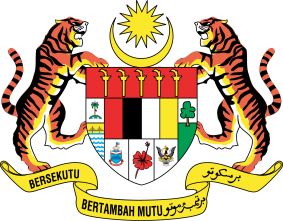 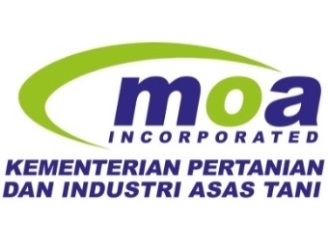 HERBAL DEVELOPMENT OFFICE (HDO) MINISTRY OF AGRICULTURE AND AGRO-BASEDINDUSTRY, MALAYSIANKEA EPP#1 RESEARCH GRANT SCHEME (NRGS) APPLICATION FORMSkim Geran Penyelidikan NKEA Herba EPP#1(Pindaan 5/2014)HERBAL DEVELOPMENT OFFICE (HDO) MINISTRY OF AGRICULTURE AND AGRO-BASEDINDUSTRY, MALAYSIANKEA EPP#1 RESEARCH GRANT SCHEME (NRGS) APPLICATION FORMSkim Geran Penyelidikan NKEA Herba EPP#1(Pindaan 5/2014)HERBAL DEVELOPMENT OFFICE (HDO) MINISTRY OF AGRICULTURE AND AGRO-BASEDINDUSTRY, MALAYSIANKEA EPP#1 RESEARCH GRANT SCHEME (NRGS) APPLICATION FORMSkim Geran Penyelidikan NKEA Herba EPP#1(Pindaan 5/2014)HERBAL DEVELOPMENT OFFICE (HDO) MINISTRY OF AGRICULTURE AND AGRO-BASEDINDUSTRY, MALAYSIANKEA EPP#1 RESEARCH GRANT SCHEME (NRGS) APPLICATION FORMSkim Geran Penyelidikan NKEA Herba EPP#1(Pindaan 5/2014)HERBAL DEVELOPMENT OFFICE (HDO) MINISTRY OF AGRICULTURE AND AGRO-BASEDINDUSTRY, MALAYSIANKEA EPP#1 RESEARCH GRANT SCHEME (NRGS) APPLICATION FORMSkim Geran Penyelidikan NKEA Herba EPP#1(Pindaan 5/2014)HERBAL DEVELOPMENT OFFICE (HDO) MINISTRY OF AGRICULTURE AND AGRO-BASEDINDUSTRY, MALAYSIANKEA EPP#1 RESEARCH GRANT SCHEME (NRGS) APPLICATION FORMSkim Geran Penyelidikan NKEA Herba EPP#1(Pindaan 5/2014)HERBAL DEVELOPMENT OFFICE (HDO) MINISTRY OF AGRICULTURE AND AGRO-BASEDINDUSTRY, MALAYSIANKEA EPP#1 RESEARCH GRANT SCHEME (NRGS) APPLICATION FORMSkim Geran Penyelidikan NKEA Herba EPP#1(Pindaan 5/2014)HERBAL DEVELOPMENT OFFICE (HDO) MINISTRY OF AGRICULTURE AND AGRO-BASEDINDUSTRY, MALAYSIANKEA EPP#1 RESEARCH GRANT SCHEME (NRGS) APPLICATION FORMSkim Geran Penyelidikan NKEA Herba EPP#1(Pindaan 5/2014)HERBAL DEVELOPMENT OFFICE (HDO) MINISTRY OF AGRICULTURE AND AGRO-BASEDINDUSTRY, MALAYSIANKEA EPP#1 RESEARCH GRANT SCHEME (NRGS) APPLICATION FORMSkim Geran Penyelidikan NKEA Herba EPP#1(Pindaan 5/2014)HERBAL DEVELOPMENT OFFICE (HDO) MINISTRY OF AGRICULTURE AND AGRO-BASEDINDUSTRY, MALAYSIANKEA EPP#1 RESEARCH GRANT SCHEME (NRGS) APPLICATION FORMSkim Geran Penyelidikan NKEA Herba EPP#1(Pindaan 5/2014)HERBAL DEVELOPMENT OFFICE (HDO) MINISTRY OF AGRICULTURE AND AGRO-BASEDINDUSTRY, MALAYSIANKEA EPP#1 RESEARCH GRANT SCHEME (NRGS) APPLICATION FORMSkim Geran Penyelidikan NKEA Herba EPP#1(Pindaan 5/2014)HERBAL DEVELOPMENT OFFICE (HDO) MINISTRY OF AGRICULTURE AND AGRO-BASEDINDUSTRY, MALAYSIANKEA EPP#1 RESEARCH GRANT SCHEME (NRGS) APPLICATION FORMSkim Geran Penyelidikan NKEA Herba EPP#1(Pindaan 5/2014)HERBAL DEVELOPMENT OFFICE (HDO) MINISTRY OF AGRICULTURE AND AGRO-BASEDINDUSTRY, MALAYSIANKEA EPP#1 RESEARCH GRANT SCHEME (NRGS) APPLICATION FORMSkim Geran Penyelidikan NKEA Herba EPP#1(Pindaan 5/2014)HERBAL DEVELOPMENT OFFICE (HDO) MINISTRY OF AGRICULTURE AND AGRO-BASEDINDUSTRY, MALAYSIANKEA EPP#1 RESEARCH GRANT SCHEME (NRGS) APPLICATION FORMSkim Geran Penyelidikan NKEA Herba EPP#1(Pindaan 5/2014)HERBAL DEVELOPMENT OFFICE (HDO) MINISTRY OF AGRICULTURE AND AGRO-BASEDINDUSTRY, MALAYSIANKEA EPP#1 RESEARCH GRANT SCHEME (NRGS) APPLICATION FORMSkim Geran Penyelidikan NKEA Herba EPP#1(Pindaan 5/2014)HERBAL DEVELOPMENT OFFICE (HDO) MINISTRY OF AGRICULTURE AND AGRO-BASEDINDUSTRY, MALAYSIANKEA EPP#1 RESEARCH GRANT SCHEME (NRGS) APPLICATION FORMSkim Geran Penyelidikan NKEA Herba EPP#1(Pindaan 5/2014)HERBAL DEVELOPMENT OFFICE (HDO) MINISTRY OF AGRICULTURE AND AGRO-BASEDINDUSTRY, MALAYSIANKEA EPP#1 RESEARCH GRANT SCHEME (NRGS) APPLICATION FORMSkim Geran Penyelidikan NKEA Herba EPP#1(Pindaan 5/2014)HERBAL DEVELOPMENT OFFICE (HDO) MINISTRY OF AGRICULTURE AND AGRO-BASEDINDUSTRY, MALAYSIANKEA EPP#1 RESEARCH GRANT SCHEME (NRGS) APPLICATION FORMSkim Geran Penyelidikan NKEA Herba EPP#1(Pindaan 5/2014)HERBAL DEVELOPMENT OFFICE (HDO) MINISTRY OF AGRICULTURE AND AGRO-BASEDINDUSTRY, MALAYSIANKEA EPP#1 RESEARCH GRANT SCHEME (NRGS) APPLICATION FORMSkim Geran Penyelidikan NKEA Herba EPP#1(Pindaan 5/2014)HERBAL DEVELOPMENT OFFICE (HDO) MINISTRY OF AGRICULTURE AND AGRO-BASEDINDUSTRY, MALAYSIANKEA EPP#1 RESEARCH GRANT SCHEME (NRGS) APPLICATION FORMSkim Geran Penyelidikan NKEA Herba EPP#1(Pindaan 5/2014)HERBAL DEVELOPMENT OFFICE (HDO) MINISTRY OF AGRICULTURE AND AGRO-BASEDINDUSTRY, MALAYSIANKEA EPP#1 RESEARCH GRANT SCHEME (NRGS) APPLICATION FORMSkim Geran Penyelidikan NKEA Herba EPP#1(Pindaan 5/2014)HERBAL DEVELOPMENT OFFICE (HDO) MINISTRY OF AGRICULTURE AND AGRO-BASEDINDUSTRY, MALAYSIANKEA EPP#1 RESEARCH GRANT SCHEME (NRGS) APPLICATION FORMSkim Geran Penyelidikan NKEA Herba EPP#1(Pindaan 5/2014)HERBAL DEVELOPMENT OFFICE (HDO) MINISTRY OF AGRICULTURE AND AGRO-BASEDINDUSTRY, MALAYSIANKEA EPP#1 RESEARCH GRANT SCHEME (NRGS) APPLICATION FORMSkim Geran Penyelidikan NKEA Herba EPP#1(Pindaan 5/2014)HERBAL DEVELOPMENT OFFICE (HDO) MINISTRY OF AGRICULTURE AND AGRO-BASEDINDUSTRY, MALAYSIANKEA EPP#1 RESEARCH GRANT SCHEME (NRGS) APPLICATION FORMSkim Geran Penyelidikan NKEA Herba EPP#1(Pindaan 5/2014)HERBAL DEVELOPMENT OFFICE (HDO) MINISTRY OF AGRICULTURE AND AGRO-BASEDINDUSTRY, MALAYSIANKEA EPP#1 RESEARCH GRANT SCHEME (NRGS) APPLICATION FORMSkim Geran Penyelidikan NKEA Herba EPP#1(Pindaan 5/2014)HERBAL DEVELOPMENT OFFICE (HDO) MINISTRY OF AGRICULTURE AND AGRO-BASEDINDUSTRY, MALAYSIANKEA EPP#1 RESEARCH GRANT SCHEME (NRGS) APPLICATION FORMSkim Geran Penyelidikan NKEA Herba EPP#1(Pindaan 5/2014)A.TITLE OF PROPOSED RESEARCHTAJUK PENYELIDIKAN YANG DICADANGKANTITLE OF PROPOSED RESEARCHTAJUK PENYELIDIKAN YANG DICADANGKANTITLE OF PROPOSED RESEARCHTAJUK PENYELIDIKAN YANG DICADANGKANTITLE OF PROPOSED RESEARCHTAJUK PENYELIDIKAN YANG DICADANGKANTITLE OF PROPOSED RESEARCHTAJUK PENYELIDIKAN YANG DICADANGKANTITLE OF PROPOSED RESEARCHTAJUK PENYELIDIKAN YANG DICADANGKANTITLE OF PROPOSED RESEARCHTAJUK PENYELIDIKAN YANG DICADANGKANTITLE OF PROPOSED RESEARCHTAJUK PENYELIDIKAN YANG DICADANGKANTITLE OF PROPOSED RESEARCHTAJUK PENYELIDIKAN YANG DICADANGKANTITLE OF PROPOSED RESEARCHTAJUK PENYELIDIKAN YANG DICADANGKANTITLE OF PROPOSED RESEARCHTAJUK PENYELIDIKAN YANG DICADANGKANTITLE OF PROPOSED RESEARCHTAJUK PENYELIDIKAN YANG DICADANGKANTITLE OF PROPOSED RESEARCHTAJUK PENYELIDIKAN YANG DICADANGKANTITLE OF PROPOSED RESEARCHTAJUK PENYELIDIKAN YANG DICADANGKANTITLE OF PROPOSED RESEARCHTAJUK PENYELIDIKAN YANG DICADANGKANTITLE OF PROPOSED RESEARCHTAJUK PENYELIDIKAN YANG DICADANGKANTITLE OF PROPOSED RESEARCHTAJUK PENYELIDIKAN YANG DICADANGKANTITLE OF PROPOSED RESEARCHTAJUK PENYELIDIKAN YANG DICADANGKANTITLE OF PROPOSED RESEARCHTAJUK PENYELIDIKAN YANG DICADANGKANTITLE OF PROPOSED RESEARCHTAJUK PENYELIDIKAN YANG DICADANGKANTITLE OF PROPOSED RESEARCHTAJUK PENYELIDIKAN YANG DICADANGKANTITLE OF PROPOSED RESEARCHTAJUK PENYELIDIKAN YANG DICADANGKANTITLE OF PROPOSED RESEARCHTAJUK PENYELIDIKAN YANG DICADANGKANTITLE OF PROPOSED RESEARCHTAJUK PENYELIDIKAN YANG DICADANGKANTITLE OF PROPOSED RESEARCHTAJUK PENYELIDIKAN YANG DICADANGKANTITLE OF PROPOSED RESEARCHTAJUK PENYELIDIKAN YANG DICADANGKANTITLE OF PROPOSED RESEARCHTAJUK PENYELIDIKAN YANG DICADANGKANTITLE OF PROPOSED RESEARCHTAJUK PENYELIDIKAN YANG DICADANGKANTITLE OF PROPOSED RESEARCHTAJUK PENYELIDIKAN YANG DICADANGKANTITLE OF PROPOSED RESEARCHTAJUK PENYELIDIKAN YANG DICADANGKANTITLE OF PROPOSED RESEARCHTAJUK PENYELIDIKAN YANG DICADANGKANTITLE OF PROPOSED RESEARCHTAJUK PENYELIDIKAN YANG DICADANGKANTITLE OF PROPOSED RESEARCHTAJUK PENYELIDIKAN YANG DICADANGKANTITLE OF PROPOSED RESEARCHTAJUK PENYELIDIKAN YANG DICADANGKANTITLE OF PROPOSED RESEARCHTAJUK PENYELIDIKAN YANG DICADANGKANTITLE OF PROPOSED RESEARCHTAJUK PENYELIDIKAN YANG DICADANGKANTITLE OF PROPOSED RESEARCHTAJUK PENYELIDIKAN YANG DICADANGKANTITLE OF PROPOSED RESEARCHTAJUK PENYELIDIKAN YANG DICADANGKANTITLE OF PROPOSED RESEARCHTAJUK PENYELIDIKAN YANG DICADANGKANTITLE OF PROPOSED RESEARCHTAJUK PENYELIDIKAN YANG DICADANGKANB.DETAILS OF RESEARCHER / MAKLUMAT PENYELIDIKDETAILS OF RESEARCHER / MAKLUMAT PENYELIDIKDETAILS OF RESEARCHER / MAKLUMAT PENYELIDIKDETAILS OF RESEARCHER / MAKLUMAT PENYELIDIKDETAILS OF RESEARCHER / MAKLUMAT PENYELIDIKDETAILS OF RESEARCHER / MAKLUMAT PENYELIDIKDETAILS OF RESEARCHER / MAKLUMAT PENYELIDIKDETAILS OF RESEARCHER / MAKLUMAT PENYELIDIKDETAILS OF RESEARCHER / MAKLUMAT PENYELIDIKDETAILS OF RESEARCHER / MAKLUMAT PENYELIDIKDETAILS OF RESEARCHER / MAKLUMAT PENYELIDIKDETAILS OF RESEARCHER / MAKLUMAT PENYELIDIKDETAILS OF RESEARCHER / MAKLUMAT PENYELIDIKDETAILS OF RESEARCHER / MAKLUMAT PENYELIDIKDETAILS OF RESEARCHER / MAKLUMAT PENYELIDIKDETAILS OF RESEARCHER / MAKLUMAT PENYELIDIKDETAILS OF RESEARCHER / MAKLUMAT PENYELIDIKDETAILS OF RESEARCHER / MAKLUMAT PENYELIDIKDETAILS OF RESEARCHER / MAKLUMAT PENYELIDIKDETAILS OF RESEARCHER / MAKLUMAT PENYELIDIKDETAILS OF RESEARCHER / MAKLUMAT PENYELIDIKDETAILS OF RESEARCHER / MAKLUMAT PENYELIDIKDETAILS OF RESEARCHER / MAKLUMAT PENYELIDIKDETAILS OF RESEARCHER / MAKLUMAT PENYELIDIKDETAILS OF RESEARCHER / MAKLUMAT PENYELIDIKDETAILS OF RESEARCHER / MAKLUMAT PENYELIDIKDETAILS OF RESEARCHER / MAKLUMAT PENYELIDIKDETAILS OF RESEARCHER / MAKLUMAT PENYELIDIKDETAILS OF RESEARCHER / MAKLUMAT PENYELIDIKDETAILS OF RESEARCHER / MAKLUMAT PENYELIDIKDETAILS OF RESEARCHER / MAKLUMAT PENYELIDIKDETAILS OF RESEARCHER / MAKLUMAT PENYELIDIKDETAILS OF RESEARCHER / MAKLUMAT PENYELIDIKDETAILS OF RESEARCHER / MAKLUMAT PENYELIDIKDETAILS OF RESEARCHER / MAKLUMAT PENYELIDIKDETAILS OF RESEARCHER / MAKLUMAT PENYELIDIKDETAILS OF RESEARCHER / MAKLUMAT PENYELIDIKDETAILS OF RESEARCHER / MAKLUMAT PENYELIDIKDETAILS OF RESEARCHER / MAKLUMAT PENYELIDIKDETAILS OF RESEARCHER / MAKLUMAT PENYELIDIKi.Name of Project Leader:Nama Ketua Projek:      Name of Project Leader:Nama Ketua Projek:      Name of Project Leader:Nama Ketua Projek:      Name of Project Leader:Nama Ketua Projek:      Name of Project Leader:Nama Ketua Projek:      Name of Project Leader:Nama Ketua Projek:      Name of Project Leader:Nama Ketua Projek:      Name of Project Leader:Nama Ketua Projek:      Name of Project Leader:Nama Ketua Projek:      Name of Project Leader:Nama Ketua Projek:      Name of Project Leader:Nama Ketua Projek:      Name of Project Leader:Nama Ketua Projek:      Name of Project Leader:Nama Ketua Projek:      Name of Project Leader:Nama Ketua Projek:      Name of Project Leader:Nama Ketua Projek:      Name of Project Leader:Nama Ketua Projek:      Name of Project Leader:Nama Ketua Projek:      Name of Project Leader:Nama Ketua Projek:      Name of Project Leader:Nama Ketua Projek:      Name of Project Leader:Nama Ketua Projek:      Name of Project Leader:Nama Ketua Projek:      Name of Project Leader:Nama Ketua Projek:      Name of Project Leader:Nama Ketua Projek:      Name of Project Leader:Nama Ketua Projek:      IC / Passport Number:No. Kad Pengenalan/ Pasport:IC / Passport Number:No. Kad Pengenalan/ Pasport:IC / Passport Number:No. Kad Pengenalan/ Pasport:IC / Passport Number:No. Kad Pengenalan/ Pasport:IC / Passport Number:No. Kad Pengenalan/ Pasport:IC / Passport Number:No. Kad Pengenalan/ Pasport:IC / Passport Number:No. Kad Pengenalan/ Pasport:IC / Passport Number:No. Kad Pengenalan/ Pasport:IC / Passport Number:No. Kad Pengenalan/ Pasport:IC / Passport Number:No. Kad Pengenalan/ Pasport:IC / Passport Number:No. Kad Pengenalan/ Pasport:IC / Passport Number:No. Kad Pengenalan/ Pasport:IC / Passport Number:No. Kad Pengenalan/ Pasport:IC / Passport Number:No. Kad Pengenalan/ Pasport:IC / Passport Number:No. Kad Pengenalan/ Pasport:IC / Passport Number:No. Kad Pengenalan/ Pasport:ii.Position (Please tick ( √ )):Jawatan (Sila tanda ( √ )):Position (Please tick ( √ )):Jawatan (Sila tanda ( √ )):Position (Please tick ( √ )):Jawatan (Sila tanda ( √ )):Position (Please tick ( √ )):Jawatan (Sila tanda ( √ )):Position (Please tick ( √ )):Jawatan (Sila tanda ( √ )):Position (Please tick ( √ )):Jawatan (Sila tanda ( √ )):Position (Please tick ( √ )):Jawatan (Sila tanda ( √ )):Position (Please tick ( √ )):Jawatan (Sila tanda ( √ )):Position (Please tick ( √ )):Jawatan (Sila tanda ( √ )):Position (Please tick ( √ )):Jawatan (Sila tanda ( √ )):Position (Please tick ( √ )):Jawatan (Sila tanda ( √ )):Position (Please tick ( √ )):Jawatan (Sila tanda ( √ )):Position (Please tick ( √ )):Jawatan (Sila tanda ( √ )):Position (Please tick ( √ )):Jawatan (Sila tanda ( √ )):Position (Please tick ( √ )):Jawatan (Sila tanda ( √ )):Position (Please tick ( √ )):Jawatan (Sila tanda ( √ )):Position (Please tick ( √ )):Jawatan (Sila tanda ( √ )):Position (Please tick ( √ )):Jawatan (Sila tanda ( √ )):Position (Please tick ( √ )):Jawatan (Sila tanda ( √ )):Position (Please tick ( √ )):Jawatan (Sila tanda ( √ )):Position (Please tick ( √ )):Jawatan (Sila tanda ( √ )):Position (Please tick ( √ )):Jawatan (Sila tanda ( √ )):Position (Please tick ( √ )):Jawatan (Sila tanda ( √ )):Position (Please tick ( √ )):Jawatan (Sila tanda ( √ )):Position (Please tick ( √ )):Jawatan (Sila tanda ( √ )):Position (Please tick ( √ )):Jawatan (Sila tanda ( √ )):Position (Please tick ( √ )):Jawatan (Sila tanda ( √ )):Position (Please tick ( √ )):Jawatan (Sila tanda ( √ )):Position (Please tick ( √ )):Jawatan (Sila tanda ( √ )):Position (Please tick ( √ )):Jawatan (Sila tanda ( √ )):Position (Please tick ( √ )):Jawatan (Sila tanda ( √ )):Position (Please tick ( √ )):Jawatan (Sila tanda ( √ )):Position (Please tick ( √ )):Jawatan (Sila tanda ( √ )):Position (Please tick ( √ )):Jawatan (Sila tanda ( √ )):Position (Please tick ( √ )):Jawatan (Sila tanda ( √ )):Position (Please tick ( √ )):Jawatan (Sila tanda ( √ )):Position (Please tick ( √ )):Jawatan (Sila tanda ( √ )):Position (Please tick ( √ )):Jawatan (Sila tanda ( √ )):Position (Please tick ( √ )):Jawatan (Sila tanda ( √ )):Position (Please tick ( √ )):Jawatan (Sila tanda ( √ )):ii.Senior Researcher / Assoc. Prof. / Sen. Lect. Penyelidik Kanan / Prof. Madya /Pensyarah Kanan / Penyelidik Senior Researcher / Assoc. Prof. / Sen. Lect. Penyelidik Kanan / Prof. Madya /Pensyarah Kanan / Penyelidik Senior Researcher / Assoc. Prof. / Sen. Lect. Penyelidik Kanan / Prof. Madya /Pensyarah Kanan / Penyelidik Senior Researcher / Assoc. Prof. / Sen. Lect. Penyelidik Kanan / Prof. Madya /Pensyarah Kanan / Penyelidik Senior Researcher / Assoc. Prof. / Sen. Lect. Penyelidik Kanan / Prof. Madya /Pensyarah Kanan / Penyelidik Senior Researcher / Assoc. Prof. / Sen. Lect. Penyelidik Kanan / Prof. Madya /Pensyarah Kanan / Penyelidik Senior Researcher / Assoc. Prof. / Sen. Lect. Penyelidik Kanan / Prof. Madya /Pensyarah Kanan / Penyelidik Senior Researcher / Assoc. Prof. / Sen. Lect. Penyelidik Kanan / Prof. Madya /Pensyarah Kanan / Penyelidik Senior Researcher / Assoc. Prof. / Sen. Lect. Penyelidik Kanan / Prof. Madya /Pensyarah Kanan / Penyelidik Senior Researcher / Assoc. Prof. / Sen. Lect. Penyelidik Kanan / Prof. Madya /Pensyarah Kanan / Penyelidik Senior Researcher / Assoc. Prof. / Sen. Lect. Penyelidik Kanan / Prof. Madya /Pensyarah Kanan / Penyelidik Senior Researcher / Assoc. Prof. / Sen. Lect. Penyelidik Kanan / Prof. Madya /Pensyarah Kanan / Penyelidik Senior Researcher / Assoc. Prof. / Sen. Lect. Penyelidik Kanan / Prof. Madya /Pensyarah Kanan / Penyelidik Senior Researcher / Assoc. Prof. / Sen. Lect. Penyelidik Kanan / Prof. Madya /Pensyarah Kanan / Penyelidik Senior Researcher / Assoc. Prof. / Sen. Lect. Penyelidik Kanan / Prof. Madya /Pensyarah Kanan / Penyelidik Senior Researcher / Assoc. Prof. / Sen. Lect. Penyelidik Kanan / Prof. Madya /Pensyarah Kanan / Penyelidik Principal Researcher  / ProfessorPenyelidik Principal / ProfesorPrincipal Researcher  / ProfessorPenyelidik Principal / ProfesorPrincipal Researcher  / ProfessorPenyelidik Principal / ProfesorPrincipal Researcher  / ProfessorPenyelidik Principal / ProfesorPrincipal Researcher  / ProfessorPenyelidik Principal / ProfesorPrincipal Researcher  / ProfessorPenyelidik Principal / ProfesorPrincipal Researcher  / ProfessorPenyelidik Principal / ProfesorPrincipal Researcher  / ProfessorPenyelidik Principal / Profesorii.Senior Researcher / Assoc. Prof. / Sen. Lect. Penyelidik Kanan / Prof. Madya /Pensyarah Kanan / Penyelidik Senior Researcher / Assoc. Prof. / Sen. Lect. Penyelidik Kanan / Prof. Madya /Pensyarah Kanan / Penyelidik Senior Researcher / Assoc. Prof. / Sen. Lect. Penyelidik Kanan / Prof. Madya /Pensyarah Kanan / Penyelidik Senior Researcher / Assoc. Prof. / Sen. Lect. Penyelidik Kanan / Prof. Madya /Pensyarah Kanan / Penyelidik Senior Researcher / Assoc. Prof. / Sen. Lect. Penyelidik Kanan / Prof. Madya /Pensyarah Kanan / Penyelidik Senior Researcher / Assoc. Prof. / Sen. Lect. Penyelidik Kanan / Prof. Madya /Pensyarah Kanan / Penyelidik Senior Researcher / Assoc. Prof. / Sen. Lect. Penyelidik Kanan / Prof. Madya /Pensyarah Kanan / Penyelidik Senior Researcher / Assoc. Prof. / Sen. Lect. Penyelidik Kanan / Prof. Madya /Pensyarah Kanan / Penyelidik Senior Researcher / Assoc. Prof. / Sen. Lect. Penyelidik Kanan / Prof. Madya /Pensyarah Kanan / Penyelidik Senior Researcher / Assoc. Prof. / Sen. Lect. Penyelidik Kanan / Prof. Madya /Pensyarah Kanan / Penyelidik Senior Researcher / Assoc. Prof. / Sen. Lect. Penyelidik Kanan / Prof. Madya /Pensyarah Kanan / Penyelidik Senior Researcher / Assoc. Prof. / Sen. Lect. Penyelidik Kanan / Prof. Madya /Pensyarah Kanan / Penyelidik Senior Researcher / Assoc. Prof. / Sen. Lect. Penyelidik Kanan / Prof. Madya /Pensyarah Kanan / Penyelidik Senior Researcher / Assoc. Prof. / Sen. Lect. Penyelidik Kanan / Prof. Madya /Pensyarah Kanan / Penyelidik Senior Researcher / Assoc. Prof. / Sen. Lect. Penyelidik Kanan / Prof. Madya /Pensyarah Kanan / Penyelidik Senior Researcher / Assoc. Prof. / Sen. Lect. Penyelidik Kanan / Prof. Madya /Pensyarah Kanan / Penyelidik Principal Researcher  / ProfessorPenyelidik Principal / ProfesorPrincipal Researcher  / ProfessorPenyelidik Principal / ProfesorPrincipal Researcher  / ProfessorPenyelidik Principal / ProfesorPrincipal Researcher  / ProfessorPenyelidik Principal / ProfesorPrincipal Researcher  / ProfessorPenyelidik Principal / ProfesorPrincipal Researcher  / ProfessorPenyelidik Principal / ProfesorPrincipal Researcher  / ProfessorPenyelidik Principal / ProfesorPrincipal Researcher  / ProfessorPenyelidik Principal / Profesoriii.Research Institution / Centre / Unit / Faculty /School /  (Please provide full address):Institusi Penyelidikan / Jabatan / Pusat / Unit / Fakulti / Pusat Pengajian / (Sila nyatakan alamat penuh):Research Institution / Centre / Unit / Faculty /School /  (Please provide full address):Institusi Penyelidikan / Jabatan / Pusat / Unit / Fakulti / Pusat Pengajian / (Sila nyatakan alamat penuh):Research Institution / Centre / Unit / Faculty /School /  (Please provide full address):Institusi Penyelidikan / Jabatan / Pusat / Unit / Fakulti / Pusat Pengajian / (Sila nyatakan alamat penuh):Research Institution / Centre / Unit / Faculty /School /  (Please provide full address):Institusi Penyelidikan / Jabatan / Pusat / Unit / Fakulti / Pusat Pengajian / (Sila nyatakan alamat penuh):Research Institution / Centre / Unit / Faculty /School /  (Please provide full address):Institusi Penyelidikan / Jabatan / Pusat / Unit / Fakulti / Pusat Pengajian / (Sila nyatakan alamat penuh):Research Institution / Centre / Unit / Faculty /School /  (Please provide full address):Institusi Penyelidikan / Jabatan / Pusat / Unit / Fakulti / Pusat Pengajian / (Sila nyatakan alamat penuh):Research Institution / Centre / Unit / Faculty /School /  (Please provide full address):Institusi Penyelidikan / Jabatan / Pusat / Unit / Fakulti / Pusat Pengajian / (Sila nyatakan alamat penuh):Research Institution / Centre / Unit / Faculty /School /  (Please provide full address):Institusi Penyelidikan / Jabatan / Pusat / Unit / Fakulti / Pusat Pengajian / (Sila nyatakan alamat penuh):Research Institution / Centre / Unit / Faculty /School /  (Please provide full address):Institusi Penyelidikan / Jabatan / Pusat / Unit / Fakulti / Pusat Pengajian / (Sila nyatakan alamat penuh):Research Institution / Centre / Unit / Faculty /School /  (Please provide full address):Institusi Penyelidikan / Jabatan / Pusat / Unit / Fakulti / Pusat Pengajian / (Sila nyatakan alamat penuh):Research Institution / Centre / Unit / Faculty /School /  (Please provide full address):Institusi Penyelidikan / Jabatan / Pusat / Unit / Fakulti / Pusat Pengajian / (Sila nyatakan alamat penuh):Research Institution / Centre / Unit / Faculty /School /  (Please provide full address):Institusi Penyelidikan / Jabatan / Pusat / Unit / Fakulti / Pusat Pengajian / (Sila nyatakan alamat penuh):Research Institution / Centre / Unit / Faculty /School /  (Please provide full address):Institusi Penyelidikan / Jabatan / Pusat / Unit / Fakulti / Pusat Pengajian / (Sila nyatakan alamat penuh):Research Institution / Centre / Unit / Faculty /School /  (Please provide full address):Institusi Penyelidikan / Jabatan / Pusat / Unit / Fakulti / Pusat Pengajian / (Sila nyatakan alamat penuh):Research Institution / Centre / Unit / Faculty /School /  (Please provide full address):Institusi Penyelidikan / Jabatan / Pusat / Unit / Fakulti / Pusat Pengajian / (Sila nyatakan alamat penuh):Research Institution / Centre / Unit / Faculty /School /  (Please provide full address):Institusi Penyelidikan / Jabatan / Pusat / Unit / Fakulti / Pusat Pengajian / (Sila nyatakan alamat penuh):Research Institution / Centre / Unit / Faculty /School /  (Please provide full address):Institusi Penyelidikan / Jabatan / Pusat / Unit / Fakulti / Pusat Pengajian / (Sila nyatakan alamat penuh):Research Institution / Centre / Unit / Faculty /School /  (Please provide full address):Institusi Penyelidikan / Jabatan / Pusat / Unit / Fakulti / Pusat Pengajian / (Sila nyatakan alamat penuh):Research Institution / Centre / Unit / Faculty /School /  (Please provide full address):Institusi Penyelidikan / Jabatan / Pusat / Unit / Fakulti / Pusat Pengajian / (Sila nyatakan alamat penuh):Research Institution / Centre / Unit / Faculty /School /  (Please provide full address):Institusi Penyelidikan / Jabatan / Pusat / Unit / Fakulti / Pusat Pengajian / (Sila nyatakan alamat penuh):Research Institution / Centre / Unit / Faculty /School /  (Please provide full address):Institusi Penyelidikan / Jabatan / Pusat / Unit / Fakulti / Pusat Pengajian / (Sila nyatakan alamat penuh):Research Institution / Centre / Unit / Faculty /School /  (Please provide full address):Institusi Penyelidikan / Jabatan / Pusat / Unit / Fakulti / Pusat Pengajian / (Sila nyatakan alamat penuh):Research Institution / Centre / Unit / Faculty /School /  (Please provide full address):Institusi Penyelidikan / Jabatan / Pusat / Unit / Fakulti / Pusat Pengajian / (Sila nyatakan alamat penuh):Research Institution / Centre / Unit / Faculty /School /  (Please provide full address):Institusi Penyelidikan / Jabatan / Pusat / Unit / Fakulti / Pusat Pengajian / (Sila nyatakan alamat penuh):Research Institution / Centre / Unit / Faculty /School /  (Please provide full address):Institusi Penyelidikan / Jabatan / Pusat / Unit / Fakulti / Pusat Pengajian / (Sila nyatakan alamat penuh):Research Institution / Centre / Unit / Faculty /School /  (Please provide full address):Institusi Penyelidikan / Jabatan / Pusat / Unit / Fakulti / Pusat Pengajian / (Sila nyatakan alamat penuh):Research Institution / Centre / Unit / Faculty /School /  (Please provide full address):Institusi Penyelidikan / Jabatan / Pusat / Unit / Fakulti / Pusat Pengajian / (Sila nyatakan alamat penuh):Research Institution / Centre / Unit / Faculty /School /  (Please provide full address):Institusi Penyelidikan / Jabatan / Pusat / Unit / Fakulti / Pusat Pengajian / (Sila nyatakan alamat penuh):Research Institution / Centre / Unit / Faculty /School /  (Please provide full address):Institusi Penyelidikan / Jabatan / Pusat / Unit / Fakulti / Pusat Pengajian / (Sila nyatakan alamat penuh):Research Institution / Centre / Unit / Faculty /School /  (Please provide full address):Institusi Penyelidikan / Jabatan / Pusat / Unit / Fakulti / Pusat Pengajian / (Sila nyatakan alamat penuh):Research Institution / Centre / Unit / Faculty /School /  (Please provide full address):Institusi Penyelidikan / Jabatan / Pusat / Unit / Fakulti / Pusat Pengajian / (Sila nyatakan alamat penuh):Research Institution / Centre / Unit / Faculty /School /  (Please provide full address):Institusi Penyelidikan / Jabatan / Pusat / Unit / Fakulti / Pusat Pengajian / (Sila nyatakan alamat penuh):Research Institution / Centre / Unit / Faculty /School /  (Please provide full address):Institusi Penyelidikan / Jabatan / Pusat / Unit / Fakulti / Pusat Pengajian / (Sila nyatakan alamat penuh):Research Institution / Centre / Unit / Faculty /School /  (Please provide full address):Institusi Penyelidikan / Jabatan / Pusat / Unit / Fakulti / Pusat Pengajian / (Sila nyatakan alamat penuh):Research Institution / Centre / Unit / Faculty /School /  (Please provide full address):Institusi Penyelidikan / Jabatan / Pusat / Unit / Fakulti / Pusat Pengajian / (Sila nyatakan alamat penuh):Research Institution / Centre / Unit / Faculty /School /  (Please provide full address):Institusi Penyelidikan / Jabatan / Pusat / Unit / Fakulti / Pusat Pengajian / (Sila nyatakan alamat penuh):Research Institution / Centre / Unit / Faculty /School /  (Please provide full address):Institusi Penyelidikan / Jabatan / Pusat / Unit / Fakulti / Pusat Pengajian / (Sila nyatakan alamat penuh):Research Institution / Centre / Unit / Faculty /School /  (Please provide full address):Institusi Penyelidikan / Jabatan / Pusat / Unit / Fakulti / Pusat Pengajian / (Sila nyatakan alamat penuh):Research Institution / Centre / Unit / Faculty /School /  (Please provide full address):Institusi Penyelidikan / Jabatan / Pusat / Unit / Fakulti / Pusat Pengajian / (Sila nyatakan alamat penuh):Research Institution / Centre / Unit / Faculty /School /  (Please provide full address):Institusi Penyelidikan / Jabatan / Pusat / Unit / Fakulti / Pusat Pengajian / (Sila nyatakan alamat penuh):iv.Office Telephone No.: No. Telefon Pejabat:Office Telephone No.: No. Telefon Pejabat:Office Telephone No.: No. Telefon Pejabat:Office Telephone No.: No. Telefon Pejabat:Office Telephone No.: No. Telefon Pejabat:Office Telephone No.: No. Telefon Pejabat:Office Telephone No.: No. Telefon Pejabat:Office Telephone No.: No. Telefon Pejabat:Office Telephone No.: No. Telefon Pejabat:Office Telephone No.: No. Telefon Pejabat:Office Telephone No.: No. Telefon Pejabat:Office Telephone No.: No. Telefon Pejabat:Office Telephone No.: No. Telefon Pejabat:Office Telephone No.: No. Telefon Pejabat:Office Telephone No.: No. Telefon Pejabat:Office Telephone No.: No. Telefon Pejabat:Office Telephone No.: No. Telefon Pejabat:Office Telephone No.: No. Telefon Pejabat:Office Telephone No.: No. Telefon Pejabat:Office Telephone No.: No. Telefon Pejabat:Office Telephone No.: No. Telefon Pejabat:Office Telephone No.: No. Telefon Pejabat:Office Telephone No.: No. Telefon Pejabat:Office Telephone No.: No. Telefon Pejabat:Office Telephone No.: No. Telefon Pejabat:Handphone No.:No. Telefon Bimbit:Handphone No.:No. Telefon Bimbit:Handphone No.:No. Telefon Bimbit:Handphone No.:No. Telefon Bimbit:Handphone No.:No. Telefon Bimbit:Handphone No.:No. Telefon Bimbit:Handphone No.:No. Telefon Bimbit:Handphone No.:No. Telefon Bimbit:Handphone No.:No. Telefon Bimbit:Handphone No.:No. Telefon Bimbit:Handphone No.:No. Telefon Bimbit:Handphone No.:No. Telefon Bimbit:Handphone No.:No. Telefon Bimbit:Handphone No.:No. Telefon Bimbit:Handphone No.:No. Telefon Bimbit:v.E-mail Address:Alamat e-mel:E-mail Address:Alamat e-mel:E-mail Address:Alamat e-mel:E-mail Address:Alamat e-mel:E-mail Address:Alamat e-mel:E-mail Address:Alamat e-mel:E-mail Address:Alamat e-mel:E-mail Address:Alamat e-mel:E-mail Address:Alamat e-mel:E-mail Address:Alamat e-mel:E-mail Address:Alamat e-mel:E-mail Address:Alamat e-mel:E-mail Address:Alamat e-mel:E-mail Address:Alamat e-mel:E-mail Address:Alamat e-mel:E-mail Address:Alamat e-mel:E-mail Address:Alamat e-mel:E-mail Address:Alamat e-mel:E-mail Address:Alamat e-mel:E-mail Address:Alamat e-mel:E-mail Address:Alamat e-mel:E-mail Address:Alamat e-mel:E-mail Address:Alamat e-mel:E-mail Address:Alamat e-mel:E-mail Address:Alamat e-mel:E-mail Address:Alamat e-mel:E-mail Address:Alamat e-mel:E-mail Address:Alamat e-mel:E-mail Address:Alamat e-mel:E-mail Address:Alamat e-mel:E-mail Address:Alamat e-mel:E-mail Address:Alamat e-mel:E-mail Address:Alamat e-mel:E-mail Address:Alamat e-mel:E-mail Address:Alamat e-mel:E-mail Address:Alamat e-mel:E-mail Address:Alamat e-mel:E-mail Address:Alamat e-mel:E-mail Address:Alamat e-mel:E-mail Address:Alamat e-mel:vi.Date of first appointment with this organisation:Tarikh mula berkhidmat dengan organisasi ini:Date of first appointment with this organisation:Tarikh mula berkhidmat dengan organisasi ini:Date of first appointment with this organisation:Tarikh mula berkhidmat dengan organisasi ini:Date of first appointment with this organisation:Tarikh mula berkhidmat dengan organisasi ini:Date of first appointment with this organisation:Tarikh mula berkhidmat dengan organisasi ini:Date of first appointment with this organisation:Tarikh mula berkhidmat dengan organisasi ini:Date of first appointment with this organisation:Tarikh mula berkhidmat dengan organisasi ini:Date of first appointment with this organisation:Tarikh mula berkhidmat dengan organisasi ini:Date of first appointment with this organisation:Tarikh mula berkhidmat dengan organisasi ini:Date of first appointment with this organisation:Tarikh mula berkhidmat dengan organisasi ini:Date of first appointment with this organisation:Tarikh mula berkhidmat dengan organisasi ini:Date of first appointment with this organisation:Tarikh mula berkhidmat dengan organisasi ini:Date of first appointment with this organisation:Tarikh mula berkhidmat dengan organisasi ini:Date of first appointment with this organisation:Tarikh mula berkhidmat dengan organisasi ini:Date of first appointment with this organisation:Tarikh mula berkhidmat dengan organisasi ini:Date of first appointment with this organisation:Tarikh mula berkhidmat dengan organisasi ini:Date of first appointment with this organisation:Tarikh mula berkhidmat dengan organisasi ini:Date of first appointment with this organisation:Tarikh mula berkhidmat dengan organisasi ini:Date of first appointment with this organisation:Tarikh mula berkhidmat dengan organisasi ini:Date of first appointment with this organisation:Tarikh mula berkhidmat dengan organisasi ini:Date of first appointment with this organisation:Tarikh mula berkhidmat dengan organisasi ini:Date of first appointment with this organisation:Tarikh mula berkhidmat dengan organisasi ini:Date of first appointment with this organisation:Tarikh mula berkhidmat dengan organisasi ini:Date of first appointment with this organisation:Tarikh mula berkhidmat dengan organisasi ini:Date of first appointment with this organisation:Tarikh mula berkhidmat dengan organisasi ini:Date of first appointment with this organisation:Tarikh mula berkhidmat dengan organisasi ini:Date of first appointment with this organisation:Tarikh mula berkhidmat dengan organisasi ini:Date of first appointment with this organisation:Tarikh mula berkhidmat dengan organisasi ini:Date of first appointment with this organisation:Tarikh mula berkhidmat dengan organisasi ini:Date of first appointment with this organisation:Tarikh mula berkhidmat dengan organisasi ini:Date of first appointment with this organisation:Tarikh mula berkhidmat dengan organisasi ini:Date of first appointment with this organisation:Tarikh mula berkhidmat dengan organisasi ini:Date of first appointment with this organisation:Tarikh mula berkhidmat dengan organisasi ini:Date of first appointment with this organisation:Tarikh mula berkhidmat dengan organisasi ini:Date of first appointment with this organisation:Tarikh mula berkhidmat dengan organisasi ini:Date of first appointment with this organisation:Tarikh mula berkhidmat dengan organisasi ini:Date of first appointment with this organisation:Tarikh mula berkhidmat dengan organisasi ini:Date of first appointment with this organisation:Tarikh mula berkhidmat dengan organisasi ini:Date of first appointment with this organisation:Tarikh mula berkhidmat dengan organisasi ini:Date of first appointment with this organisation:Tarikh mula berkhidmat dengan organisasi ini:vii.Type of Service (Please tick ( √ )):Jenis Perkhidmatan (Sila tanda ( √ )):Type of Service (Please tick ( √ )):Jenis Perkhidmatan (Sila tanda ( √ )):Type of Service (Please tick ( √ )):Jenis Perkhidmatan (Sila tanda ( √ )):Type of Service (Please tick ( √ )):Jenis Perkhidmatan (Sila tanda ( √ )):Type of Service (Please tick ( √ )):Jenis Perkhidmatan (Sila tanda ( √ )):Type of Service (Please tick ( √ )):Jenis Perkhidmatan (Sila tanda ( √ )):Type of Service (Please tick ( √ )):Jenis Perkhidmatan (Sila tanda ( √ )):Type of Service (Please tick ( √ )):Jenis Perkhidmatan (Sila tanda ( √ )):Type of Service (Please tick ( √ )):Jenis Perkhidmatan (Sila tanda ( √ )):Type of Service (Please tick ( √ )):Jenis Perkhidmatan (Sila tanda ( √ )):Type of Service (Please tick ( √ )):Jenis Perkhidmatan (Sila tanda ( √ )):Type of Service (Please tick ( √ )):Jenis Perkhidmatan (Sila tanda ( √ )):Type of Service (Please tick ( √ )):Jenis Perkhidmatan (Sila tanda ( √ )):Type of Service (Please tick ( √ )):Jenis Perkhidmatan (Sila tanda ( √ )):Type of Service (Please tick ( √ )):Jenis Perkhidmatan (Sila tanda ( √ )):Type of Service (Please tick ( √ )):Jenis Perkhidmatan (Sila tanda ( √ )):Type of Service (Please tick ( √ )):Jenis Perkhidmatan (Sila tanda ( √ )):Type of Service (Please tick ( √ )):Jenis Perkhidmatan (Sila tanda ( √ )):Type of Service (Please tick ( √ )):Jenis Perkhidmatan (Sila tanda ( √ )):Type of Service (Please tick ( √ )):Jenis Perkhidmatan (Sila tanda ( √ )):Type of Service (Please tick ( √ )):Jenis Perkhidmatan (Sila tanda ( √ )):Type of Service (Please tick ( √ )):Jenis Perkhidmatan (Sila tanda ( √ )):Type of Service (Please tick ( √ )):Jenis Perkhidmatan (Sila tanda ( √ )):Type of Service (Please tick ( √ )):Jenis Perkhidmatan (Sila tanda ( √ )):Type of Service (Please tick ( √ )):Jenis Perkhidmatan (Sila tanda ( √ )):Type of Service (Please tick ( √ )):Jenis Perkhidmatan (Sila tanda ( √ )):Type of Service (Please tick ( √ )):Jenis Perkhidmatan (Sila tanda ( √ )):Type of Service (Please tick ( √ )):Jenis Perkhidmatan (Sila tanda ( √ )):Type of Service (Please tick ( √ )):Jenis Perkhidmatan (Sila tanda ( √ )):Type of Service (Please tick ( √ )):Jenis Perkhidmatan (Sila tanda ( √ )):Type of Service (Please tick ( √ )):Jenis Perkhidmatan (Sila tanda ( √ )):Type of Service (Please tick ( √ )):Jenis Perkhidmatan (Sila tanda ( √ )):Type of Service (Please tick ( √ )):Jenis Perkhidmatan (Sila tanda ( √ )):Type of Service (Please tick ( √ )):Jenis Perkhidmatan (Sila tanda ( √ )):Type of Service (Please tick ( √ )):Jenis Perkhidmatan (Sila tanda ( √ )):Type of Service (Please tick ( √ )):Jenis Perkhidmatan (Sila tanda ( √ )):Type of Service (Please tick ( √ )):Jenis Perkhidmatan (Sila tanda ( √ )):Type of Service (Please tick ( √ )):Jenis Perkhidmatan (Sila tanda ( √ )):Type of Service (Please tick ( √ )):Jenis Perkhidmatan (Sila tanda ( √ )):Type of Service (Please tick ( √ )):Jenis Perkhidmatan (Sila tanda ( √ )):vii.PermanentTetapPermanentTetapPermanentTetapPermanentTetapPermanentTetapPermanentTetapPermanentTetapPermanentTetapContract (State contract expiry date): _____________Kontrak (Nyatakan tarikh tamat kontrak):     Contract (State contract expiry date): _____________Kontrak (Nyatakan tarikh tamat kontrak):     Contract (State contract expiry date): _____________Kontrak (Nyatakan tarikh tamat kontrak):     Contract (State contract expiry date): _____________Kontrak (Nyatakan tarikh tamat kontrak):     Contract (State contract expiry date): _____________Kontrak (Nyatakan tarikh tamat kontrak):     Contract (State contract expiry date): _____________Kontrak (Nyatakan tarikh tamat kontrak):     Contract (State contract expiry date): _____________Kontrak (Nyatakan tarikh tamat kontrak):     Contract (State contract expiry date): _____________Kontrak (Nyatakan tarikh tamat kontrak):     Contract (State contract expiry date): _____________Kontrak (Nyatakan tarikh tamat kontrak):     Contract (State contract expiry date): _____________Kontrak (Nyatakan tarikh tamat kontrak):     Contract (State contract expiry date): _____________Kontrak (Nyatakan tarikh tamat kontrak):     Contract (State contract expiry date): _____________Kontrak (Nyatakan tarikh tamat kontrak):     Contract (State contract expiry date): _____________Kontrak (Nyatakan tarikh tamat kontrak):     Contract (State contract expiry date): _____________Kontrak (Nyatakan tarikh tamat kontrak):     Contract (State contract expiry date): _____________Kontrak (Nyatakan tarikh tamat kontrak):     Contract (State contract expiry date): _____________Kontrak (Nyatakan tarikh tamat kontrak):     Contract (State contract expiry date): _____________Kontrak (Nyatakan tarikh tamat kontrak):     Contract (State contract expiry date): _____________Kontrak (Nyatakan tarikh tamat kontrak):     Contract (State contract expiry date): _____________Kontrak (Nyatakan tarikh tamat kontrak):     Contract (State contract expiry date): _____________Kontrak (Nyatakan tarikh tamat kontrak):     C.DETAILS OF DMO/HDO ANCHOR COMPANYMAKLUMAT SYARIKAT PENERAJU (where applicable)DETAILS OF DMO/HDO ANCHOR COMPANYMAKLUMAT SYARIKAT PENERAJU (where applicable)DETAILS OF DMO/HDO ANCHOR COMPANYMAKLUMAT SYARIKAT PENERAJU (where applicable)DETAILS OF DMO/HDO ANCHOR COMPANYMAKLUMAT SYARIKAT PENERAJU (where applicable)DETAILS OF DMO/HDO ANCHOR COMPANYMAKLUMAT SYARIKAT PENERAJU (where applicable)DETAILS OF DMO/HDO ANCHOR COMPANYMAKLUMAT SYARIKAT PENERAJU (where applicable)DETAILS OF DMO/HDO ANCHOR COMPANYMAKLUMAT SYARIKAT PENERAJU (where applicable)DETAILS OF DMO/HDO ANCHOR COMPANYMAKLUMAT SYARIKAT PENERAJU (where applicable)DETAILS OF DMO/HDO ANCHOR COMPANYMAKLUMAT SYARIKAT PENERAJU (where applicable)DETAILS OF DMO/HDO ANCHOR COMPANYMAKLUMAT SYARIKAT PENERAJU (where applicable)DETAILS OF DMO/HDO ANCHOR COMPANYMAKLUMAT SYARIKAT PENERAJU (where applicable)DETAILS OF DMO/HDO ANCHOR COMPANYMAKLUMAT SYARIKAT PENERAJU (where applicable)DETAILS OF DMO/HDO ANCHOR COMPANYMAKLUMAT SYARIKAT PENERAJU (where applicable)DETAILS OF DMO/HDO ANCHOR COMPANYMAKLUMAT SYARIKAT PENERAJU (where applicable)DETAILS OF DMO/HDO ANCHOR COMPANYMAKLUMAT SYARIKAT PENERAJU (where applicable)DETAILS OF DMO/HDO ANCHOR COMPANYMAKLUMAT SYARIKAT PENERAJU (where applicable)DETAILS OF DMO/HDO ANCHOR COMPANYMAKLUMAT SYARIKAT PENERAJU (where applicable)DETAILS OF DMO/HDO ANCHOR COMPANYMAKLUMAT SYARIKAT PENERAJU (where applicable)DETAILS OF DMO/HDO ANCHOR COMPANYMAKLUMAT SYARIKAT PENERAJU (where applicable)DETAILS OF DMO/HDO ANCHOR COMPANYMAKLUMAT SYARIKAT PENERAJU (where applicable)DETAILS OF DMO/HDO ANCHOR COMPANYMAKLUMAT SYARIKAT PENERAJU (where applicable)DETAILS OF DMO/HDO ANCHOR COMPANYMAKLUMAT SYARIKAT PENERAJU (where applicable)DETAILS OF DMO/HDO ANCHOR COMPANYMAKLUMAT SYARIKAT PENERAJU (where applicable)DETAILS OF DMO/HDO ANCHOR COMPANYMAKLUMAT SYARIKAT PENERAJU (where applicable)DETAILS OF DMO/HDO ANCHOR COMPANYMAKLUMAT SYARIKAT PENERAJU (where applicable)DETAILS OF DMO/HDO ANCHOR COMPANYMAKLUMAT SYARIKAT PENERAJU (where applicable)DETAILS OF DMO/HDO ANCHOR COMPANYMAKLUMAT SYARIKAT PENERAJU (where applicable)DETAILS OF DMO/HDO ANCHOR COMPANYMAKLUMAT SYARIKAT PENERAJU (where applicable)DETAILS OF DMO/HDO ANCHOR COMPANYMAKLUMAT SYARIKAT PENERAJU (where applicable)DETAILS OF DMO/HDO ANCHOR COMPANYMAKLUMAT SYARIKAT PENERAJU (where applicable)DETAILS OF DMO/HDO ANCHOR COMPANYMAKLUMAT SYARIKAT PENERAJU (where applicable)DETAILS OF DMO/HDO ANCHOR COMPANYMAKLUMAT SYARIKAT PENERAJU (where applicable)DETAILS OF DMO/HDO ANCHOR COMPANYMAKLUMAT SYARIKAT PENERAJU (where applicable)DETAILS OF DMO/HDO ANCHOR COMPANYMAKLUMAT SYARIKAT PENERAJU (where applicable)DETAILS OF DMO/HDO ANCHOR COMPANYMAKLUMAT SYARIKAT PENERAJU (where applicable)DETAILS OF DMO/HDO ANCHOR COMPANYMAKLUMAT SYARIKAT PENERAJU (where applicable)DETAILS OF DMO/HDO ANCHOR COMPANYMAKLUMAT SYARIKAT PENERAJU (where applicable)DETAILS OF DMO/HDO ANCHOR COMPANYMAKLUMAT SYARIKAT PENERAJU (where applicable)DETAILS OF DMO/HDO ANCHOR COMPANYMAKLUMAT SYARIKAT PENERAJU (where applicable)DETAILS OF DMO/HDO ANCHOR COMPANYMAKLUMAT SYARIKAT PENERAJU (where applicable)DETAILS OF DMO/HDO ANCHOR COMPANYMAKLUMAT SYARIKAT PENERAJU (where applicable)i.Name of Company Director:Nama Pengarah Syarikat :Name of Company Director:Nama Pengarah Syarikat :Name of Company Director:Nama Pengarah Syarikat :Name of Company Director:Nama Pengarah Syarikat :Name of Company Director:Nama Pengarah Syarikat :Name of Company Director:Nama Pengarah Syarikat :Name of Company Director:Nama Pengarah Syarikat :Name of Company Director:Nama Pengarah Syarikat :Name of Company Director:Nama Pengarah Syarikat :Name of Company Director:Nama Pengarah Syarikat :Name of Company Director:Nama Pengarah Syarikat :Name of Company Director:Nama Pengarah Syarikat :Name of Company Director:Nama Pengarah Syarikat :Name of Company Director:Nama Pengarah Syarikat :Name of Company Director:Nama Pengarah Syarikat :Name of Company Director:Nama Pengarah Syarikat :Name of Company Director:Nama Pengarah Syarikat :Name of Company Director:Nama Pengarah Syarikat :Name of Company Director:Nama Pengarah Syarikat :Name of Company Director:Nama Pengarah Syarikat :Name of Company Director:Nama Pengarah Syarikat :Name of Company Director:Nama Pengarah Syarikat :Name of Company Director:Nama Pengarah Syarikat :Name of Company Director:Nama Pengarah Syarikat :Name of Company Director:Nama Pengarah Syarikat :IC / Passport Number:No. Kad Pengenalan/ Pasport:IC / Passport Number:No. Kad Pengenalan/ Pasport:IC / Passport Number:No. Kad Pengenalan/ Pasport:IC / Passport Number:No. Kad Pengenalan/ Pasport:IC / Passport Number:No. Kad Pengenalan/ Pasport:IC / Passport Number:No. Kad Pengenalan/ Pasport:IC / Passport Number:No. Kad Pengenalan/ Pasport:IC / Passport Number:No. Kad Pengenalan/ Pasport:IC / Passport Number:No. Kad Pengenalan/ Pasport:IC / Passport Number:No. Kad Pengenalan/ Pasport:IC / Passport Number:No. Kad Pengenalan/ Pasport:IC / Passport Number:No. Kad Pengenalan/ Pasport:IC / Passport Number:No. Kad Pengenalan/ Pasport:IC / Passport Number:No. Kad Pengenalan/ Pasport:IC / Passport Number:No. Kad Pengenalan/ Pasport:IC / Passport Number:No. Kad Pengenalan/ Pasport:ii.Name of Company:     Nama Syarikat:            Name of Company:     Nama Syarikat:            Name of Company:     Nama Syarikat:            Name of Company:     Nama Syarikat:            Name of Company:     Nama Syarikat:            Name of Company:     Nama Syarikat:            Name of Company:     Nama Syarikat:            Name of Company:     Nama Syarikat:            Name of Company:     Nama Syarikat:            Name of Company:     Nama Syarikat:            Name of Company:     Nama Syarikat:            Name of Company:     Nama Syarikat:            Name of Company:     Nama Syarikat:            Name of Company:     Nama Syarikat:            Name of Company:     Nama Syarikat:            Name of Company:     Nama Syarikat:            Name of Company:     Nama Syarikat:            Name of Company:     Nama Syarikat:            Name of Company:     Nama Syarikat:            Name of Company:     Nama Syarikat:            Name of Company:     Nama Syarikat:            Name of Company:     Nama Syarikat:            Name of Company:     Nama Syarikat:            Name of Company:     Nama Syarikat:            Name of Company:     Nama Syarikat:            Company Registration Number:No. Pendaftaran Syarikat:Company Registration Number:No. Pendaftaran Syarikat:Company Registration Number:No. Pendaftaran Syarikat:Company Registration Number:No. Pendaftaran Syarikat:Company Registration Number:No. Pendaftaran Syarikat:Company Registration Number:No. Pendaftaran Syarikat:Company Registration Number:No. Pendaftaran Syarikat:Company Registration Number:No. Pendaftaran Syarikat:Company Registration Number:No. Pendaftaran Syarikat:Company Registration Number:No. Pendaftaran Syarikat:Company Registration Number:No. Pendaftaran Syarikat:Company Registration Number:No. Pendaftaran Syarikat:Company Registration Number:No. Pendaftaran Syarikat:Company Registration Number:No. Pendaftaran Syarikat:Company Registration Number:No. Pendaftaran Syarikat:Company Registration Number:No. Pendaftaran Syarikat:iii.Full Address of Company:Alamat Penuh Syarikat:Full Address of Company:Alamat Penuh Syarikat:Full Address of Company:Alamat Penuh Syarikat:Full Address of Company:Alamat Penuh Syarikat:Full Address of Company:Alamat Penuh Syarikat:Full Address of Company:Alamat Penuh Syarikat:Full Address of Company:Alamat Penuh Syarikat:Full Address of Company:Alamat Penuh Syarikat:Full Address of Company:Alamat Penuh Syarikat:Full Address of Company:Alamat Penuh Syarikat:Full Address of Company:Alamat Penuh Syarikat:Full Address of Company:Alamat Penuh Syarikat:Full Address of Company:Alamat Penuh Syarikat:Full Address of Company:Alamat Penuh Syarikat:Full Address of Company:Alamat Penuh Syarikat:Full Address of Company:Alamat Penuh Syarikat:Full Address of Company:Alamat Penuh Syarikat:Full Address of Company:Alamat Penuh Syarikat:Full Address of Company:Alamat Penuh Syarikat:Full Address of Company:Alamat Penuh Syarikat:Full Address of Company:Alamat Penuh Syarikat:Full Address of Company:Alamat Penuh Syarikat:Full Address of Company:Alamat Penuh Syarikat:Full Address of Company:Alamat Penuh Syarikat:Full Address of Company:Alamat Penuh Syarikat:Full Address of Company:Alamat Penuh Syarikat:Full Address of Company:Alamat Penuh Syarikat:Full Address of Company:Alamat Penuh Syarikat:Full Address of Company:Alamat Penuh Syarikat:Full Address of Company:Alamat Penuh Syarikat:Full Address of Company:Alamat Penuh Syarikat:Full Address of Company:Alamat Penuh Syarikat:Full Address of Company:Alamat Penuh Syarikat:Full Address of Company:Alamat Penuh Syarikat:Full Address of Company:Alamat Penuh Syarikat:Full Address of Company:Alamat Penuh Syarikat:Full Address of Company:Alamat Penuh Syarikat:Full Address of Company:Alamat Penuh Syarikat:Full Address of Company:Alamat Penuh Syarikat:Full Address of Company:Alamat Penuh Syarikat:Full Address of Company:Alamat Penuh Syarikat:iv.Office Telephone No:     No. Telefon Pejabat:                                                                                                                                       Office Telephone No:     No. Telefon Pejabat:                                                                                                                                       Office Telephone No:     No. Telefon Pejabat:                                                                                                                                       Office Telephone No:     No. Telefon Pejabat:                                                                                                                                       Office Telephone No:     No. Telefon Pejabat:                                                                                                                                       Office Telephone No:     No. Telefon Pejabat:                                                                                                                                       Office Telephone No:     No. Telefon Pejabat:                                                                                                                                       Office Telephone No:     No. Telefon Pejabat:                                                                                                                                       Office Telephone No:     No. Telefon Pejabat:                                                                                                                                       Office Telephone No:     No. Telefon Pejabat:                                                                                                                                       Office Telephone No:     No. Telefon Pejabat:                                                                                                                                       Office Telephone No:     No. Telefon Pejabat:                                                                                                                                       Office Telephone No:     No. Telefon Pejabat:                                                                                                                                       Office Telephone No:     No. Telefon Pejabat:                                                                                                                                       Office Telephone No:     No. Telefon Pejabat:                                                                                                                                       Office Telephone No:     No. Telefon Pejabat:                                                                                                                                       Office Telephone No:     No. Telefon Pejabat:                                                                                                                                       Office Telephone No:     No. Telefon Pejabat:                                                                                                                                       Office Telephone No:     No. Telefon Pejabat:                                                                                                                                       Office Telephone No:     No. Telefon Pejabat:                                                                                                                                       Office Telephone No:     No. Telefon Pejabat:                                                                                                                                       Office Telephone No:     No. Telefon Pejabat:                                                                                                                                       Office Telephone No:     No. Telefon Pejabat:                                                                                                                                       Office Telephone No:     No. Telefon Pejabat:                                                                                                                                       Office Telephone No:     No. Telefon Pejabat:                                                                                                                                       Handphone No:No. Telefon Bimbit:Handphone No:No. Telefon Bimbit:Handphone No:No. Telefon Bimbit:Handphone No:No. Telefon Bimbit:Handphone No:No. Telefon Bimbit:Handphone No:No. Telefon Bimbit:Handphone No:No. Telefon Bimbit:Handphone No:No. Telefon Bimbit:Handphone No:No. Telefon Bimbit:Handphone No:No. Telefon Bimbit:Handphone No:No. Telefon Bimbit:Handphone No:No. Telefon Bimbit:Handphone No:No. Telefon Bimbit:Handphone No:No. Telefon Bimbit:Handphone No:No. Telefon Bimbit:Handphone No:No. Telefon Bimbit:v.E-mail Address:Alamat e-mel:E-mail Address:Alamat e-mel:E-mail Address:Alamat e-mel:E-mail Address:Alamat e-mel:E-mail Address:Alamat e-mel:E-mail Address:Alamat e-mel:E-mail Address:Alamat e-mel:E-mail Address:Alamat e-mel:E-mail Address:Alamat e-mel:E-mail Address:Alamat e-mel:E-mail Address:Alamat e-mel:E-mail Address:Alamat e-mel:E-mail Address:Alamat e-mel:E-mail Address:Alamat e-mel:E-mail Address:Alamat e-mel:E-mail Address:Alamat e-mel:E-mail Address:Alamat e-mel:E-mail Address:Alamat e-mel:E-mail Address:Alamat e-mel:E-mail Address:Alamat e-mel:E-mail Address:Alamat e-mel:E-mail Address:Alamat e-mel:E-mail Address:Alamat e-mel:E-mail Address:Alamat e-mel:E-mail Address:Alamat e-mel:E-mail Address:Alamat e-mel:E-mail Address:Alamat e-mel:E-mail Address:Alamat e-mel:E-mail Address:Alamat e-mel:E-mail Address:Alamat e-mel:E-mail Address:Alamat e-mel:E-mail Address:Alamat e-mel:E-mail Address:Alamat e-mel:E-mail Address:Alamat e-mel:E-mail Address:Alamat e-mel:E-mail Address:Alamat e-mel:E-mail Address:Alamat e-mel:E-mail Address:Alamat e-mel:E-mail Address:Alamat e-mel:E-mail Address:Alamat e-mel:E-mail Address:Alamat e-mel:D.RESEARCH INFORMATION / MAKLUMAT PENYELIDIKANRESEARCH INFORMATION / MAKLUMAT PENYELIDIKANRESEARCH INFORMATION / MAKLUMAT PENYELIDIKANRESEARCH INFORMATION / MAKLUMAT PENYELIDIKANRESEARCH INFORMATION / MAKLUMAT PENYELIDIKANRESEARCH INFORMATION / MAKLUMAT PENYELIDIKANRESEARCH INFORMATION / MAKLUMAT PENYELIDIKANRESEARCH INFORMATION / MAKLUMAT PENYELIDIKANRESEARCH INFORMATION / MAKLUMAT PENYELIDIKANRESEARCH INFORMATION / MAKLUMAT PENYELIDIKANRESEARCH INFORMATION / MAKLUMAT PENYELIDIKANRESEARCH INFORMATION / MAKLUMAT PENYELIDIKANRESEARCH INFORMATION / MAKLUMAT PENYELIDIKANRESEARCH INFORMATION / MAKLUMAT PENYELIDIKANRESEARCH INFORMATION / MAKLUMAT PENYELIDIKANRESEARCH INFORMATION / MAKLUMAT PENYELIDIKANRESEARCH INFORMATION / MAKLUMAT PENYELIDIKANRESEARCH INFORMATION / MAKLUMAT PENYELIDIKANRESEARCH INFORMATION / MAKLUMAT PENYELIDIKANRESEARCH INFORMATION / MAKLUMAT PENYELIDIKANRESEARCH INFORMATION / MAKLUMAT PENYELIDIKANRESEARCH INFORMATION / MAKLUMAT PENYELIDIKANRESEARCH INFORMATION / MAKLUMAT PENYELIDIKANRESEARCH INFORMATION / MAKLUMAT PENYELIDIKANRESEARCH INFORMATION / MAKLUMAT PENYELIDIKANRESEARCH INFORMATION / MAKLUMAT PENYELIDIKANRESEARCH INFORMATION / MAKLUMAT PENYELIDIKANRESEARCH INFORMATION / MAKLUMAT PENYELIDIKANRESEARCH INFORMATION / MAKLUMAT PENYELIDIKANRESEARCH INFORMATION / MAKLUMAT PENYELIDIKANRESEARCH INFORMATION / MAKLUMAT PENYELIDIKANRESEARCH INFORMATION / MAKLUMAT PENYELIDIKANRESEARCH INFORMATION / MAKLUMAT PENYELIDIKANRESEARCH INFORMATION / MAKLUMAT PENYELIDIKANRESEARCH INFORMATION / MAKLUMAT PENYELIDIKANRESEARCH INFORMATION / MAKLUMAT PENYELIDIKANRESEARCH INFORMATION / MAKLUMAT PENYELIDIKANRESEARCH INFORMATION / MAKLUMAT PENYELIDIKANRESEARCH INFORMATION / MAKLUMAT PENYELIDIKANRESEARCH INFORMATION / MAKLUMAT PENYELIDIKANRESEARCH INFORMATION / MAKLUMAT PENYELIDIKANPERINGATAN :Permohonan di bawah Klaster Penemuan (Discovery) bagi Herba 1 - 11 telah di TUTUP, permohonan HANYA TERBUKA kepada herba 12 – 18 sahaja.Herba 1 - 18 permohonan TERBUKA untuk ketiga-tiga klaster iaitu Klaster Pempiawaian & Pembanunan Produk (Standardization & Product Development), Klaster Agronomi & Pengeluaran Tanaman (Agronomy & Crop Production) dan Klaster Teknologi Pemprosesan (Processing Technology)PERINGATAN :Permohonan di bawah Klaster Penemuan (Discovery) bagi Herba 1 - 11 telah di TUTUP, permohonan HANYA TERBUKA kepada herba 12 – 18 sahaja.Herba 1 - 18 permohonan TERBUKA untuk ketiga-tiga klaster iaitu Klaster Pempiawaian & Pembanunan Produk (Standardization & Product Development), Klaster Agronomi & Pengeluaran Tanaman (Agronomy & Crop Production) dan Klaster Teknologi Pemprosesan (Processing Technology)PERINGATAN :Permohonan di bawah Klaster Penemuan (Discovery) bagi Herba 1 - 11 telah di TUTUP, permohonan HANYA TERBUKA kepada herba 12 – 18 sahaja.Herba 1 - 18 permohonan TERBUKA untuk ketiga-tiga klaster iaitu Klaster Pempiawaian & Pembanunan Produk (Standardization & Product Development), Klaster Agronomi & Pengeluaran Tanaman (Agronomy & Crop Production) dan Klaster Teknologi Pemprosesan (Processing Technology)PERINGATAN :Permohonan di bawah Klaster Penemuan (Discovery) bagi Herba 1 - 11 telah di TUTUP, permohonan HANYA TERBUKA kepada herba 12 – 18 sahaja.Herba 1 - 18 permohonan TERBUKA untuk ketiga-tiga klaster iaitu Klaster Pempiawaian & Pembanunan Produk (Standardization & Product Development), Klaster Agronomi & Pengeluaran Tanaman (Agronomy & Crop Production) dan Klaster Teknologi Pemprosesan (Processing Technology)PERINGATAN :Permohonan di bawah Klaster Penemuan (Discovery) bagi Herba 1 - 11 telah di TUTUP, permohonan HANYA TERBUKA kepada herba 12 – 18 sahaja.Herba 1 - 18 permohonan TERBUKA untuk ketiga-tiga klaster iaitu Klaster Pempiawaian & Pembanunan Produk (Standardization & Product Development), Klaster Agronomi & Pengeluaran Tanaman (Agronomy & Crop Production) dan Klaster Teknologi Pemprosesan (Processing Technology)PERINGATAN :Permohonan di bawah Klaster Penemuan (Discovery) bagi Herba 1 - 11 telah di TUTUP, permohonan HANYA TERBUKA kepada herba 12 – 18 sahaja.Herba 1 - 18 permohonan TERBUKA untuk ketiga-tiga klaster iaitu Klaster Pempiawaian & Pembanunan Produk (Standardization & Product Development), Klaster Agronomi & Pengeluaran Tanaman (Agronomy & Crop Production) dan Klaster Teknologi Pemprosesan (Processing Technology)PERINGATAN :Permohonan di bawah Klaster Penemuan (Discovery) bagi Herba 1 - 11 telah di TUTUP, permohonan HANYA TERBUKA kepada herba 12 – 18 sahaja.Herba 1 - 18 permohonan TERBUKA untuk ketiga-tiga klaster iaitu Klaster Pempiawaian & Pembanunan Produk (Standardization & Product Development), Klaster Agronomi & Pengeluaran Tanaman (Agronomy & Crop Production) dan Klaster Teknologi Pemprosesan (Processing Technology)PERINGATAN :Permohonan di bawah Klaster Penemuan (Discovery) bagi Herba 1 - 11 telah di TUTUP, permohonan HANYA TERBUKA kepada herba 12 – 18 sahaja.Herba 1 - 18 permohonan TERBUKA untuk ketiga-tiga klaster iaitu Klaster Pempiawaian & Pembanunan Produk (Standardization & Product Development), Klaster Agronomi & Pengeluaran Tanaman (Agronomy & Crop Production) dan Klaster Teknologi Pemprosesan (Processing Technology)PERINGATAN :Permohonan di bawah Klaster Penemuan (Discovery) bagi Herba 1 - 11 telah di TUTUP, permohonan HANYA TERBUKA kepada herba 12 – 18 sahaja.Herba 1 - 18 permohonan TERBUKA untuk ketiga-tiga klaster iaitu Klaster Pempiawaian & Pembanunan Produk (Standardization & Product Development), Klaster Agronomi & Pengeluaran Tanaman (Agronomy & Crop Production) dan Klaster Teknologi Pemprosesan (Processing Technology)PERINGATAN :Permohonan di bawah Klaster Penemuan (Discovery) bagi Herba 1 - 11 telah di TUTUP, permohonan HANYA TERBUKA kepada herba 12 – 18 sahaja.Herba 1 - 18 permohonan TERBUKA untuk ketiga-tiga klaster iaitu Klaster Pempiawaian & Pembanunan Produk (Standardization & Product Development), Klaster Agronomi & Pengeluaran Tanaman (Agronomy & Crop Production) dan Klaster Teknologi Pemprosesan (Processing Technology)PERINGATAN :Permohonan di bawah Klaster Penemuan (Discovery) bagi Herba 1 - 11 telah di TUTUP, permohonan HANYA TERBUKA kepada herba 12 – 18 sahaja.Herba 1 - 18 permohonan TERBUKA untuk ketiga-tiga klaster iaitu Klaster Pempiawaian & Pembanunan Produk (Standardization & Product Development), Klaster Agronomi & Pengeluaran Tanaman (Agronomy & Crop Production) dan Klaster Teknologi Pemprosesan (Processing Technology)PERINGATAN :Permohonan di bawah Klaster Penemuan (Discovery) bagi Herba 1 - 11 telah di TUTUP, permohonan HANYA TERBUKA kepada herba 12 – 18 sahaja.Herba 1 - 18 permohonan TERBUKA untuk ketiga-tiga klaster iaitu Klaster Pempiawaian & Pembanunan Produk (Standardization & Product Development), Klaster Agronomi & Pengeluaran Tanaman (Agronomy & Crop Production) dan Klaster Teknologi Pemprosesan (Processing Technology)PERINGATAN :Permohonan di bawah Klaster Penemuan (Discovery) bagi Herba 1 - 11 telah di TUTUP, permohonan HANYA TERBUKA kepada herba 12 – 18 sahaja.Herba 1 - 18 permohonan TERBUKA untuk ketiga-tiga klaster iaitu Klaster Pempiawaian & Pembanunan Produk (Standardization & Product Development), Klaster Agronomi & Pengeluaran Tanaman (Agronomy & Crop Production) dan Klaster Teknologi Pemprosesan (Processing Technology)PERINGATAN :Permohonan di bawah Klaster Penemuan (Discovery) bagi Herba 1 - 11 telah di TUTUP, permohonan HANYA TERBUKA kepada herba 12 – 18 sahaja.Herba 1 - 18 permohonan TERBUKA untuk ketiga-tiga klaster iaitu Klaster Pempiawaian & Pembanunan Produk (Standardization & Product Development), Klaster Agronomi & Pengeluaran Tanaman (Agronomy & Crop Production) dan Klaster Teknologi Pemprosesan (Processing Technology)PERINGATAN :Permohonan di bawah Klaster Penemuan (Discovery) bagi Herba 1 - 11 telah di TUTUP, permohonan HANYA TERBUKA kepada herba 12 – 18 sahaja.Herba 1 - 18 permohonan TERBUKA untuk ketiga-tiga klaster iaitu Klaster Pempiawaian & Pembanunan Produk (Standardization & Product Development), Klaster Agronomi & Pengeluaran Tanaman (Agronomy & Crop Production) dan Klaster Teknologi Pemprosesan (Processing Technology)PERINGATAN :Permohonan di bawah Klaster Penemuan (Discovery) bagi Herba 1 - 11 telah di TUTUP, permohonan HANYA TERBUKA kepada herba 12 – 18 sahaja.Herba 1 - 18 permohonan TERBUKA untuk ketiga-tiga klaster iaitu Klaster Pempiawaian & Pembanunan Produk (Standardization & Product Development), Klaster Agronomi & Pengeluaran Tanaman (Agronomy & Crop Production) dan Klaster Teknologi Pemprosesan (Processing Technology)PERINGATAN :Permohonan di bawah Klaster Penemuan (Discovery) bagi Herba 1 - 11 telah di TUTUP, permohonan HANYA TERBUKA kepada herba 12 – 18 sahaja.Herba 1 - 18 permohonan TERBUKA untuk ketiga-tiga klaster iaitu Klaster Pempiawaian & Pembanunan Produk (Standardization & Product Development), Klaster Agronomi & Pengeluaran Tanaman (Agronomy & Crop Production) dan Klaster Teknologi Pemprosesan (Processing Technology)PERINGATAN :Permohonan di bawah Klaster Penemuan (Discovery) bagi Herba 1 - 11 telah di TUTUP, permohonan HANYA TERBUKA kepada herba 12 – 18 sahaja.Herba 1 - 18 permohonan TERBUKA untuk ketiga-tiga klaster iaitu Klaster Pempiawaian & Pembanunan Produk (Standardization & Product Development), Klaster Agronomi & Pengeluaran Tanaman (Agronomy & Crop Production) dan Klaster Teknologi Pemprosesan (Processing Technology)PERINGATAN :Permohonan di bawah Klaster Penemuan (Discovery) bagi Herba 1 - 11 telah di TUTUP, permohonan HANYA TERBUKA kepada herba 12 – 18 sahaja.Herba 1 - 18 permohonan TERBUKA untuk ketiga-tiga klaster iaitu Klaster Pempiawaian & Pembanunan Produk (Standardization & Product Development), Klaster Agronomi & Pengeluaran Tanaman (Agronomy & Crop Production) dan Klaster Teknologi Pemprosesan (Processing Technology)PERINGATAN :Permohonan di bawah Klaster Penemuan (Discovery) bagi Herba 1 - 11 telah di TUTUP, permohonan HANYA TERBUKA kepada herba 12 – 18 sahaja.Herba 1 - 18 permohonan TERBUKA untuk ketiga-tiga klaster iaitu Klaster Pempiawaian & Pembanunan Produk (Standardization & Product Development), Klaster Agronomi & Pengeluaran Tanaman (Agronomy & Crop Production) dan Klaster Teknologi Pemprosesan (Processing Technology)PERINGATAN :Permohonan di bawah Klaster Penemuan (Discovery) bagi Herba 1 - 11 telah di TUTUP, permohonan HANYA TERBUKA kepada herba 12 – 18 sahaja.Herba 1 - 18 permohonan TERBUKA untuk ketiga-tiga klaster iaitu Klaster Pempiawaian & Pembanunan Produk (Standardization & Product Development), Klaster Agronomi & Pengeluaran Tanaman (Agronomy & Crop Production) dan Klaster Teknologi Pemprosesan (Processing Technology)PERINGATAN :Permohonan di bawah Klaster Penemuan (Discovery) bagi Herba 1 - 11 telah di TUTUP, permohonan HANYA TERBUKA kepada herba 12 – 18 sahaja.Herba 1 - 18 permohonan TERBUKA untuk ketiga-tiga klaster iaitu Klaster Pempiawaian & Pembanunan Produk (Standardization & Product Development), Klaster Agronomi & Pengeluaran Tanaman (Agronomy & Crop Production) dan Klaster Teknologi Pemprosesan (Processing Technology)PERINGATAN :Permohonan di bawah Klaster Penemuan (Discovery) bagi Herba 1 - 11 telah di TUTUP, permohonan HANYA TERBUKA kepada herba 12 – 18 sahaja.Herba 1 - 18 permohonan TERBUKA untuk ketiga-tiga klaster iaitu Klaster Pempiawaian & Pembanunan Produk (Standardization & Product Development), Klaster Agronomi & Pengeluaran Tanaman (Agronomy & Crop Production) dan Klaster Teknologi Pemprosesan (Processing Technology)PERINGATAN :Permohonan di bawah Klaster Penemuan (Discovery) bagi Herba 1 - 11 telah di TUTUP, permohonan HANYA TERBUKA kepada herba 12 – 18 sahaja.Herba 1 - 18 permohonan TERBUKA untuk ketiga-tiga klaster iaitu Klaster Pempiawaian & Pembanunan Produk (Standardization & Product Development), Klaster Agronomi & Pengeluaran Tanaman (Agronomy & Crop Production) dan Klaster Teknologi Pemprosesan (Processing Technology)PERINGATAN :Permohonan di bawah Klaster Penemuan (Discovery) bagi Herba 1 - 11 telah di TUTUP, permohonan HANYA TERBUKA kepada herba 12 – 18 sahaja.Herba 1 - 18 permohonan TERBUKA untuk ketiga-tiga klaster iaitu Klaster Pempiawaian & Pembanunan Produk (Standardization & Product Development), Klaster Agronomi & Pengeluaran Tanaman (Agronomy & Crop Production) dan Klaster Teknologi Pemprosesan (Processing Technology)PERINGATAN :Permohonan di bawah Klaster Penemuan (Discovery) bagi Herba 1 - 11 telah di TUTUP, permohonan HANYA TERBUKA kepada herba 12 – 18 sahaja.Herba 1 - 18 permohonan TERBUKA untuk ketiga-tiga klaster iaitu Klaster Pempiawaian & Pembanunan Produk (Standardization & Product Development), Klaster Agronomi & Pengeluaran Tanaman (Agronomy & Crop Production) dan Klaster Teknologi Pemprosesan (Processing Technology)PERINGATAN :Permohonan di bawah Klaster Penemuan (Discovery) bagi Herba 1 - 11 telah di TUTUP, permohonan HANYA TERBUKA kepada herba 12 – 18 sahaja.Herba 1 - 18 permohonan TERBUKA untuk ketiga-tiga klaster iaitu Klaster Pempiawaian & Pembanunan Produk (Standardization & Product Development), Klaster Agronomi & Pengeluaran Tanaman (Agronomy & Crop Production) dan Klaster Teknologi Pemprosesan (Processing Technology)PERINGATAN :Permohonan di bawah Klaster Penemuan (Discovery) bagi Herba 1 - 11 telah di TUTUP, permohonan HANYA TERBUKA kepada herba 12 – 18 sahaja.Herba 1 - 18 permohonan TERBUKA untuk ketiga-tiga klaster iaitu Klaster Pempiawaian & Pembanunan Produk (Standardization & Product Development), Klaster Agronomi & Pengeluaran Tanaman (Agronomy & Crop Production) dan Klaster Teknologi Pemprosesan (Processing Technology)PERINGATAN :Permohonan di bawah Klaster Penemuan (Discovery) bagi Herba 1 - 11 telah di TUTUP, permohonan HANYA TERBUKA kepada herba 12 – 18 sahaja.Herba 1 - 18 permohonan TERBUKA untuk ketiga-tiga klaster iaitu Klaster Pempiawaian & Pembanunan Produk (Standardization & Product Development), Klaster Agronomi & Pengeluaran Tanaman (Agronomy & Crop Production) dan Klaster Teknologi Pemprosesan (Processing Technology)PERINGATAN :Permohonan di bawah Klaster Penemuan (Discovery) bagi Herba 1 - 11 telah di TUTUP, permohonan HANYA TERBUKA kepada herba 12 – 18 sahaja.Herba 1 - 18 permohonan TERBUKA untuk ketiga-tiga klaster iaitu Klaster Pempiawaian & Pembanunan Produk (Standardization & Product Development), Klaster Agronomi & Pengeluaran Tanaman (Agronomy & Crop Production) dan Klaster Teknologi Pemprosesan (Processing Technology)PERINGATAN :Permohonan di bawah Klaster Penemuan (Discovery) bagi Herba 1 - 11 telah di TUTUP, permohonan HANYA TERBUKA kepada herba 12 – 18 sahaja.Herba 1 - 18 permohonan TERBUKA untuk ketiga-tiga klaster iaitu Klaster Pempiawaian & Pembanunan Produk (Standardization & Product Development), Klaster Agronomi & Pengeluaran Tanaman (Agronomy & Crop Production) dan Klaster Teknologi Pemprosesan (Processing Technology)PERINGATAN :Permohonan di bawah Klaster Penemuan (Discovery) bagi Herba 1 - 11 telah di TUTUP, permohonan HANYA TERBUKA kepada herba 12 – 18 sahaja.Herba 1 - 18 permohonan TERBUKA untuk ketiga-tiga klaster iaitu Klaster Pempiawaian & Pembanunan Produk (Standardization & Product Development), Klaster Agronomi & Pengeluaran Tanaman (Agronomy & Crop Production) dan Klaster Teknologi Pemprosesan (Processing Technology)PERINGATAN :Permohonan di bawah Klaster Penemuan (Discovery) bagi Herba 1 - 11 telah di TUTUP, permohonan HANYA TERBUKA kepada herba 12 – 18 sahaja.Herba 1 - 18 permohonan TERBUKA untuk ketiga-tiga klaster iaitu Klaster Pempiawaian & Pembanunan Produk (Standardization & Product Development), Klaster Agronomi & Pengeluaran Tanaman (Agronomy & Crop Production) dan Klaster Teknologi Pemprosesan (Processing Technology)PERINGATAN :Permohonan di bawah Klaster Penemuan (Discovery) bagi Herba 1 - 11 telah di TUTUP, permohonan HANYA TERBUKA kepada herba 12 – 18 sahaja.Herba 1 - 18 permohonan TERBUKA untuk ketiga-tiga klaster iaitu Klaster Pempiawaian & Pembanunan Produk (Standardization & Product Development), Klaster Agronomi & Pengeluaran Tanaman (Agronomy & Crop Production) dan Klaster Teknologi Pemprosesan (Processing Technology)PERINGATAN :Permohonan di bawah Klaster Penemuan (Discovery) bagi Herba 1 - 11 telah di TUTUP, permohonan HANYA TERBUKA kepada herba 12 – 18 sahaja.Herba 1 - 18 permohonan TERBUKA untuk ketiga-tiga klaster iaitu Klaster Pempiawaian & Pembanunan Produk (Standardization & Product Development), Klaster Agronomi & Pengeluaran Tanaman (Agronomy & Crop Production) dan Klaster Teknologi Pemprosesan (Processing Technology)PERINGATAN :Permohonan di bawah Klaster Penemuan (Discovery) bagi Herba 1 - 11 telah di TUTUP, permohonan HANYA TERBUKA kepada herba 12 – 18 sahaja.Herba 1 - 18 permohonan TERBUKA untuk ketiga-tiga klaster iaitu Klaster Pempiawaian & Pembanunan Produk (Standardization & Product Development), Klaster Agronomi & Pengeluaran Tanaman (Agronomy & Crop Production) dan Klaster Teknologi Pemprosesan (Processing Technology)PERINGATAN :Permohonan di bawah Klaster Penemuan (Discovery) bagi Herba 1 - 11 telah di TUTUP, permohonan HANYA TERBUKA kepada herba 12 – 18 sahaja.Herba 1 - 18 permohonan TERBUKA untuk ketiga-tiga klaster iaitu Klaster Pempiawaian & Pembanunan Produk (Standardization & Product Development), Klaster Agronomi & Pengeluaran Tanaman (Agronomy & Crop Production) dan Klaster Teknologi Pemprosesan (Processing Technology)PERINGATAN :Permohonan di bawah Klaster Penemuan (Discovery) bagi Herba 1 - 11 telah di TUTUP, permohonan HANYA TERBUKA kepada herba 12 – 18 sahaja.Herba 1 - 18 permohonan TERBUKA untuk ketiga-tiga klaster iaitu Klaster Pempiawaian & Pembanunan Produk (Standardization & Product Development), Klaster Agronomi & Pengeluaran Tanaman (Agronomy & Crop Production) dan Klaster Teknologi Pemprosesan (Processing Technology)PERINGATAN :Permohonan di bawah Klaster Penemuan (Discovery) bagi Herba 1 - 11 telah di TUTUP, permohonan HANYA TERBUKA kepada herba 12 – 18 sahaja.Herba 1 - 18 permohonan TERBUKA untuk ketiga-tiga klaster iaitu Klaster Pempiawaian & Pembanunan Produk (Standardization & Product Development), Klaster Agronomi & Pengeluaran Tanaman (Agronomy & Crop Production) dan Klaster Teknologi Pemprosesan (Processing Technology)PERINGATAN :Permohonan di bawah Klaster Penemuan (Discovery) bagi Herba 1 - 11 telah di TUTUP, permohonan HANYA TERBUKA kepada herba 12 – 18 sahaja.Herba 1 - 18 permohonan TERBUKA untuk ketiga-tiga klaster iaitu Klaster Pempiawaian & Pembanunan Produk (Standardization & Product Development), Klaster Agronomi & Pengeluaran Tanaman (Agronomy & Crop Production) dan Klaster Teknologi Pemprosesan (Processing Technology)PERINGATAN :Permohonan di bawah Klaster Penemuan (Discovery) bagi Herba 1 - 11 telah di TUTUP, permohonan HANYA TERBUKA kepada herba 12 – 18 sahaja.Herba 1 - 18 permohonan TERBUKA untuk ketiga-tiga klaster iaitu Klaster Pempiawaian & Pembanunan Produk (Standardization & Product Development), Klaster Agronomi & Pengeluaran Tanaman (Agronomy & Crop Production) dan Klaster Teknologi Pemprosesan (Processing Technology)1.1.1.Tongkat ali (Eurycoma longifolia)Tongkat ali (Eurycoma longifolia)Tongkat ali (Eurycoma longifolia)Tongkat ali (Eurycoma longifolia)Tongkat ali (Eurycoma longifolia)Tongkat ali (Eurycoma longifolia)Tongkat ali (Eurycoma longifolia)Tongkat ali (Eurycoma longifolia)Tongkat ali (Eurycoma longifolia)Tongkat ali (Eurycoma longifolia)Tongkat ali (Eurycoma longifolia)Tongkat ali (Eurycoma longifolia)Tongkat ali (Eurycoma longifolia)Tongkat ali (Eurycoma longifolia)Tongkat ali (Eurycoma longifolia)Tongkat ali (Eurycoma longifolia)2.2.2.Pegaga (Centella asiatica)Pegaga (Centella asiatica)Pegaga (Centella asiatica)Pegaga (Centella asiatica)Pegaga (Centella asiatica)Pegaga (Centella asiatica)3.3.3.Kacip fatimah (Labisia pumila)Kacip fatimah (Labisia pumila)Kacip fatimah (Labisia pumila)Kacip fatimah (Labisia pumila)Kacip fatimah (Labisia pumila)Kacip fatimah (Labisia pumila)Kacip fatimah (Labisia pumila)Kacip fatimah (Labisia pumila)Kacip fatimah (Labisia pumila)Kacip fatimah (Labisia pumila)Kacip fatimah (Labisia pumila)Kacip fatimah (Labisia pumila)Kacip fatimah (Labisia pumila)Kacip fatimah (Labisia pumila)Kacip fatimah (Labisia pumila)Kacip fatimah (Labisia pumila)4.4.4.Mengkudu (Morinda citrifolia)Mengkudu (Morinda citrifolia)Mengkudu (Morinda citrifolia)Mengkudu (Morinda citrifolia)Mengkudu (Morinda citrifolia)Mengkudu (Morinda citrifolia)5.5.5.Misai kucing (Orthosiphon stamineus)Misai kucing (Orthosiphon stamineus)Misai kucing (Orthosiphon stamineus)Misai kucing (Orthosiphon stamineus)Misai kucing (Orthosiphon stamineus)Misai kucing (Orthosiphon stamineus)Misai kucing (Orthosiphon stamineus)Misai kucing (Orthosiphon stamineus)Misai kucing (Orthosiphon stamineus)Misai kucing (Orthosiphon stamineus)Misai kucing (Orthosiphon stamineus)Misai kucing (Orthosiphon stamineus)Misai kucing (Orthosiphon stamineus)Misai kucing (Orthosiphon stamineus)Misai kucing (Orthosiphon stamineus)Misai kucing (Orthosiphon stamineus)6.6.6.Roselle (Hibiscus sabdariffa)Roselle (Hibiscus sabdariffa)Roselle (Hibiscus sabdariffa)Roselle (Hibiscus sabdariffa)Roselle (Hibiscus sabdariffa)Roselle (Hibiscus sabdariffa)7.7.7.Dukung anak (Phyllanthus niruri / amarus)Dukung anak (Phyllanthus niruri / amarus)Dukung anak (Phyllanthus niruri / amarus)Dukung anak (Phyllanthus niruri / amarus)Dukung anak (Phyllanthus niruri / amarus)Dukung anak (Phyllanthus niruri / amarus)Dukung anak (Phyllanthus niruri / amarus)Dukung anak (Phyllanthus niruri / amarus)Dukung anak (Phyllanthus niruri / amarus)Dukung anak (Phyllanthus niruri / amarus)Dukung anak (Phyllanthus niruri / amarus)Dukung anak (Phyllanthus niruri / amarus)Dukung anak (Phyllanthus niruri / amarus)Dukung anak (Phyllanthus niruri / amarus)Dukung anak (Phyllanthus niruri / amarus)Dukung anak (Phyllanthus niruri / amarus)8.8.8.Mas cotek (Ficus deltoidea)Mas cotek (Ficus deltoidea)Mas cotek (Ficus deltoidea)Mas cotek (Ficus deltoidea)Mas cotek (Ficus deltoidea)Mas cotek (Ficus deltoidea)Hempedu bumi (Andrographis paniculata)Hempedu bumi (Andrographis paniculata)Hempedu bumi (Andrographis paniculata)Hempedu bumi (Andrographis paniculata)Hempedu bumi (Andrographis paniculata)Hempedu bumi (Andrographis paniculata)Hempedu bumi (Andrographis paniculata)Hempedu bumi (Andrographis paniculata)Hempedu bumi (Andrographis paniculata)Hempedu bumi (Andrographis paniculata)Hempedu bumi (Andrographis paniculata)Hempedu bumi (Andrographis paniculata)Hempedu bumi (Andrographis paniculata)Hempedu bumi (Andrographis paniculata)Hempedu bumi (Andrographis paniculata)Hempedu bumi (Andrographis paniculata)Belalai gajah (Clinacanthus nutans)Belalai gajah (Clinacanthus nutans)Belalai gajah (Clinacanthus nutans)Belalai gajah (Clinacanthus nutans)Belalai gajah (Clinacanthus nutans)Belalai gajah (Clinacanthus nutans)9.9.9.Hempedu bumi (Andrographis paniculata)Hempedu bumi (Andrographis paniculata)Hempedu bumi (Andrographis paniculata)Hempedu bumi (Andrographis paniculata)Hempedu bumi (Andrographis paniculata)Hempedu bumi (Andrographis paniculata)Hempedu bumi (Andrographis paniculata)Hempedu bumi (Andrographis paniculata)Hempedu bumi (Andrographis paniculata)Hempedu bumi (Andrographis paniculata)Hempedu bumi (Andrographis paniculata)Hempedu bumi (Andrographis paniculata)Hempedu bumi (Andrographis paniculata)Hempedu bumi (Andrographis paniculata)Hempedu bumi (Andrographis paniculata)Hempedu bumi (Andrographis paniculata)10.10.10.Belalai gajah (Clinacanthus nutans)Belalai gajah (Clinacanthus nutans)Belalai gajah (Clinacanthus nutans)Belalai gajah (Clinacanthus nutans)Belalai gajah (Clinacanthus nutans)Belalai gajah (Clinacanthus nutans)11.11.11.Halia (Zingeber officinale Roscoe)Halia (Zingeber officinale Roscoe)Halia (Zingeber officinale Roscoe)Halia (Zingeber officinale Roscoe)Halia (Zingeber officinale Roscoe)Halia (Zingeber officinale Roscoe)Halia (Zingeber officinale Roscoe)Halia (Zingeber officinale Roscoe)Halia (Zingeber officinale Roscoe)Halia (Zingeber officinale Roscoe)Halia (Zingeber officinale Roscoe)Halia (Zingeber officinale Roscoe)Halia (Zingeber officinale Roscoe)Halia (Zingeber officinale Roscoe)Halia (Zingeber officinale Roscoe)Halia (Zingeber officinale Roscoe)12.12.12.Peria katak(Momordica charantia)Peria katak(Momordica charantia)Peria katak(Momordica charantia)Peria katak(Momordica charantia)Peria katak(Momordica charantia)Peria katak(Momordica charantia)13.13.13.Gelenggang(Cassia alata)Gelenggang(Cassia alata)Gelenggang(Cassia alata)Gelenggang(Cassia alata)Gelenggang(Cassia alata)Gelenggang(Cassia alata)Gelenggang(Cassia alata)Gelenggang(Cassia alata)Gelenggang(Cassia alata)Gelenggang(Cassia alata)Gelenggang(Cassia alata)Gelenggang(Cassia alata)Gelenggang(Cassia alata)Gelenggang(Cassia alata)Gelenggang(Cassia alata)Gelenggang(Cassia alata)14.14.14.Lempoyang(Zingiber zerumbet)Lempoyang(Zingiber zerumbet)Lempoyang(Zingiber zerumbet)Lempoyang(Zingiber zerumbet)Lempoyang(Zingiber zerumbet)Lempoyang(Zingiber zerumbet)15.15.15.Sambung nyawa(Gynura procumbens)Sambung nyawa(Gynura procumbens)Sambung nyawa(Gynura procumbens)Sambung nyawa(Gynura procumbens)Sambung nyawa(Gynura procumbens)Sambung nyawa(Gynura procumbens)Sambung nyawa(Gynura procumbens)Sambung nyawa(Gynura procumbens)Sambung nyawa(Gynura procumbens)Sambung nyawa(Gynura procumbens)Sambung nyawa(Gynura procumbens)Sambung nyawa(Gynura procumbens)Sambung nyawa(Gynura procumbens)Sambung nyawa(Gynura procumbens)Sambung nyawa(Gynura procumbens)Sambung nyawa(Gynura procumbens)16.16.16.Sireh / Kadok(Piper betle / Piper sarmentosum)Sireh / Kadok(Piper betle / Piper sarmentosum)Sireh / Kadok(Piper betle / Piper sarmentosum)Sireh / Kadok(Piper betle / Piper sarmentosum)Sireh / Kadok(Piper betle / Piper sarmentosum)Sireh / Kadok(Piper betle / Piper sarmentosum)17.17.17.Senduduk(Melastoma malabathricum)Senduduk(Melastoma malabathricum)Senduduk(Melastoma malabathricum)Senduduk(Melastoma malabathricum)Senduduk(Melastoma malabathricum)Senduduk(Melastoma malabathricum)Senduduk(Melastoma malabathricum)Senduduk(Melastoma malabathricum)Senduduk(Melastoma malabathricum)Senduduk(Melastoma malabathricum)Senduduk(Melastoma malabathricum)Senduduk(Melastoma malabathricum)Senduduk(Melastoma malabathricum)Senduduk(Melastoma malabathricum)Senduduk(Melastoma malabathricum)Senduduk(Melastoma malabathricum)18.18.18.Merunggai(Moringa oleifera)Merunggai(Moringa oleifera)Merunggai(Moringa oleifera)Merunggai(Moringa oleifera)Merunggai(Moringa oleifera)Merunggai(Moringa oleifera)Must have the potential to contribute in increased GNI. Mesti mempunyai potensi untuk menyumbang kepada peningkatan GNI.Must have the potential to contribute in increased GNI. Mesti mempunyai potensi untuk menyumbang kepada peningkatan GNI.Must have the potential to contribute in increased GNI. Mesti mempunyai potensi untuk menyumbang kepada peningkatan GNI.Must have the potential to contribute in increased GNI. Mesti mempunyai potensi untuk menyumbang kepada peningkatan GNI.Must have the potential to contribute in increased GNI. Mesti mempunyai potensi untuk menyumbang kepada peningkatan GNI.Must have the potential to contribute in increased GNI. Mesti mempunyai potensi untuk menyumbang kepada peningkatan GNI.Must have the potential to contribute in increased GNI. Mesti mempunyai potensi untuk menyumbang kepada peningkatan GNI.Must have the potential to contribute in increased GNI. Mesti mempunyai potensi untuk menyumbang kepada peningkatan GNI.Must have the potential to contribute in increased GNI. Mesti mempunyai potensi untuk menyumbang kepada peningkatan GNI.Must have the potential to contribute in increased GNI. Mesti mempunyai potensi untuk menyumbang kepada peningkatan GNI.Must have the potential to contribute in increased GNI. Mesti mempunyai potensi untuk menyumbang kepada peningkatan GNI.Must have the potential to contribute in increased GNI. Mesti mempunyai potensi untuk menyumbang kepada peningkatan GNI.Must have the potential to contribute in increased GNI. Mesti mempunyai potensi untuk menyumbang kepada peningkatan GNI.Must have the potential to contribute in increased GNI. Mesti mempunyai potensi untuk menyumbang kepada peningkatan GNI.Must have the potential to contribute in increased GNI. Mesti mempunyai potensi untuk menyumbang kepada peningkatan GNI.Must have the potential to contribute in increased GNI. Mesti mempunyai potensi untuk menyumbang kepada peningkatan GNI.Must have the potential to contribute in increased GNI. Mesti mempunyai potensi untuk menyumbang kepada peningkatan GNI.Must have the potential to contribute in increased GNI. Mesti mempunyai potensi untuk menyumbang kepada peningkatan GNI.Must have the potential to contribute in increased GNI. Mesti mempunyai potensi untuk menyumbang kepada peningkatan GNI.Must have the potential to contribute in increased GNI. Mesti mempunyai potensi untuk menyumbang kepada peningkatan GNI.Must have the potential to contribute in increased GNI. Mesti mempunyai potensi untuk menyumbang kepada peningkatan GNI.Must have the potential to contribute in increased GNI. Mesti mempunyai potensi untuk menyumbang kepada peningkatan GNI.Must have the potential to contribute in increased GNI. Mesti mempunyai potensi untuk menyumbang kepada peningkatan GNI.Must have the potential to contribute in increased GNI. Mesti mempunyai potensi untuk menyumbang kepada peningkatan GNI.Must have the potential to contribute in increased GNI. Mesti mempunyai potensi untuk menyumbang kepada peningkatan GNI.Must have the potential to contribute in increased GNI. Mesti mempunyai potensi untuk menyumbang kepada peningkatan GNI.Must have the potential to contribute in increased GNI. Mesti mempunyai potensi untuk menyumbang kepada peningkatan GNI.Must have the potential to contribute in increased GNI. Mesti mempunyai potensi untuk menyumbang kepada peningkatan GNI.Must have the potential to contribute in increased GNI. Mesti mempunyai potensi untuk menyumbang kepada peningkatan GNI.Must have the potential to contribute in increased GNI. Mesti mempunyai potensi untuk menyumbang kepada peningkatan GNI.Must have the potential to contribute in increased GNI. Mesti mempunyai potensi untuk menyumbang kepada peningkatan GNI.Must have the potential to contribute in increased GNI. Mesti mempunyai potensi untuk menyumbang kepada peningkatan GNI.Must have the potential to contribute in increased GNI. Mesti mempunyai potensi untuk menyumbang kepada peningkatan GNI.Must have the potential to contribute in increased GNI. Mesti mempunyai potensi untuk menyumbang kepada peningkatan GNI.Must have the potential to contribute in increased GNI. Mesti mempunyai potensi untuk menyumbang kepada peningkatan GNI.Must have the potential to contribute in increased GNI. Mesti mempunyai potensi untuk menyumbang kepada peningkatan GNI.Must have the potential to contribute in increased GNI. Mesti mempunyai potensi untuk menyumbang kepada peningkatan GNI.Must have the potential to contribute in increased GNI. Mesti mempunyai potensi untuk menyumbang kepada peningkatan GNI.Must have the potential to contribute in increased GNI. Mesti mempunyai potensi untuk menyumbang kepada peningkatan GNI.Must have the potential to contribute in increased GNI. Mesti mempunyai potensi untuk menyumbang kepada peningkatan GNI.Must have the potential to contribute in increased GNI. Mesti mempunyai potensi untuk menyumbang kepada peningkatan GNI.ii.Research Area (Please tick ( √ )):Bidang Penyelidikan (Sila tanda ( √ )):Research Area (Please tick ( √ )):Bidang Penyelidikan (Sila tanda ( √ )):Research Area (Please tick ( √ )):Bidang Penyelidikan (Sila tanda ( √ )):Research Area (Please tick ( √ )):Bidang Penyelidikan (Sila tanda ( √ )):Research Area (Please tick ( √ )):Bidang Penyelidikan (Sila tanda ( √ )):Research Area (Please tick ( √ )):Bidang Penyelidikan (Sila tanda ( √ )):Research Area (Please tick ( √ )):Bidang Penyelidikan (Sila tanda ( √ )):Research Area (Please tick ( √ )):Bidang Penyelidikan (Sila tanda ( √ )):Research Area (Please tick ( √ )):Bidang Penyelidikan (Sila tanda ( √ )):Research Area (Please tick ( √ )):Bidang Penyelidikan (Sila tanda ( √ )):Research Area (Please tick ( √ )):Bidang Penyelidikan (Sila tanda ( √ )):Research Area (Please tick ( √ )):Bidang Penyelidikan (Sila tanda ( √ )):Research Area (Please tick ( √ )):Bidang Penyelidikan (Sila tanda ( √ )):Research Area (Please tick ( √ )):Bidang Penyelidikan (Sila tanda ( √ )):Research Area (Please tick ( √ )):Bidang Penyelidikan (Sila tanda ( √ )):Research Area (Please tick ( √ )):Bidang Penyelidikan (Sila tanda ( √ )):Research Area (Please tick ( √ )):Bidang Penyelidikan (Sila tanda ( √ )):Research Area (Please tick ( √ )):Bidang Penyelidikan (Sila tanda ( √ )):Research Area (Please tick ( √ )):Bidang Penyelidikan (Sila tanda ( √ )):Research Area (Please tick ( √ )):Bidang Penyelidikan (Sila tanda ( √ )):Research Area (Please tick ( √ )):Bidang Penyelidikan (Sila tanda ( √ )):Research Area (Please tick ( √ )):Bidang Penyelidikan (Sila tanda ( √ )):Research Area (Please tick ( √ )):Bidang Penyelidikan (Sila tanda ( √ )):Research Area (Please tick ( √ )):Bidang Penyelidikan (Sila tanda ( √ )):Research Area (Please tick ( √ )):Bidang Penyelidikan (Sila tanda ( √ )):Research Area (Please tick ( √ )):Bidang Penyelidikan (Sila tanda ( √ )):Research Area (Please tick ( √ )):Bidang Penyelidikan (Sila tanda ( √ )):Research Area (Please tick ( √ )):Bidang Penyelidikan (Sila tanda ( √ )):Research Area (Please tick ( √ )):Bidang Penyelidikan (Sila tanda ( √ )):Research Area (Please tick ( √ )):Bidang Penyelidikan (Sila tanda ( √ )):Research Area (Please tick ( √ )):Bidang Penyelidikan (Sila tanda ( √ )):Research Area (Please tick ( √ )):Bidang Penyelidikan (Sila tanda ( √ )):Research Area (Please tick ( √ )):Bidang Penyelidikan (Sila tanda ( √ )):Research Area (Please tick ( √ )):Bidang Penyelidikan (Sila tanda ( √ )):Research Area (Please tick ( √ )):Bidang Penyelidikan (Sila tanda ( √ )):Research Area (Please tick ( √ )):Bidang Penyelidikan (Sila tanda ( √ )):Research Area (Please tick ( √ )):Bidang Penyelidikan (Sila tanda ( √ )):Research Area (Please tick ( √ )):Bidang Penyelidikan (Sila tanda ( √ )):Research Area (Please tick ( √ )):Bidang Penyelidikan (Sila tanda ( √ )):Research Area (Please tick ( √ )):Bidang Penyelidikan (Sila tanda ( √ )):Research Area (Please tick ( √ )):Bidang Penyelidikan (Sila tanda ( √ )):ii.Processing Technology/Teknologi Pemprosesan*Processing Technology/Teknologi Pemprosesan*Processing Technology/Teknologi Pemprosesan*Processing Technology/Teknologi Pemprosesan*Processing Technology/Teknologi Pemprosesan*Processing Technology/Teknologi Pemprosesan*Processing Technology/Teknologi Pemprosesan*Processing Technology/Teknologi Pemprosesan*Processing Technology/Teknologi Pemprosesan*Processing Technology/Teknologi Pemprosesan*Processing Technology/Teknologi Pemprosesan*Processing Technology/Teknologi Pemprosesan*Processing Technology/Teknologi Pemprosesan*Processing Technology/Teknologi Pemprosesan*Processing Technology/Teknologi Pemprosesan*Processing Technology/Teknologi Pemprosesan*Processing Technology/Teknologi Pemprosesan*Processing Technology/Teknologi Pemprosesan*Processing Technology/Teknologi Pemprosesan*Processing Technology/Teknologi Pemprosesan*Processing Technology/Teknologi Pemprosesan*Processing Technology/Teknologi Pemprosesan*Processing Technology/Teknologi Pemprosesan*Processing Technology/Teknologi Pemprosesan*Processing Technology/Teknologi Pemprosesan*Processing Technology/Teknologi Pemprosesan*Processing Technology/Teknologi Pemprosesan*Processing Technology/Teknologi Pemprosesan*Processing Technology/Teknologi Pemprosesan*Processing Technology/Teknologi Pemprosesan*Processing Technology/Teknologi Pemprosesan*Processing Technology/Teknologi Pemprosesan*Processing Technology/Teknologi Pemprosesan*ii.Agronomy and Crop Production / Agronomi dan Pengeluaran Tanaman*Agronomy and Crop Production / Agronomi dan Pengeluaran Tanaman*Agronomy and Crop Production / Agronomi dan Pengeluaran Tanaman*Agronomy and Crop Production / Agronomi dan Pengeluaran Tanaman*Agronomy and Crop Production / Agronomi dan Pengeluaran Tanaman*Agronomy and Crop Production / Agronomi dan Pengeluaran Tanaman*Agronomy and Crop Production / Agronomi dan Pengeluaran Tanaman*Agronomy and Crop Production / Agronomi dan Pengeluaran Tanaman*Agronomy and Crop Production / Agronomi dan Pengeluaran Tanaman*Agronomy and Crop Production / Agronomi dan Pengeluaran Tanaman*Agronomy and Crop Production / Agronomi dan Pengeluaran Tanaman*Agronomy and Crop Production / Agronomi dan Pengeluaran Tanaman*Agronomy and Crop Production / Agronomi dan Pengeluaran Tanaman*Agronomy and Crop Production / Agronomi dan Pengeluaran Tanaman*Agronomy and Crop Production / Agronomi dan Pengeluaran Tanaman*Agronomy and Crop Production / Agronomi dan Pengeluaran Tanaman*Agronomy and Crop Production / Agronomi dan Pengeluaran Tanaman*Agronomy and Crop Production / Agronomi dan Pengeluaran Tanaman*Agronomy and Crop Production / Agronomi dan Pengeluaran Tanaman*Agronomy and Crop Production / Agronomi dan Pengeluaran Tanaman*Agronomy and Crop Production / Agronomi dan Pengeluaran Tanaman*Agronomy and Crop Production / Agronomi dan Pengeluaran Tanaman*Agronomy and Crop Production / Agronomi dan Pengeluaran Tanaman*Agronomy and Crop Production / Agronomi dan Pengeluaran Tanaman*Agronomy and Crop Production / Agronomi dan Pengeluaran Tanaman*Agronomy and Crop Production / Agronomi dan Pengeluaran Tanaman*Agronomy and Crop Production / Agronomi dan Pengeluaran Tanaman*Agronomy and Crop Production / Agronomi dan Pengeluaran Tanaman*Agronomy and Crop Production / Agronomi dan Pengeluaran Tanaman*Agronomy and Crop Production / Agronomi dan Pengeluaran Tanaman*Agronomy and Crop Production / Agronomi dan Pengeluaran Tanaman*Agronomy and Crop Production / Agronomi dan Pengeluaran Tanaman*Agronomy and Crop Production / Agronomi dan Pengeluaran Tanaman*ii.Discovery / Penemuan*Discovery / Penemuan*Discovery / Penemuan*Discovery / Penemuan*Discovery / Penemuan*Discovery / Penemuan*Discovery / Penemuan*Discovery / Penemuan*Discovery / Penemuan*Discovery / Penemuan*Discovery / Penemuan*Discovery / Penemuan*Discovery / Penemuan*Discovery / Penemuan*Discovery / Penemuan*Discovery / Penemuan*Discovery / Penemuan*Discovery / Penemuan*Discovery / Penemuan*Discovery / Penemuan*Discovery / Penemuan*Discovery / Penemuan*Discovery / Penemuan*Discovery / Penemuan*Discovery / Penemuan*Discovery / Penemuan*Discovery / Penemuan*Discovery / Penemuan*Discovery / Penemuan*Discovery / Penemuan*Discovery / Penemuan*Discovery / Penemuan*Discovery / Penemuan*ii.Standardization and Product Development / Piawaian dan Pembangunan Produk*Standardization and Product Development / Piawaian dan Pembangunan Produk*Standardization and Product Development / Piawaian dan Pembangunan Produk*Standardization and Product Development / Piawaian dan Pembangunan Produk*Standardization and Product Development / Piawaian dan Pembangunan Produk*Standardization and Product Development / Piawaian dan Pembangunan Produk*Standardization and Product Development / Piawaian dan Pembangunan Produk*Standardization and Product Development / Piawaian dan Pembangunan Produk*Standardization and Product Development / Piawaian dan Pembangunan Produk*Standardization and Product Development / Piawaian dan Pembangunan Produk*Standardization and Product Development / Piawaian dan Pembangunan Produk*Standardization and Product Development / Piawaian dan Pembangunan Produk*Standardization and Product Development / Piawaian dan Pembangunan Produk*Standardization and Product Development / Piawaian dan Pembangunan Produk*Standardization and Product Development / Piawaian dan Pembangunan Produk*Standardization and Product Development / Piawaian dan Pembangunan Produk*Standardization and Product Development / Piawaian dan Pembangunan Produk*Standardization and Product Development / Piawaian dan Pembangunan Produk*Standardization and Product Development / Piawaian dan Pembangunan Produk*Standardization and Product Development / Piawaian dan Pembangunan Produk*Standardization and Product Development / Piawaian dan Pembangunan Produk*Standardization and Product Development / Piawaian dan Pembangunan Produk*Standardization and Product Development / Piawaian dan Pembangunan Produk*Standardization and Product Development / Piawaian dan Pembangunan Produk*Standardization and Product Development / Piawaian dan Pembangunan Produk*Standardization and Product Development / Piawaian dan Pembangunan Produk*Standardization and Product Development / Piawaian dan Pembangunan Produk*Standardization and Product Development / Piawaian dan Pembangunan Produk*Standardization and Product Development / Piawaian dan Pembangunan Produk*Standardization and Product Development / Piawaian dan Pembangunan Produk*Standardization and Product Development / Piawaian dan Pembangunan Produk*Standardization and Product Development / Piawaian dan Pembangunan Produk*Standardization and Product Development / Piawaian dan Pembangunan Produk*ii.Clinical and Pre-clinical / Klinikal & Pra-klinikal#Clinical and Pre-clinical / Klinikal & Pra-klinikal#Clinical and Pre-clinical / Klinikal & Pra-klinikal#Clinical and Pre-clinical / Klinikal & Pra-klinikal#Clinical and Pre-clinical / Klinikal & Pra-klinikal#Clinical and Pre-clinical / Klinikal & Pra-klinikal#Clinical and Pre-clinical / Klinikal & Pra-klinikal#Clinical and Pre-clinical / Klinikal & Pra-klinikal#Clinical and Pre-clinical / Klinikal & Pra-klinikal#Clinical and Pre-clinical / Klinikal & Pra-klinikal#Clinical and Pre-clinical / Klinikal & Pra-klinikal#Clinical and Pre-clinical / Klinikal & Pra-klinikal#Clinical and Pre-clinical / Klinikal & Pra-klinikal#Clinical and Pre-clinical / Klinikal & Pra-klinikal#Clinical and Pre-clinical / Klinikal & Pra-klinikal#Clinical and Pre-clinical / Klinikal & Pra-klinikal#Clinical and Pre-clinical / Klinikal & Pra-klinikal#Clinical and Pre-clinical / Klinikal & Pra-klinikal#Clinical and Pre-clinical / Klinikal & Pra-klinikal#Clinical and Pre-clinical / Klinikal & Pra-klinikal#Clinical and Pre-clinical / Klinikal & Pra-klinikal#Clinical and Pre-clinical / Klinikal & Pra-klinikal#Clinical and Pre-clinical / Klinikal & Pra-klinikal#Clinical and Pre-clinical / Klinikal & Pra-klinikal#Clinical and Pre-clinical / Klinikal & Pra-klinikal#Clinical and Pre-clinical / Klinikal & Pra-klinikal#Clinical and Pre-clinical / Klinikal & Pra-klinikal#Clinical and Pre-clinical / Klinikal & Pra-klinikal#Clinical and Pre-clinical / Klinikal & Pra-klinikal#Clinical and Pre-clinical / Klinikal & Pra-klinikal#Clinical and Pre-clinical / Klinikal & Pra-klinikal#Clinical and Pre-clinical / Klinikal & Pra-klinikal#Clinical and Pre-clinical / Klinikal & Pra-klinikal#ii.ii. *  Open to researchers from Research Institutes / universities / colleges     Terbuka kepada penyelidik dari Institut Penyelidikan / IPTA / IPTS  #   Open for company      Khusus untuk permohonan syarikat *  Open to researchers from Research Institutes / universities / colleges     Terbuka kepada penyelidik dari Institut Penyelidikan / IPTA / IPTS  #   Open for company      Khusus untuk permohonan syarikat *  Open to researchers from Research Institutes / universities / colleges     Terbuka kepada penyelidik dari Institut Penyelidikan / IPTA / IPTS  #   Open for company      Khusus untuk permohonan syarikat *  Open to researchers from Research Institutes / universities / colleges     Terbuka kepada penyelidik dari Institut Penyelidikan / IPTA / IPTS  #   Open for company      Khusus untuk permohonan syarikat *  Open to researchers from Research Institutes / universities / colleges     Terbuka kepada penyelidik dari Institut Penyelidikan / IPTA / IPTS  #   Open for company      Khusus untuk permohonan syarikat *  Open to researchers from Research Institutes / universities / colleges     Terbuka kepada penyelidik dari Institut Penyelidikan / IPTA / IPTS  #   Open for company      Khusus untuk permohonan syarikat *  Open to researchers from Research Institutes / universities / colleges     Terbuka kepada penyelidik dari Institut Penyelidikan / IPTA / IPTS  #   Open for company      Khusus untuk permohonan syarikat *  Open to researchers from Research Institutes / universities / colleges     Terbuka kepada penyelidik dari Institut Penyelidikan / IPTA / IPTS  #   Open for company      Khusus untuk permohonan syarikat *  Open to researchers from Research Institutes / universities / colleges     Terbuka kepada penyelidik dari Institut Penyelidikan / IPTA / IPTS  #   Open for company      Khusus untuk permohonan syarikat *  Open to researchers from Research Institutes / universities / colleges     Terbuka kepada penyelidik dari Institut Penyelidikan / IPTA / IPTS  #   Open for company      Khusus untuk permohonan syarikat *  Open to researchers from Research Institutes / universities / colleges     Terbuka kepada penyelidik dari Institut Penyelidikan / IPTA / IPTS  #   Open for company      Khusus untuk permohonan syarikat *  Open to researchers from Research Institutes / universities / colleges     Terbuka kepada penyelidik dari Institut Penyelidikan / IPTA / IPTS  #   Open for company      Khusus untuk permohonan syarikat *  Open to researchers from Research Institutes / universities / colleges     Terbuka kepada penyelidik dari Institut Penyelidikan / IPTA / IPTS  #   Open for company      Khusus untuk permohonan syarikat *  Open to researchers from Research Institutes / universities / colleges     Terbuka kepada penyelidik dari Institut Penyelidikan / IPTA / IPTS  #   Open for company      Khusus untuk permohonan syarikat *  Open to researchers from Research Institutes / universities / colleges     Terbuka kepada penyelidik dari Institut Penyelidikan / IPTA / IPTS  #   Open for company      Khusus untuk permohonan syarikat *  Open to researchers from Research Institutes / universities / colleges     Terbuka kepada penyelidik dari Institut Penyelidikan / IPTA / IPTS  #   Open for company      Khusus untuk permohonan syarikat *  Open to researchers from Research Institutes / universities / colleges     Terbuka kepada penyelidik dari Institut Penyelidikan / IPTA / IPTS  #   Open for company      Khusus untuk permohonan syarikat *  Open to researchers from Research Institutes / universities / colleges     Terbuka kepada penyelidik dari Institut Penyelidikan / IPTA / IPTS  #   Open for company      Khusus untuk permohonan syarikat *  Open to researchers from Research Institutes / universities / colleges     Terbuka kepada penyelidik dari Institut Penyelidikan / IPTA / IPTS  #   Open for company      Khusus untuk permohonan syarikat *  Open to researchers from Research Institutes / universities / colleges     Terbuka kepada penyelidik dari Institut Penyelidikan / IPTA / IPTS  #   Open for company      Khusus untuk permohonan syarikat *  Open to researchers from Research Institutes / universities / colleges     Terbuka kepada penyelidik dari Institut Penyelidikan / IPTA / IPTS  #   Open for company      Khusus untuk permohonan syarikat *  Open to researchers from Research Institutes / universities / colleges     Terbuka kepada penyelidik dari Institut Penyelidikan / IPTA / IPTS  #   Open for company      Khusus untuk permohonan syarikat *  Open to researchers from Research Institutes / universities / colleges     Terbuka kepada penyelidik dari Institut Penyelidikan / IPTA / IPTS  #   Open for company      Khusus untuk permohonan syarikat *  Open to researchers from Research Institutes / universities / colleges     Terbuka kepada penyelidik dari Institut Penyelidikan / IPTA / IPTS  #   Open for company      Khusus untuk permohonan syarikat *  Open to researchers from Research Institutes / universities / colleges     Terbuka kepada penyelidik dari Institut Penyelidikan / IPTA / IPTS  #   Open for company      Khusus untuk permohonan syarikat *  Open to researchers from Research Institutes / universities / colleges     Terbuka kepada penyelidik dari Institut Penyelidikan / IPTA / IPTS  #   Open for company      Khusus untuk permohonan syarikat *  Open to researchers from Research Institutes / universities / colleges     Terbuka kepada penyelidik dari Institut Penyelidikan / IPTA / IPTS  #   Open for company      Khusus untuk permohonan syarikat *  Open to researchers from Research Institutes / universities / colleges     Terbuka kepada penyelidik dari Institut Penyelidikan / IPTA / IPTS  #   Open for company      Khusus untuk permohonan syarikat *  Open to researchers from Research Institutes / universities / colleges     Terbuka kepada penyelidik dari Institut Penyelidikan / IPTA / IPTS  #   Open for company      Khusus untuk permohonan syarikat *  Open to researchers from Research Institutes / universities / colleges     Terbuka kepada penyelidik dari Institut Penyelidikan / IPTA / IPTS  #   Open for company      Khusus untuk permohonan syarikat *  Open to researchers from Research Institutes / universities / colleges     Terbuka kepada penyelidik dari Institut Penyelidikan / IPTA / IPTS  #   Open for company      Khusus untuk permohonan syarikat *  Open to researchers from Research Institutes / universities / colleges     Terbuka kepada penyelidik dari Institut Penyelidikan / IPTA / IPTS  #   Open for company      Khusus untuk permohonan syarikat *  Open to researchers from Research Institutes / universities / colleges     Terbuka kepada penyelidik dari Institut Penyelidikan / IPTA / IPTS  #   Open for company      Khusus untuk permohonan syarikat *  Open to researchers from Research Institutes / universities / colleges     Terbuka kepada penyelidik dari Institut Penyelidikan / IPTA / IPTS  #   Open for company      Khusus untuk permohonan syarikat *  Open to researchers from Research Institutes / universities / colleges     Terbuka kepada penyelidik dari Institut Penyelidikan / IPTA / IPTS  #   Open for company      Khusus untuk permohonan syarikat *  Open to researchers from Research Institutes / universities / colleges     Terbuka kepada penyelidik dari Institut Penyelidikan / IPTA / IPTS  #   Open for company      Khusus untuk permohonan syarikat *  Open to researchers from Research Institutes / universities / colleges     Terbuka kepada penyelidik dari Institut Penyelidikan / IPTA / IPTS  #   Open for company      Khusus untuk permohonan syarikat *  Open to researchers from Research Institutes / universities / colleges     Terbuka kepada penyelidik dari Institut Penyelidikan / IPTA / IPTS  #   Open for company      Khusus untuk permohonan syarikat *  Open to researchers from Research Institutes / universities / colleges     Terbuka kepada penyelidik dari Institut Penyelidikan / IPTA / IPTS  #   Open for company      Khusus untuk permohonan syarikat *  Open to researchers from Research Institutes / universities / colleges     Terbuka kepada penyelidik dari Institut Penyelidikan / IPTA / IPTS  #   Open for company      Khusus untuk permohonan syarikat *  Open to researchers from Research Institutes / universities / colleges     Terbuka kepada penyelidik dari Institut Penyelidikan / IPTA / IPTS  #   Open for company      Khusus untuk permohonan syarikatiii.Location of Research:Tempat penyelidikan dijalankan:Location of Research:Tempat penyelidikan dijalankan:Location of Research:Tempat penyelidikan dijalankan:Location of Research:Tempat penyelidikan dijalankan:Location of Research:Tempat penyelidikan dijalankan:Location of Research:Tempat penyelidikan dijalankan:Location of Research:Tempat penyelidikan dijalankan:Location of Research:Tempat penyelidikan dijalankan:Location of Research:Tempat penyelidikan dijalankan:Location of Research:Tempat penyelidikan dijalankan:Location of Research:Tempat penyelidikan dijalankan:Location of Research:Tempat penyelidikan dijalankan:Location of Research:Tempat penyelidikan dijalankan:Location of Research:Tempat penyelidikan dijalankan:Location of Research:Tempat penyelidikan dijalankan:Location of Research:Tempat penyelidikan dijalankan:Location of Research:Tempat penyelidikan dijalankan:Location of Research:Tempat penyelidikan dijalankan:Location of Research:Tempat penyelidikan dijalankan:Location of Research:Tempat penyelidikan dijalankan:Location of Research:Tempat penyelidikan dijalankan:Location of Research:Tempat penyelidikan dijalankan:Location of Research:Tempat penyelidikan dijalankan:Location of Research:Tempat penyelidikan dijalankan:Location of Research:Tempat penyelidikan dijalankan:Location of Research:Tempat penyelidikan dijalankan:Location of Research:Tempat penyelidikan dijalankan:Location of Research:Tempat penyelidikan dijalankan:Location of Research:Tempat penyelidikan dijalankan:Location of Research:Tempat penyelidikan dijalankan:Location of Research:Tempat penyelidikan dijalankan:Location of Research:Tempat penyelidikan dijalankan:Location of Research:Tempat penyelidikan dijalankan:Location of Research:Tempat penyelidikan dijalankan:Location of Research:Tempat penyelidikan dijalankan:Location of Research:Tempat penyelidikan dijalankan:Location of Research:Tempat penyelidikan dijalankan:Location of Research:Tempat penyelidikan dijalankan:Location of Research:Tempat penyelidikan dijalankan:Location of Research:Tempat penyelidikan dijalankan:Location of Research:Tempat penyelidikan dijalankan:iv.Duration of this research (Maximum 24 months):Tempoh masa penyelidikan ini (Maksimum 24 bulan):Duration of this research (Maximum 24 months):Tempoh masa penyelidikan ini (Maksimum 24 bulan):Duration of this research (Maximum 24 months):Tempoh masa penyelidikan ini (Maksimum 24 bulan):Duration of this research (Maximum 24 months):Tempoh masa penyelidikan ini (Maksimum 24 bulan):Duration of this research (Maximum 24 months):Tempoh masa penyelidikan ini (Maksimum 24 bulan):Duration of this research (Maximum 24 months):Tempoh masa penyelidikan ini (Maksimum 24 bulan):Duration of this research (Maximum 24 months):Tempoh masa penyelidikan ini (Maksimum 24 bulan):Duration of this research (Maximum 24 months):Tempoh masa penyelidikan ini (Maksimum 24 bulan):Duration of this research (Maximum 24 months):Tempoh masa penyelidikan ini (Maksimum 24 bulan):Duration of this research (Maximum 24 months):Tempoh masa penyelidikan ini (Maksimum 24 bulan):Duration of this research (Maximum 24 months):Tempoh masa penyelidikan ini (Maksimum 24 bulan):Duration of this research (Maximum 24 months):Tempoh masa penyelidikan ini (Maksimum 24 bulan):Duration of this research (Maximum 24 months):Tempoh masa penyelidikan ini (Maksimum 24 bulan):Duration of this research (Maximum 24 months):Tempoh masa penyelidikan ini (Maksimum 24 bulan):Duration of this research (Maximum 24 months):Tempoh masa penyelidikan ini (Maksimum 24 bulan):Duration of this research (Maximum 24 months):Tempoh masa penyelidikan ini (Maksimum 24 bulan):Duration of this research (Maximum 24 months):Tempoh masa penyelidikan ini (Maksimum 24 bulan):Duration of this research (Maximum 24 months):Tempoh masa penyelidikan ini (Maksimum 24 bulan):Duration of this research (Maximum 24 months):Tempoh masa penyelidikan ini (Maksimum 24 bulan):Duration of this research (Maximum 24 months):Tempoh masa penyelidikan ini (Maksimum 24 bulan):Duration of this research (Maximum 24 months):Tempoh masa penyelidikan ini (Maksimum 24 bulan):Duration of this research (Maximum 24 months):Tempoh masa penyelidikan ini (Maksimum 24 bulan):Duration of this research (Maximum 24 months):Tempoh masa penyelidikan ini (Maksimum 24 bulan):Duration of this research (Maximum 24 months):Tempoh masa penyelidikan ini (Maksimum 24 bulan):Duration of this research (Maximum 24 months):Tempoh masa penyelidikan ini (Maksimum 24 bulan):Duration of this research (Maximum 24 months):Tempoh masa penyelidikan ini (Maksimum 24 bulan):Duration of this research (Maximum 24 months):Tempoh masa penyelidikan ini (Maksimum 24 bulan):Duration of this research (Maximum 24 months):Tempoh masa penyelidikan ini (Maksimum 24 bulan):Duration of this research (Maximum 24 months):Tempoh masa penyelidikan ini (Maksimum 24 bulan):Duration of this research (Maximum 24 months):Tempoh masa penyelidikan ini (Maksimum 24 bulan):Duration of this research (Maximum 24 months):Tempoh masa penyelidikan ini (Maksimum 24 bulan):Duration of this research (Maximum 24 months):Tempoh masa penyelidikan ini (Maksimum 24 bulan):Duration of this research (Maximum 24 months):Tempoh masa penyelidikan ini (Maksimum 24 bulan):Duration of this research (Maximum 24 months):Tempoh masa penyelidikan ini (Maksimum 24 bulan):Duration of this research (Maximum 24 months):Tempoh masa penyelidikan ini (Maksimum 24 bulan):Duration of this research (Maximum 24 months):Tempoh masa penyelidikan ini (Maksimum 24 bulan):Duration of this research (Maximum 24 months):Tempoh masa penyelidikan ini (Maksimum 24 bulan):Duration of this research (Maximum 24 months):Tempoh masa penyelidikan ini (Maksimum 24 bulan):Duration of this research (Maximum 24 months):Tempoh masa penyelidikan ini (Maksimum 24 bulan):Duration of this research (Maximum 24 months):Tempoh masa penyelidikan ini (Maksimum 24 bulan):Duration of this research (Maximum 24 months):Tempoh masa penyelidikan ini (Maksimum 24 bulan):iv.Duration :Duration :Duration :Duration :Duration :Duration :Duration :iv.Tempoh :Tempoh :Tempoh :Tempoh :Tempoh :Tempoh :Tempoh :iv.iv.From :From :From :From :From :From :From :iv.Dari :Dari :Dari :Dari :Dari :Dari :Dari :iv.iv.To :To :To :To :To :To :To :iv.Hingga :Hingga :Hingga :Hingga :Hingga :Hingga :Hingga :iv.Other Researchers / Contract Research Organisations (CROs): Ahli-ahli penyelidik yang lain / Syarikat Penyelidikan Kontrak: (Please include your curriculum vitae)Other Researchers / Contract Research Organisations (CROs): Ahli-ahli penyelidik yang lain / Syarikat Penyelidikan Kontrak: (Please include your curriculum vitae)Other Researchers / Contract Research Organisations (CROs): Ahli-ahli penyelidik yang lain / Syarikat Penyelidikan Kontrak: (Please include your curriculum vitae)Other Researchers / Contract Research Organisations (CROs): Ahli-ahli penyelidik yang lain / Syarikat Penyelidikan Kontrak: (Please include your curriculum vitae)Other Researchers / Contract Research Organisations (CROs): Ahli-ahli penyelidik yang lain / Syarikat Penyelidikan Kontrak: (Please include your curriculum vitae)Other Researchers / Contract Research Organisations (CROs): Ahli-ahli penyelidik yang lain / Syarikat Penyelidikan Kontrak: (Please include your curriculum vitae)Other Researchers / Contract Research Organisations (CROs): Ahli-ahli penyelidik yang lain / Syarikat Penyelidikan Kontrak: (Please include your curriculum vitae)Other Researchers / Contract Research Organisations (CROs): Ahli-ahli penyelidik yang lain / Syarikat Penyelidikan Kontrak: (Please include your curriculum vitae)Other Researchers / Contract Research Organisations (CROs): Ahli-ahli penyelidik yang lain / Syarikat Penyelidikan Kontrak: (Please include your curriculum vitae)Other Researchers / Contract Research Organisations (CROs): Ahli-ahli penyelidik yang lain / Syarikat Penyelidikan Kontrak: (Please include your curriculum vitae)Other Researchers / Contract Research Organisations (CROs): Ahli-ahli penyelidik yang lain / Syarikat Penyelidikan Kontrak: (Please include your curriculum vitae)Other Researchers / Contract Research Organisations (CROs): Ahli-ahli penyelidik yang lain / Syarikat Penyelidikan Kontrak: (Please include your curriculum vitae)Other Researchers / Contract Research Organisations (CROs): Ahli-ahli penyelidik yang lain / Syarikat Penyelidikan Kontrak: (Please include your curriculum vitae)Other Researchers / Contract Research Organisations (CROs): Ahli-ahli penyelidik yang lain / Syarikat Penyelidikan Kontrak: (Please include your curriculum vitae)Other Researchers / Contract Research Organisations (CROs): Ahli-ahli penyelidik yang lain / Syarikat Penyelidikan Kontrak: (Please include your curriculum vitae)Other Researchers / Contract Research Organisations (CROs): Ahli-ahli penyelidik yang lain / Syarikat Penyelidikan Kontrak: (Please include your curriculum vitae)Other Researchers / Contract Research Organisations (CROs): Ahli-ahli penyelidik yang lain / Syarikat Penyelidikan Kontrak: (Please include your curriculum vitae)Other Researchers / Contract Research Organisations (CROs): Ahli-ahli penyelidik yang lain / Syarikat Penyelidikan Kontrak: (Please include your curriculum vitae)Other Researchers / Contract Research Organisations (CROs): Ahli-ahli penyelidik yang lain / Syarikat Penyelidikan Kontrak: (Please include your curriculum vitae)Other Researchers / Contract Research Organisations (CROs): Ahli-ahli penyelidik yang lain / Syarikat Penyelidikan Kontrak: (Please include your curriculum vitae)Other Researchers / Contract Research Organisations (CROs): Ahli-ahli penyelidik yang lain / Syarikat Penyelidikan Kontrak: (Please include your curriculum vitae)Other Researchers / Contract Research Organisations (CROs): Ahli-ahli penyelidik yang lain / Syarikat Penyelidikan Kontrak: (Please include your curriculum vitae)Other Researchers / Contract Research Organisations (CROs): Ahli-ahli penyelidik yang lain / Syarikat Penyelidikan Kontrak: (Please include your curriculum vitae)Other Researchers / Contract Research Organisations (CROs): Ahli-ahli penyelidik yang lain / Syarikat Penyelidikan Kontrak: (Please include your curriculum vitae)Other Researchers / Contract Research Organisations (CROs): Ahli-ahli penyelidik yang lain / Syarikat Penyelidikan Kontrak: (Please include your curriculum vitae)Other Researchers / Contract Research Organisations (CROs): Ahli-ahli penyelidik yang lain / Syarikat Penyelidikan Kontrak: (Please include your curriculum vitae)Other Researchers / Contract Research Organisations (CROs): Ahli-ahli penyelidik yang lain / Syarikat Penyelidikan Kontrak: (Please include your curriculum vitae)Other Researchers / Contract Research Organisations (CROs): Ahli-ahli penyelidik yang lain / Syarikat Penyelidikan Kontrak: (Please include your curriculum vitae)Other Researchers / Contract Research Organisations (CROs): Ahli-ahli penyelidik yang lain / Syarikat Penyelidikan Kontrak: (Please include your curriculum vitae)Other Researchers / Contract Research Organisations (CROs): Ahli-ahli penyelidik yang lain / Syarikat Penyelidikan Kontrak: (Please include your curriculum vitae)Other Researchers / Contract Research Organisations (CROs): Ahli-ahli penyelidik yang lain / Syarikat Penyelidikan Kontrak: (Please include your curriculum vitae)Other Researchers / Contract Research Organisations (CROs): Ahli-ahli penyelidik yang lain / Syarikat Penyelidikan Kontrak: (Please include your curriculum vitae)Other Researchers / Contract Research Organisations (CROs): Ahli-ahli penyelidik yang lain / Syarikat Penyelidikan Kontrak: (Please include your curriculum vitae)Other Researchers / Contract Research Organisations (CROs): Ahli-ahli penyelidik yang lain / Syarikat Penyelidikan Kontrak: (Please include your curriculum vitae)Other Researchers / Contract Research Organisations (CROs): Ahli-ahli penyelidik yang lain / Syarikat Penyelidikan Kontrak: (Please include your curriculum vitae)Other Researchers / Contract Research Organisations (CROs): Ahli-ahli penyelidik yang lain / Syarikat Penyelidikan Kontrak: (Please include your curriculum vitae)Other Researchers / Contract Research Organisations (CROs): Ahli-ahli penyelidik yang lain / Syarikat Penyelidikan Kontrak: (Please include your curriculum vitae)Other Researchers / Contract Research Organisations (CROs): Ahli-ahli penyelidik yang lain / Syarikat Penyelidikan Kontrak: (Please include your curriculum vitae)Other Researchers / Contract Research Organisations (CROs): Ahli-ahli penyelidik yang lain / Syarikat Penyelidikan Kontrak: (Please include your curriculum vitae)Other Researchers / Contract Research Organisations (CROs): Ahli-ahli penyelidik yang lain / Syarikat Penyelidikan Kontrak: (Please include your curriculum vitae)Other Researchers / Contract Research Organisations (CROs): Ahli-ahli penyelidik yang lain / Syarikat Penyelidikan Kontrak: (Please include your curriculum vitae)iv.BilBilBilBilBilNama & IC  / PassportNumber:Nama &No. Kad Pengenalan / Pasport:Nama & IC  / PassportNumber:Nama &No. Kad Pengenalan / Pasport:Nama & IC  / PassportNumber:Nama &No. Kad Pengenalan / Pasport:Nama & IC  / PassportNumber:Nama &No. Kad Pengenalan / Pasport:Nama & IC  / PassportNumber:Nama &No. Kad Pengenalan / Pasport:Nama & IC  / PassportNumber:Nama &No. Kad Pengenalan / Pasport:Nama & IC  / PassportNumber:Nama &No. Kad Pengenalan / Pasport:Nama & IC  / PassportNumber:Nama &No. Kad Pengenalan / Pasport:Nama & IC  / PassportNumber:Nama &No. Kad Pengenalan / Pasport:Nama & IC  / PassportNumber:Nama &No. Kad Pengenalan / Pasport:Nama & IC  / PassportNumber:Nama &No. Kad Pengenalan / Pasport:Centre / Unit / Faculty/ SchoolPusat / Unit / Fakulti / P. PengajianCentre / Unit / Faculty/ SchoolPusat / Unit / Fakulti / P. PengajianCentre / Unit / Faculty/ SchoolPusat / Unit / Fakulti / P. PengajianCentre / Unit / Faculty/ SchoolPusat / Unit / Fakulti / P. PengajianCentre / Unit / Faculty/ SchoolPusat / Unit / Fakulti / P. PengajianCentre / Unit / Faculty/ SchoolPusat / Unit / Fakulti / P. PengajianAcademic Qualification / Designation Tahap KelayakanAkademik / JawatanAcademic Qualification / Designation Tahap KelayakanAkademik / JawatanAcademic Qualification / Designation Tahap KelayakanAkademik / JawatanAcademic Qualification / Designation Tahap KelayakanAkademik / JawatanAcademic Qualification / Designation Tahap KelayakanAkademik / JawatanAcademic Qualification / Designation Tahap KelayakanAkademik / JawatanAcademic Qualification / Designation Tahap KelayakanAkademik / JawatanAcademic Qualification / Designation Tahap KelayakanAkademik / JawatanAcademic Qualification / Designation Tahap KelayakanAkademik / JawatanAcademic Qualification / Designation Tahap KelayakanAkademik / JawatanAcademic Qualification / Designation Tahap KelayakanAkademik / JawatanAcademic Qualification / Designation Tahap KelayakanAkademik / JawatanTasks to be performed &  the time commitments Tugasan yang akan dilaksanakan & tempoh masa penglibatanTasks to be performed &  the time commitments Tugasan yang akan dilaksanakan & tempoh masa penglibatanTasks to be performed &  the time commitments Tugasan yang akan dilaksanakan & tempoh masa penglibatanTasks to be performed &  the time commitments Tugasan yang akan dilaksanakan & tempoh masa penglibatanSignature/ Proof of Consent Tandatangan / Bukti persetujuanSignature/ Proof of Consent Tandatangan / Bukti persetujuanSignature/ Proof of Consent Tandatangan / Bukti persetujuaniv.1.1.1.1.1.iv.2.2.2.2.2.iv.3.3.3.3.3.iv.v.Research projects that have been completed or ongoing by researchers for the last three years. Please provide title of research, duration, year commence, year ending and budget approved.Sila sediakan maklumat termasuk termasuk tajuk, tempoh, tahun mula dan tahun tamat bagi penyelidikan yang sedang/telah dijalankan oleh penyelidik-penyelidik di dalam tempoh tiga tahun terakhir.Research projects that have been completed or ongoing by researchers for the last three years. Please provide title of research, duration, year commence, year ending and budget approved.Sila sediakan maklumat termasuk termasuk tajuk, tempoh, tahun mula dan tahun tamat bagi penyelidikan yang sedang/telah dijalankan oleh penyelidik-penyelidik di dalam tempoh tiga tahun terakhir.Research projects that have been completed or ongoing by researchers for the last three years. Please provide title of research, duration, year commence, year ending and budget approved.Sila sediakan maklumat termasuk termasuk tajuk, tempoh, tahun mula dan tahun tamat bagi penyelidikan yang sedang/telah dijalankan oleh penyelidik-penyelidik di dalam tempoh tiga tahun terakhir.Research projects that have been completed or ongoing by researchers for the last three years. Please provide title of research, duration, year commence, year ending and budget approved.Sila sediakan maklumat termasuk termasuk tajuk, tempoh, tahun mula dan tahun tamat bagi penyelidikan yang sedang/telah dijalankan oleh penyelidik-penyelidik di dalam tempoh tiga tahun terakhir.Research projects that have been completed or ongoing by researchers for the last three years. Please provide title of research, duration, year commence, year ending and budget approved.Sila sediakan maklumat termasuk termasuk tajuk, tempoh, tahun mula dan tahun tamat bagi penyelidikan yang sedang/telah dijalankan oleh penyelidik-penyelidik di dalam tempoh tiga tahun terakhir.Research projects that have been completed or ongoing by researchers for the last three years. Please provide title of research, duration, year commence, year ending and budget approved.Sila sediakan maklumat termasuk termasuk tajuk, tempoh, tahun mula dan tahun tamat bagi penyelidikan yang sedang/telah dijalankan oleh penyelidik-penyelidik di dalam tempoh tiga tahun terakhir.Research projects that have been completed or ongoing by researchers for the last three years. Please provide title of research, duration, year commence, year ending and budget approved.Sila sediakan maklumat termasuk termasuk tajuk, tempoh, tahun mula dan tahun tamat bagi penyelidikan yang sedang/telah dijalankan oleh penyelidik-penyelidik di dalam tempoh tiga tahun terakhir.Research projects that have been completed or ongoing by researchers for the last three years. Please provide title of research, duration, year commence, year ending and budget approved.Sila sediakan maklumat termasuk termasuk tajuk, tempoh, tahun mula dan tahun tamat bagi penyelidikan yang sedang/telah dijalankan oleh penyelidik-penyelidik di dalam tempoh tiga tahun terakhir.Research projects that have been completed or ongoing by researchers for the last three years. Please provide title of research, duration, year commence, year ending and budget approved.Sila sediakan maklumat termasuk termasuk tajuk, tempoh, tahun mula dan tahun tamat bagi penyelidikan yang sedang/telah dijalankan oleh penyelidik-penyelidik di dalam tempoh tiga tahun terakhir.Research projects that have been completed or ongoing by researchers for the last three years. Please provide title of research, duration, year commence, year ending and budget approved.Sila sediakan maklumat termasuk termasuk tajuk, tempoh, tahun mula dan tahun tamat bagi penyelidikan yang sedang/telah dijalankan oleh penyelidik-penyelidik di dalam tempoh tiga tahun terakhir.Research projects that have been completed or ongoing by researchers for the last three years. Please provide title of research, duration, year commence, year ending and budget approved.Sila sediakan maklumat termasuk termasuk tajuk, tempoh, tahun mula dan tahun tamat bagi penyelidikan yang sedang/telah dijalankan oleh penyelidik-penyelidik di dalam tempoh tiga tahun terakhir.Research projects that have been completed or ongoing by researchers for the last three years. Please provide title of research, duration, year commence, year ending and budget approved.Sila sediakan maklumat termasuk termasuk tajuk, tempoh, tahun mula dan tahun tamat bagi penyelidikan yang sedang/telah dijalankan oleh penyelidik-penyelidik di dalam tempoh tiga tahun terakhir.Research projects that have been completed or ongoing by researchers for the last three years. Please provide title of research, duration, year commence, year ending and budget approved.Sila sediakan maklumat termasuk termasuk tajuk, tempoh, tahun mula dan tahun tamat bagi penyelidikan yang sedang/telah dijalankan oleh penyelidik-penyelidik di dalam tempoh tiga tahun terakhir.Research projects that have been completed or ongoing by researchers for the last three years. Please provide title of research, duration, year commence, year ending and budget approved.Sila sediakan maklumat termasuk termasuk tajuk, tempoh, tahun mula dan tahun tamat bagi penyelidikan yang sedang/telah dijalankan oleh penyelidik-penyelidik di dalam tempoh tiga tahun terakhir.Research projects that have been completed or ongoing by researchers for the last three years. Please provide title of research, duration, year commence, year ending and budget approved.Sila sediakan maklumat termasuk termasuk tajuk, tempoh, tahun mula dan tahun tamat bagi penyelidikan yang sedang/telah dijalankan oleh penyelidik-penyelidik di dalam tempoh tiga tahun terakhir.Research projects that have been completed or ongoing by researchers for the last three years. Please provide title of research, duration, year commence, year ending and budget approved.Sila sediakan maklumat termasuk termasuk tajuk, tempoh, tahun mula dan tahun tamat bagi penyelidikan yang sedang/telah dijalankan oleh penyelidik-penyelidik di dalam tempoh tiga tahun terakhir.Research projects that have been completed or ongoing by researchers for the last three years. Please provide title of research, duration, year commence, year ending and budget approved.Sila sediakan maklumat termasuk termasuk tajuk, tempoh, tahun mula dan tahun tamat bagi penyelidikan yang sedang/telah dijalankan oleh penyelidik-penyelidik di dalam tempoh tiga tahun terakhir.Research projects that have been completed or ongoing by researchers for the last three years. Please provide title of research, duration, year commence, year ending and budget approved.Sila sediakan maklumat termasuk termasuk tajuk, tempoh, tahun mula dan tahun tamat bagi penyelidikan yang sedang/telah dijalankan oleh penyelidik-penyelidik di dalam tempoh tiga tahun terakhir.Research projects that have been completed or ongoing by researchers for the last three years. Please provide title of research, duration, year commence, year ending and budget approved.Sila sediakan maklumat termasuk termasuk tajuk, tempoh, tahun mula dan tahun tamat bagi penyelidikan yang sedang/telah dijalankan oleh penyelidik-penyelidik di dalam tempoh tiga tahun terakhir.Research projects that have been completed or ongoing by researchers for the last three years. Please provide title of research, duration, year commence, year ending and budget approved.Sila sediakan maklumat termasuk termasuk tajuk, tempoh, tahun mula dan tahun tamat bagi penyelidikan yang sedang/telah dijalankan oleh penyelidik-penyelidik di dalam tempoh tiga tahun terakhir.Research projects that have been completed or ongoing by researchers for the last three years. Please provide title of research, duration, year commence, year ending and budget approved.Sila sediakan maklumat termasuk termasuk tajuk, tempoh, tahun mula dan tahun tamat bagi penyelidikan yang sedang/telah dijalankan oleh penyelidik-penyelidik di dalam tempoh tiga tahun terakhir.Research projects that have been completed or ongoing by researchers for the last three years. Please provide title of research, duration, year commence, year ending and budget approved.Sila sediakan maklumat termasuk termasuk tajuk, tempoh, tahun mula dan tahun tamat bagi penyelidikan yang sedang/telah dijalankan oleh penyelidik-penyelidik di dalam tempoh tiga tahun terakhir.Research projects that have been completed or ongoing by researchers for the last three years. Please provide title of research, duration, year commence, year ending and budget approved.Sila sediakan maklumat termasuk termasuk tajuk, tempoh, tahun mula dan tahun tamat bagi penyelidikan yang sedang/telah dijalankan oleh penyelidik-penyelidik di dalam tempoh tiga tahun terakhir.Research projects that have been completed or ongoing by researchers for the last three years. Please provide title of research, duration, year commence, year ending and budget approved.Sila sediakan maklumat termasuk termasuk tajuk, tempoh, tahun mula dan tahun tamat bagi penyelidikan yang sedang/telah dijalankan oleh penyelidik-penyelidik di dalam tempoh tiga tahun terakhir.Research projects that have been completed or ongoing by researchers for the last three years. Please provide title of research, duration, year commence, year ending and budget approved.Sila sediakan maklumat termasuk termasuk tajuk, tempoh, tahun mula dan tahun tamat bagi penyelidikan yang sedang/telah dijalankan oleh penyelidik-penyelidik di dalam tempoh tiga tahun terakhir.Research projects that have been completed or ongoing by researchers for the last three years. Please provide title of research, duration, year commence, year ending and budget approved.Sila sediakan maklumat termasuk termasuk tajuk, tempoh, tahun mula dan tahun tamat bagi penyelidikan yang sedang/telah dijalankan oleh penyelidik-penyelidik di dalam tempoh tiga tahun terakhir.Research projects that have been completed or ongoing by researchers for the last three years. Please provide title of research, duration, year commence, year ending and budget approved.Sila sediakan maklumat termasuk termasuk tajuk, tempoh, tahun mula dan tahun tamat bagi penyelidikan yang sedang/telah dijalankan oleh penyelidik-penyelidik di dalam tempoh tiga tahun terakhir.Research projects that have been completed or ongoing by researchers for the last three years. Please provide title of research, duration, year commence, year ending and budget approved.Sila sediakan maklumat termasuk termasuk tajuk, tempoh, tahun mula dan tahun tamat bagi penyelidikan yang sedang/telah dijalankan oleh penyelidik-penyelidik di dalam tempoh tiga tahun terakhir.Research projects that have been completed or ongoing by researchers for the last three years. Please provide title of research, duration, year commence, year ending and budget approved.Sila sediakan maklumat termasuk termasuk tajuk, tempoh, tahun mula dan tahun tamat bagi penyelidikan yang sedang/telah dijalankan oleh penyelidik-penyelidik di dalam tempoh tiga tahun terakhir.Research projects that have been completed or ongoing by researchers for the last three years. Please provide title of research, duration, year commence, year ending and budget approved.Sila sediakan maklumat termasuk termasuk tajuk, tempoh, tahun mula dan tahun tamat bagi penyelidikan yang sedang/telah dijalankan oleh penyelidik-penyelidik di dalam tempoh tiga tahun terakhir.Research projects that have been completed or ongoing by researchers for the last three years. Please provide title of research, duration, year commence, year ending and budget approved.Sila sediakan maklumat termasuk termasuk tajuk, tempoh, tahun mula dan tahun tamat bagi penyelidikan yang sedang/telah dijalankan oleh penyelidik-penyelidik di dalam tempoh tiga tahun terakhir.Research projects that have been completed or ongoing by researchers for the last three years. Please provide title of research, duration, year commence, year ending and budget approved.Sila sediakan maklumat termasuk termasuk tajuk, tempoh, tahun mula dan tahun tamat bagi penyelidikan yang sedang/telah dijalankan oleh penyelidik-penyelidik di dalam tempoh tiga tahun terakhir.Research projects that have been completed or ongoing by researchers for the last three years. Please provide title of research, duration, year commence, year ending and budget approved.Sila sediakan maklumat termasuk termasuk tajuk, tempoh, tahun mula dan tahun tamat bagi penyelidikan yang sedang/telah dijalankan oleh penyelidik-penyelidik di dalam tempoh tiga tahun terakhir.Research projects that have been completed or ongoing by researchers for the last three years. Please provide title of research, duration, year commence, year ending and budget approved.Sila sediakan maklumat termasuk termasuk tajuk, tempoh, tahun mula dan tahun tamat bagi penyelidikan yang sedang/telah dijalankan oleh penyelidik-penyelidik di dalam tempoh tiga tahun terakhir.Research projects that have been completed or ongoing by researchers for the last three years. Please provide title of research, duration, year commence, year ending and budget approved.Sila sediakan maklumat termasuk termasuk tajuk, tempoh, tahun mula dan tahun tamat bagi penyelidikan yang sedang/telah dijalankan oleh penyelidik-penyelidik di dalam tempoh tiga tahun terakhir.Research projects that have been completed or ongoing by researchers for the last three years. Please provide title of research, duration, year commence, year ending and budget approved.Sila sediakan maklumat termasuk termasuk tajuk, tempoh, tahun mula dan tahun tamat bagi penyelidikan yang sedang/telah dijalankan oleh penyelidik-penyelidik di dalam tempoh tiga tahun terakhir.Research projects that have been completed or ongoing by researchers for the last three years. Please provide title of research, duration, year commence, year ending and budget approved.Sila sediakan maklumat termasuk termasuk tajuk, tempoh, tahun mula dan tahun tamat bagi penyelidikan yang sedang/telah dijalankan oleh penyelidik-penyelidik di dalam tempoh tiga tahun terakhir.Research projects that have been completed or ongoing by researchers for the last three years. Please provide title of research, duration, year commence, year ending and budget approved.Sila sediakan maklumat termasuk termasuk tajuk, tempoh, tahun mula dan tahun tamat bagi penyelidikan yang sedang/telah dijalankan oleh penyelidik-penyelidik di dalam tempoh tiga tahun terakhir.Research projects that have been completed or ongoing by researchers for the last three years. Please provide title of research, duration, year commence, year ending and budget approved.Sila sediakan maklumat termasuk termasuk tajuk, tempoh, tahun mula dan tahun tamat bagi penyelidikan yang sedang/telah dijalankan oleh penyelidik-penyelidik di dalam tempoh tiga tahun terakhir.Research projects that have been completed or ongoing by researchers for the last three years. Please provide title of research, duration, year commence, year ending and budget approved.Sila sediakan maklumat termasuk termasuk tajuk, tempoh, tahun mula dan tahun tamat bagi penyelidikan yang sedang/telah dijalankan oleh penyelidik-penyelidik di dalam tempoh tiga tahun terakhir.Research projects that have been completed or ongoing by researchers for the last three years. Please provide title of research, duration, year commence, year ending and budget approved.Sila sediakan maklumat termasuk termasuk tajuk, tempoh, tahun mula dan tahun tamat bagi penyelidikan yang sedang/telah dijalankan oleh penyelidik-penyelidik di dalam tempoh tiga tahun terakhir.v.Bil.Bil.Bil.Bil.Bil.Title of ResearhTajuk penyelidikanTitle of ResearhTajuk penyelidikanTitle of ResearhTajuk penyelidikanTitle of ResearhTajuk penyelidikanTitle of ResearhTajuk penyelidikanTitle of ResearhTajuk penyelidikanTitle of ResearhTajuk penyelidikanTitle of ResearhTajuk penyelidikanTitle of ResearhTajuk penyelidikanTitle of ResearhTajuk penyelidikanTitle of ResearhTajuk penyelidikanTitle of ResearhTajuk penyelidikanTitle of ResearhTajuk penyelidikanTitle of ResearhTajuk penyelidikanTitle of ResearhTajuk penyelidikanSourceSumberSourceSumberSourceSumberSourceSumberSourceSumberSourceSumberDuratinTempohDuratinTempohDuratinTempohDuratinTempohDuratinTempohDuratinTempohDuratinTempohStart DateTarikh mulaStart DateTarikh mulaStart DateTarikh mulaEnd DateTarikh tamatEnd DateTarikh tamatEnd DateTarikh tamatBudget ApprovedBaget diluluskanBudget ApprovedBaget diluluskanv.1.1.1.1.1.v.2.2.2.2.2.v.3.3.3.3.3.v.4.4.4.4.4.v.5.5.5.5.5.v.6.6.6.6.6.v.7.7.7.7.7.v.vi.Please furnish information on academic publications that has been published by the researchers for the last five (5) years. (Example: Journals, Books, Chapters in books, etc)Sila kemukakan maklumat berkaitan penerbitan akademik yang telah diterbitkan oleh penyelidik dalam tempoh lima (5) tahun terakhir. (Contoh: Jurnal, buku, bab dalam buku, dll)Please furnish information on academic publications that has been published by the researchers for the last five (5) years. (Example: Journals, Books, Chapters in books, etc)Sila kemukakan maklumat berkaitan penerbitan akademik yang telah diterbitkan oleh penyelidik dalam tempoh lima (5) tahun terakhir. (Contoh: Jurnal, buku, bab dalam buku, dll)Please furnish information on academic publications that has been published by the researchers for the last five (5) years. (Example: Journals, Books, Chapters in books, etc)Sila kemukakan maklumat berkaitan penerbitan akademik yang telah diterbitkan oleh penyelidik dalam tempoh lima (5) tahun terakhir. (Contoh: Jurnal, buku, bab dalam buku, dll)Please furnish information on academic publications that has been published by the researchers for the last five (5) years. (Example: Journals, Books, Chapters in books, etc)Sila kemukakan maklumat berkaitan penerbitan akademik yang telah diterbitkan oleh penyelidik dalam tempoh lima (5) tahun terakhir. (Contoh: Jurnal, buku, bab dalam buku, dll)Please furnish information on academic publications that has been published by the researchers for the last five (5) years. (Example: Journals, Books, Chapters in books, etc)Sila kemukakan maklumat berkaitan penerbitan akademik yang telah diterbitkan oleh penyelidik dalam tempoh lima (5) tahun terakhir. (Contoh: Jurnal, buku, bab dalam buku, dll)Please furnish information on academic publications that has been published by the researchers for the last five (5) years. (Example: Journals, Books, Chapters in books, etc)Sila kemukakan maklumat berkaitan penerbitan akademik yang telah diterbitkan oleh penyelidik dalam tempoh lima (5) tahun terakhir. (Contoh: Jurnal, buku, bab dalam buku, dll)Please furnish information on academic publications that has been published by the researchers for the last five (5) years. (Example: Journals, Books, Chapters in books, etc)Sila kemukakan maklumat berkaitan penerbitan akademik yang telah diterbitkan oleh penyelidik dalam tempoh lima (5) tahun terakhir. (Contoh: Jurnal, buku, bab dalam buku, dll)Please furnish information on academic publications that has been published by the researchers for the last five (5) years. (Example: Journals, Books, Chapters in books, etc)Sila kemukakan maklumat berkaitan penerbitan akademik yang telah diterbitkan oleh penyelidik dalam tempoh lima (5) tahun terakhir. (Contoh: Jurnal, buku, bab dalam buku, dll)Please furnish information on academic publications that has been published by the researchers for the last five (5) years. (Example: Journals, Books, Chapters in books, etc)Sila kemukakan maklumat berkaitan penerbitan akademik yang telah diterbitkan oleh penyelidik dalam tempoh lima (5) tahun terakhir. (Contoh: Jurnal, buku, bab dalam buku, dll)Please furnish information on academic publications that has been published by the researchers for the last five (5) years. (Example: Journals, Books, Chapters in books, etc)Sila kemukakan maklumat berkaitan penerbitan akademik yang telah diterbitkan oleh penyelidik dalam tempoh lima (5) tahun terakhir. (Contoh: Jurnal, buku, bab dalam buku, dll)Please furnish information on academic publications that has been published by the researchers for the last five (5) years. (Example: Journals, Books, Chapters in books, etc)Sila kemukakan maklumat berkaitan penerbitan akademik yang telah diterbitkan oleh penyelidik dalam tempoh lima (5) tahun terakhir. (Contoh: Jurnal, buku, bab dalam buku, dll)Please furnish information on academic publications that has been published by the researchers for the last five (5) years. (Example: Journals, Books, Chapters in books, etc)Sila kemukakan maklumat berkaitan penerbitan akademik yang telah diterbitkan oleh penyelidik dalam tempoh lima (5) tahun terakhir. (Contoh: Jurnal, buku, bab dalam buku, dll)Please furnish information on academic publications that has been published by the researchers for the last five (5) years. (Example: Journals, Books, Chapters in books, etc)Sila kemukakan maklumat berkaitan penerbitan akademik yang telah diterbitkan oleh penyelidik dalam tempoh lima (5) tahun terakhir. (Contoh: Jurnal, buku, bab dalam buku, dll)Please furnish information on academic publications that has been published by the researchers for the last five (5) years. (Example: Journals, Books, Chapters in books, etc)Sila kemukakan maklumat berkaitan penerbitan akademik yang telah diterbitkan oleh penyelidik dalam tempoh lima (5) tahun terakhir. (Contoh: Jurnal, buku, bab dalam buku, dll)Please furnish information on academic publications that has been published by the researchers for the last five (5) years. (Example: Journals, Books, Chapters in books, etc)Sila kemukakan maklumat berkaitan penerbitan akademik yang telah diterbitkan oleh penyelidik dalam tempoh lima (5) tahun terakhir. (Contoh: Jurnal, buku, bab dalam buku, dll)Please furnish information on academic publications that has been published by the researchers for the last five (5) years. (Example: Journals, Books, Chapters in books, etc)Sila kemukakan maklumat berkaitan penerbitan akademik yang telah diterbitkan oleh penyelidik dalam tempoh lima (5) tahun terakhir. (Contoh: Jurnal, buku, bab dalam buku, dll)Please furnish information on academic publications that has been published by the researchers for the last five (5) years. (Example: Journals, Books, Chapters in books, etc)Sila kemukakan maklumat berkaitan penerbitan akademik yang telah diterbitkan oleh penyelidik dalam tempoh lima (5) tahun terakhir. (Contoh: Jurnal, buku, bab dalam buku, dll)Please furnish information on academic publications that has been published by the researchers for the last five (5) years. (Example: Journals, Books, Chapters in books, etc)Sila kemukakan maklumat berkaitan penerbitan akademik yang telah diterbitkan oleh penyelidik dalam tempoh lima (5) tahun terakhir. (Contoh: Jurnal, buku, bab dalam buku, dll)Please furnish information on academic publications that has been published by the researchers for the last five (5) years. (Example: Journals, Books, Chapters in books, etc)Sila kemukakan maklumat berkaitan penerbitan akademik yang telah diterbitkan oleh penyelidik dalam tempoh lima (5) tahun terakhir. (Contoh: Jurnal, buku, bab dalam buku, dll)Please furnish information on academic publications that has been published by the researchers for the last five (5) years. (Example: Journals, Books, Chapters in books, etc)Sila kemukakan maklumat berkaitan penerbitan akademik yang telah diterbitkan oleh penyelidik dalam tempoh lima (5) tahun terakhir. (Contoh: Jurnal, buku, bab dalam buku, dll)Please furnish information on academic publications that has been published by the researchers for the last five (5) years. (Example: Journals, Books, Chapters in books, etc)Sila kemukakan maklumat berkaitan penerbitan akademik yang telah diterbitkan oleh penyelidik dalam tempoh lima (5) tahun terakhir. (Contoh: Jurnal, buku, bab dalam buku, dll)Please furnish information on academic publications that has been published by the researchers for the last five (5) years. (Example: Journals, Books, Chapters in books, etc)Sila kemukakan maklumat berkaitan penerbitan akademik yang telah diterbitkan oleh penyelidik dalam tempoh lima (5) tahun terakhir. (Contoh: Jurnal, buku, bab dalam buku, dll)Please furnish information on academic publications that has been published by the researchers for the last five (5) years. (Example: Journals, Books, Chapters in books, etc)Sila kemukakan maklumat berkaitan penerbitan akademik yang telah diterbitkan oleh penyelidik dalam tempoh lima (5) tahun terakhir. (Contoh: Jurnal, buku, bab dalam buku, dll)Please furnish information on academic publications that has been published by the researchers for the last five (5) years. (Example: Journals, Books, Chapters in books, etc)Sila kemukakan maklumat berkaitan penerbitan akademik yang telah diterbitkan oleh penyelidik dalam tempoh lima (5) tahun terakhir. (Contoh: Jurnal, buku, bab dalam buku, dll)Please furnish information on academic publications that has been published by the researchers for the last five (5) years. (Example: Journals, Books, Chapters in books, etc)Sila kemukakan maklumat berkaitan penerbitan akademik yang telah diterbitkan oleh penyelidik dalam tempoh lima (5) tahun terakhir. (Contoh: Jurnal, buku, bab dalam buku, dll)Please furnish information on academic publications that has been published by the researchers for the last five (5) years. (Example: Journals, Books, Chapters in books, etc)Sila kemukakan maklumat berkaitan penerbitan akademik yang telah diterbitkan oleh penyelidik dalam tempoh lima (5) tahun terakhir. (Contoh: Jurnal, buku, bab dalam buku, dll)Please furnish information on academic publications that has been published by the researchers for the last five (5) years. (Example: Journals, Books, Chapters in books, etc)Sila kemukakan maklumat berkaitan penerbitan akademik yang telah diterbitkan oleh penyelidik dalam tempoh lima (5) tahun terakhir. (Contoh: Jurnal, buku, bab dalam buku, dll)Please furnish information on academic publications that has been published by the researchers for the last five (5) years. (Example: Journals, Books, Chapters in books, etc)Sila kemukakan maklumat berkaitan penerbitan akademik yang telah diterbitkan oleh penyelidik dalam tempoh lima (5) tahun terakhir. (Contoh: Jurnal, buku, bab dalam buku, dll)Please furnish information on academic publications that has been published by the researchers for the last five (5) years. (Example: Journals, Books, Chapters in books, etc)Sila kemukakan maklumat berkaitan penerbitan akademik yang telah diterbitkan oleh penyelidik dalam tempoh lima (5) tahun terakhir. (Contoh: Jurnal, buku, bab dalam buku, dll)Please furnish information on academic publications that has been published by the researchers for the last five (5) years. (Example: Journals, Books, Chapters in books, etc)Sila kemukakan maklumat berkaitan penerbitan akademik yang telah diterbitkan oleh penyelidik dalam tempoh lima (5) tahun terakhir. (Contoh: Jurnal, buku, bab dalam buku, dll)Please furnish information on academic publications that has been published by the researchers for the last five (5) years. (Example: Journals, Books, Chapters in books, etc)Sila kemukakan maklumat berkaitan penerbitan akademik yang telah diterbitkan oleh penyelidik dalam tempoh lima (5) tahun terakhir. (Contoh: Jurnal, buku, bab dalam buku, dll)Please furnish information on academic publications that has been published by the researchers for the last five (5) years. (Example: Journals, Books, Chapters in books, etc)Sila kemukakan maklumat berkaitan penerbitan akademik yang telah diterbitkan oleh penyelidik dalam tempoh lima (5) tahun terakhir. (Contoh: Jurnal, buku, bab dalam buku, dll)Please furnish information on academic publications that has been published by the researchers for the last five (5) years. (Example: Journals, Books, Chapters in books, etc)Sila kemukakan maklumat berkaitan penerbitan akademik yang telah diterbitkan oleh penyelidik dalam tempoh lima (5) tahun terakhir. (Contoh: Jurnal, buku, bab dalam buku, dll)Please furnish information on academic publications that has been published by the researchers for the last five (5) years. (Example: Journals, Books, Chapters in books, etc)Sila kemukakan maklumat berkaitan penerbitan akademik yang telah diterbitkan oleh penyelidik dalam tempoh lima (5) tahun terakhir. (Contoh: Jurnal, buku, bab dalam buku, dll)Please furnish information on academic publications that has been published by the researchers for the last five (5) years. (Example: Journals, Books, Chapters in books, etc)Sila kemukakan maklumat berkaitan penerbitan akademik yang telah diterbitkan oleh penyelidik dalam tempoh lima (5) tahun terakhir. (Contoh: Jurnal, buku, bab dalam buku, dll)Please furnish information on academic publications that has been published by the researchers for the last five (5) years. (Example: Journals, Books, Chapters in books, etc)Sila kemukakan maklumat berkaitan penerbitan akademik yang telah diterbitkan oleh penyelidik dalam tempoh lima (5) tahun terakhir. (Contoh: Jurnal, buku, bab dalam buku, dll)Please furnish information on academic publications that has been published by the researchers for the last five (5) years. (Example: Journals, Books, Chapters in books, etc)Sila kemukakan maklumat berkaitan penerbitan akademik yang telah diterbitkan oleh penyelidik dalam tempoh lima (5) tahun terakhir. (Contoh: Jurnal, buku, bab dalam buku, dll)Please furnish information on academic publications that has been published by the researchers for the last five (5) years. (Example: Journals, Books, Chapters in books, etc)Sila kemukakan maklumat berkaitan penerbitan akademik yang telah diterbitkan oleh penyelidik dalam tempoh lima (5) tahun terakhir. (Contoh: Jurnal, buku, bab dalam buku, dll)Please furnish information on academic publications that has been published by the researchers for the last five (5) years. (Example: Journals, Books, Chapters in books, etc)Sila kemukakan maklumat berkaitan penerbitan akademik yang telah diterbitkan oleh penyelidik dalam tempoh lima (5) tahun terakhir. (Contoh: Jurnal, buku, bab dalam buku, dll)Please furnish information on academic publications that has been published by the researchers for the last five (5) years. (Example: Journals, Books, Chapters in books, etc)Sila kemukakan maklumat berkaitan penerbitan akademik yang telah diterbitkan oleh penyelidik dalam tempoh lima (5) tahun terakhir. (Contoh: Jurnal, buku, bab dalam buku, dll)Please furnish information on academic publications that has been published by the researchers for the last five (5) years. (Example: Journals, Books, Chapters in books, etc)Sila kemukakan maklumat berkaitan penerbitan akademik yang telah diterbitkan oleh penyelidik dalam tempoh lima (5) tahun terakhir. (Contoh: Jurnal, buku, bab dalam buku, dll)vi.Bil.Bil.Bil.Bil.Bil.Name of researcher Year published /Title of publication / Name of journals / booksNama penyelidik / Tahun diterbitkan / Tajuk penerbitan / Nama jurnal / bukuName of researcher Year published /Title of publication / Name of journals / booksNama penyelidik / Tahun diterbitkan / Tajuk penerbitan / Nama jurnal / bukuName of researcher Year published /Title of publication / Name of journals / booksNama penyelidik / Tahun diterbitkan / Tajuk penerbitan / Nama jurnal / bukuName of researcher Year published /Title of publication / Name of journals / booksNama penyelidik / Tahun diterbitkan / Tajuk penerbitan / Nama jurnal / bukuName of researcher Year published /Title of publication / Name of journals / booksNama penyelidik / Tahun diterbitkan / Tajuk penerbitan / Nama jurnal / bukuName of researcher Year published /Title of publication / Name of journals / booksNama penyelidik / Tahun diterbitkan / Tajuk penerbitan / Nama jurnal / bukuName of researcher Year published /Title of publication / Name of journals / booksNama penyelidik / Tahun diterbitkan / Tajuk penerbitan / Nama jurnal / bukuName of researcher Year published /Title of publication / Name of journals / booksNama penyelidik / Tahun diterbitkan / Tajuk penerbitan / Nama jurnal / bukuName of researcher Year published /Title of publication / Name of journals / booksNama penyelidik / Tahun diterbitkan / Tajuk penerbitan / Nama jurnal / bukuName of researcher Year published /Title of publication / Name of journals / booksNama penyelidik / Tahun diterbitkan / Tajuk penerbitan / Nama jurnal / bukuName of researcher Year published /Title of publication / Name of journals / booksNama penyelidik / Tahun diterbitkan / Tajuk penerbitan / Nama jurnal / bukuName of researcher Year published /Title of publication / Name of journals / booksNama penyelidik / Tahun diterbitkan / Tajuk penerbitan / Nama jurnal / bukuName of researcher Year published /Title of publication / Name of journals / booksNama penyelidik / Tahun diterbitkan / Tajuk penerbitan / Nama jurnal / bukuName of researcher Year published /Title of publication / Name of journals / booksNama penyelidik / Tahun diterbitkan / Tajuk penerbitan / Nama jurnal / bukuName of researcher Year published /Title of publication / Name of journals / booksNama penyelidik / Tahun diterbitkan / Tajuk penerbitan / Nama jurnal / bukuName of researcher Year published /Title of publication / Name of journals / booksNama penyelidik / Tahun diterbitkan / Tajuk penerbitan / Nama jurnal / bukuName of researcher Year published /Title of publication / Name of journals / booksNama penyelidik / Tahun diterbitkan / Tajuk penerbitan / Nama jurnal / bukuName of researcher Year published /Title of publication / Name of journals / booksNama penyelidik / Tahun diterbitkan / Tajuk penerbitan / Nama jurnal / bukuName of researcher Year published /Title of publication / Name of journals / booksNama penyelidik / Tahun diterbitkan / Tajuk penerbitan / Nama jurnal / bukuName of researcher Year published /Title of publication / Name of journals / booksNama penyelidik / Tahun diterbitkan / Tajuk penerbitan / Nama jurnal / bukuName of researcher Year published /Title of publication / Name of journals / booksNama penyelidik / Tahun diterbitkan / Tajuk penerbitan / Nama jurnal / bukuName of researcher Year published /Title of publication / Name of journals / booksNama penyelidik / Tahun diterbitkan / Tajuk penerbitan / Nama jurnal / bukuName of researcher Year published /Title of publication / Name of journals / booksNama penyelidik / Tahun diterbitkan / Tajuk penerbitan / Nama jurnal / bukuName of researcher Year published /Title of publication / Name of journals / booksNama penyelidik / Tahun diterbitkan / Tajuk penerbitan / Nama jurnal / bukuName of researcher Year published /Title of publication / Name of journals / booksNama penyelidik / Tahun diterbitkan / Tajuk penerbitan / Nama jurnal / bukuName of researcher Year published /Title of publication / Name of journals / booksNama penyelidik / Tahun diterbitkan / Tajuk penerbitan / Nama jurnal / bukuName of researcher Year published /Title of publication / Name of journals / booksNama penyelidik / Tahun diterbitkan / Tajuk penerbitan / Nama jurnal / bukuName of researcher Year published /Title of publication / Name of journals / booksNama penyelidik / Tahun diterbitkan / Tajuk penerbitan / Nama jurnal / bukuName of researcher Year published /Title of publication / Name of journals / booksNama penyelidik / Tahun diterbitkan / Tajuk penerbitan / Nama jurnal / bukuName of researcher Year published /Title of publication / Name of journals / booksNama penyelidik / Tahun diterbitkan / Tajuk penerbitan / Nama jurnal / bukuName of researcher Year published /Title of publication / Name of journals / booksNama penyelidik / Tahun diterbitkan / Tajuk penerbitan / Nama jurnal / bukuName of researcher Year published /Title of publication / Name of journals / booksNama penyelidik / Tahun diterbitkan / Tajuk penerbitan / Nama jurnal / bukuName of researcher Year published /Title of publication / Name of journals / booksNama penyelidik / Tahun diterbitkan / Tajuk penerbitan / Nama jurnal / bukuName of researcher Year published /Title of publication / Name of journals / booksNama penyelidik / Tahun diterbitkan / Tajuk penerbitan / Nama jurnal / bukuName of researcher Year published /Title of publication / Name of journals / booksNama penyelidik / Tahun diterbitkan / Tajuk penerbitan / Nama jurnal / bukuName of researcher Year published /Title of publication / Name of journals / booksNama penyelidik / Tahun diterbitkan / Tajuk penerbitan / Nama jurnal / bukuvi.1.1.1.1.1.Mengikut format A.P.AMengikut format A.P.AMengikut format A.P.AMengikut format A.P.AMengikut format A.P.AMengikut format A.P.AMengikut format A.P.AMengikut format A.P.AMengikut format A.P.AMengikut format A.P.AMengikut format A.P.AMengikut format A.P.AMengikut format A.P.AMengikut format A.P.AMengikut format A.P.AMengikut format A.P.AMengikut format A.P.AMengikut format A.P.AMengikut format A.P.AMengikut format A.P.AMengikut format A.P.AMengikut format A.P.AMengikut format A.P.AMengikut format A.P.AMengikut format A.P.AMengikut format A.P.AMengikut format A.P.AMengikut format A.P.AMengikut format A.P.AMengikut format A.P.AMengikut format A.P.AMengikut format A.P.AMengikut format A.P.AMengikut format A.P.AMengikut format A.P.AMengikut format A.P.Avi.2.2.2.2.2.vi.3.3.3.3.3.vi.4.4.4.4.4.vi.5.5.5.5.5.vi.6.6.6.6.6.vi.7.7.7.7.7.vi.Note: Listing in descending order, by year Sila senaraikan mengikut yang terkiniNote: Listing in descending order, by year Sila senaraikan mengikut yang terkiniNote: Listing in descending order, by year Sila senaraikan mengikut yang terkiniNote: Listing in descending order, by year Sila senaraikan mengikut yang terkiniNote: Listing in descending order, by year Sila senaraikan mengikut yang terkiniNote: Listing in descending order, by year Sila senaraikan mengikut yang terkiniNote: Listing in descending order, by year Sila senaraikan mengikut yang terkiniNote: Listing in descending order, by year Sila senaraikan mengikut yang terkiniNote: Listing in descending order, by year Sila senaraikan mengikut yang terkiniNote: Listing in descending order, by year Sila senaraikan mengikut yang terkiniNote: Listing in descending order, by year Sila senaraikan mengikut yang terkiniNote: Listing in descending order, by year Sila senaraikan mengikut yang terkiniNote: Listing in descending order, by year Sila senaraikan mengikut yang terkiniNote: Listing in descending order, by year Sila senaraikan mengikut yang terkiniNote: Listing in descending order, by year Sila senaraikan mengikut yang terkiniNote: Listing in descending order, by year Sila senaraikan mengikut yang terkiniNote: Listing in descending order, by year Sila senaraikan mengikut yang terkiniNote: Listing in descending order, by year Sila senaraikan mengikut yang terkiniNote: Listing in descending order, by year Sila senaraikan mengikut yang terkiniNote: Listing in descending order, by year Sila senaraikan mengikut yang terkiniNote: Listing in descending order, by year Sila senaraikan mengikut yang terkiniNote: Listing in descending order, by year Sila senaraikan mengikut yang terkiniNote: Listing in descending order, by year Sila senaraikan mengikut yang terkiniNote: Listing in descending order, by year Sila senaraikan mengikut yang terkiniNote: Listing in descending order, by year Sila senaraikan mengikut yang terkiniNote: Listing in descending order, by year Sila senaraikan mengikut yang terkiniNote: Listing in descending order, by year Sila senaraikan mengikut yang terkiniNote: Listing in descending order, by year Sila senaraikan mengikut yang terkiniNote: Listing in descending order, by year Sila senaraikan mengikut yang terkiniNote: Listing in descending order, by year Sila senaraikan mengikut yang terkiniNote: Listing in descending order, by year Sila senaraikan mengikut yang terkiniNote: Listing in descending order, by year Sila senaraikan mengikut yang terkiniNote: Listing in descending order, by year Sila senaraikan mengikut yang terkiniNote: Listing in descending order, by year Sila senaraikan mengikut yang terkiniNote: Listing in descending order, by year Sila senaraikan mengikut yang terkiniNote: Listing in descending order, by year Sila senaraikan mengikut yang terkiniNote: Listing in descending order, by year Sila senaraikan mengikut yang terkiniNote: Listing in descending order, by year Sila senaraikan mengikut yang terkiniNote: Listing in descending order, by year Sila senaraikan mengikut yang terkiniNote: Listing in descending order, by year Sila senaraikan mengikut yang terkiniNote: Listing in descending order, by year Sila senaraikan mengikut yang terkinivii.Executive Summary of Research Proposal (maximum 500 words)(Please  include the background of research, literature reviews, previous study, primanary study, objectives, research methodology and expected outcomes from the research project)Ringkasan Cadangan Eksekutif Penyelidikan (maksima 500 patah perkataan) (Meliputi  latar  belakang  penyelidikan,  kajian  literatur,  kajian terdahulu, kajian awalan, kaedah  penyelidikan,  objektif  dan  jangkaan  hasil penyelidikan)Executive Summary of Research Proposal (maximum 500 words)(Please  include the background of research, literature reviews, previous study, primanary study, objectives, research methodology and expected outcomes from the research project)Ringkasan Cadangan Eksekutif Penyelidikan (maksima 500 patah perkataan) (Meliputi  latar  belakang  penyelidikan,  kajian  literatur,  kajian terdahulu, kajian awalan, kaedah  penyelidikan,  objektif  dan  jangkaan  hasil penyelidikan)Executive Summary of Research Proposal (maximum 500 words)(Please  include the background of research, literature reviews, previous study, primanary study, objectives, research methodology and expected outcomes from the research project)Ringkasan Cadangan Eksekutif Penyelidikan (maksima 500 patah perkataan) (Meliputi  latar  belakang  penyelidikan,  kajian  literatur,  kajian terdahulu, kajian awalan, kaedah  penyelidikan,  objektif  dan  jangkaan  hasil penyelidikan)Executive Summary of Research Proposal (maximum 500 words)(Please  include the background of research, literature reviews, previous study, primanary study, objectives, research methodology and expected outcomes from the research project)Ringkasan Cadangan Eksekutif Penyelidikan (maksima 500 patah perkataan) (Meliputi  latar  belakang  penyelidikan,  kajian  literatur,  kajian terdahulu, kajian awalan, kaedah  penyelidikan,  objektif  dan  jangkaan  hasil penyelidikan)Executive Summary of Research Proposal (maximum 500 words)(Please  include the background of research, literature reviews, previous study, primanary study, objectives, research methodology and expected outcomes from the research project)Ringkasan Cadangan Eksekutif Penyelidikan (maksima 500 patah perkataan) (Meliputi  latar  belakang  penyelidikan,  kajian  literatur,  kajian terdahulu, kajian awalan, kaedah  penyelidikan,  objektif  dan  jangkaan  hasil penyelidikan)Executive Summary of Research Proposal (maximum 500 words)(Please  include the background of research, literature reviews, previous study, primanary study, objectives, research methodology and expected outcomes from the research project)Ringkasan Cadangan Eksekutif Penyelidikan (maksima 500 patah perkataan) (Meliputi  latar  belakang  penyelidikan,  kajian  literatur,  kajian terdahulu, kajian awalan, kaedah  penyelidikan,  objektif  dan  jangkaan  hasil penyelidikan)Executive Summary of Research Proposal (maximum 500 words)(Please  include the background of research, literature reviews, previous study, primanary study, objectives, research methodology and expected outcomes from the research project)Ringkasan Cadangan Eksekutif Penyelidikan (maksima 500 patah perkataan) (Meliputi  latar  belakang  penyelidikan,  kajian  literatur,  kajian terdahulu, kajian awalan, kaedah  penyelidikan,  objektif  dan  jangkaan  hasil penyelidikan)Executive Summary of Research Proposal (maximum 500 words)(Please  include the background of research, literature reviews, previous study, primanary study, objectives, research methodology and expected outcomes from the research project)Ringkasan Cadangan Eksekutif Penyelidikan (maksima 500 patah perkataan) (Meliputi  latar  belakang  penyelidikan,  kajian  literatur,  kajian terdahulu, kajian awalan, kaedah  penyelidikan,  objektif  dan  jangkaan  hasil penyelidikan)Executive Summary of Research Proposal (maximum 500 words)(Please  include the background of research, literature reviews, previous study, primanary study, objectives, research methodology and expected outcomes from the research project)Ringkasan Cadangan Eksekutif Penyelidikan (maksima 500 patah perkataan) (Meliputi  latar  belakang  penyelidikan,  kajian  literatur,  kajian terdahulu, kajian awalan, kaedah  penyelidikan,  objektif  dan  jangkaan  hasil penyelidikan)Executive Summary of Research Proposal (maximum 500 words)(Please  include the background of research, literature reviews, previous study, primanary study, objectives, research methodology and expected outcomes from the research project)Ringkasan Cadangan Eksekutif Penyelidikan (maksima 500 patah perkataan) (Meliputi  latar  belakang  penyelidikan,  kajian  literatur,  kajian terdahulu, kajian awalan, kaedah  penyelidikan,  objektif  dan  jangkaan  hasil penyelidikan)Executive Summary of Research Proposal (maximum 500 words)(Please  include the background of research, literature reviews, previous study, primanary study, objectives, research methodology and expected outcomes from the research project)Ringkasan Cadangan Eksekutif Penyelidikan (maksima 500 patah perkataan) (Meliputi  latar  belakang  penyelidikan,  kajian  literatur,  kajian terdahulu, kajian awalan, kaedah  penyelidikan,  objektif  dan  jangkaan  hasil penyelidikan)Executive Summary of Research Proposal (maximum 500 words)(Please  include the background of research, literature reviews, previous study, primanary study, objectives, research methodology and expected outcomes from the research project)Ringkasan Cadangan Eksekutif Penyelidikan (maksima 500 patah perkataan) (Meliputi  latar  belakang  penyelidikan,  kajian  literatur,  kajian terdahulu, kajian awalan, kaedah  penyelidikan,  objektif  dan  jangkaan  hasil penyelidikan)Executive Summary of Research Proposal (maximum 500 words)(Please  include the background of research, literature reviews, previous study, primanary study, objectives, research methodology and expected outcomes from the research project)Ringkasan Cadangan Eksekutif Penyelidikan (maksima 500 patah perkataan) (Meliputi  latar  belakang  penyelidikan,  kajian  literatur,  kajian terdahulu, kajian awalan, kaedah  penyelidikan,  objektif  dan  jangkaan  hasil penyelidikan)Executive Summary of Research Proposal (maximum 500 words)(Please  include the background of research, literature reviews, previous study, primanary study, objectives, research methodology and expected outcomes from the research project)Ringkasan Cadangan Eksekutif Penyelidikan (maksima 500 patah perkataan) (Meliputi  latar  belakang  penyelidikan,  kajian  literatur,  kajian terdahulu, kajian awalan, kaedah  penyelidikan,  objektif  dan  jangkaan  hasil penyelidikan)Executive Summary of Research Proposal (maximum 500 words)(Please  include the background of research, literature reviews, previous study, primanary study, objectives, research methodology and expected outcomes from the research project)Ringkasan Cadangan Eksekutif Penyelidikan (maksima 500 patah perkataan) (Meliputi  latar  belakang  penyelidikan,  kajian  literatur,  kajian terdahulu, kajian awalan, kaedah  penyelidikan,  objektif  dan  jangkaan  hasil penyelidikan)Executive Summary of Research Proposal (maximum 500 words)(Please  include the background of research, literature reviews, previous study, primanary study, objectives, research methodology and expected outcomes from the research project)Ringkasan Cadangan Eksekutif Penyelidikan (maksima 500 patah perkataan) (Meliputi  latar  belakang  penyelidikan,  kajian  literatur,  kajian terdahulu, kajian awalan, kaedah  penyelidikan,  objektif  dan  jangkaan  hasil penyelidikan)Executive Summary of Research Proposal (maximum 500 words)(Please  include the background of research, literature reviews, previous study, primanary study, objectives, research methodology and expected outcomes from the research project)Ringkasan Cadangan Eksekutif Penyelidikan (maksima 500 patah perkataan) (Meliputi  latar  belakang  penyelidikan,  kajian  literatur,  kajian terdahulu, kajian awalan, kaedah  penyelidikan,  objektif  dan  jangkaan  hasil penyelidikan)Executive Summary of Research Proposal (maximum 500 words)(Please  include the background of research, literature reviews, previous study, primanary study, objectives, research methodology and expected outcomes from the research project)Ringkasan Cadangan Eksekutif Penyelidikan (maksima 500 patah perkataan) (Meliputi  latar  belakang  penyelidikan,  kajian  literatur,  kajian terdahulu, kajian awalan, kaedah  penyelidikan,  objektif  dan  jangkaan  hasil penyelidikan)Executive Summary of Research Proposal (maximum 500 words)(Please  include the background of research, literature reviews, previous study, primanary study, objectives, research methodology and expected outcomes from the research project)Ringkasan Cadangan Eksekutif Penyelidikan (maksima 500 patah perkataan) (Meliputi  latar  belakang  penyelidikan,  kajian  literatur,  kajian terdahulu, kajian awalan, kaedah  penyelidikan,  objektif  dan  jangkaan  hasil penyelidikan)Executive Summary of Research Proposal (maximum 500 words)(Please  include the background of research, literature reviews, previous study, primanary study, objectives, research methodology and expected outcomes from the research project)Ringkasan Cadangan Eksekutif Penyelidikan (maksima 500 patah perkataan) (Meliputi  latar  belakang  penyelidikan,  kajian  literatur,  kajian terdahulu, kajian awalan, kaedah  penyelidikan,  objektif  dan  jangkaan  hasil penyelidikan)Executive Summary of Research Proposal (maximum 500 words)(Please  include the background of research, literature reviews, previous study, primanary study, objectives, research methodology and expected outcomes from the research project)Ringkasan Cadangan Eksekutif Penyelidikan (maksima 500 patah perkataan) (Meliputi  latar  belakang  penyelidikan,  kajian  literatur,  kajian terdahulu, kajian awalan, kaedah  penyelidikan,  objektif  dan  jangkaan  hasil penyelidikan)Executive Summary of Research Proposal (maximum 500 words)(Please  include the background of research, literature reviews, previous study, primanary study, objectives, research methodology and expected outcomes from the research project)Ringkasan Cadangan Eksekutif Penyelidikan (maksima 500 patah perkataan) (Meliputi  latar  belakang  penyelidikan,  kajian  literatur,  kajian terdahulu, kajian awalan, kaedah  penyelidikan,  objektif  dan  jangkaan  hasil penyelidikan)Executive Summary of Research Proposal (maximum 500 words)(Please  include the background of research, literature reviews, previous study, primanary study, objectives, research methodology and expected outcomes from the research project)Ringkasan Cadangan Eksekutif Penyelidikan (maksima 500 patah perkataan) (Meliputi  latar  belakang  penyelidikan,  kajian  literatur,  kajian terdahulu, kajian awalan, kaedah  penyelidikan,  objektif  dan  jangkaan  hasil penyelidikan)Executive Summary of Research Proposal (maximum 500 words)(Please  include the background of research, literature reviews, previous study, primanary study, objectives, research methodology and expected outcomes from the research project)Ringkasan Cadangan Eksekutif Penyelidikan (maksima 500 patah perkataan) (Meliputi  latar  belakang  penyelidikan,  kajian  literatur,  kajian terdahulu, kajian awalan, kaedah  penyelidikan,  objektif  dan  jangkaan  hasil penyelidikan)Executive Summary of Research Proposal (maximum 500 words)(Please  include the background of research, literature reviews, previous study, primanary study, objectives, research methodology and expected outcomes from the research project)Ringkasan Cadangan Eksekutif Penyelidikan (maksima 500 patah perkataan) (Meliputi  latar  belakang  penyelidikan,  kajian  literatur,  kajian terdahulu, kajian awalan, kaedah  penyelidikan,  objektif  dan  jangkaan  hasil penyelidikan)Executive Summary of Research Proposal (maximum 500 words)(Please  include the background of research, literature reviews, previous study, primanary study, objectives, research methodology and expected outcomes from the research project)Ringkasan Cadangan Eksekutif Penyelidikan (maksima 500 patah perkataan) (Meliputi  latar  belakang  penyelidikan,  kajian  literatur,  kajian terdahulu, kajian awalan, kaedah  penyelidikan,  objektif  dan  jangkaan  hasil penyelidikan)Executive Summary of Research Proposal (maximum 500 words)(Please  include the background of research, literature reviews, previous study, primanary study, objectives, research methodology and expected outcomes from the research project)Ringkasan Cadangan Eksekutif Penyelidikan (maksima 500 patah perkataan) (Meliputi  latar  belakang  penyelidikan,  kajian  literatur,  kajian terdahulu, kajian awalan, kaedah  penyelidikan,  objektif  dan  jangkaan  hasil penyelidikan)Executive Summary of Research Proposal (maximum 500 words)(Please  include the background of research, literature reviews, previous study, primanary study, objectives, research methodology and expected outcomes from the research project)Ringkasan Cadangan Eksekutif Penyelidikan (maksima 500 patah perkataan) (Meliputi  latar  belakang  penyelidikan,  kajian  literatur,  kajian terdahulu, kajian awalan, kaedah  penyelidikan,  objektif  dan  jangkaan  hasil penyelidikan)Executive Summary of Research Proposal (maximum 500 words)(Please  include the background of research, literature reviews, previous study, primanary study, objectives, research methodology and expected outcomes from the research project)Ringkasan Cadangan Eksekutif Penyelidikan (maksima 500 patah perkataan) (Meliputi  latar  belakang  penyelidikan,  kajian  literatur,  kajian terdahulu, kajian awalan, kaedah  penyelidikan,  objektif  dan  jangkaan  hasil penyelidikan)Executive Summary of Research Proposal (maximum 500 words)(Please  include the background of research, literature reviews, previous study, primanary study, objectives, research methodology and expected outcomes from the research project)Ringkasan Cadangan Eksekutif Penyelidikan (maksima 500 patah perkataan) (Meliputi  latar  belakang  penyelidikan,  kajian  literatur,  kajian terdahulu, kajian awalan, kaedah  penyelidikan,  objektif  dan  jangkaan  hasil penyelidikan)Executive Summary of Research Proposal (maximum 500 words)(Please  include the background of research, literature reviews, previous study, primanary study, objectives, research methodology and expected outcomes from the research project)Ringkasan Cadangan Eksekutif Penyelidikan (maksima 500 patah perkataan) (Meliputi  latar  belakang  penyelidikan,  kajian  literatur,  kajian terdahulu, kajian awalan, kaedah  penyelidikan,  objektif  dan  jangkaan  hasil penyelidikan)Executive Summary of Research Proposal (maximum 500 words)(Please  include the background of research, literature reviews, previous study, primanary study, objectives, research methodology and expected outcomes from the research project)Ringkasan Cadangan Eksekutif Penyelidikan (maksima 500 patah perkataan) (Meliputi  latar  belakang  penyelidikan,  kajian  literatur,  kajian terdahulu, kajian awalan, kaedah  penyelidikan,  objektif  dan  jangkaan  hasil penyelidikan)Executive Summary of Research Proposal (maximum 500 words)(Please  include the background of research, literature reviews, previous study, primanary study, objectives, research methodology and expected outcomes from the research project)Ringkasan Cadangan Eksekutif Penyelidikan (maksima 500 patah perkataan) (Meliputi  latar  belakang  penyelidikan,  kajian  literatur,  kajian terdahulu, kajian awalan, kaedah  penyelidikan,  objektif  dan  jangkaan  hasil penyelidikan)Executive Summary of Research Proposal (maximum 500 words)(Please  include the background of research, literature reviews, previous study, primanary study, objectives, research methodology and expected outcomes from the research project)Ringkasan Cadangan Eksekutif Penyelidikan (maksima 500 patah perkataan) (Meliputi  latar  belakang  penyelidikan,  kajian  literatur,  kajian terdahulu, kajian awalan, kaedah  penyelidikan,  objektif  dan  jangkaan  hasil penyelidikan)Executive Summary of Research Proposal (maximum 500 words)(Please  include the background of research, literature reviews, previous study, primanary study, objectives, research methodology and expected outcomes from the research project)Ringkasan Cadangan Eksekutif Penyelidikan (maksima 500 patah perkataan) (Meliputi  latar  belakang  penyelidikan,  kajian  literatur,  kajian terdahulu, kajian awalan, kaedah  penyelidikan,  objektif  dan  jangkaan  hasil penyelidikan)Executive Summary of Research Proposal (maximum 500 words)(Please  include the background of research, literature reviews, previous study, primanary study, objectives, research methodology and expected outcomes from the research project)Ringkasan Cadangan Eksekutif Penyelidikan (maksima 500 patah perkataan) (Meliputi  latar  belakang  penyelidikan,  kajian  literatur,  kajian terdahulu, kajian awalan, kaedah  penyelidikan,  objektif  dan  jangkaan  hasil penyelidikan)Executive Summary of Research Proposal (maximum 500 words)(Please  include the background of research, literature reviews, previous study, primanary study, objectives, research methodology and expected outcomes from the research project)Ringkasan Cadangan Eksekutif Penyelidikan (maksima 500 patah perkataan) (Meliputi  latar  belakang  penyelidikan,  kajian  literatur,  kajian terdahulu, kajian awalan, kaedah  penyelidikan,  objektif  dan  jangkaan  hasil penyelidikan)Executive Summary of Research Proposal (maximum 500 words)(Please  include the background of research, literature reviews, previous study, primanary study, objectives, research methodology and expected outcomes from the research project)Ringkasan Cadangan Eksekutif Penyelidikan (maksima 500 patah perkataan) (Meliputi  latar  belakang  penyelidikan,  kajian  literatur,  kajian terdahulu, kajian awalan, kaedah  penyelidikan,  objektif  dan  jangkaan  hasil penyelidikan)Executive Summary of Research Proposal (maximum 500 words)(Please  include the background of research, literature reviews, previous study, primanary study, objectives, research methodology and expected outcomes from the research project)Ringkasan Cadangan Eksekutif Penyelidikan (maksima 500 patah perkataan) (Meliputi  latar  belakang  penyelidikan,  kajian  literatur,  kajian terdahulu, kajian awalan, kaedah  penyelidikan,  objektif  dan  jangkaan  hasil penyelidikan)Executive Summary of Research Proposal (maximum 500 words)(Please  include the background of research, literature reviews, previous study, primanary study, objectives, research methodology and expected outcomes from the research project)Ringkasan Cadangan Eksekutif Penyelidikan (maksima 500 patah perkataan) (Meliputi  latar  belakang  penyelidikan,  kajian  literatur,  kajian terdahulu, kajian awalan, kaedah  penyelidikan,  objektif  dan  jangkaan  hasil penyelidikan)Executive Summary of Research Proposal (maximum 500 words)(Please  include the background of research, literature reviews, previous study, primanary study, objectives, research methodology and expected outcomes from the research project)Ringkasan Cadangan Eksekutif Penyelidikan (maksima 500 patah perkataan) (Meliputi  latar  belakang  penyelidikan,  kajian  literatur,  kajian terdahulu, kajian awalan, kaedah  penyelidikan,  objektif  dan  jangkaan  hasil penyelidikan)x.Detailed proposal of research project:Cadangan penyelidikan secara terperinci:(a)  Research background including hypothesis / research questions and literature reviewsKeterangan latar belakang penyelidikan termasuk hipotesis / persoalan penyelidikan dan kajian literatur.Detailed proposal of research project:Cadangan penyelidikan secara terperinci:(a)  Research background including hypothesis / research questions and literature reviewsKeterangan latar belakang penyelidikan termasuk hipotesis / persoalan penyelidikan dan kajian literatur.Detailed proposal of research project:Cadangan penyelidikan secara terperinci:(a)  Research background including hypothesis / research questions and literature reviewsKeterangan latar belakang penyelidikan termasuk hipotesis / persoalan penyelidikan dan kajian literatur.Detailed proposal of research project:Cadangan penyelidikan secara terperinci:(a)  Research background including hypothesis / research questions and literature reviewsKeterangan latar belakang penyelidikan termasuk hipotesis / persoalan penyelidikan dan kajian literatur.Detailed proposal of research project:Cadangan penyelidikan secara terperinci:(a)  Research background including hypothesis / research questions and literature reviewsKeterangan latar belakang penyelidikan termasuk hipotesis / persoalan penyelidikan dan kajian literatur.Detailed proposal of research project:Cadangan penyelidikan secara terperinci:(a)  Research background including hypothesis / research questions and literature reviewsKeterangan latar belakang penyelidikan termasuk hipotesis / persoalan penyelidikan dan kajian literatur.Detailed proposal of research project:Cadangan penyelidikan secara terperinci:(a)  Research background including hypothesis / research questions and literature reviewsKeterangan latar belakang penyelidikan termasuk hipotesis / persoalan penyelidikan dan kajian literatur.Detailed proposal of research project:Cadangan penyelidikan secara terperinci:(a)  Research background including hypothesis / research questions and literature reviewsKeterangan latar belakang penyelidikan termasuk hipotesis / persoalan penyelidikan dan kajian literatur.Detailed proposal of research project:Cadangan penyelidikan secara terperinci:(a)  Research background including hypothesis / research questions and literature reviewsKeterangan latar belakang penyelidikan termasuk hipotesis / persoalan penyelidikan dan kajian literatur.Detailed proposal of research project:Cadangan penyelidikan secara terperinci:(a)  Research background including hypothesis / research questions and literature reviewsKeterangan latar belakang penyelidikan termasuk hipotesis / persoalan penyelidikan dan kajian literatur.Detailed proposal of research project:Cadangan penyelidikan secara terperinci:(a)  Research background including hypothesis / research questions and literature reviewsKeterangan latar belakang penyelidikan termasuk hipotesis / persoalan penyelidikan dan kajian literatur.Detailed proposal of research project:Cadangan penyelidikan secara terperinci:(a)  Research background including hypothesis / research questions and literature reviewsKeterangan latar belakang penyelidikan termasuk hipotesis / persoalan penyelidikan dan kajian literatur.Detailed proposal of research project:Cadangan penyelidikan secara terperinci:(a)  Research background including hypothesis / research questions and literature reviewsKeterangan latar belakang penyelidikan termasuk hipotesis / persoalan penyelidikan dan kajian literatur.Detailed proposal of research project:Cadangan penyelidikan secara terperinci:(a)  Research background including hypothesis / research questions and literature reviewsKeterangan latar belakang penyelidikan termasuk hipotesis / persoalan penyelidikan dan kajian literatur.Detailed proposal of research project:Cadangan penyelidikan secara terperinci:(a)  Research background including hypothesis / research questions and literature reviewsKeterangan latar belakang penyelidikan termasuk hipotesis / persoalan penyelidikan dan kajian literatur.Detailed proposal of research project:Cadangan penyelidikan secara terperinci:(a)  Research background including hypothesis / research questions and literature reviewsKeterangan latar belakang penyelidikan termasuk hipotesis / persoalan penyelidikan dan kajian literatur.Detailed proposal of research project:Cadangan penyelidikan secara terperinci:(a)  Research background including hypothesis / research questions and literature reviewsKeterangan latar belakang penyelidikan termasuk hipotesis / persoalan penyelidikan dan kajian literatur.Detailed proposal of research project:Cadangan penyelidikan secara terperinci:(a)  Research background including hypothesis / research questions and literature reviewsKeterangan latar belakang penyelidikan termasuk hipotesis / persoalan penyelidikan dan kajian literatur.Detailed proposal of research project:Cadangan penyelidikan secara terperinci:(a)  Research background including hypothesis / research questions and literature reviewsKeterangan latar belakang penyelidikan termasuk hipotesis / persoalan penyelidikan dan kajian literatur.Detailed proposal of research project:Cadangan penyelidikan secara terperinci:(a)  Research background including hypothesis / research questions and literature reviewsKeterangan latar belakang penyelidikan termasuk hipotesis / persoalan penyelidikan dan kajian literatur.Detailed proposal of research project:Cadangan penyelidikan secara terperinci:(a)  Research background including hypothesis / research questions and literature reviewsKeterangan latar belakang penyelidikan termasuk hipotesis / persoalan penyelidikan dan kajian literatur.Detailed proposal of research project:Cadangan penyelidikan secara terperinci:(a)  Research background including hypothesis / research questions and literature reviewsKeterangan latar belakang penyelidikan termasuk hipotesis / persoalan penyelidikan dan kajian literatur.Detailed proposal of research project:Cadangan penyelidikan secara terperinci:(a)  Research background including hypothesis / research questions and literature reviewsKeterangan latar belakang penyelidikan termasuk hipotesis / persoalan penyelidikan dan kajian literatur.Detailed proposal of research project:Cadangan penyelidikan secara terperinci:(a)  Research background including hypothesis / research questions and literature reviewsKeterangan latar belakang penyelidikan termasuk hipotesis / persoalan penyelidikan dan kajian literatur.Detailed proposal of research project:Cadangan penyelidikan secara terperinci:(a)  Research background including hypothesis / research questions and literature reviewsKeterangan latar belakang penyelidikan termasuk hipotesis / persoalan penyelidikan dan kajian literatur.Detailed proposal of research project:Cadangan penyelidikan secara terperinci:(a)  Research background including hypothesis / research questions and literature reviewsKeterangan latar belakang penyelidikan termasuk hipotesis / persoalan penyelidikan dan kajian literatur.Detailed proposal of research project:Cadangan penyelidikan secara terperinci:(a)  Research background including hypothesis / research questions and literature reviewsKeterangan latar belakang penyelidikan termasuk hipotesis / persoalan penyelidikan dan kajian literatur.Detailed proposal of research project:Cadangan penyelidikan secara terperinci:(a)  Research background including hypothesis / research questions and literature reviewsKeterangan latar belakang penyelidikan termasuk hipotesis / persoalan penyelidikan dan kajian literatur.Detailed proposal of research project:Cadangan penyelidikan secara terperinci:(a)  Research background including hypothesis / research questions and literature reviewsKeterangan latar belakang penyelidikan termasuk hipotesis / persoalan penyelidikan dan kajian literatur.Detailed proposal of research project:Cadangan penyelidikan secara terperinci:(a)  Research background including hypothesis / research questions and literature reviewsKeterangan latar belakang penyelidikan termasuk hipotesis / persoalan penyelidikan dan kajian literatur.Detailed proposal of research project:Cadangan penyelidikan secara terperinci:(a)  Research background including hypothesis / research questions and literature reviewsKeterangan latar belakang penyelidikan termasuk hipotesis / persoalan penyelidikan dan kajian literatur.Detailed proposal of research project:Cadangan penyelidikan secara terperinci:(a)  Research background including hypothesis / research questions and literature reviewsKeterangan latar belakang penyelidikan termasuk hipotesis / persoalan penyelidikan dan kajian literatur.Detailed proposal of research project:Cadangan penyelidikan secara terperinci:(a)  Research background including hypothesis / research questions and literature reviewsKeterangan latar belakang penyelidikan termasuk hipotesis / persoalan penyelidikan dan kajian literatur.Detailed proposal of research project:Cadangan penyelidikan secara terperinci:(a)  Research background including hypothesis / research questions and literature reviewsKeterangan latar belakang penyelidikan termasuk hipotesis / persoalan penyelidikan dan kajian literatur.Detailed proposal of research project:Cadangan penyelidikan secara terperinci:(a)  Research background including hypothesis / research questions and literature reviewsKeterangan latar belakang penyelidikan termasuk hipotesis / persoalan penyelidikan dan kajian literatur.Detailed proposal of research project:Cadangan penyelidikan secara terperinci:(a)  Research background including hypothesis / research questions and literature reviewsKeterangan latar belakang penyelidikan termasuk hipotesis / persoalan penyelidikan dan kajian literatur.Detailed proposal of research project:Cadangan penyelidikan secara terperinci:(a)  Research background including hypothesis / research questions and literature reviewsKeterangan latar belakang penyelidikan termasuk hipotesis / persoalan penyelidikan dan kajian literatur.Detailed proposal of research project:Cadangan penyelidikan secara terperinci:(a)  Research background including hypothesis / research questions and literature reviewsKeterangan latar belakang penyelidikan termasuk hipotesis / persoalan penyelidikan dan kajian literatur.Detailed proposal of research project:Cadangan penyelidikan secara terperinci:(a)  Research background including hypothesis / research questions and literature reviewsKeterangan latar belakang penyelidikan termasuk hipotesis / persoalan penyelidikan dan kajian literatur.Detailed proposal of research project:Cadangan penyelidikan secara terperinci:(a)  Research background including hypothesis / research questions and literature reviewsKeterangan latar belakang penyelidikan termasuk hipotesis / persoalan penyelidikan dan kajian literatur.Detailed proposal of research project:Cadangan penyelidikan secara terperinci:(a)  Research background including hypothesis / research questions and literature reviewsKeterangan latar belakang penyelidikan termasuk hipotesis / persoalan penyelidikan dan kajian literatur.x.(b)  Objective/s of the researchObjektif penyelidikanExample /Contoh:This study embarks on the following objectives:To investigate 2)  To assess3)  To investigate 4)  To make recommendation based on (b)  Objective/s of the researchObjektif penyelidikanExample /Contoh:This study embarks on the following objectives:To investigate 2)  To assess3)  To investigate 4)  To make recommendation based on (b)  Objective/s of the researchObjektif penyelidikanExample /Contoh:This study embarks on the following objectives:To investigate 2)  To assess3)  To investigate 4)  To make recommendation based on (b)  Objective/s of the researchObjektif penyelidikanExample /Contoh:This study embarks on the following objectives:To investigate 2)  To assess3)  To investigate 4)  To make recommendation based on (b)  Objective/s of the researchObjektif penyelidikanExample /Contoh:This study embarks on the following objectives:To investigate 2)  To assess3)  To investigate 4)  To make recommendation based on (b)  Objective/s of the researchObjektif penyelidikanExample /Contoh:This study embarks on the following objectives:To investigate 2)  To assess3)  To investigate 4)  To make recommendation based on (b)  Objective/s of the researchObjektif penyelidikanExample /Contoh:This study embarks on the following objectives:To investigate 2)  To assess3)  To investigate 4)  To make recommendation based on (b)  Objective/s of the researchObjektif penyelidikanExample /Contoh:This study embarks on the following objectives:To investigate 2)  To assess3)  To investigate 4)  To make recommendation based on (b)  Objective/s of the researchObjektif penyelidikanExample /Contoh:This study embarks on the following objectives:To investigate 2)  To assess3)  To investigate 4)  To make recommendation based on (b)  Objective/s of the researchObjektif penyelidikanExample /Contoh:This study embarks on the following objectives:To investigate 2)  To assess3)  To investigate 4)  To make recommendation based on (b)  Objective/s of the researchObjektif penyelidikanExample /Contoh:This study embarks on the following objectives:To investigate 2)  To assess3)  To investigate 4)  To make recommendation based on (b)  Objective/s of the researchObjektif penyelidikanExample /Contoh:This study embarks on the following objectives:To investigate 2)  To assess3)  To investigate 4)  To make recommendation based on (b)  Objective/s of the researchObjektif penyelidikanExample /Contoh:This study embarks on the following objectives:To investigate 2)  To assess3)  To investigate 4)  To make recommendation based on (b)  Objective/s of the researchObjektif penyelidikanExample /Contoh:This study embarks on the following objectives:To investigate 2)  To assess3)  To investigate 4)  To make recommendation based on (b)  Objective/s of the researchObjektif penyelidikanExample /Contoh:This study embarks on the following objectives:To investigate 2)  To assess3)  To investigate 4)  To make recommendation based on (b)  Objective/s of the researchObjektif penyelidikanExample /Contoh:This study embarks on the following objectives:To investigate 2)  To assess3)  To investigate 4)  To make recommendation based on (b)  Objective/s of the researchObjektif penyelidikanExample /Contoh:This study embarks on the following objectives:To investigate 2)  To assess3)  To investigate 4)  To make recommendation based on (b)  Objective/s of the researchObjektif penyelidikanExample /Contoh:This study embarks on the following objectives:To investigate 2)  To assess3)  To investigate 4)  To make recommendation based on (b)  Objective/s of the researchObjektif penyelidikanExample /Contoh:This study embarks on the following objectives:To investigate 2)  To assess3)  To investigate 4)  To make recommendation based on (b)  Objective/s of the researchObjektif penyelidikanExample /Contoh:This study embarks on the following objectives:To investigate 2)  To assess3)  To investigate 4)  To make recommendation based on (b)  Objective/s of the researchObjektif penyelidikanExample /Contoh:This study embarks on the following objectives:To investigate 2)  To assess3)  To investigate 4)  To make recommendation based on (b)  Objective/s of the researchObjektif penyelidikanExample /Contoh:This study embarks on the following objectives:To investigate 2)  To assess3)  To investigate 4)  To make recommendation based on (b)  Objective/s of the researchObjektif penyelidikanExample /Contoh:This study embarks on the following objectives:To investigate 2)  To assess3)  To investigate 4)  To make recommendation based on (b)  Objective/s of the researchObjektif penyelidikanExample /Contoh:This study embarks on the following objectives:To investigate 2)  To assess3)  To investigate 4)  To make recommendation based on (b)  Objective/s of the researchObjektif penyelidikanExample /Contoh:This study embarks on the following objectives:To investigate 2)  To assess3)  To investigate 4)  To make recommendation based on (b)  Objective/s of the researchObjektif penyelidikanExample /Contoh:This study embarks on the following objectives:To investigate 2)  To assess3)  To investigate 4)  To make recommendation based on (b)  Objective/s of the researchObjektif penyelidikanExample /Contoh:This study embarks on the following objectives:To investigate 2)  To assess3)  To investigate 4)  To make recommendation based on (b)  Objective/s of the researchObjektif penyelidikanExample /Contoh:This study embarks on the following objectives:To investigate 2)  To assess3)  To investigate 4)  To make recommendation based on (b)  Objective/s of the researchObjektif penyelidikanExample /Contoh:This study embarks on the following objectives:To investigate 2)  To assess3)  To investigate 4)  To make recommendation based on (b)  Objective/s of the researchObjektif penyelidikanExample /Contoh:This study embarks on the following objectives:To investigate 2)  To assess3)  To investigate 4)  To make recommendation based on (b)  Objective/s of the researchObjektif penyelidikanExample /Contoh:This study embarks on the following objectives:To investigate 2)  To assess3)  To investigate 4)  To make recommendation based on (b)  Objective/s of the researchObjektif penyelidikanExample /Contoh:This study embarks on the following objectives:To investigate 2)  To assess3)  To investigate 4)  To make recommendation based on (b)  Objective/s of the researchObjektif penyelidikanExample /Contoh:This study embarks on the following objectives:To investigate 2)  To assess3)  To investigate 4)  To make recommendation based on (b)  Objective/s of the researchObjektif penyelidikanExample /Contoh:This study embarks on the following objectives:To investigate 2)  To assess3)  To investigate 4)  To make recommendation based on (b)  Objective/s of the researchObjektif penyelidikanExample /Contoh:This study embarks on the following objectives:To investigate 2)  To assess3)  To investigate 4)  To make recommendation based on (b)  Objective/s of the researchObjektif penyelidikanExample /Contoh:This study embarks on the following objectives:To investigate 2)  To assess3)  To investigate 4)  To make recommendation based on (b)  Objective/s of the researchObjektif penyelidikanExample /Contoh:This study embarks on the following objectives:To investigate 2)  To assess3)  To investigate 4)  To make recommendation based on (b)  Objective/s of the researchObjektif penyelidikanExample /Contoh:This study embarks on the following objectives:To investigate 2)  To assess3)  To investigate 4)  To make recommendation based on (b)  Objective/s of the researchObjektif penyelidikanExample /Contoh:This study embarks on the following objectives:To investigate 2)  To assess3)  To investigate 4)  To make recommendation based on (b)  Objective/s of the researchObjektif penyelidikanExample /Contoh:This study embarks on the following objectives:To investigate 2)  To assess3)  To investigate 4)  To make recommendation based on (b)  Objective/s of the researchObjektif penyelidikanExample /Contoh:This study embarks on the following objectives:To investigate 2)  To assess3)  To investigate 4)  To make recommendation based on (c)   Research methodology Kaedah penyelidikan Please include / Sila nyatakan :1.   Description of Methodology2.   Flow chart of research activities ( Please enclose in the Appendix A )3.   Gantt chart of research activities (Please enclose in the Appendix B)                 4.   Milestones and dates(c)   Research methodology Kaedah penyelidikan Please include / Sila nyatakan :1.   Description of Methodology2.   Flow chart of research activities ( Please enclose in the Appendix A )3.   Gantt chart of research activities (Please enclose in the Appendix B)                 4.   Milestones and dates(c)   Research methodology Kaedah penyelidikan Please include / Sila nyatakan :1.   Description of Methodology2.   Flow chart of research activities ( Please enclose in the Appendix A )3.   Gantt chart of research activities (Please enclose in the Appendix B)                 4.   Milestones and dates(c)   Research methodology Kaedah penyelidikan Please include / Sila nyatakan :1.   Description of Methodology2.   Flow chart of research activities ( Please enclose in the Appendix A )3.   Gantt chart of research activities (Please enclose in the Appendix B)                 4.   Milestones and dates(c)   Research methodology Kaedah penyelidikan Please include / Sila nyatakan :1.   Description of Methodology2.   Flow chart of research activities ( Please enclose in the Appendix A )3.   Gantt chart of research activities (Please enclose in the Appendix B)                 4.   Milestones and dates(c)   Research methodology Kaedah penyelidikan Please include / Sila nyatakan :1.   Description of Methodology2.   Flow chart of research activities ( Please enclose in the Appendix A )3.   Gantt chart of research activities (Please enclose in the Appendix B)                 4.   Milestones and dates(c)   Research methodology Kaedah penyelidikan Please include / Sila nyatakan :1.   Description of Methodology2.   Flow chart of research activities ( Please enclose in the Appendix A )3.   Gantt chart of research activities (Please enclose in the Appendix B)                 4.   Milestones and dates(c)   Research methodology Kaedah penyelidikan Please include / Sila nyatakan :1.   Description of Methodology2.   Flow chart of research activities ( Please enclose in the Appendix A )3.   Gantt chart of research activities (Please enclose in the Appendix B)                 4.   Milestones and dates(c)   Research methodology Kaedah penyelidikan Please include / Sila nyatakan :1.   Description of Methodology2.   Flow chart of research activities ( Please enclose in the Appendix A )3.   Gantt chart of research activities (Please enclose in the Appendix B)                 4.   Milestones and dates(c)   Research methodology Kaedah penyelidikan Please include / Sila nyatakan :1.   Description of Methodology2.   Flow chart of research activities ( Please enclose in the Appendix A )3.   Gantt chart of research activities (Please enclose in the Appendix B)                 4.   Milestones and dates(c)   Research methodology Kaedah penyelidikan Please include / Sila nyatakan :1.   Description of Methodology2.   Flow chart of research activities ( Please enclose in the Appendix A )3.   Gantt chart of research activities (Please enclose in the Appendix B)                 4.   Milestones and dates(c)   Research methodology Kaedah penyelidikan Please include / Sila nyatakan :1.   Description of Methodology2.   Flow chart of research activities ( Please enclose in the Appendix A )3.   Gantt chart of research activities (Please enclose in the Appendix B)                 4.   Milestones and dates(c)   Research methodology Kaedah penyelidikan Please include / Sila nyatakan :1.   Description of Methodology2.   Flow chart of research activities ( Please enclose in the Appendix A )3.   Gantt chart of research activities (Please enclose in the Appendix B)                 4.   Milestones and dates(c)   Research methodology Kaedah penyelidikan Please include / Sila nyatakan :1.   Description of Methodology2.   Flow chart of research activities ( Please enclose in the Appendix A )3.   Gantt chart of research activities (Please enclose in the Appendix B)                 4.   Milestones and dates(c)   Research methodology Kaedah penyelidikan Please include / Sila nyatakan :1.   Description of Methodology2.   Flow chart of research activities ( Please enclose in the Appendix A )3.   Gantt chart of research activities (Please enclose in the Appendix B)                 4.   Milestones and dates(c)   Research methodology Kaedah penyelidikan Please include / Sila nyatakan :1.   Description of Methodology2.   Flow chart of research activities ( Please enclose in the Appendix A )3.   Gantt chart of research activities (Please enclose in the Appendix B)                 4.   Milestones and dates(c)   Research methodology Kaedah penyelidikan Please include / Sila nyatakan :1.   Description of Methodology2.   Flow chart of research activities ( Please enclose in the Appendix A )3.   Gantt chart of research activities (Please enclose in the Appendix B)                 4.   Milestones and dates(c)   Research methodology Kaedah penyelidikan Please include / Sila nyatakan :1.   Description of Methodology2.   Flow chart of research activities ( Please enclose in the Appendix A )3.   Gantt chart of research activities (Please enclose in the Appendix B)                 4.   Milestones and dates(c)   Research methodology Kaedah penyelidikan Please include / Sila nyatakan :1.   Description of Methodology2.   Flow chart of research activities ( Please enclose in the Appendix A )3.   Gantt chart of research activities (Please enclose in the Appendix B)                 4.   Milestones and dates(c)   Research methodology Kaedah penyelidikan Please include / Sila nyatakan :1.   Description of Methodology2.   Flow chart of research activities ( Please enclose in the Appendix A )3.   Gantt chart of research activities (Please enclose in the Appendix B)                 4.   Milestones and dates(c)   Research methodology Kaedah penyelidikan Please include / Sila nyatakan :1.   Description of Methodology2.   Flow chart of research activities ( Please enclose in the Appendix A )3.   Gantt chart of research activities (Please enclose in the Appendix B)                 4.   Milestones and dates(c)   Research methodology Kaedah penyelidikan Please include / Sila nyatakan :1.   Description of Methodology2.   Flow chart of research activities ( Please enclose in the Appendix A )3.   Gantt chart of research activities (Please enclose in the Appendix B)                 4.   Milestones and dates(c)   Research methodology Kaedah penyelidikan Please include / Sila nyatakan :1.   Description of Methodology2.   Flow chart of research activities ( Please enclose in the Appendix A )3.   Gantt chart of research activities (Please enclose in the Appendix B)                 4.   Milestones and dates(c)   Research methodology Kaedah penyelidikan Please include / Sila nyatakan :1.   Description of Methodology2.   Flow chart of research activities ( Please enclose in the Appendix A )3.   Gantt chart of research activities (Please enclose in the Appendix B)                 4.   Milestones and dates(c)   Research methodology Kaedah penyelidikan Please include / Sila nyatakan :1.   Description of Methodology2.   Flow chart of research activities ( Please enclose in the Appendix A )3.   Gantt chart of research activities (Please enclose in the Appendix B)                 4.   Milestones and dates(c)   Research methodology Kaedah penyelidikan Please include / Sila nyatakan :1.   Description of Methodology2.   Flow chart of research activities ( Please enclose in the Appendix A )3.   Gantt chart of research activities (Please enclose in the Appendix B)                 4.   Milestones and dates(c)   Research methodology Kaedah penyelidikan Please include / Sila nyatakan :1.   Description of Methodology2.   Flow chart of research activities ( Please enclose in the Appendix A )3.   Gantt chart of research activities (Please enclose in the Appendix B)                 4.   Milestones and dates(c)   Research methodology Kaedah penyelidikan Please include / Sila nyatakan :1.   Description of Methodology2.   Flow chart of research activities ( Please enclose in the Appendix A )3.   Gantt chart of research activities (Please enclose in the Appendix B)                 4.   Milestones and dates(c)   Research methodology Kaedah penyelidikan Please include / Sila nyatakan :1.   Description of Methodology2.   Flow chart of research activities ( Please enclose in the Appendix A )3.   Gantt chart of research activities (Please enclose in the Appendix B)                 4.   Milestones and dates(c)   Research methodology Kaedah penyelidikan Please include / Sila nyatakan :1.   Description of Methodology2.   Flow chart of research activities ( Please enclose in the Appendix A )3.   Gantt chart of research activities (Please enclose in the Appendix B)                 4.   Milestones and dates(c)   Research methodology Kaedah penyelidikan Please include / Sila nyatakan :1.   Description of Methodology2.   Flow chart of research activities ( Please enclose in the Appendix A )3.   Gantt chart of research activities (Please enclose in the Appendix B)                 4.   Milestones and dates(c)   Research methodology Kaedah penyelidikan Please include / Sila nyatakan :1.   Description of Methodology2.   Flow chart of research activities ( Please enclose in the Appendix A )3.   Gantt chart of research activities (Please enclose in the Appendix B)                 4.   Milestones and dates(c)   Research methodology Kaedah penyelidikan Please include / Sila nyatakan :1.   Description of Methodology2.   Flow chart of research activities ( Please enclose in the Appendix A )3.   Gantt chart of research activities (Please enclose in the Appendix B)                 4.   Milestones and dates(c)   Research methodology Kaedah penyelidikan Please include / Sila nyatakan :1.   Description of Methodology2.   Flow chart of research activities ( Please enclose in the Appendix A )3.   Gantt chart of research activities (Please enclose in the Appendix B)                 4.   Milestones and dates(c)   Research methodology Kaedah penyelidikan Please include / Sila nyatakan :1.   Description of Methodology2.   Flow chart of research activities ( Please enclose in the Appendix A )3.   Gantt chart of research activities (Please enclose in the Appendix B)                 4.   Milestones and dates(c)   Research methodology Kaedah penyelidikan Please include / Sila nyatakan :1.   Description of Methodology2.   Flow chart of research activities ( Please enclose in the Appendix A )3.   Gantt chart of research activities (Please enclose in the Appendix B)                 4.   Milestones and dates(c)   Research methodology Kaedah penyelidikan Please include / Sila nyatakan :1.   Description of Methodology2.   Flow chart of research activities ( Please enclose in the Appendix A )3.   Gantt chart of research activities (Please enclose in the Appendix B)                 4.   Milestones and dates(c)   Research methodology Kaedah penyelidikan Please include / Sila nyatakan :1.   Description of Methodology2.   Flow chart of research activities ( Please enclose in the Appendix A )3.   Gantt chart of research activities (Please enclose in the Appendix B)                 4.   Milestones and dates(c)   Research methodology Kaedah penyelidikan Please include / Sila nyatakan :1.   Description of Methodology2.   Flow chart of research activities ( Please enclose in the Appendix A )3.   Gantt chart of research activities (Please enclose in the Appendix B)                 4.   Milestones and dates(c)   Research methodology Kaedah penyelidikan Please include / Sila nyatakan :1.   Description of Methodology2.   Flow chart of research activities ( Please enclose in the Appendix A )3.   Gantt chart of research activities (Please enclose in the Appendix B)                 4.   Milestones and dates(c)   Research methodology Kaedah penyelidikan Please include / Sila nyatakan :1.   Description of Methodology2.   Flow chart of research activities ( Please enclose in the Appendix A )3.   Gantt chart of research activities (Please enclose in the Appendix B)                 4.   Milestones and dates(d)   Expected results/benefit Jangkaan hasil penyelidikan(d)   Expected results/benefit Jangkaan hasil penyelidikan(d)   Expected results/benefit Jangkaan hasil penyelidikan(d)   Expected results/benefit Jangkaan hasil penyelidikan(d)   Expected results/benefit Jangkaan hasil penyelidikan(d)   Expected results/benefit Jangkaan hasil penyelidikan(d)   Expected results/benefit Jangkaan hasil penyelidikan(d)   Expected results/benefit Jangkaan hasil penyelidikan(d)   Expected results/benefit Jangkaan hasil penyelidikan(d)   Expected results/benefit Jangkaan hasil penyelidikan(d)   Expected results/benefit Jangkaan hasil penyelidikan(d)   Expected results/benefit Jangkaan hasil penyelidikan(d)   Expected results/benefit Jangkaan hasil penyelidikan(d)   Expected results/benefit Jangkaan hasil penyelidikan(d)   Expected results/benefit Jangkaan hasil penyelidikan(d)   Expected results/benefit Jangkaan hasil penyelidikan(d)   Expected results/benefit Jangkaan hasil penyelidikan(d)   Expected results/benefit Jangkaan hasil penyelidikan(d)   Expected results/benefit Jangkaan hasil penyelidikan(d)   Expected results/benefit Jangkaan hasil penyelidikan(d)   Expected results/benefit Jangkaan hasil penyelidikan(d)   Expected results/benefit Jangkaan hasil penyelidikan(d)   Expected results/benefit Jangkaan hasil penyelidikan(d)   Expected results/benefit Jangkaan hasil penyelidikan(d)   Expected results/benefit Jangkaan hasil penyelidikan(d)   Expected results/benefit Jangkaan hasil penyelidikan(d)   Expected results/benefit Jangkaan hasil penyelidikan(d)   Expected results/benefit Jangkaan hasil penyelidikan(d)   Expected results/benefit Jangkaan hasil penyelidikan(d)   Expected results/benefit Jangkaan hasil penyelidikan(d)   Expected results/benefit Jangkaan hasil penyelidikan(d)   Expected results/benefit Jangkaan hasil penyelidikan(d)   Expected results/benefit Jangkaan hasil penyelidikan(d)   Expected results/benefit Jangkaan hasil penyelidikan(d)   Expected results/benefit Jangkaan hasil penyelidikan(d)   Expected results/benefit Jangkaan hasil penyelidikan(d)   Expected results/benefit Jangkaan hasil penyelidikan(d)   Expected results/benefit Jangkaan hasil penyelidikan(d)   Expected results/benefit Jangkaan hasil penyelidikan(d)   Expected results/benefit Jangkaan hasil penyelidikan(d)   Expected results/benefit Jangkaan hasil penyelidikan1.1.1.1.1.1.Novel theories / new findings / knowledge (algorithm, data, hypothesis, IPR, structure, theories, prototype / demonstrator, method / technique, new / improved material, new / improved process, new / improved product / device)Novel theories / new findings / knowledge (algorithm, data, hypothesis, IPR, structure, theories, prototype / demonstrator, method / technique, new / improved material, new / improved process, new / improved product / device)Novel theories / new findings / knowledge (algorithm, data, hypothesis, IPR, structure, theories, prototype / demonstrator, method / technique, new / improved material, new / improved process, new / improved product / device)Novel theories / new findings / knowledge (algorithm, data, hypothesis, IPR, structure, theories, prototype / demonstrator, method / technique, new / improved material, new / improved process, new / improved product / device)Novel theories / new findings / knowledge (algorithm, data, hypothesis, IPR, structure, theories, prototype / demonstrator, method / technique, new / improved material, new / improved process, new / improved product / device)Novel theories / new findings / knowledge (algorithm, data, hypothesis, IPR, structure, theories, prototype / demonstrator, method / technique, new / improved material, new / improved process, new / improved product / device)Novel theories / new findings / knowledge (algorithm, data, hypothesis, IPR, structure, theories, prototype / demonstrator, method / technique, new / improved material, new / improved process, new / improved product / device)Novel theories / new findings / knowledge (algorithm, data, hypothesis, IPR, structure, theories, prototype / demonstrator, method / technique, new / improved material, new / improved process, new / improved product / device)Novel theories / new findings / knowledge (algorithm, data, hypothesis, IPR, structure, theories, prototype / demonstrator, method / technique, new / improved material, new / improved process, new / improved product / device)Novel theories / new findings / knowledge (algorithm, data, hypothesis, IPR, structure, theories, prototype / demonstrator, method / technique, new / improved material, new / improved process, new / improved product / device)Novel theories / new findings / knowledge (algorithm, data, hypothesis, IPR, structure, theories, prototype / demonstrator, method / technique, new / improved material, new / improved process, new / improved product / device)Novel theories / new findings / knowledge (algorithm, data, hypothesis, IPR, structure, theories, prototype / demonstrator, method / technique, new / improved material, new / improved process, new / improved product / device)Novel theories / new findings / knowledge (algorithm, data, hypothesis, IPR, structure, theories, prototype / demonstrator, method / technique, new / improved material, new / improved process, new / improved product / device)Novel theories / new findings / knowledge (algorithm, data, hypothesis, IPR, structure, theories, prototype / demonstrator, method / technique, new / improved material, new / improved process, new / improved product / device)Novel theories / new findings / knowledge (algorithm, data, hypothesis, IPR, structure, theories, prototype / demonstrator, method / technique, new / improved material, new / improved process, new / improved product / device)Novel theories / new findings / knowledge (algorithm, data, hypothesis, IPR, structure, theories, prototype / demonstrator, method / technique, new / improved material, new / improved process, new / improved product / device)Novel theories / new findings / knowledge (algorithm, data, hypothesis, IPR, structure, theories, prototype / demonstrator, method / technique, new / improved material, new / improved process, new / improved product / device)Novel theories / new findings / knowledge (algorithm, data, hypothesis, IPR, structure, theories, prototype / demonstrator, method / technique, new / improved material, new / improved process, new / improved product / device)Novel theories / new findings / knowledge (algorithm, data, hypothesis, IPR, structure, theories, prototype / demonstrator, method / technique, new / improved material, new / improved process, new / improved product / device)Novel theories / new findings / knowledge (algorithm, data, hypothesis, IPR, structure, theories, prototype / demonstrator, method / technique, new / improved material, new / improved process, new / improved product / device)Novel theories / new findings / knowledge (algorithm, data, hypothesis, IPR, structure, theories, prototype / demonstrator, method / technique, new / improved material, new / improved process, new / improved product / device)Novel theories / new findings / knowledge (algorithm, data, hypothesis, IPR, structure, theories, prototype / demonstrator, method / technique, new / improved material, new / improved process, new / improved product / device)Novel theories / new findings / knowledge (algorithm, data, hypothesis, IPR, structure, theories, prototype / demonstrator, method / technique, new / improved material, new / improved process, new / improved product / device)Novel theories / new findings / knowledge (algorithm, data, hypothesis, IPR, structure, theories, prototype / demonstrator, method / technique, new / improved material, new / improved process, new / improved product / device)Novel theories / new findings / knowledge (algorithm, data, hypothesis, IPR, structure, theories, prototype / demonstrator, method / technique, new / improved material, new / improved process, new / improved product / device)Novel theories / new findings / knowledge (algorithm, data, hypothesis, IPR, structure, theories, prototype / demonstrator, method / technique, new / improved material, new / improved process, new / improved product / device)Novel theories / new findings / knowledge (algorithm, data, hypothesis, IPR, structure, theories, prototype / demonstrator, method / technique, new / improved material, new / improved process, new / improved product / device)Novel theories / new findings / knowledge (algorithm, data, hypothesis, IPR, structure, theories, prototype / demonstrator, method / technique, new / improved material, new / improved process, new / improved product / device)Novel theories / new findings / knowledge (algorithm, data, hypothesis, IPR, structure, theories, prototype / demonstrator, method / technique, new / improved material, new / improved process, new / improved product / device)Novel theories / new findings / knowledge (algorithm, data, hypothesis, IPR, structure, theories, prototype / demonstrator, method / technique, new / improved material, new / improved process, new / improved product / device)Novel theories / new findings / knowledge (algorithm, data, hypothesis, IPR, structure, theories, prototype / demonstrator, method / technique, new / improved material, new / improved process, new / improved product / device)Novel theories / new findings / knowledge (algorithm, data, hypothesis, IPR, structure, theories, prototype / demonstrator, method / technique, new / improved material, new / improved process, new / improved product / device)Novel theories / new findings / knowledge (algorithm, data, hypothesis, IPR, structure, theories, prototype / demonstrator, method / technique, new / improved material, new / improved process, new / improved product / device)Novel theories / new findings / knowledge (algorithm, data, hypothesis, IPR, structure, theories, prototype / demonstrator, method / technique, new / improved material, new / improved process, new / improved product / device)Novel theories / new findings / knowledge (algorithm, data, hypothesis, IPR, structure, theories, prototype / demonstrator, method / technique, new / improved material, new / improved process, new / improved product / device)2.2.2.2.2.2.Research publicationsResearch publicationsResearch publicationsResearch publicationsResearch publicationsResearch publicationsResearch publicationsResearch publicationsResearch publicationsResearch publicationsResearch publicationsResearch publicationsResearch publicationsResearch publicationsResearch publicationsResearch publicationsResearch publicationsResearch publicationsResearch publicationsResearch publicationsResearch publicationsResearch publicationsResearch publicationsResearch publicationsResearch publicationsResearch publicationsResearch publicationsResearch publicationsResearch publicationsResearch publicationsResearch publicationsResearch publicationsResearch publicationsResearch publicationsResearch publications3.3.3.3.3.3.Specific or potential applicationsSpecific or potential applicationsSpecific or potential applicationsSpecific or potential applicationsSpecific or potential applicationsSpecific or potential applicationsSpecific or potential applicationsSpecific or potential applicationsSpecific or potential applicationsSpecific or potential applicationsSpecific or potential applicationsSpecific or potential applicationsSpecific or potential applicationsSpecific or potential applicationsSpecific or potential applicationsSpecific or potential applicationsSpecific or potential applicationsSpecific or potential applicationsSpecific or potential applicationsSpecific or potential applicationsSpecific or potential applicationsSpecific or potential applicationsSpecific or potential applicationsSpecific or potential applicationsSpecific or potential applicationsSpecific or potential applicationsSpecific or potential applicationsSpecific or potential applicationsSpecific or potential applicationsSpecific or potential applicationsSpecific or potential applicationsSpecific or potential applicationsSpecific or potential applicationsSpecific or potential applicationsSpecific or potential applications4.4.4.4.4.4.Human capital and expert development (number of post doctorate; doctorate degree; master degree; bachelor degree; research staffs with new specialization)Human capital and expert development (number of post doctorate; doctorate degree; master degree; bachelor degree; research staffs with new specialization)Human capital and expert development (number of post doctorate; doctorate degree; master degree; bachelor degree; research staffs with new specialization)Human capital and expert development (number of post doctorate; doctorate degree; master degree; bachelor degree; research staffs with new specialization)Human capital and expert development (number of post doctorate; doctorate degree; master degree; bachelor degree; research staffs with new specialization)Human capital and expert development (number of post doctorate; doctorate degree; master degree; bachelor degree; research staffs with new specialization)Human capital and expert development (number of post doctorate; doctorate degree; master degree; bachelor degree; research staffs with new specialization)Human capital and expert development (number of post doctorate; doctorate degree; master degree; bachelor degree; research staffs with new specialization)Human capital and expert development (number of post doctorate; doctorate degree; master degree; bachelor degree; research staffs with new specialization)Human capital and expert development (number of post doctorate; doctorate degree; master degree; bachelor degree; research staffs with new specialization)Human capital and expert development (number of post doctorate; doctorate degree; master degree; bachelor degree; research staffs with new specialization)Human capital and expert development (number of post doctorate; doctorate degree; master degree; bachelor degree; research staffs with new specialization)Human capital and expert development (number of post doctorate; doctorate degree; master degree; bachelor degree; research staffs with new specialization)Human capital and expert development (number of post doctorate; doctorate degree; master degree; bachelor degree; research staffs with new specialization)Human capital and expert development (number of post doctorate; doctorate degree; master degree; bachelor degree; research staffs with new specialization)Human capital and expert development (number of post doctorate; doctorate degree; master degree; bachelor degree; research staffs with new specialization)Human capital and expert development (number of post doctorate; doctorate degree; master degree; bachelor degree; research staffs with new specialization)Human capital and expert development (number of post doctorate; doctorate degree; master degree; bachelor degree; research staffs with new specialization)Human capital and expert development (number of post doctorate; doctorate degree; master degree; bachelor degree; research staffs with new specialization)Human capital and expert development (number of post doctorate; doctorate degree; master degree; bachelor degree; research staffs with new specialization)Human capital and expert development (number of post doctorate; doctorate degree; master degree; bachelor degree; research staffs with new specialization)Human capital and expert development (number of post doctorate; doctorate degree; master degree; bachelor degree; research staffs with new specialization)Human capital and expert development (number of post doctorate; doctorate degree; master degree; bachelor degree; research staffs with new specialization)Human capital and expert development (number of post doctorate; doctorate degree; master degree; bachelor degree; research staffs with new specialization)Human capital and expert development (number of post doctorate; doctorate degree; master degree; bachelor degree; research staffs with new specialization)Human capital and expert development (number of post doctorate; doctorate degree; master degree; bachelor degree; research staffs with new specialization)Human capital and expert development (number of post doctorate; doctorate degree; master degree; bachelor degree; research staffs with new specialization)Human capital and expert development (number of post doctorate; doctorate degree; master degree; bachelor degree; research staffs with new specialization)Human capital and expert development (number of post doctorate; doctorate degree; master degree; bachelor degree; research staffs with new specialization)Human capital and expert development (number of post doctorate; doctorate degree; master degree; bachelor degree; research staffs with new specialization)Human capital and expert development (number of post doctorate; doctorate degree; master degree; bachelor degree; research staffs with new specialization)Human capital and expert development (number of post doctorate; doctorate degree; master degree; bachelor degree; research staffs with new specialization)Human capital and expert development (number of post doctorate; doctorate degree; master degree; bachelor degree; research staffs with new specialization)Human capital and expert development (number of post doctorate; doctorate degree; master degree; bachelor degree; research staffs with new specialization)Human capital and expert development (number of post doctorate; doctorate degree; master degree; bachelor degree; research staffs with new specialization)5.5.5.5.5.5.Economic contribution of the project (sales of manufactured product / device; royalties from sales / licencing; revenues from consultancies; cost savings; time savings; others (Please specify)).Economic contribution of the project (sales of manufactured product / device; royalties from sales / licencing; revenues from consultancies; cost savings; time savings; others (Please specify)).Economic contribution of the project (sales of manufactured product / device; royalties from sales / licencing; revenues from consultancies; cost savings; time savings; others (Please specify)).Economic contribution of the project (sales of manufactured product / device; royalties from sales / licencing; revenues from consultancies; cost savings; time savings; others (Please specify)).Economic contribution of the project (sales of manufactured product / device; royalties from sales / licencing; revenues from consultancies; cost savings; time savings; others (Please specify)).Economic contribution of the project (sales of manufactured product / device; royalties from sales / licencing; revenues from consultancies; cost savings; time savings; others (Please specify)).Economic contribution of the project (sales of manufactured product / device; royalties from sales / licencing; revenues from consultancies; cost savings; time savings; others (Please specify)).Economic contribution of the project (sales of manufactured product / device; royalties from sales / licencing; revenues from consultancies; cost savings; time savings; others (Please specify)).Economic contribution of the project (sales of manufactured product / device; royalties from sales / licencing; revenues from consultancies; cost savings; time savings; others (Please specify)).Economic contribution of the project (sales of manufactured product / device; royalties from sales / licencing; revenues from consultancies; cost savings; time savings; others (Please specify)).Economic contribution of the project (sales of manufactured product / device; royalties from sales / licencing; revenues from consultancies; cost savings; time savings; others (Please specify)).Economic contribution of the project (sales of manufactured product / device; royalties from sales / licencing; revenues from consultancies; cost savings; time savings; others (Please specify)).Economic contribution of the project (sales of manufactured product / device; royalties from sales / licencing; revenues from consultancies; cost savings; time savings; others (Please specify)).Economic contribution of the project (sales of manufactured product / device; royalties from sales / licencing; revenues from consultancies; cost savings; time savings; others (Please specify)).Economic contribution of the project (sales of manufactured product / device; royalties from sales / licencing; revenues from consultancies; cost savings; time savings; others (Please specify)).Economic contribution of the project (sales of manufactured product / device; royalties from sales / licencing; revenues from consultancies; cost savings; time savings; others (Please specify)).Economic contribution of the project (sales of manufactured product / device; royalties from sales / licencing; revenues from consultancies; cost savings; time savings; others (Please specify)).Economic contribution of the project (sales of manufactured product / device; royalties from sales / licencing; revenues from consultancies; cost savings; time savings; others (Please specify)).Economic contribution of the project (sales of manufactured product / device; royalties from sales / licencing; revenues from consultancies; cost savings; time savings; others (Please specify)).Economic contribution of the project (sales of manufactured product / device; royalties from sales / licencing; revenues from consultancies; cost savings; time savings; others (Please specify)).Economic contribution of the project (sales of manufactured product / device; royalties from sales / licencing; revenues from consultancies; cost savings; time savings; others (Please specify)).Economic contribution of the project (sales of manufactured product / device; royalties from sales / licencing; revenues from consultancies; cost savings; time savings; others (Please specify)).Economic contribution of the project (sales of manufactured product / device; royalties from sales / licencing; revenues from consultancies; cost savings; time savings; others (Please specify)).Economic contribution of the project (sales of manufactured product / device; royalties from sales / licencing; revenues from consultancies; cost savings; time savings; others (Please specify)).Economic contribution of the project (sales of manufactured product / device; royalties from sales / licencing; revenues from consultancies; cost savings; time savings; others (Please specify)).Economic contribution of the project (sales of manufactured product / device; royalties from sales / licencing; revenues from consultancies; cost savings; time savings; others (Please specify)).Economic contribution of the project (sales of manufactured product / device; royalties from sales / licencing; revenues from consultancies; cost savings; time savings; others (Please specify)).Economic contribution of the project (sales of manufactured product / device; royalties from sales / licencing; revenues from consultancies; cost savings; time savings; others (Please specify)).Economic contribution of the project (sales of manufactured product / device; royalties from sales / licencing; revenues from consultancies; cost savings; time savings; others (Please specify)).Economic contribution of the project (sales of manufactured product / device; royalties from sales / licencing; revenues from consultancies; cost savings; time savings; others (Please specify)).Economic contribution of the project (sales of manufactured product / device; royalties from sales / licencing; revenues from consultancies; cost savings; time savings; others (Please specify)).Economic contribution of the project (sales of manufactured product / device; royalties from sales / licencing; revenues from consultancies; cost savings; time savings; others (Please specify)).Economic contribution of the project (sales of manufactured product / device; royalties from sales / licencing; revenues from consultancies; cost savings; time savings; others (Please specify)).Economic contribution of the project (sales of manufactured product / device; royalties from sales / licencing; revenues from consultancies; cost savings; time savings; others (Please specify)).Economic contribution of the project (sales of manufactured product / device; royalties from sales / licencing; revenues from consultancies; cost savings; time savings; others (Please specify)).6.6.6.6.6.6.Infrastructural contribution of the project (new equipment; new / improved facilities / new information networks; other (Please specify)).Infrastructural contribution of the project (new equipment; new / improved facilities / new information networks; other (Please specify)).Infrastructural contribution of the project (new equipment; new / improved facilities / new information networks; other (Please specify)).Infrastructural contribution of the project (new equipment; new / improved facilities / new information networks; other (Please specify)).Infrastructural contribution of the project (new equipment; new / improved facilities / new information networks; other (Please specify)).Infrastructural contribution of the project (new equipment; new / improved facilities / new information networks; other (Please specify)).Infrastructural contribution of the project (new equipment; new / improved facilities / new information networks; other (Please specify)).Infrastructural contribution of the project (new equipment; new / improved facilities / new information networks; other (Please specify)).Infrastructural contribution of the project (new equipment; new / improved facilities / new information networks; other (Please specify)).Infrastructural contribution of the project (new equipment; new / improved facilities / new information networks; other (Please specify)).Infrastructural contribution of the project (new equipment; new / improved facilities / new information networks; other (Please specify)).Infrastructural contribution of the project (new equipment; new / improved facilities / new information networks; other (Please specify)).Infrastructural contribution of the project (new equipment; new / improved facilities / new information networks; other (Please specify)).Infrastructural contribution of the project (new equipment; new / improved facilities / new information networks; other (Please specify)).Infrastructural contribution of the project (new equipment; new / improved facilities / new information networks; other (Please specify)).Infrastructural contribution of the project (new equipment; new / improved facilities / new information networks; other (Please specify)).Infrastructural contribution of the project (new equipment; new / improved facilities / new information networks; other (Please specify)).Infrastructural contribution of the project (new equipment; new / improved facilities / new information networks; other (Please specify)).Infrastructural contribution of the project (new equipment; new / improved facilities / new information networks; other (Please specify)).Infrastructural contribution of the project (new equipment; new / improved facilities / new information networks; other (Please specify)).Infrastructural contribution of the project (new equipment; new / improved facilities / new information networks; other (Please specify)).Infrastructural contribution of the project (new equipment; new / improved facilities / new information networks; other (Please specify)).Infrastructural contribution of the project (new equipment; new / improved facilities / new information networks; other (Please specify)).Infrastructural contribution of the project (new equipment; new / improved facilities / new information networks; other (Please specify)).Infrastructural contribution of the project (new equipment; new / improved facilities / new information networks; other (Please specify)).Infrastructural contribution of the project (new equipment; new / improved facilities / new information networks; other (Please specify)).Infrastructural contribution of the project (new equipment; new / improved facilities / new information networks; other (Please specify)).Infrastructural contribution of the project (new equipment; new / improved facilities / new information networks; other (Please specify)).Infrastructural contribution of the project (new equipment; new / improved facilities / new information networks; other (Please specify)).Infrastructural contribution of the project (new equipment; new / improved facilities / new information networks; other (Please specify)).Infrastructural contribution of the project (new equipment; new / improved facilities / new information networks; other (Please specify)).Infrastructural contribution of the project (new equipment; new / improved facilities / new information networks; other (Please specify)).Infrastructural contribution of the project (new equipment; new / improved facilities / new information networks; other (Please specify)).Infrastructural contribution of the project (new equipment; new / improved facilities / new information networks; other (Please specify)).Infrastructural contribution of the project (new equipment; new / improved facilities / new information networks; other (Please specify)).E.ACCESS TO EXISTING EQUIPMENT AND MATERIAL  KEMUDAHAN SEDIA ADA UNTUK KEGUNAAN BAGI PENYELIDIKAN INIACCESS TO EXISTING EQUIPMENT AND MATERIAL  KEMUDAHAN SEDIA ADA UNTUK KEGUNAAN BAGI PENYELIDIKAN INIACCESS TO EXISTING EQUIPMENT AND MATERIAL  KEMUDAHAN SEDIA ADA UNTUK KEGUNAAN BAGI PENYELIDIKAN INIACCESS TO EXISTING EQUIPMENT AND MATERIAL  KEMUDAHAN SEDIA ADA UNTUK KEGUNAAN BAGI PENYELIDIKAN INIACCESS TO EXISTING EQUIPMENT AND MATERIAL  KEMUDAHAN SEDIA ADA UNTUK KEGUNAAN BAGI PENYELIDIKAN INIACCESS TO EXISTING EQUIPMENT AND MATERIAL  KEMUDAHAN SEDIA ADA UNTUK KEGUNAAN BAGI PENYELIDIKAN INIACCESS TO EXISTING EQUIPMENT AND MATERIAL  KEMUDAHAN SEDIA ADA UNTUK KEGUNAAN BAGI PENYELIDIKAN INIACCESS TO EXISTING EQUIPMENT AND MATERIAL  KEMUDAHAN SEDIA ADA UNTUK KEGUNAAN BAGI PENYELIDIKAN INIACCESS TO EXISTING EQUIPMENT AND MATERIAL  KEMUDAHAN SEDIA ADA UNTUK KEGUNAAN BAGI PENYELIDIKAN INIACCESS TO EXISTING EQUIPMENT AND MATERIAL  KEMUDAHAN SEDIA ADA UNTUK KEGUNAAN BAGI PENYELIDIKAN INIACCESS TO EXISTING EQUIPMENT AND MATERIAL  KEMUDAHAN SEDIA ADA UNTUK KEGUNAAN BAGI PENYELIDIKAN INIACCESS TO EXISTING EQUIPMENT AND MATERIAL  KEMUDAHAN SEDIA ADA UNTUK KEGUNAAN BAGI PENYELIDIKAN INIACCESS TO EXISTING EQUIPMENT AND MATERIAL  KEMUDAHAN SEDIA ADA UNTUK KEGUNAAN BAGI PENYELIDIKAN INIACCESS TO EXISTING EQUIPMENT AND MATERIAL  KEMUDAHAN SEDIA ADA UNTUK KEGUNAAN BAGI PENYELIDIKAN INIACCESS TO EXISTING EQUIPMENT AND MATERIAL  KEMUDAHAN SEDIA ADA UNTUK KEGUNAAN BAGI PENYELIDIKAN INIACCESS TO EXISTING EQUIPMENT AND MATERIAL  KEMUDAHAN SEDIA ADA UNTUK KEGUNAAN BAGI PENYELIDIKAN INIACCESS TO EXISTING EQUIPMENT AND MATERIAL  KEMUDAHAN SEDIA ADA UNTUK KEGUNAAN BAGI PENYELIDIKAN INIACCESS TO EXISTING EQUIPMENT AND MATERIAL  KEMUDAHAN SEDIA ADA UNTUK KEGUNAAN BAGI PENYELIDIKAN INIACCESS TO EXISTING EQUIPMENT AND MATERIAL  KEMUDAHAN SEDIA ADA UNTUK KEGUNAAN BAGI PENYELIDIKAN INIACCESS TO EXISTING EQUIPMENT AND MATERIAL  KEMUDAHAN SEDIA ADA UNTUK KEGUNAAN BAGI PENYELIDIKAN INIACCESS TO EXISTING EQUIPMENT AND MATERIAL  KEMUDAHAN SEDIA ADA UNTUK KEGUNAAN BAGI PENYELIDIKAN INIACCESS TO EXISTING EQUIPMENT AND MATERIAL  KEMUDAHAN SEDIA ADA UNTUK KEGUNAAN BAGI PENYELIDIKAN INIACCESS TO EXISTING EQUIPMENT AND MATERIAL  KEMUDAHAN SEDIA ADA UNTUK KEGUNAAN BAGI PENYELIDIKAN INIACCESS TO EXISTING EQUIPMENT AND MATERIAL  KEMUDAHAN SEDIA ADA UNTUK KEGUNAAN BAGI PENYELIDIKAN INIACCESS TO EXISTING EQUIPMENT AND MATERIAL  KEMUDAHAN SEDIA ADA UNTUK KEGUNAAN BAGI PENYELIDIKAN INIACCESS TO EXISTING EQUIPMENT AND MATERIAL  KEMUDAHAN SEDIA ADA UNTUK KEGUNAAN BAGI PENYELIDIKAN INIACCESS TO EXISTING EQUIPMENT AND MATERIAL  KEMUDAHAN SEDIA ADA UNTUK KEGUNAAN BAGI PENYELIDIKAN INIACCESS TO EXISTING EQUIPMENT AND MATERIAL  KEMUDAHAN SEDIA ADA UNTUK KEGUNAAN BAGI PENYELIDIKAN INIACCESS TO EXISTING EQUIPMENT AND MATERIAL  KEMUDAHAN SEDIA ADA UNTUK KEGUNAAN BAGI PENYELIDIKAN INIACCESS TO EXISTING EQUIPMENT AND MATERIAL  KEMUDAHAN SEDIA ADA UNTUK KEGUNAAN BAGI PENYELIDIKAN INIACCESS TO EXISTING EQUIPMENT AND MATERIAL  KEMUDAHAN SEDIA ADA UNTUK KEGUNAAN BAGI PENYELIDIKAN INIACCESS TO EXISTING EQUIPMENT AND MATERIAL  KEMUDAHAN SEDIA ADA UNTUK KEGUNAAN BAGI PENYELIDIKAN INIACCESS TO EXISTING EQUIPMENT AND MATERIAL  KEMUDAHAN SEDIA ADA UNTUK KEGUNAAN BAGI PENYELIDIKAN INIACCESS TO EXISTING EQUIPMENT AND MATERIAL  KEMUDAHAN SEDIA ADA UNTUK KEGUNAAN BAGI PENYELIDIKAN INIACCESS TO EXISTING EQUIPMENT AND MATERIAL  KEMUDAHAN SEDIA ADA UNTUK KEGUNAAN BAGI PENYELIDIKAN INIACCESS TO EXISTING EQUIPMENT AND MATERIAL  KEMUDAHAN SEDIA ADA UNTUK KEGUNAAN BAGI PENYELIDIKAN INIACCESS TO EXISTING EQUIPMENT AND MATERIAL  KEMUDAHAN SEDIA ADA UNTUK KEGUNAAN BAGI PENYELIDIKAN INIACCESS TO EXISTING EQUIPMENT AND MATERIAL  KEMUDAHAN SEDIA ADA UNTUK KEGUNAAN BAGI PENYELIDIKAN INIACCESS TO EXISTING EQUIPMENT AND MATERIAL  KEMUDAHAN SEDIA ADA UNTUK KEGUNAAN BAGI PENYELIDIKAN INIACCESS TO EXISTING EQUIPMENT AND MATERIAL  KEMUDAHAN SEDIA ADA UNTUK KEGUNAAN BAGI PENYELIDIKAN INIACCESS TO EXISTING EQUIPMENT AND MATERIAL  KEMUDAHAN SEDIA ADA UNTUK KEGUNAAN BAGI PENYELIDIKAN INIBil.Bil.Bil.Bil.Bil.Bil.Bil.Bil.Bil.EquipmentPeralatanEquipmentPeralatanEquipmentPeralatanEquipmentPeralatanEquipmentPeralatanEquipmentPeralatanEquipmentPeralatanEquipmentPeralatanEquipmentPeralatanEquipmentPeralatanEquipmentPeralatanEquipmentPeralatanEquipmentPeralatanEquipmentPeralatanEquipmentPeralatanEquipmentPeralatanEquipmentPeralatanEquipmentPeralatanEquipmentPeralatanEquipmentPeralatanLocationTempatLocationTempatLocationTempatLocationTempatLocationTempatLocationTempatLocationTempatLocationTempatLocationTempatLocationTempatLocationTempatLocationTempat1.1.1.1.1.1.1.1.1.Contoh :HRTEMContoh :HRTEMContoh :HRTEMContoh :HRTEMContoh :HRTEMContoh :HRTEMContoh :HRTEMContoh :HRTEMContoh :HRTEMContoh :HRTEMContoh :HRTEMContoh :HRTEMContoh :HRTEMContoh :HRTEMContoh :HRTEMContoh :HRTEMContoh :HRTEMContoh :HRTEMContoh :HRTEMContoh :HRTEMUiTMUiTMUiTMUiTMUiTMUiTMUiTMUiTMUiTMUiTMUiTMUiTM2.2.2.2.2.2.2.2.2.3.3.3.3.3.3.3.3.3.4.4.4.4.4.4.4.4.4.5.5.5.5.5.5.5.5.5.6.6.6.6.6.6.6.6.6.F.BUDGET / BELANJAWANBUDGET / BELANJAWANBUDGET / BELANJAWANBUDGET / BELANJAWANBUDGET / BELANJAWANBUDGET / BELANJAWANBUDGET / BELANJAWANBUDGET / BELANJAWANBUDGET / BELANJAWANBUDGET / BELANJAWANBUDGET / BELANJAWANBUDGET / BELANJAWANBUDGET / BELANJAWANBUDGET / BELANJAWANBUDGET / BELANJAWANBUDGET / BELANJAWANBUDGET / BELANJAWANBUDGET / BELANJAWANBUDGET / BELANJAWANBUDGET / BELANJAWANBUDGET / BELANJAWANBUDGET / BELANJAWANBUDGET / BELANJAWANBUDGET / BELANJAWANBUDGET / BELANJAWANBUDGET / BELANJAWANBUDGET / BELANJAWANBUDGET / BELANJAWANBUDGET / BELANJAWANBUDGET / BELANJAWANBUDGET / BELANJAWANBUDGET / BELANJAWANBUDGET / BELANJAWANBUDGET / BELANJAWANBUDGET / BELANJAWANBUDGET / BELANJAWANBUDGET / BELANJAWANBUDGET / BELANJAWANBUDGET / BELANJAWANBUDGET / BELANJAWANBUDGET / BELANJAWANPlease indicate your estimated budget for this research and details of expenditure according to the guidelines attached.Sila nyatakan  anggaran bajet bagi cadangan penyelidikan ini dan berikan  butir–butir perbelanjaan lengkap dengan berpandukan kepada garis panduan yang dilampirkan.Please indicate your estimated budget for this research and details of expenditure according to the guidelines attached.Sila nyatakan  anggaran bajet bagi cadangan penyelidikan ini dan berikan  butir–butir perbelanjaan lengkap dengan berpandukan kepada garis panduan yang dilampirkan.Please indicate your estimated budget for this research and details of expenditure according to the guidelines attached.Sila nyatakan  anggaran bajet bagi cadangan penyelidikan ini dan berikan  butir–butir perbelanjaan lengkap dengan berpandukan kepada garis panduan yang dilampirkan.Please indicate your estimated budget for this research and details of expenditure according to the guidelines attached.Sila nyatakan  anggaran bajet bagi cadangan penyelidikan ini dan berikan  butir–butir perbelanjaan lengkap dengan berpandukan kepada garis panduan yang dilampirkan.Please indicate your estimated budget for this research and details of expenditure according to the guidelines attached.Sila nyatakan  anggaran bajet bagi cadangan penyelidikan ini dan berikan  butir–butir perbelanjaan lengkap dengan berpandukan kepada garis panduan yang dilampirkan.Please indicate your estimated budget for this research and details of expenditure according to the guidelines attached.Sila nyatakan  anggaran bajet bagi cadangan penyelidikan ini dan berikan  butir–butir perbelanjaan lengkap dengan berpandukan kepada garis panduan yang dilampirkan.Please indicate your estimated budget for this research and details of expenditure according to the guidelines attached.Sila nyatakan  anggaran bajet bagi cadangan penyelidikan ini dan berikan  butir–butir perbelanjaan lengkap dengan berpandukan kepada garis panduan yang dilampirkan.Please indicate your estimated budget for this research and details of expenditure according to the guidelines attached.Sila nyatakan  anggaran bajet bagi cadangan penyelidikan ini dan berikan  butir–butir perbelanjaan lengkap dengan berpandukan kepada garis panduan yang dilampirkan.Please indicate your estimated budget for this research and details of expenditure according to the guidelines attached.Sila nyatakan  anggaran bajet bagi cadangan penyelidikan ini dan berikan  butir–butir perbelanjaan lengkap dengan berpandukan kepada garis panduan yang dilampirkan.Please indicate your estimated budget for this research and details of expenditure according to the guidelines attached.Sila nyatakan  anggaran bajet bagi cadangan penyelidikan ini dan berikan  butir–butir perbelanjaan lengkap dengan berpandukan kepada garis panduan yang dilampirkan.Please indicate your estimated budget for this research and details of expenditure according to the guidelines attached.Sila nyatakan  anggaran bajet bagi cadangan penyelidikan ini dan berikan  butir–butir perbelanjaan lengkap dengan berpandukan kepada garis panduan yang dilampirkan.Please indicate your estimated budget for this research and details of expenditure according to the guidelines attached.Sila nyatakan  anggaran bajet bagi cadangan penyelidikan ini dan berikan  butir–butir perbelanjaan lengkap dengan berpandukan kepada garis panduan yang dilampirkan.Please indicate your estimated budget for this research and details of expenditure according to the guidelines attached.Sila nyatakan  anggaran bajet bagi cadangan penyelidikan ini dan berikan  butir–butir perbelanjaan lengkap dengan berpandukan kepada garis panduan yang dilampirkan.Please indicate your estimated budget for this research and details of expenditure according to the guidelines attached.Sila nyatakan  anggaran bajet bagi cadangan penyelidikan ini dan berikan  butir–butir perbelanjaan lengkap dengan berpandukan kepada garis panduan yang dilampirkan.Please indicate your estimated budget for this research and details of expenditure according to the guidelines attached.Sila nyatakan  anggaran bajet bagi cadangan penyelidikan ini dan berikan  butir–butir perbelanjaan lengkap dengan berpandukan kepada garis panduan yang dilampirkan.Please indicate your estimated budget for this research and details of expenditure according to the guidelines attached.Sila nyatakan  anggaran bajet bagi cadangan penyelidikan ini dan berikan  butir–butir perbelanjaan lengkap dengan berpandukan kepada garis panduan yang dilampirkan.Please indicate your estimated budget for this research and details of expenditure according to the guidelines attached.Sila nyatakan  anggaran bajet bagi cadangan penyelidikan ini dan berikan  butir–butir perbelanjaan lengkap dengan berpandukan kepada garis panduan yang dilampirkan.Please indicate your estimated budget for this research and details of expenditure according to the guidelines attached.Sila nyatakan  anggaran bajet bagi cadangan penyelidikan ini dan berikan  butir–butir perbelanjaan lengkap dengan berpandukan kepada garis panduan yang dilampirkan.Please indicate your estimated budget for this research and details of expenditure according to the guidelines attached.Sila nyatakan  anggaran bajet bagi cadangan penyelidikan ini dan berikan  butir–butir perbelanjaan lengkap dengan berpandukan kepada garis panduan yang dilampirkan.Please indicate your estimated budget for this research and details of expenditure according to the guidelines attached.Sila nyatakan  anggaran bajet bagi cadangan penyelidikan ini dan berikan  butir–butir perbelanjaan lengkap dengan berpandukan kepada garis panduan yang dilampirkan.Please indicate your estimated budget for this research and details of expenditure according to the guidelines attached.Sila nyatakan  anggaran bajet bagi cadangan penyelidikan ini dan berikan  butir–butir perbelanjaan lengkap dengan berpandukan kepada garis panduan yang dilampirkan.Please indicate your estimated budget for this research and details of expenditure according to the guidelines attached.Sila nyatakan  anggaran bajet bagi cadangan penyelidikan ini dan berikan  butir–butir perbelanjaan lengkap dengan berpandukan kepada garis panduan yang dilampirkan.Please indicate your estimated budget for this research and details of expenditure according to the guidelines attached.Sila nyatakan  anggaran bajet bagi cadangan penyelidikan ini dan berikan  butir–butir perbelanjaan lengkap dengan berpandukan kepada garis panduan yang dilampirkan.Please indicate your estimated budget for this research and details of expenditure according to the guidelines attached.Sila nyatakan  anggaran bajet bagi cadangan penyelidikan ini dan berikan  butir–butir perbelanjaan lengkap dengan berpandukan kepada garis panduan yang dilampirkan.Please indicate your estimated budget for this research and details of expenditure according to the guidelines attached.Sila nyatakan  anggaran bajet bagi cadangan penyelidikan ini dan berikan  butir–butir perbelanjaan lengkap dengan berpandukan kepada garis panduan yang dilampirkan.Please indicate your estimated budget for this research and details of expenditure according to the guidelines attached.Sila nyatakan  anggaran bajet bagi cadangan penyelidikan ini dan berikan  butir–butir perbelanjaan lengkap dengan berpandukan kepada garis panduan yang dilampirkan.Please indicate your estimated budget for this research and details of expenditure according to the guidelines attached.Sila nyatakan  anggaran bajet bagi cadangan penyelidikan ini dan berikan  butir–butir perbelanjaan lengkap dengan berpandukan kepada garis panduan yang dilampirkan.Please indicate your estimated budget for this research and details of expenditure according to the guidelines attached.Sila nyatakan  anggaran bajet bagi cadangan penyelidikan ini dan berikan  butir–butir perbelanjaan lengkap dengan berpandukan kepada garis panduan yang dilampirkan.Please indicate your estimated budget for this research and details of expenditure according to the guidelines attached.Sila nyatakan  anggaran bajet bagi cadangan penyelidikan ini dan berikan  butir–butir perbelanjaan lengkap dengan berpandukan kepada garis panduan yang dilampirkan.Please indicate your estimated budget for this research and details of expenditure according to the guidelines attached.Sila nyatakan  anggaran bajet bagi cadangan penyelidikan ini dan berikan  butir–butir perbelanjaan lengkap dengan berpandukan kepada garis panduan yang dilampirkan.Please indicate your estimated budget for this research and details of expenditure according to the guidelines attached.Sila nyatakan  anggaran bajet bagi cadangan penyelidikan ini dan berikan  butir–butir perbelanjaan lengkap dengan berpandukan kepada garis panduan yang dilampirkan.Please indicate your estimated budget for this research and details of expenditure according to the guidelines attached.Sila nyatakan  anggaran bajet bagi cadangan penyelidikan ini dan berikan  butir–butir perbelanjaan lengkap dengan berpandukan kepada garis panduan yang dilampirkan.Please indicate your estimated budget for this research and details of expenditure according to the guidelines attached.Sila nyatakan  anggaran bajet bagi cadangan penyelidikan ini dan berikan  butir–butir perbelanjaan lengkap dengan berpandukan kepada garis panduan yang dilampirkan.Please indicate your estimated budget for this research and details of expenditure according to the guidelines attached.Sila nyatakan  anggaran bajet bagi cadangan penyelidikan ini dan berikan  butir–butir perbelanjaan lengkap dengan berpandukan kepada garis panduan yang dilampirkan.Please indicate your estimated budget for this research and details of expenditure according to the guidelines attached.Sila nyatakan  anggaran bajet bagi cadangan penyelidikan ini dan berikan  butir–butir perbelanjaan lengkap dengan berpandukan kepada garis panduan yang dilampirkan.Please indicate your estimated budget for this research and details of expenditure according to the guidelines attached.Sila nyatakan  anggaran bajet bagi cadangan penyelidikan ini dan berikan  butir–butir perbelanjaan lengkap dengan berpandukan kepada garis panduan yang dilampirkan.Please indicate your estimated budget for this research and details of expenditure according to the guidelines attached.Sila nyatakan  anggaran bajet bagi cadangan penyelidikan ini dan berikan  butir–butir perbelanjaan lengkap dengan berpandukan kepada garis panduan yang dilampirkan.Please indicate your estimated budget for this research and details of expenditure according to the guidelines attached.Sila nyatakan  anggaran bajet bagi cadangan penyelidikan ini dan berikan  butir–butir perbelanjaan lengkap dengan berpandukan kepada garis panduan yang dilampirkan.Please indicate your estimated budget for this research and details of expenditure according to the guidelines attached.Sila nyatakan  anggaran bajet bagi cadangan penyelidikan ini dan berikan  butir–butir perbelanjaan lengkap dengan berpandukan kepada garis panduan yang dilampirkan.Please indicate your estimated budget for this research and details of expenditure according to the guidelines attached.Sila nyatakan  anggaran bajet bagi cadangan penyelidikan ini dan berikan  butir–butir perbelanjaan lengkap dengan berpandukan kepada garis panduan yang dilampirkan.Please indicate your estimated budget for this research and details of expenditure according to the guidelines attached.Sila nyatakan  anggaran bajet bagi cadangan penyelidikan ini dan berikan  butir–butir perbelanjaan lengkap dengan berpandukan kepada garis panduan yang dilampirkan.Budget detailsButiran belanjawanBudget detailsButiran belanjawanBudget detailsButiran belanjawanBudget detailsButiran belanjawanBudget detailsButiran belanjawanBudget detailsButiran belanjawanBudget detailsButiran belanjawanBudget detailsButiran belanjawanBudget detailsButiran belanjawanBudget detailsButiran belanjawanBudget detailsButiran belanjawanBudget detailsButiran belanjawanBudget detailsButiran belanjawanBudget detailsButiran belanjawanBudget detailsButiran belanjawanBudget detailsButiran belanjawanBudget detailsButiran belanjawanAmount requestedJumlah yang dimohonAmount requestedJumlah yang dimohonAmount requestedJumlah yang dimohonAmount requestedJumlah yang dimohonAmount requestedJumlah yang dimohonAmount requestedJumlah yang dimohonAmount requestedJumlah yang dimohonAmount requestedJumlah yang dimohonAmount requestedJumlah yang dimohonAmount requestedJumlah yang dimohonAmount requestedJumlah yang dimohonAmount requestedJumlah yang dimohonAmount requestedJumlah yang dimohonAmount requestedJumlah yang dimohonAmount requestedJumlah yang dimohonAmount requestedJumlah yang dimohonAmount requestedJumlah yang dimohonAmount requestedJumlah yang dimohonAmount requestedJumlah yang dimohonAmount requestedJumlah yang dimohonAmount approved by HDOJumlah yang diluluskan oleh HDOAmount approved by HDOJumlah yang diluluskan oleh HDOAmount approved by HDOJumlah yang diluluskan oleh HDOAmount approved by HDOJumlah yang diluluskan oleh HDOBudget detailsButiran belanjawanBudget detailsButiran belanjawanBudget detailsButiran belanjawanBudget detailsButiran belanjawanBudget detailsButiran belanjawanBudget detailsButiran belanjawanBudget detailsButiran belanjawanBudget detailsButiran belanjawanBudget detailsButiran belanjawanBudget detailsButiran belanjawanBudget detailsButiran belanjawanBudget detailsButiran belanjawanBudget detailsButiran belanjawanBudget detailsButiran belanjawanBudget detailsButiran belanjawanBudget detailsButiran belanjawanBudget detailsButiran belanjawanYear 1Tahun 1 (RM)Year 1Tahun 1 (RM)Year 1Tahun 1 (RM)Year 1Tahun 1 (RM)Year 1Tahun 1 (RM)Year 1Tahun 1 (RM)Year 2Tahun 2 (RM)Year 2Tahun 2 (RM)Year 2Tahun 2 (RM)Year 2Tahun 2 (RM)Year 2Tahun 2 (RM)Year 2Tahun 2 (RM)Year 2Tahun 2 (RM)Year 2Tahun 2 (RM)Year 2Tahun 2 (RM)Year 2Tahun 2 (RM)Year 2Tahun 2 (RM)Total Jumlah (RM)Total Jumlah (RM)Total Jumlah (RM)Amount approved by HDOJumlah yang diluluskan oleh HDOAmount approved by HDOJumlah yang diluluskan oleh HDOAmount approved by HDOJumlah yang diluluskan oleh HDOAmount approved by HDOJumlah yang diluluskan oleh HDOi.Vote 11000 –Salary and wages Upah dan ElaunUntuk Pegawai Penyelidik (RO) atauPembantu Penyelidik Siswazah (GRA)Please specify in detailSila nyatakan dengan lengkap termasuk perincian sekaliVote 11000 –Salary and wages Upah dan ElaunUntuk Pegawai Penyelidik (RO) atauPembantu Penyelidik Siswazah (GRA)Please specify in detailSila nyatakan dengan lengkap termasuk perincian sekaliVote 11000 –Salary and wages Upah dan ElaunUntuk Pegawai Penyelidik (RO) atauPembantu Penyelidik Siswazah (GRA)Please specify in detailSila nyatakan dengan lengkap termasuk perincian sekaliVote 11000 –Salary and wages Upah dan ElaunUntuk Pegawai Penyelidik (RO) atauPembantu Penyelidik Siswazah (GRA)Please specify in detailSila nyatakan dengan lengkap termasuk perincian sekaliVote 11000 –Salary and wages Upah dan ElaunUntuk Pegawai Penyelidik (RO) atauPembantu Penyelidik Siswazah (GRA)Please specify in detailSila nyatakan dengan lengkap termasuk perincian sekaliVote 11000 –Salary and wages Upah dan ElaunUntuk Pegawai Penyelidik (RO) atauPembantu Penyelidik Siswazah (GRA)Please specify in detailSila nyatakan dengan lengkap termasuk perincian sekaliVote 11000 –Salary and wages Upah dan ElaunUntuk Pegawai Penyelidik (RO) atauPembantu Penyelidik Siswazah (GRA)Please specify in detailSila nyatakan dengan lengkap termasuk perincian sekaliVote 11000 –Salary and wages Upah dan ElaunUntuk Pegawai Penyelidik (RO) atauPembantu Penyelidik Siswazah (GRA)Please specify in detailSila nyatakan dengan lengkap termasuk perincian sekaliVote 11000 –Salary and wages Upah dan ElaunUntuk Pegawai Penyelidik (RO) atauPembantu Penyelidik Siswazah (GRA)Please specify in detailSila nyatakan dengan lengkap termasuk perincian sekaliVote 11000 –Salary and wages Upah dan ElaunUntuk Pegawai Penyelidik (RO) atauPembantu Penyelidik Siswazah (GRA)Please specify in detailSila nyatakan dengan lengkap termasuk perincian sekaliVote 11000 –Salary and wages Upah dan ElaunUntuk Pegawai Penyelidik (RO) atauPembantu Penyelidik Siswazah (GRA)Please specify in detailSila nyatakan dengan lengkap termasuk perincian sekaliVote 11000 –Salary and wages Upah dan ElaunUntuk Pegawai Penyelidik (RO) atauPembantu Penyelidik Siswazah (GRA)Please specify in detailSila nyatakan dengan lengkap termasuk perincian sekaliVote 11000 –Salary and wages Upah dan ElaunUntuk Pegawai Penyelidik (RO) atauPembantu Penyelidik Siswazah (GRA)Please specify in detailSila nyatakan dengan lengkap termasuk perincian sekaliVote 11000 –Salary and wages Upah dan ElaunUntuk Pegawai Penyelidik (RO) atauPembantu Penyelidik Siswazah (GRA)Please specify in detailSila nyatakan dengan lengkap termasuk perincian sekaliVote 11000 –Salary and wages Upah dan ElaunUntuk Pegawai Penyelidik (RO) atauPembantu Penyelidik Siswazah (GRA)Please specify in detailSila nyatakan dengan lengkap termasuk perincian sekaliVote 11000 –Salary and wages Upah dan ElaunUntuk Pegawai Penyelidik (RO) atauPembantu Penyelidik Siswazah (GRA)Please specify in detailSila nyatakan dengan lengkap termasuk perincian sekaliVote 11000 –Salary and wages Upah dan ElaunUntuk Pegawai Penyelidik (RO) atauPembantu Penyelidik Siswazah (GRA)Please specify in detailSila nyatakan dengan lengkap termasuk perincian sekaliii.Vote 21000 - Travelling and TransportationPerjalanan dan PengangkutanPlease specify in detailSila nyatakan dengan lengkap termasuk perincian sekaliVote 21000 - Travelling and TransportationPerjalanan dan PengangkutanPlease specify in detailSila nyatakan dengan lengkap termasuk perincian sekaliVote 21000 - Travelling and TransportationPerjalanan dan PengangkutanPlease specify in detailSila nyatakan dengan lengkap termasuk perincian sekaliVote 21000 - Travelling and TransportationPerjalanan dan PengangkutanPlease specify in detailSila nyatakan dengan lengkap termasuk perincian sekaliVote 21000 - Travelling and TransportationPerjalanan dan PengangkutanPlease specify in detailSila nyatakan dengan lengkap termasuk perincian sekaliVote 21000 - Travelling and TransportationPerjalanan dan PengangkutanPlease specify in detailSila nyatakan dengan lengkap termasuk perincian sekaliVote 21000 - Travelling and TransportationPerjalanan dan PengangkutanPlease specify in detailSila nyatakan dengan lengkap termasuk perincian sekaliVote 21000 - Travelling and TransportationPerjalanan dan PengangkutanPlease specify in detailSila nyatakan dengan lengkap termasuk perincian sekaliVote 21000 - Travelling and TransportationPerjalanan dan PengangkutanPlease specify in detailSila nyatakan dengan lengkap termasuk perincian sekaliVote 21000 - Travelling and TransportationPerjalanan dan PengangkutanPlease specify in detailSila nyatakan dengan lengkap termasuk perincian sekaliVote 21000 - Travelling and TransportationPerjalanan dan PengangkutanPlease specify in detailSila nyatakan dengan lengkap termasuk perincian sekaliVote 21000 - Travelling and TransportationPerjalanan dan PengangkutanPlease specify in detailSila nyatakan dengan lengkap termasuk perincian sekaliVote 21000 - Travelling and TransportationPerjalanan dan PengangkutanPlease specify in detailSila nyatakan dengan lengkap termasuk perincian sekaliVote 21000 - Travelling and TransportationPerjalanan dan PengangkutanPlease specify in detailSila nyatakan dengan lengkap termasuk perincian sekaliVote 21000 - Travelling and TransportationPerjalanan dan PengangkutanPlease specify in detailSila nyatakan dengan lengkap termasuk perincian sekaliVote 21000 - Travelling and TransportationPerjalanan dan PengangkutanPlease specify in detailSila nyatakan dengan lengkap termasuk perincian sekaliVote 21000 - Travelling and TransportationPerjalanan dan PengangkutanPlease specify in detailSila nyatakan dengan lengkap termasuk perincian sekaliiii.Vote 24000 - Rental SewaanPlease specify in detailSila nyatakan dengan lengkap termasuk perincian sekaliVote 24000 - Rental SewaanPlease specify in detailSila nyatakan dengan lengkap termasuk perincian sekaliVote 24000 - Rental SewaanPlease specify in detailSila nyatakan dengan lengkap termasuk perincian sekaliVote 24000 - Rental SewaanPlease specify in detailSila nyatakan dengan lengkap termasuk perincian sekaliVote 24000 - Rental SewaanPlease specify in detailSila nyatakan dengan lengkap termasuk perincian sekaliVote 24000 - Rental SewaanPlease specify in detailSila nyatakan dengan lengkap termasuk perincian sekaliVote 24000 - Rental SewaanPlease specify in detailSila nyatakan dengan lengkap termasuk perincian sekaliVote 24000 - Rental SewaanPlease specify in detailSila nyatakan dengan lengkap termasuk perincian sekaliVote 24000 - Rental SewaanPlease specify in detailSila nyatakan dengan lengkap termasuk perincian sekaliVote 24000 - Rental SewaanPlease specify in detailSila nyatakan dengan lengkap termasuk perincian sekaliVote 24000 - Rental SewaanPlease specify in detailSila nyatakan dengan lengkap termasuk perincian sekaliVote 24000 - Rental SewaanPlease specify in detailSila nyatakan dengan lengkap termasuk perincian sekaliVote 24000 - Rental SewaanPlease specify in detailSila nyatakan dengan lengkap termasuk perincian sekaliVote 24000 - Rental SewaanPlease specify in detailSila nyatakan dengan lengkap termasuk perincian sekaliVote 24000 - Rental SewaanPlease specify in detailSila nyatakan dengan lengkap termasuk perincian sekaliVote 24000 - Rental SewaanPlease specify in detailSila nyatakan dengan lengkap termasuk perincian sekaliVote 24000 - Rental SewaanPlease specify in detailSila nyatakan dengan lengkap termasuk perincian sekaliiv.Vote 27000 - Research Materials & SuppliesBekalan dan BahanPenyelidikanPlease specify in detailSila nyatakan dengan lengkap termasuk perincian sekaliVote 27000 - Research Materials & SuppliesBekalan dan BahanPenyelidikanPlease specify in detailSila nyatakan dengan lengkap termasuk perincian sekaliVote 27000 - Research Materials & SuppliesBekalan dan BahanPenyelidikanPlease specify in detailSila nyatakan dengan lengkap termasuk perincian sekaliVote 27000 - Research Materials & SuppliesBekalan dan BahanPenyelidikanPlease specify in detailSila nyatakan dengan lengkap termasuk perincian sekaliVote 27000 - Research Materials & SuppliesBekalan dan BahanPenyelidikanPlease specify in detailSila nyatakan dengan lengkap termasuk perincian sekaliVote 27000 - Research Materials & SuppliesBekalan dan BahanPenyelidikanPlease specify in detailSila nyatakan dengan lengkap termasuk perincian sekaliVote 27000 - Research Materials & SuppliesBekalan dan BahanPenyelidikanPlease specify in detailSila nyatakan dengan lengkap termasuk perincian sekaliVote 27000 - Research Materials & SuppliesBekalan dan BahanPenyelidikanPlease specify in detailSila nyatakan dengan lengkap termasuk perincian sekaliVote 27000 - Research Materials & SuppliesBekalan dan BahanPenyelidikanPlease specify in detailSila nyatakan dengan lengkap termasuk perincian sekaliVote 27000 - Research Materials & SuppliesBekalan dan BahanPenyelidikanPlease specify in detailSila nyatakan dengan lengkap termasuk perincian sekaliVote 27000 - Research Materials & SuppliesBekalan dan BahanPenyelidikanPlease specify in detailSila nyatakan dengan lengkap termasuk perincian sekaliVote 27000 - Research Materials & SuppliesBekalan dan BahanPenyelidikanPlease specify in detailSila nyatakan dengan lengkap termasuk perincian sekaliVote 27000 - Research Materials & SuppliesBekalan dan BahanPenyelidikanPlease specify in detailSila nyatakan dengan lengkap termasuk perincian sekaliVote 27000 - Research Materials & SuppliesBekalan dan BahanPenyelidikanPlease specify in detailSila nyatakan dengan lengkap termasuk perincian sekaliVote 27000 - Research Materials & SuppliesBekalan dan BahanPenyelidikanPlease specify in detailSila nyatakan dengan lengkap termasuk perincian sekaliVote 27000 - Research Materials & SuppliesBekalan dan BahanPenyelidikanPlease specify in detailSila nyatakan dengan lengkap termasuk perincian sekaliVote 27000 - Research Materials & SuppliesBekalan dan BahanPenyelidikanPlease specify in detailSila nyatakan dengan lengkap termasuk perincian sekaliv.Vote 28000 - Maintenance and Minor RepairsBaik pulih kecil dan ubahsuaiPlease specify in detailSila nyatakan dengan lengkap termasuk perincian sekaliVote 28000 - Maintenance and Minor RepairsBaik pulih kecil dan ubahsuaiPlease specify in detailSila nyatakan dengan lengkap termasuk perincian sekaliVote 28000 - Maintenance and Minor RepairsBaik pulih kecil dan ubahsuaiPlease specify in detailSila nyatakan dengan lengkap termasuk perincian sekaliVote 28000 - Maintenance and Minor RepairsBaik pulih kecil dan ubahsuaiPlease specify in detailSila nyatakan dengan lengkap termasuk perincian sekaliVote 28000 - Maintenance and Minor RepairsBaik pulih kecil dan ubahsuaiPlease specify in detailSila nyatakan dengan lengkap termasuk perincian sekaliVote 28000 - Maintenance and Minor RepairsBaik pulih kecil dan ubahsuaiPlease specify in detailSila nyatakan dengan lengkap termasuk perincian sekaliVote 28000 - Maintenance and Minor RepairsBaik pulih kecil dan ubahsuaiPlease specify in detailSila nyatakan dengan lengkap termasuk perincian sekaliVote 28000 - Maintenance and Minor RepairsBaik pulih kecil dan ubahsuaiPlease specify in detailSila nyatakan dengan lengkap termasuk perincian sekaliVote 28000 - Maintenance and Minor RepairsBaik pulih kecil dan ubahsuaiPlease specify in detailSila nyatakan dengan lengkap termasuk perincian sekaliVote 28000 - Maintenance and Minor RepairsBaik pulih kecil dan ubahsuaiPlease specify in detailSila nyatakan dengan lengkap termasuk perincian sekaliVote 28000 - Maintenance and Minor RepairsBaik pulih kecil dan ubahsuaiPlease specify in detailSila nyatakan dengan lengkap termasuk perincian sekaliVote 28000 - Maintenance and Minor RepairsBaik pulih kecil dan ubahsuaiPlease specify in detailSila nyatakan dengan lengkap termasuk perincian sekaliVote 28000 - Maintenance and Minor RepairsBaik pulih kecil dan ubahsuaiPlease specify in detailSila nyatakan dengan lengkap termasuk perincian sekaliVote 28000 - Maintenance and Minor RepairsBaik pulih kecil dan ubahsuaiPlease specify in detailSila nyatakan dengan lengkap termasuk perincian sekaliVote 28000 - Maintenance and Minor RepairsBaik pulih kecil dan ubahsuaiPlease specify in detailSila nyatakan dengan lengkap termasuk perincian sekaliVote 28000 - Maintenance and Minor RepairsBaik pulih kecil dan ubahsuaiPlease specify in detailSila nyatakan dengan lengkap termasuk perincian sekaliVote 28000 - Maintenance and Minor RepairsBaik pulih kecil dan ubahsuaiPlease specify in detailSila nyatakan dengan lengkap termasuk perincian sekalivi.Vote 29000 - Professional Services Perkhidmatan IkhtisasPlease specify in detailSila nyatakan dengan lengkap termasuk perincian sekaliVote 29000 - Professional Services Perkhidmatan IkhtisasPlease specify in detailSila nyatakan dengan lengkap termasuk perincian sekaliVote 29000 - Professional Services Perkhidmatan IkhtisasPlease specify in detailSila nyatakan dengan lengkap termasuk perincian sekaliVote 29000 - Professional Services Perkhidmatan IkhtisasPlease specify in detailSila nyatakan dengan lengkap termasuk perincian sekaliVote 29000 - Professional Services Perkhidmatan IkhtisasPlease specify in detailSila nyatakan dengan lengkap termasuk perincian sekaliVote 29000 - Professional Services Perkhidmatan IkhtisasPlease specify in detailSila nyatakan dengan lengkap termasuk perincian sekaliVote 29000 - Professional Services Perkhidmatan IkhtisasPlease specify in detailSila nyatakan dengan lengkap termasuk perincian sekaliVote 29000 - Professional Services Perkhidmatan IkhtisasPlease specify in detailSila nyatakan dengan lengkap termasuk perincian sekaliVote 29000 - Professional Services Perkhidmatan IkhtisasPlease specify in detailSila nyatakan dengan lengkap termasuk perincian sekaliVote 29000 - Professional Services Perkhidmatan IkhtisasPlease specify in detailSila nyatakan dengan lengkap termasuk perincian sekaliVote 29000 - Professional Services Perkhidmatan IkhtisasPlease specify in detailSila nyatakan dengan lengkap termasuk perincian sekaliVote 29000 - Professional Services Perkhidmatan IkhtisasPlease specify in detailSila nyatakan dengan lengkap termasuk perincian sekaliVote 29000 - Professional Services Perkhidmatan IkhtisasPlease specify in detailSila nyatakan dengan lengkap termasuk perincian sekaliVote 29000 - Professional Services Perkhidmatan IkhtisasPlease specify in detailSila nyatakan dengan lengkap termasuk perincian sekaliVote 29000 - Professional Services Perkhidmatan IkhtisasPlease specify in detailSila nyatakan dengan lengkap termasuk perincian sekaliVote 29000 - Professional Services Perkhidmatan IkhtisasPlease specify in detailSila nyatakan dengan lengkap termasuk perincian sekaliVote 29000 - Professional Services Perkhidmatan IkhtisasPlease specify in detailSila nyatakan dengan lengkap termasuk perincian sekalivii.Vote 35000 - Accessories and EquipmentAksesori dan PeralatanPlease specify in detailSila nyatakan dengan lengkap termasuk perincian sekaliVote 35000 - Accessories and EquipmentAksesori dan PeralatanPlease specify in detailSila nyatakan dengan lengkap termasuk perincian sekaliVote 35000 - Accessories and EquipmentAksesori dan PeralatanPlease specify in detailSila nyatakan dengan lengkap termasuk perincian sekaliVote 35000 - Accessories and EquipmentAksesori dan PeralatanPlease specify in detailSila nyatakan dengan lengkap termasuk perincian sekaliVote 35000 - Accessories and EquipmentAksesori dan PeralatanPlease specify in detailSila nyatakan dengan lengkap termasuk perincian sekaliVote 35000 - Accessories and EquipmentAksesori dan PeralatanPlease specify in detailSila nyatakan dengan lengkap termasuk perincian sekaliVote 35000 - Accessories and EquipmentAksesori dan PeralatanPlease specify in detailSila nyatakan dengan lengkap termasuk perincian sekaliVote 35000 - Accessories and EquipmentAksesori dan PeralatanPlease specify in detailSila nyatakan dengan lengkap termasuk perincian sekaliVote 35000 - Accessories and EquipmentAksesori dan PeralatanPlease specify in detailSila nyatakan dengan lengkap termasuk perincian sekaliVote 35000 - Accessories and EquipmentAksesori dan PeralatanPlease specify in detailSila nyatakan dengan lengkap termasuk perincian sekaliVote 35000 - Accessories and EquipmentAksesori dan PeralatanPlease specify in detailSila nyatakan dengan lengkap termasuk perincian sekaliVote 35000 - Accessories and EquipmentAksesori dan PeralatanPlease specify in detailSila nyatakan dengan lengkap termasuk perincian sekaliVote 35000 - Accessories and EquipmentAksesori dan PeralatanPlease specify in detailSila nyatakan dengan lengkap termasuk perincian sekaliVote 35000 - Accessories and EquipmentAksesori dan PeralatanPlease specify in detailSila nyatakan dengan lengkap termasuk perincian sekaliVote 35000 - Accessories and EquipmentAksesori dan PeralatanPlease specify in detailSila nyatakan dengan lengkap termasuk perincian sekaliVote 35000 - Accessories and EquipmentAksesori dan PeralatanPlease specify in detailSila nyatakan dengan lengkap termasuk perincian sekaliVote 35000 - Accessories and EquipmentAksesori dan PeralatanPlease specify in detailSila nyatakan dengan lengkap termasuk perincian sekalix.TOTAL AMOUNTJUMLAH BESARTOTAL AMOUNTJUMLAH BESARTOTAL AMOUNTJUMLAH BESARTOTAL AMOUNTJUMLAH BESARTOTAL AMOUNTJUMLAH BESARTOTAL AMOUNTJUMLAH BESARTOTAL AMOUNTJUMLAH BESARTOTAL AMOUNTJUMLAH BESARTOTAL AMOUNTJUMLAH BESARTOTAL AMOUNTJUMLAH BESARTOTAL AMOUNTJUMLAH BESARTOTAL AMOUNTJUMLAH BESARTOTAL AMOUNTJUMLAH BESARTOTAL AMOUNTJUMLAH BESARTOTAL AMOUNTJUMLAH BESARTOTAL AMOUNTJUMLAH BESARTOTAL AMOUNTJUMLAH BESARG.DECLARATION BY APPLICANT / AKUAN PEMOHON(PLEASE TICK ( √ )): / (SILA TANDA ( √ )):DECLARATION BY APPLICANT / AKUAN PEMOHON(PLEASE TICK ( √ )): / (SILA TANDA ( √ )):DECLARATION BY APPLICANT / AKUAN PEMOHON(PLEASE TICK ( √ )): / (SILA TANDA ( √ )):DECLARATION BY APPLICANT / AKUAN PEMOHON(PLEASE TICK ( √ )): / (SILA TANDA ( √ )):DECLARATION BY APPLICANT / AKUAN PEMOHON(PLEASE TICK ( √ )): / (SILA TANDA ( √ )):DECLARATION BY APPLICANT / AKUAN PEMOHON(PLEASE TICK ( √ )): / (SILA TANDA ( √ )):DECLARATION BY APPLICANT / AKUAN PEMOHON(PLEASE TICK ( √ )): / (SILA TANDA ( √ )):DECLARATION BY APPLICANT / AKUAN PEMOHON(PLEASE TICK ( √ )): / (SILA TANDA ( √ )):DECLARATION BY APPLICANT / AKUAN PEMOHON(PLEASE TICK ( √ )): / (SILA TANDA ( √ )):DECLARATION BY APPLICANT / AKUAN PEMOHON(PLEASE TICK ( √ )): / (SILA TANDA ( √ )):DECLARATION BY APPLICANT / AKUAN PEMOHON(PLEASE TICK ( √ )): / (SILA TANDA ( √ )):DECLARATION BY APPLICANT / AKUAN PEMOHON(PLEASE TICK ( √ )): / (SILA TANDA ( √ )):DECLARATION BY APPLICANT / AKUAN PEMOHON(PLEASE TICK ( √ )): / (SILA TANDA ( √ )):DECLARATION BY APPLICANT / AKUAN PEMOHON(PLEASE TICK ( √ )): / (SILA TANDA ( √ )):DECLARATION BY APPLICANT / AKUAN PEMOHON(PLEASE TICK ( √ )): / (SILA TANDA ( √ )):DECLARATION BY APPLICANT / AKUAN PEMOHON(PLEASE TICK ( √ )): / (SILA TANDA ( √ )):DECLARATION BY APPLICANT / AKUAN PEMOHON(PLEASE TICK ( √ )): / (SILA TANDA ( √ )):DECLARATION BY APPLICANT / AKUAN PEMOHON(PLEASE TICK ( √ )): / (SILA TANDA ( √ )):DECLARATION BY APPLICANT / AKUAN PEMOHON(PLEASE TICK ( √ )): / (SILA TANDA ( √ )):DECLARATION BY APPLICANT / AKUAN PEMOHON(PLEASE TICK ( √ )): / (SILA TANDA ( √ )):DECLARATION BY APPLICANT / AKUAN PEMOHON(PLEASE TICK ( √ )): / (SILA TANDA ( √ )):DECLARATION BY APPLICANT / AKUAN PEMOHON(PLEASE TICK ( √ )): / (SILA TANDA ( √ )):DECLARATION BY APPLICANT / AKUAN PEMOHON(PLEASE TICK ( √ )): / (SILA TANDA ( √ )):DECLARATION BY APPLICANT / AKUAN PEMOHON(PLEASE TICK ( √ )): / (SILA TANDA ( √ )):DECLARATION BY APPLICANT / AKUAN PEMOHON(PLEASE TICK ( √ )): / (SILA TANDA ( √ )):DECLARATION BY APPLICANT / AKUAN PEMOHON(PLEASE TICK ( √ )): / (SILA TANDA ( √ )):DECLARATION BY APPLICANT / AKUAN PEMOHON(PLEASE TICK ( √ )): / (SILA TANDA ( √ )):DECLARATION BY APPLICANT / AKUAN PEMOHON(PLEASE TICK ( √ )): / (SILA TANDA ( √ )):DECLARATION BY APPLICANT / AKUAN PEMOHON(PLEASE TICK ( √ )): / (SILA TANDA ( √ )):DECLARATION BY APPLICANT / AKUAN PEMOHON(PLEASE TICK ( √ )): / (SILA TANDA ( √ )):DECLARATION BY APPLICANT / AKUAN PEMOHON(PLEASE TICK ( √ )): / (SILA TANDA ( √ )):DECLARATION BY APPLICANT / AKUAN PEMOHON(PLEASE TICK ( √ )): / (SILA TANDA ( √ )):DECLARATION BY APPLICANT / AKUAN PEMOHON(PLEASE TICK ( √ )): / (SILA TANDA ( √ )):DECLARATION BY APPLICANT / AKUAN PEMOHON(PLEASE TICK ( √ )): / (SILA TANDA ( √ )):DECLARATION BY APPLICANT / AKUAN PEMOHON(PLEASE TICK ( √ )): / (SILA TANDA ( √ )):DECLARATION BY APPLICANT / AKUAN PEMOHON(PLEASE TICK ( √ )): / (SILA TANDA ( √ )):DECLARATION BY APPLICANT / AKUAN PEMOHON(PLEASE TICK ( √ )): / (SILA TANDA ( √ )):DECLARATION BY APPLICANT / AKUAN PEMOHON(PLEASE TICK ( √ )): / (SILA TANDA ( √ )):DECLARATION BY APPLICANT / AKUAN PEMOHON(PLEASE TICK ( √ )): / (SILA TANDA ( √ )):DECLARATION BY APPLICANT / AKUAN PEMOHON(PLEASE TICK ( √ )): / (SILA TANDA ( √ )):DECLARATION BY APPLICANT / AKUAN PEMOHON(PLEASE TICK ( √ )): / (SILA TANDA ( √ )):I hereby confess that:Saya dengan ini mengaku bahawa:I hereby confess that:Saya dengan ini mengaku bahawa:I hereby confess that:Saya dengan ini mengaku bahawa:I hereby confess that:Saya dengan ini mengaku bahawa:I hereby confess that:Saya dengan ini mengaku bahawa:I hereby confess that:Saya dengan ini mengaku bahawa:I hereby confess that:Saya dengan ini mengaku bahawa:I hereby confess that:Saya dengan ini mengaku bahawa:I hereby confess that:Saya dengan ini mengaku bahawa:I hereby confess that:Saya dengan ini mengaku bahawa:I hereby confess that:Saya dengan ini mengaku bahawa:I hereby confess that:Saya dengan ini mengaku bahawa:I hereby confess that:Saya dengan ini mengaku bahawa:I hereby confess that:Saya dengan ini mengaku bahawa:I hereby confess that:Saya dengan ini mengaku bahawa:I hereby confess that:Saya dengan ini mengaku bahawa:I hereby confess that:Saya dengan ini mengaku bahawa:I hereby confess that:Saya dengan ini mengaku bahawa:I hereby confess that:Saya dengan ini mengaku bahawa:I hereby confess that:Saya dengan ini mengaku bahawa:I hereby confess that:Saya dengan ini mengaku bahawa:I hereby confess that:Saya dengan ini mengaku bahawa:I hereby confess that:Saya dengan ini mengaku bahawa:I hereby confess that:Saya dengan ini mengaku bahawa:I hereby confess that:Saya dengan ini mengaku bahawa:I hereby confess that:Saya dengan ini mengaku bahawa:I hereby confess that:Saya dengan ini mengaku bahawa:I hereby confess that:Saya dengan ini mengaku bahawa:I hereby confess that:Saya dengan ini mengaku bahawa:I hereby confess that:Saya dengan ini mengaku bahawa:I hereby confess that:Saya dengan ini mengaku bahawa:I hereby confess that:Saya dengan ini mengaku bahawa:I hereby confess that:Saya dengan ini mengaku bahawa:I hereby confess that:Saya dengan ini mengaku bahawa:I hereby confess that:Saya dengan ini mengaku bahawa:I hereby confess that:Saya dengan ini mengaku bahawa:I hereby confess that:Saya dengan ini mengaku bahawa:I hereby confess that:Saya dengan ini mengaku bahawa:I hereby confess that:Saya dengan ini mengaku bahawa:I hereby confess that:Saya dengan ini mengaku bahawa:I hereby confess that:Saya dengan ini mengaku bahawa:1.  All information stated here are accurate. HDO has the right to reject or to cancel the offer without prior notice if there is any inaccurate information given.Semua maklumat yang diisi adalah benar. HDO berhak menolak permohonan atau   membatalkan tawaran pada bila-bila masa sekiranya keterangan yang dikemukakan adalah tidak benar.1.  All information stated here are accurate. HDO has the right to reject or to cancel the offer without prior notice if there is any inaccurate information given.Semua maklumat yang diisi adalah benar. HDO berhak menolak permohonan atau   membatalkan tawaran pada bila-bila masa sekiranya keterangan yang dikemukakan adalah tidak benar.1.  All information stated here are accurate. HDO has the right to reject or to cancel the offer without prior notice if there is any inaccurate information given.Semua maklumat yang diisi adalah benar. HDO berhak menolak permohonan atau   membatalkan tawaran pada bila-bila masa sekiranya keterangan yang dikemukakan adalah tidak benar.1.  All information stated here are accurate. HDO has the right to reject or to cancel the offer without prior notice if there is any inaccurate information given.Semua maklumat yang diisi adalah benar. HDO berhak menolak permohonan atau   membatalkan tawaran pada bila-bila masa sekiranya keterangan yang dikemukakan adalah tidak benar.1.  All information stated here are accurate. HDO has the right to reject or to cancel the offer without prior notice if there is any inaccurate information given.Semua maklumat yang diisi adalah benar. HDO berhak menolak permohonan atau   membatalkan tawaran pada bila-bila masa sekiranya keterangan yang dikemukakan adalah tidak benar.1.  All information stated here are accurate. HDO has the right to reject or to cancel the offer without prior notice if there is any inaccurate information given.Semua maklumat yang diisi adalah benar. HDO berhak menolak permohonan atau   membatalkan tawaran pada bila-bila masa sekiranya keterangan yang dikemukakan adalah tidak benar.1.  All information stated here are accurate. HDO has the right to reject or to cancel the offer without prior notice if there is any inaccurate information given.Semua maklumat yang diisi adalah benar. HDO berhak menolak permohonan atau   membatalkan tawaran pada bila-bila masa sekiranya keterangan yang dikemukakan adalah tidak benar.1.  All information stated here are accurate. HDO has the right to reject or to cancel the offer without prior notice if there is any inaccurate information given.Semua maklumat yang diisi adalah benar. HDO berhak menolak permohonan atau   membatalkan tawaran pada bila-bila masa sekiranya keterangan yang dikemukakan adalah tidak benar.1.  All information stated here are accurate. HDO has the right to reject or to cancel the offer without prior notice if there is any inaccurate information given.Semua maklumat yang diisi adalah benar. HDO berhak menolak permohonan atau   membatalkan tawaran pada bila-bila masa sekiranya keterangan yang dikemukakan adalah tidak benar.1.  All information stated here are accurate. HDO has the right to reject or to cancel the offer without prior notice if there is any inaccurate information given.Semua maklumat yang diisi adalah benar. HDO berhak menolak permohonan atau   membatalkan tawaran pada bila-bila masa sekiranya keterangan yang dikemukakan adalah tidak benar.1.  All information stated here are accurate. HDO has the right to reject or to cancel the offer without prior notice if there is any inaccurate information given.Semua maklumat yang diisi adalah benar. HDO berhak menolak permohonan atau   membatalkan tawaran pada bila-bila masa sekiranya keterangan yang dikemukakan adalah tidak benar.1.  All information stated here are accurate. HDO has the right to reject or to cancel the offer without prior notice if there is any inaccurate information given.Semua maklumat yang diisi adalah benar. HDO berhak menolak permohonan atau   membatalkan tawaran pada bila-bila masa sekiranya keterangan yang dikemukakan adalah tidak benar.1.  All information stated here are accurate. HDO has the right to reject or to cancel the offer without prior notice if there is any inaccurate information given.Semua maklumat yang diisi adalah benar. HDO berhak menolak permohonan atau   membatalkan tawaran pada bila-bila masa sekiranya keterangan yang dikemukakan adalah tidak benar.1.  All information stated here are accurate. HDO has the right to reject or to cancel the offer without prior notice if there is any inaccurate information given.Semua maklumat yang diisi adalah benar. HDO berhak menolak permohonan atau   membatalkan tawaran pada bila-bila masa sekiranya keterangan yang dikemukakan adalah tidak benar.1.  All information stated here are accurate. HDO has the right to reject or to cancel the offer without prior notice if there is any inaccurate information given.Semua maklumat yang diisi adalah benar. HDO berhak menolak permohonan atau   membatalkan tawaran pada bila-bila masa sekiranya keterangan yang dikemukakan adalah tidak benar.1.  All information stated here are accurate. HDO has the right to reject or to cancel the offer without prior notice if there is any inaccurate information given.Semua maklumat yang diisi adalah benar. HDO berhak menolak permohonan atau   membatalkan tawaran pada bila-bila masa sekiranya keterangan yang dikemukakan adalah tidak benar.1.  All information stated here are accurate. HDO has the right to reject or to cancel the offer without prior notice if there is any inaccurate information given.Semua maklumat yang diisi adalah benar. HDO berhak menolak permohonan atau   membatalkan tawaran pada bila-bila masa sekiranya keterangan yang dikemukakan adalah tidak benar.1.  All information stated here are accurate. HDO has the right to reject or to cancel the offer without prior notice if there is any inaccurate information given.Semua maklumat yang diisi adalah benar. HDO berhak menolak permohonan atau   membatalkan tawaran pada bila-bila masa sekiranya keterangan yang dikemukakan adalah tidak benar.1.  All information stated here are accurate. HDO has the right to reject or to cancel the offer without prior notice if there is any inaccurate information given.Semua maklumat yang diisi adalah benar. HDO berhak menolak permohonan atau   membatalkan tawaran pada bila-bila masa sekiranya keterangan yang dikemukakan adalah tidak benar.1.  All information stated here are accurate. HDO has the right to reject or to cancel the offer without prior notice if there is any inaccurate information given.Semua maklumat yang diisi adalah benar. HDO berhak menolak permohonan atau   membatalkan tawaran pada bila-bila masa sekiranya keterangan yang dikemukakan adalah tidak benar.1.  All information stated here are accurate. HDO has the right to reject or to cancel the offer without prior notice if there is any inaccurate information given.Semua maklumat yang diisi adalah benar. HDO berhak menolak permohonan atau   membatalkan tawaran pada bila-bila masa sekiranya keterangan yang dikemukakan adalah tidak benar.1.  All information stated here are accurate. HDO has the right to reject or to cancel the offer without prior notice if there is any inaccurate information given.Semua maklumat yang diisi adalah benar. HDO berhak menolak permohonan atau   membatalkan tawaran pada bila-bila masa sekiranya keterangan yang dikemukakan adalah tidak benar.1.  All information stated here are accurate. HDO has the right to reject or to cancel the offer without prior notice if there is any inaccurate information given.Semua maklumat yang diisi adalah benar. HDO berhak menolak permohonan atau   membatalkan tawaran pada bila-bila masa sekiranya keterangan yang dikemukakan adalah tidak benar.1.  All information stated here are accurate. HDO has the right to reject or to cancel the offer without prior notice if there is any inaccurate information given.Semua maklumat yang diisi adalah benar. HDO berhak menolak permohonan atau   membatalkan tawaran pada bila-bila masa sekiranya keterangan yang dikemukakan adalah tidak benar.1.  All information stated here are accurate. HDO has the right to reject or to cancel the offer without prior notice if there is any inaccurate information given.Semua maklumat yang diisi adalah benar. HDO berhak menolak permohonan atau   membatalkan tawaran pada bila-bila masa sekiranya keterangan yang dikemukakan adalah tidak benar.1.  All information stated here are accurate. HDO has the right to reject or to cancel the offer without prior notice if there is any inaccurate information given.Semua maklumat yang diisi adalah benar. HDO berhak menolak permohonan atau   membatalkan tawaran pada bila-bila masa sekiranya keterangan yang dikemukakan adalah tidak benar.1.  All information stated here are accurate. HDO has the right to reject or to cancel the offer without prior notice if there is any inaccurate information given.Semua maklumat yang diisi adalah benar. HDO berhak menolak permohonan atau   membatalkan tawaran pada bila-bila masa sekiranya keterangan yang dikemukakan adalah tidak benar.1.  All information stated here are accurate. HDO has the right to reject or to cancel the offer without prior notice if there is any inaccurate information given.Semua maklumat yang diisi adalah benar. HDO berhak menolak permohonan atau   membatalkan tawaran pada bila-bila masa sekiranya keterangan yang dikemukakan adalah tidak benar.1.  All information stated here are accurate. HDO has the right to reject or to cancel the offer without prior notice if there is any inaccurate information given.Semua maklumat yang diisi adalah benar. HDO berhak menolak permohonan atau   membatalkan tawaran pada bila-bila masa sekiranya keterangan yang dikemukakan adalah tidak benar.1.  All information stated here are accurate. HDO has the right to reject or to cancel the offer without prior notice if there is any inaccurate information given.Semua maklumat yang diisi adalah benar. HDO berhak menolak permohonan atau   membatalkan tawaran pada bila-bila masa sekiranya keterangan yang dikemukakan adalah tidak benar.1.  All information stated here are accurate. HDO has the right to reject or to cancel the offer without prior notice if there is any inaccurate information given.Semua maklumat yang diisi adalah benar. HDO berhak menolak permohonan atau   membatalkan tawaran pada bila-bila masa sekiranya keterangan yang dikemukakan adalah tidak benar.1.  All information stated here are accurate. HDO has the right to reject or to cancel the offer without prior notice if there is any inaccurate information given.Semua maklumat yang diisi adalah benar. HDO berhak menolak permohonan atau   membatalkan tawaran pada bila-bila masa sekiranya keterangan yang dikemukakan adalah tidak benar.1.  All information stated here are accurate. HDO has the right to reject or to cancel the offer without prior notice if there is any inaccurate information given.Semua maklumat yang diisi adalah benar. HDO berhak menolak permohonan atau   membatalkan tawaran pada bila-bila masa sekiranya keterangan yang dikemukakan adalah tidak benar.1.  All information stated here are accurate. HDO has the right to reject or to cancel the offer without prior notice if there is any inaccurate information given.Semua maklumat yang diisi adalah benar. HDO berhak menolak permohonan atau   membatalkan tawaran pada bila-bila masa sekiranya keterangan yang dikemukakan adalah tidak benar.1.  All information stated here are accurate. HDO has the right to reject or to cancel the offer without prior notice if there is any inaccurate information given.Semua maklumat yang diisi adalah benar. HDO berhak menolak permohonan atau   membatalkan tawaran pada bila-bila masa sekiranya keterangan yang dikemukakan adalah tidak benar.1.  All information stated here are accurate. HDO has the right to reject or to cancel the offer without prior notice if there is any inaccurate information given.Semua maklumat yang diisi adalah benar. HDO berhak menolak permohonan atau   membatalkan tawaran pada bila-bila masa sekiranya keterangan yang dikemukakan adalah tidak benar.1.  All information stated here are accurate. HDO has the right to reject or to cancel the offer without prior notice if there is any inaccurate information given.Semua maklumat yang diisi adalah benar. HDO berhak menolak permohonan atau   membatalkan tawaran pada bila-bila masa sekiranya keterangan yang dikemukakan adalah tidak benar.1.  All information stated here are accurate. HDO has the right to reject or to cancel the offer without prior notice if there is any inaccurate information given.Semua maklumat yang diisi adalah benar. HDO berhak menolak permohonan atau   membatalkan tawaran pada bila-bila masa sekiranya keterangan yang dikemukakan adalah tidak benar.1.  All information stated here are accurate. HDO has the right to reject or to cancel the offer without prior notice if there is any inaccurate information given.Semua maklumat yang diisi adalah benar. HDO berhak menolak permohonan atau   membatalkan tawaran pada bila-bila masa sekiranya keterangan yang dikemukakan adalah tidak benar.1.  All information stated here are accurate. HDO has the right to reject or to cancel the offer without prior notice if there is any inaccurate information given.Semua maklumat yang diisi adalah benar. HDO berhak menolak permohonan atau   membatalkan tawaran pada bila-bila masa sekiranya keterangan yang dikemukakan adalah tidak benar.1.  All information stated here are accurate. HDO has the right to reject or to cancel the offer without prior notice if there is any inaccurate information given.Semua maklumat yang diisi adalah benar. HDO berhak menolak permohonan atau   membatalkan tawaran pada bila-bila masa sekiranya keterangan yang dikemukakan adalah tidak benar.1.  All information stated here are accurate. HDO has the right to reject or to cancel the offer without prior notice if there is any inaccurate information given.Semua maklumat yang diisi adalah benar. HDO berhak menolak permohonan atau   membatalkan tawaran pada bila-bila masa sekiranya keterangan yang dikemukakan adalah tidak benar.1.  All information stated here are accurate. HDO has the right to reject or to cancel the offer without prior notice if there is any inaccurate information given.Semua maklumat yang diisi adalah benar. HDO berhak menolak permohonan atau   membatalkan tawaran pada bila-bila masa sekiranya keterangan yang dikemukakan adalah tidak benar.1.  All information stated here are accurate. HDO has the right to reject or to cancel the offer without prior notice if there is any inaccurate information given.Semua maklumat yang diisi adalah benar. HDO berhak menolak permohonan atau   membatalkan tawaran pada bila-bila masa sekiranya keterangan yang dikemukakan adalah tidak benar.1.  All information stated here are accurate. HDO has the right to reject or to cancel the offer without prior notice if there is any inaccurate information given.Semua maklumat yang diisi adalah benar. HDO berhak menolak permohonan atau   membatalkan tawaran pada bila-bila masa sekiranya keterangan yang dikemukakan adalah tidak benar.1.  All information stated here are accurate. HDO has the right to reject or to cancel the offer without prior notice if there is any inaccurate information given.Semua maklumat yang diisi adalah benar. HDO berhak menolak permohonan atau   membatalkan tawaran pada bila-bila masa sekiranya keterangan yang dikemukakan adalah tidak benar.1.  All information stated here are accurate. HDO has the right to reject or to cancel the offer without prior notice if there is any inaccurate information given.Semua maklumat yang diisi adalah benar. HDO berhak menolak permohonan atau   membatalkan tawaran pada bila-bila masa sekiranya keterangan yang dikemukakan adalah tidak benar.1.  All information stated here are accurate. HDO has the right to reject or to cancel the offer without prior notice if there is any inaccurate information given.Semua maklumat yang diisi adalah benar. HDO berhak menolak permohonan atau   membatalkan tawaran pada bila-bila masa sekiranya keterangan yang dikemukakan adalah tidak benar.1.  All information stated here are accurate. HDO has the right to reject or to cancel the offer without prior notice if there is any inaccurate information given.Semua maklumat yang diisi adalah benar. HDO berhak menolak permohonan atau   membatalkan tawaran pada bila-bila masa sekiranya keterangan yang dikemukakan adalah tidak benar.1.  All information stated here are accurate. HDO has the right to reject or to cancel the offer without prior notice if there is any inaccurate information given.Semua maklumat yang diisi adalah benar. HDO berhak menolak permohonan atau   membatalkan tawaran pada bila-bila masa sekiranya keterangan yang dikemukakan adalah tidak benar.1.  All information stated here are accurate. HDO has the right to reject or to cancel the offer without prior notice if there is any inaccurate information given.Semua maklumat yang diisi adalah benar. HDO berhak menolak permohonan atau   membatalkan tawaran pada bila-bila masa sekiranya keterangan yang dikemukakan adalah tidak benar.1.  All information stated here are accurate. HDO has the right to reject or to cancel the offer without prior notice if there is any inaccurate information given.Semua maklumat yang diisi adalah benar. HDO berhak menolak permohonan atau   membatalkan tawaran pada bila-bila masa sekiranya keterangan yang dikemukakan adalah tidak benar.1.  All information stated here are accurate. HDO has the right to reject or to cancel the offer without prior notice if there is any inaccurate information given.Semua maklumat yang diisi adalah benar. HDO berhak menolak permohonan atau   membatalkan tawaran pada bila-bila masa sekiranya keterangan yang dikemukakan adalah tidak benar.1.  All information stated here are accurate. HDO has the right to reject or to cancel the offer without prior notice if there is any inaccurate information given.Semua maklumat yang diisi adalah benar. HDO berhak menolak permohonan atau   membatalkan tawaran pada bila-bila masa sekiranya keterangan yang dikemukakan adalah tidak benar.1.  All information stated here are accurate. HDO has the right to reject or to cancel the offer without prior notice if there is any inaccurate information given.Semua maklumat yang diisi adalah benar. HDO berhak menolak permohonan atau   membatalkan tawaran pada bila-bila masa sekiranya keterangan yang dikemukakan adalah tidak benar.1.  All information stated here are accurate. HDO has the right to reject or to cancel the offer without prior notice if there is any inaccurate information given.Semua maklumat yang diisi adalah benar. HDO berhak menolak permohonan atau   membatalkan tawaran pada bila-bila masa sekiranya keterangan yang dikemukakan adalah tidak benar.1.  All information stated here are accurate. HDO has the right to reject or to cancel the offer without prior notice if there is any inaccurate information given.Semua maklumat yang diisi adalah benar. HDO berhak menolak permohonan atau   membatalkan tawaran pada bila-bila masa sekiranya keterangan yang dikemukakan adalah tidak benar.1.  All information stated here are accurate. HDO has the right to reject or to cancel the offer without prior notice if there is any inaccurate information given.Semua maklumat yang diisi adalah benar. HDO berhak menolak permohonan atau   membatalkan tawaran pada bila-bila masa sekiranya keterangan yang dikemukakan adalah tidak benar.1.  All information stated here are accurate. HDO has the right to reject or to cancel the offer without prior notice if there is any inaccurate information given.Semua maklumat yang diisi adalah benar. HDO berhak menolak permohonan atau   membatalkan tawaran pada bila-bila masa sekiranya keterangan yang dikemukakan adalah tidak benar.1.  All information stated here are accurate. HDO has the right to reject or to cancel the offer without prior notice if there is any inaccurate information given.Semua maklumat yang diisi adalah benar. HDO berhak menolak permohonan atau   membatalkan tawaran pada bila-bila masa sekiranya keterangan yang dikemukakan adalah tidak benar.1.  All information stated here are accurate. HDO has the right to reject or to cancel the offer without prior notice if there is any inaccurate information given.Semua maklumat yang diisi adalah benar. HDO berhak menolak permohonan atau   membatalkan tawaran pada bila-bila masa sekiranya keterangan yang dikemukakan adalah tidak benar.1.  All information stated here are accurate. HDO has the right to reject or to cancel the offer without prior notice if there is any inaccurate information given.Semua maklumat yang diisi adalah benar. HDO berhak menolak permohonan atau   membatalkan tawaran pada bila-bila masa sekiranya keterangan yang dikemukakan adalah tidak benar.1.  All information stated here are accurate. HDO has the right to reject or to cancel the offer without prior notice if there is any inaccurate information given.Semua maklumat yang diisi adalah benar. HDO berhak menolak permohonan atau   membatalkan tawaran pada bila-bila masa sekiranya keterangan yang dikemukakan adalah tidak benar.1.  All information stated here are accurate. HDO has the right to reject or to cancel the offer without prior notice if there is any inaccurate information given.Semua maklumat yang diisi adalah benar. HDO berhak menolak permohonan atau   membatalkan tawaran pada bila-bila masa sekiranya keterangan yang dikemukakan adalah tidak benar.1.  All information stated here are accurate. HDO has the right to reject or to cancel the offer without prior notice if there is any inaccurate information given.Semua maklumat yang diisi adalah benar. HDO berhak menolak permohonan atau   membatalkan tawaran pada bila-bila masa sekiranya keterangan yang dikemukakan adalah tidak benar.1.  All information stated here are accurate. HDO has the right to reject or to cancel the offer without prior notice if there is any inaccurate information given.Semua maklumat yang diisi adalah benar. HDO berhak menolak permohonan atau   membatalkan tawaran pada bila-bila masa sekiranya keterangan yang dikemukakan adalah tidak benar.1.  All information stated here are accurate. HDO has the right to reject or to cancel the offer without prior notice if there is any inaccurate information given.Semua maklumat yang diisi adalah benar. HDO berhak menolak permohonan atau   membatalkan tawaran pada bila-bila masa sekiranya keterangan yang dikemukakan adalah tidak benar.1.  All information stated here are accurate. HDO has the right to reject or to cancel the offer without prior notice if there is any inaccurate information given.Semua maklumat yang diisi adalah benar. HDO berhak menolak permohonan atau   membatalkan tawaran pada bila-bila masa sekiranya keterangan yang dikemukakan adalah tidak benar.1.  All information stated here are accurate. HDO has the right to reject or to cancel the offer without prior notice if there is any inaccurate information given.Semua maklumat yang diisi adalah benar. HDO berhak menolak permohonan atau   membatalkan tawaran pada bila-bila masa sekiranya keterangan yang dikemukakan adalah tidak benar.1.  All information stated here are accurate. HDO has the right to reject or to cancel the offer without prior notice if there is any inaccurate information given.Semua maklumat yang diisi adalah benar. HDO berhak menolak permohonan atau   membatalkan tawaran pada bila-bila masa sekiranya keterangan yang dikemukakan adalah tidak benar.1.  All information stated here are accurate. HDO has the right to reject or to cancel the offer without prior notice if there is any inaccurate information given.Semua maklumat yang diisi adalah benar. HDO berhak menolak permohonan atau   membatalkan tawaran pada bila-bila masa sekiranya keterangan yang dikemukakan adalah tidak benar.1.  All information stated here are accurate. HDO has the right to reject or to cancel the offer without prior notice if there is any inaccurate information given.Semua maklumat yang diisi adalah benar. HDO berhak menolak permohonan atau   membatalkan tawaran pada bila-bila masa sekiranya keterangan yang dikemukakan adalah tidak benar.1.  All information stated here are accurate. HDO has the right to reject or to cancel the offer without prior notice if there is any inaccurate information given.Semua maklumat yang diisi adalah benar. HDO berhak menolak permohonan atau   membatalkan tawaran pada bila-bila masa sekiranya keterangan yang dikemukakan adalah tidak benar.1.  All information stated here are accurate. HDO has the right to reject or to cancel the offer without prior notice if there is any inaccurate information given.Semua maklumat yang diisi adalah benar. HDO berhak menolak permohonan atau   membatalkan tawaran pada bila-bila masa sekiranya keterangan yang dikemukakan adalah tidak benar.1.  All information stated here are accurate. HDO has the right to reject or to cancel the offer without prior notice if there is any inaccurate information given.Semua maklumat yang diisi adalah benar. HDO berhak menolak permohonan atau   membatalkan tawaran pada bila-bila masa sekiranya keterangan yang dikemukakan adalah tidak benar.1.  All information stated here are accurate. HDO has the right to reject or to cancel the offer without prior notice if there is any inaccurate information given.Semua maklumat yang diisi adalah benar. HDO berhak menolak permohonan atau   membatalkan tawaran pada bila-bila masa sekiranya keterangan yang dikemukakan adalah tidak benar.1.  All information stated here are accurate. HDO has the right to reject or to cancel the offer without prior notice if there is any inaccurate information given.Semua maklumat yang diisi adalah benar. HDO berhak menolak permohonan atau   membatalkan tawaran pada bila-bila masa sekiranya keterangan yang dikemukakan adalah tidak benar.1.  All information stated here are accurate. HDO has the right to reject or to cancel the offer without prior notice if there is any inaccurate information given.Semua maklumat yang diisi adalah benar. HDO berhak menolak permohonan atau   membatalkan tawaran pada bila-bila masa sekiranya keterangan yang dikemukakan adalah tidak benar.1.  All information stated here are accurate. HDO has the right to reject or to cancel the offer without prior notice if there is any inaccurate information given.Semua maklumat yang diisi adalah benar. HDO berhak menolak permohonan atau   membatalkan tawaran pada bila-bila masa sekiranya keterangan yang dikemukakan adalah tidak benar.1.  All information stated here are accurate. HDO has the right to reject or to cancel the offer without prior notice if there is any inaccurate information given.Semua maklumat yang diisi adalah benar. HDO berhak menolak permohonan atau   membatalkan tawaran pada bila-bila masa sekiranya keterangan yang dikemukakan adalah tidak benar.1.  All information stated here are accurate. HDO has the right to reject or to cancel the offer without prior notice if there is any inaccurate information given.Semua maklumat yang diisi adalah benar. HDO berhak menolak permohonan atau   membatalkan tawaran pada bila-bila masa sekiranya keterangan yang dikemukakan adalah tidak benar.1.  All information stated here are accurate. HDO has the right to reject or to cancel the offer without prior notice if there is any inaccurate information given.Semua maklumat yang diisi adalah benar. HDO berhak menolak permohonan atau   membatalkan tawaran pada bila-bila masa sekiranya keterangan yang dikemukakan adalah tidak benar.1.  All information stated here are accurate. HDO has the right to reject or to cancel the offer without prior notice if there is any inaccurate information given.Semua maklumat yang diisi adalah benar. HDO berhak menolak permohonan atau   membatalkan tawaran pada bila-bila masa sekiranya keterangan yang dikemukakan adalah tidak benar.1.  All information stated here are accurate. HDO has the right to reject or to cancel the offer without prior notice if there is any inaccurate information given.Semua maklumat yang diisi adalah benar. HDO berhak menolak permohonan atau   membatalkan tawaran pada bila-bila masa sekiranya keterangan yang dikemukakan adalah tidak benar.1.  All information stated here are accurate. HDO has the right to reject or to cancel the offer without prior notice if there is any inaccurate information given.Semua maklumat yang diisi adalah benar. HDO berhak menolak permohonan atau   membatalkan tawaran pada bila-bila masa sekiranya keterangan yang dikemukakan adalah tidak benar.1.  All information stated here are accurate. HDO has the right to reject or to cancel the offer without prior notice if there is any inaccurate information given.Semua maklumat yang diisi adalah benar. HDO berhak menolak permohonan atau   membatalkan tawaran pada bila-bila masa sekiranya keterangan yang dikemukakan adalah tidak benar.1.  All information stated here are accurate. HDO has the right to reject or to cancel the offer without prior notice if there is any inaccurate information given.Semua maklumat yang diisi adalah benar. HDO berhak menolak permohonan atau   membatalkan tawaran pada bila-bila masa sekiranya keterangan yang dikemukakan adalah tidak benar.1.  All information stated here are accurate. HDO has the right to reject or to cancel the offer without prior notice if there is any inaccurate information given.Semua maklumat yang diisi adalah benar. HDO berhak menolak permohonan atau   membatalkan tawaran pada bila-bila masa sekiranya keterangan yang dikemukakan adalah tidak benar.1.  All information stated here are accurate. HDO has the right to reject or to cancel the offer without prior notice if there is any inaccurate information given.Semua maklumat yang diisi adalah benar. HDO berhak menolak permohonan atau   membatalkan tawaran pada bila-bila masa sekiranya keterangan yang dikemukakan adalah tidak benar.1.  All information stated here are accurate. HDO has the right to reject or to cancel the offer without prior notice if there is any inaccurate information given.Semua maklumat yang diisi adalah benar. HDO berhak menolak permohonan atau   membatalkan tawaran pada bila-bila masa sekiranya keterangan yang dikemukakan adalah tidak benar.1.  All information stated here are accurate. HDO has the right to reject or to cancel the offer without prior notice if there is any inaccurate information given.Semua maklumat yang diisi adalah benar. HDO berhak menolak permohonan atau   membatalkan tawaran pada bila-bila masa sekiranya keterangan yang dikemukakan adalah tidak benar.1.  All information stated here are accurate. HDO has the right to reject or to cancel the offer without prior notice if there is any inaccurate information given.Semua maklumat yang diisi adalah benar. HDO berhak menolak permohonan atau   membatalkan tawaran pada bila-bila masa sekiranya keterangan yang dikemukakan adalah tidak benar.1.  All information stated here are accurate. HDO has the right to reject or to cancel the offer without prior notice if there is any inaccurate information given.Semua maklumat yang diisi adalah benar. HDO berhak menolak permohonan atau   membatalkan tawaran pada bila-bila masa sekiranya keterangan yang dikemukakan adalah tidak benar.1.  All information stated here are accurate. HDO has the right to reject or to cancel the offer without prior notice if there is any inaccurate information given.Semua maklumat yang diisi adalah benar. HDO berhak menolak permohonan atau   membatalkan tawaran pada bila-bila masa sekiranya keterangan yang dikemukakan adalah tidak benar.1.  All information stated here are accurate. HDO has the right to reject or to cancel the offer without prior notice if there is any inaccurate information given.Semua maklumat yang diisi adalah benar. HDO berhak menolak permohonan atau   membatalkan tawaran pada bila-bila masa sekiranya keterangan yang dikemukakan adalah tidak benar.1.  All information stated here are accurate. HDO has the right to reject or to cancel the offer without prior notice if there is any inaccurate information given.Semua maklumat yang diisi adalah benar. HDO berhak menolak permohonan atau   membatalkan tawaran pada bila-bila masa sekiranya keterangan yang dikemukakan adalah tidak benar.1.  All information stated here are accurate. HDO has the right to reject or to cancel the offer without prior notice if there is any inaccurate information given.Semua maklumat yang diisi adalah benar. HDO berhak menolak permohonan atau   membatalkan tawaran pada bila-bila masa sekiranya keterangan yang dikemukakan adalah tidak benar.1.  All information stated here are accurate. HDO has the right to reject or to cancel the offer without prior notice if there is any inaccurate information given.Semua maklumat yang diisi adalah benar. HDO berhak menolak permohonan atau   membatalkan tawaran pada bila-bila masa sekiranya keterangan yang dikemukakan adalah tidak benar.1.  All information stated here are accurate. HDO has the right to reject or to cancel the offer without prior notice if there is any inaccurate information given.Semua maklumat yang diisi adalah benar. HDO berhak menolak permohonan atau   membatalkan tawaran pada bila-bila masa sekiranya keterangan yang dikemukakan adalah tidak benar.1.  All information stated here are accurate. HDO has the right to reject or to cancel the offer without prior notice if there is any inaccurate information given.Semua maklumat yang diisi adalah benar. HDO berhak menolak permohonan atau   membatalkan tawaran pada bila-bila masa sekiranya keterangan yang dikemukakan adalah tidak benar.1.  All information stated here are accurate. HDO has the right to reject or to cancel the offer without prior notice if there is any inaccurate information given.Semua maklumat yang diisi adalah benar. HDO berhak menolak permohonan atau   membatalkan tawaran pada bila-bila masa sekiranya keterangan yang dikemukakan adalah tidak benar.1.  All information stated here are accurate. HDO has the right to reject or to cancel the offer without prior notice if there is any inaccurate information given.Semua maklumat yang diisi adalah benar. HDO berhak menolak permohonan atau   membatalkan tawaran pada bila-bila masa sekiranya keterangan yang dikemukakan adalah tidak benar.2.  Application of this research project is presented only for the NKEA Research Grant Scheme (NRGS).Permohonan projek penyelidikan ini dikemukakan hanya untuk memohon peruntukan di bawah Geran Penyelidikan NKEA (NRGS).2.  Application of this research project is presented only for the NKEA Research Grant Scheme (NRGS).Permohonan projek penyelidikan ini dikemukakan hanya untuk memohon peruntukan di bawah Geran Penyelidikan NKEA (NRGS).2.  Application of this research project is presented only for the NKEA Research Grant Scheme (NRGS).Permohonan projek penyelidikan ini dikemukakan hanya untuk memohon peruntukan di bawah Geran Penyelidikan NKEA (NRGS).2.  Application of this research project is presented only for the NKEA Research Grant Scheme (NRGS).Permohonan projek penyelidikan ini dikemukakan hanya untuk memohon peruntukan di bawah Geran Penyelidikan NKEA (NRGS).2.  Application of this research project is presented only for the NKEA Research Grant Scheme (NRGS).Permohonan projek penyelidikan ini dikemukakan hanya untuk memohon peruntukan di bawah Geran Penyelidikan NKEA (NRGS).2.  Application of this research project is presented only for the NKEA Research Grant Scheme (NRGS).Permohonan projek penyelidikan ini dikemukakan hanya untuk memohon peruntukan di bawah Geran Penyelidikan NKEA (NRGS).2.  Application of this research project is presented only for the NKEA Research Grant Scheme (NRGS).Permohonan projek penyelidikan ini dikemukakan hanya untuk memohon peruntukan di bawah Geran Penyelidikan NKEA (NRGS).2.  Application of this research project is presented only for the NKEA Research Grant Scheme (NRGS).Permohonan projek penyelidikan ini dikemukakan hanya untuk memohon peruntukan di bawah Geran Penyelidikan NKEA (NRGS).2.  Application of this research project is presented only for the NKEA Research Grant Scheme (NRGS).Permohonan projek penyelidikan ini dikemukakan hanya untuk memohon peruntukan di bawah Geran Penyelidikan NKEA (NRGS).2.  Application of this research project is presented only for the NKEA Research Grant Scheme (NRGS).Permohonan projek penyelidikan ini dikemukakan hanya untuk memohon peruntukan di bawah Geran Penyelidikan NKEA (NRGS).2.  Application of this research project is presented only for the NKEA Research Grant Scheme (NRGS).Permohonan projek penyelidikan ini dikemukakan hanya untuk memohon peruntukan di bawah Geran Penyelidikan NKEA (NRGS).2.  Application of this research project is presented only for the NKEA Research Grant Scheme (NRGS).Permohonan projek penyelidikan ini dikemukakan hanya untuk memohon peruntukan di bawah Geran Penyelidikan NKEA (NRGS).2.  Application of this research project is presented only for the NKEA Research Grant Scheme (NRGS).Permohonan projek penyelidikan ini dikemukakan hanya untuk memohon peruntukan di bawah Geran Penyelidikan NKEA (NRGS).2.  Application of this research project is presented only for the NKEA Research Grant Scheme (NRGS).Permohonan projek penyelidikan ini dikemukakan hanya untuk memohon peruntukan di bawah Geran Penyelidikan NKEA (NRGS).2.  Application of this research project is presented only for the NKEA Research Grant Scheme (NRGS).Permohonan projek penyelidikan ini dikemukakan hanya untuk memohon peruntukan di bawah Geran Penyelidikan NKEA (NRGS).2.  Application of this research project is presented only for the NKEA Research Grant Scheme (NRGS).Permohonan projek penyelidikan ini dikemukakan hanya untuk memohon peruntukan di bawah Geran Penyelidikan NKEA (NRGS).2.  Application of this research project is presented only for the NKEA Research Grant Scheme (NRGS).Permohonan projek penyelidikan ini dikemukakan hanya untuk memohon peruntukan di bawah Geran Penyelidikan NKEA (NRGS).2.  Application of this research project is presented only for the NKEA Research Grant Scheme (NRGS).Permohonan projek penyelidikan ini dikemukakan hanya untuk memohon peruntukan di bawah Geran Penyelidikan NKEA (NRGS).2.  Application of this research project is presented only for the NKEA Research Grant Scheme (NRGS).Permohonan projek penyelidikan ini dikemukakan hanya untuk memohon peruntukan di bawah Geran Penyelidikan NKEA (NRGS).2.  Application of this research project is presented only for the NKEA Research Grant Scheme (NRGS).Permohonan projek penyelidikan ini dikemukakan hanya untuk memohon peruntukan di bawah Geran Penyelidikan NKEA (NRGS).2.  Application of this research project is presented only for the NKEA Research Grant Scheme (NRGS).Permohonan projek penyelidikan ini dikemukakan hanya untuk memohon peruntukan di bawah Geran Penyelidikan NKEA (NRGS).2.  Application of this research project is presented only for the NKEA Research Grant Scheme (NRGS).Permohonan projek penyelidikan ini dikemukakan hanya untuk memohon peruntukan di bawah Geran Penyelidikan NKEA (NRGS).2.  Application of this research project is presented only for the NKEA Research Grant Scheme (NRGS).Permohonan projek penyelidikan ini dikemukakan hanya untuk memohon peruntukan di bawah Geran Penyelidikan NKEA (NRGS).2.  Application of this research project is presented only for the NKEA Research Grant Scheme (NRGS).Permohonan projek penyelidikan ini dikemukakan hanya untuk memohon peruntukan di bawah Geran Penyelidikan NKEA (NRGS).2.  Application of this research project is presented only for the NKEA Research Grant Scheme (NRGS).Permohonan projek penyelidikan ini dikemukakan hanya untuk memohon peruntukan di bawah Geran Penyelidikan NKEA (NRGS).2.  Application of this research project is presented only for the NKEA Research Grant Scheme (NRGS).Permohonan projek penyelidikan ini dikemukakan hanya untuk memohon peruntukan di bawah Geran Penyelidikan NKEA (NRGS).2.  Application of this research project is presented only for the NKEA Research Grant Scheme (NRGS).Permohonan projek penyelidikan ini dikemukakan hanya untuk memohon peruntukan di bawah Geran Penyelidikan NKEA (NRGS).2.  Application of this research project is presented only for the NKEA Research Grant Scheme (NRGS).Permohonan projek penyelidikan ini dikemukakan hanya untuk memohon peruntukan di bawah Geran Penyelidikan NKEA (NRGS).2.  Application of this research project is presented only for the NKEA Research Grant Scheme (NRGS).Permohonan projek penyelidikan ini dikemukakan hanya untuk memohon peruntukan di bawah Geran Penyelidikan NKEA (NRGS).2.  Application of this research project is presented only for the NKEA Research Grant Scheme (NRGS).Permohonan projek penyelidikan ini dikemukakan hanya untuk memohon peruntukan di bawah Geran Penyelidikan NKEA (NRGS).2.  Application of this research project is presented only for the NKEA Research Grant Scheme (NRGS).Permohonan projek penyelidikan ini dikemukakan hanya untuk memohon peruntukan di bawah Geran Penyelidikan NKEA (NRGS).2.  Application of this research project is presented only for the NKEA Research Grant Scheme (NRGS).Permohonan projek penyelidikan ini dikemukakan hanya untuk memohon peruntukan di bawah Geran Penyelidikan NKEA (NRGS).2.  Application of this research project is presented only for the NKEA Research Grant Scheme (NRGS).Permohonan projek penyelidikan ini dikemukakan hanya untuk memohon peruntukan di bawah Geran Penyelidikan NKEA (NRGS).2.  Application of this research project is presented only for the NKEA Research Grant Scheme (NRGS).Permohonan projek penyelidikan ini dikemukakan hanya untuk memohon peruntukan di bawah Geran Penyelidikan NKEA (NRGS).2.  Application of this research project is presented only for the NKEA Research Grant Scheme (NRGS).Permohonan projek penyelidikan ini dikemukakan hanya untuk memohon peruntukan di bawah Geran Penyelidikan NKEA (NRGS).2.  Application of this research project is presented only for the NKEA Research Grant Scheme (NRGS).Permohonan projek penyelidikan ini dikemukakan hanya untuk memohon peruntukan di bawah Geran Penyelidikan NKEA (NRGS).2.  Application of this research project is presented only for the NKEA Research Grant Scheme (NRGS).Permohonan projek penyelidikan ini dikemukakan hanya untuk memohon peruntukan di bawah Geran Penyelidikan NKEA (NRGS).2.  Application of this research project is presented only for the NKEA Research Grant Scheme (NRGS).Permohonan projek penyelidikan ini dikemukakan hanya untuk memohon peruntukan di bawah Geran Penyelidikan NKEA (NRGS).2.  Application of this research project is presented only for the NKEA Research Grant Scheme (NRGS).Permohonan projek penyelidikan ini dikemukakan hanya untuk memohon peruntukan di bawah Geran Penyelidikan NKEA (NRGS).2.  Application of this research project is presented only for the NKEA Research Grant Scheme (NRGS).Permohonan projek penyelidikan ini dikemukakan hanya untuk memohon peruntukan di bawah Geran Penyelidikan NKEA (NRGS).2.  Application of this research project is presented only for the NKEA Research Grant Scheme (NRGS).Permohonan projek penyelidikan ini dikemukakan hanya untuk memohon peruntukan di bawah Geran Penyelidikan NKEA (NRGS).2.  Application of this research project is presented only for the NKEA Research Grant Scheme (NRGS).Permohonan projek penyelidikan ini dikemukakan hanya untuk memohon peruntukan di bawah Geran Penyelidikan NKEA (NRGS).2.  Application of this research project is presented only for the NKEA Research Grant Scheme (NRGS).Permohonan projek penyelidikan ini dikemukakan hanya untuk memohon peruntukan di bawah Geran Penyelidikan NKEA (NRGS).2.  Application of this research project is presented only for the NKEA Research Grant Scheme (NRGS).Permohonan projek penyelidikan ini dikemukakan hanya untuk memohon peruntukan di bawah Geran Penyelidikan NKEA (NRGS).2.  Application of this research project is presented only for the NKEA Research Grant Scheme (NRGS).Permohonan projek penyelidikan ini dikemukakan hanya untuk memohon peruntukan di bawah Geran Penyelidikan NKEA (NRGS).2.  Application of this research project is presented only for the NKEA Research Grant Scheme (NRGS).Permohonan projek penyelidikan ini dikemukakan hanya untuk memohon peruntukan di bawah Geran Penyelidikan NKEA (NRGS).2.  Application of this research project is presented only for the NKEA Research Grant Scheme (NRGS).Permohonan projek penyelidikan ini dikemukakan hanya untuk memohon peruntukan di bawah Geran Penyelidikan NKEA (NRGS).2.  Application of this research project is presented only for the NKEA Research Grant Scheme (NRGS).Permohonan projek penyelidikan ini dikemukakan hanya untuk memohon peruntukan di bawah Geran Penyelidikan NKEA (NRGS).2.  Application of this research project is presented only for the NKEA Research Grant Scheme (NRGS).Permohonan projek penyelidikan ini dikemukakan hanya untuk memohon peruntukan di bawah Geran Penyelidikan NKEA (NRGS).2.  Application of this research project is presented only for the NKEA Research Grant Scheme (NRGS).Permohonan projek penyelidikan ini dikemukakan hanya untuk memohon peruntukan di bawah Geran Penyelidikan NKEA (NRGS).2.  Application of this research project is presented only for the NKEA Research Grant Scheme (NRGS).Permohonan projek penyelidikan ini dikemukakan hanya untuk memohon peruntukan di bawah Geran Penyelidikan NKEA (NRGS).2.  Application of this research project is presented only for the NKEA Research Grant Scheme (NRGS).Permohonan projek penyelidikan ini dikemukakan hanya untuk memohon peruntukan di bawah Geran Penyelidikan NKEA (NRGS).2.  Application of this research project is presented only for the NKEA Research Grant Scheme (NRGS).Permohonan projek penyelidikan ini dikemukakan hanya untuk memohon peruntukan di bawah Geran Penyelidikan NKEA (NRGS).2.  Application of this research project is presented only for the NKEA Research Grant Scheme (NRGS).Permohonan projek penyelidikan ini dikemukakan hanya untuk memohon peruntukan di bawah Geran Penyelidikan NKEA (NRGS).2.  Application of this research project is presented only for the NKEA Research Grant Scheme (NRGS).Permohonan projek penyelidikan ini dikemukakan hanya untuk memohon peruntukan di bawah Geran Penyelidikan NKEA (NRGS).2.  Application of this research project is presented only for the NKEA Research Grant Scheme (NRGS).Permohonan projek penyelidikan ini dikemukakan hanya untuk memohon peruntukan di bawah Geran Penyelidikan NKEA (NRGS).2.  Application of this research project is presented only for the NKEA Research Grant Scheme (NRGS).Permohonan projek penyelidikan ini dikemukakan hanya untuk memohon peruntukan di bawah Geran Penyelidikan NKEA (NRGS).2.  Application of this research project is presented only for the NKEA Research Grant Scheme (NRGS).Permohonan projek penyelidikan ini dikemukakan hanya untuk memohon peruntukan di bawah Geran Penyelidikan NKEA (NRGS).2.  Application of this research project is presented only for the NKEA Research Grant Scheme (NRGS).Permohonan projek penyelidikan ini dikemukakan hanya untuk memohon peruntukan di bawah Geran Penyelidikan NKEA (NRGS).2.  Application of this research project is presented only for the NKEA Research Grant Scheme (NRGS).Permohonan projek penyelidikan ini dikemukakan hanya untuk memohon peruntukan di bawah Geran Penyelidikan NKEA (NRGS).2.  Application of this research project is presented only for the NKEA Research Grant Scheme (NRGS).Permohonan projek penyelidikan ini dikemukakan hanya untuk memohon peruntukan di bawah Geran Penyelidikan NKEA (NRGS).2.  Application of this research project is presented only for the NKEA Research Grant Scheme (NRGS).Permohonan projek penyelidikan ini dikemukakan hanya untuk memohon peruntukan di bawah Geran Penyelidikan NKEA (NRGS).2.  Application of this research project is presented only for the NKEA Research Grant Scheme (NRGS).Permohonan projek penyelidikan ini dikemukakan hanya untuk memohon peruntukan di bawah Geran Penyelidikan NKEA (NRGS).2.  Application of this research project is presented only for the NKEA Research Grant Scheme (NRGS).Permohonan projek penyelidikan ini dikemukakan hanya untuk memohon peruntukan di bawah Geran Penyelidikan NKEA (NRGS).2.  Application of this research project is presented only for the NKEA Research Grant Scheme (NRGS).Permohonan projek penyelidikan ini dikemukakan hanya untuk memohon peruntukan di bawah Geran Penyelidikan NKEA (NRGS).2.  Application of this research project is presented only for the NKEA Research Grant Scheme (NRGS).Permohonan projek penyelidikan ini dikemukakan hanya untuk memohon peruntukan di bawah Geran Penyelidikan NKEA (NRGS).2.  Application of this research project is presented only for the NKEA Research Grant Scheme (NRGS).Permohonan projek penyelidikan ini dikemukakan hanya untuk memohon peruntukan di bawah Geran Penyelidikan NKEA (NRGS).2.  Application of this research project is presented only for the NKEA Research Grant Scheme (NRGS).Permohonan projek penyelidikan ini dikemukakan hanya untuk memohon peruntukan di bawah Geran Penyelidikan NKEA (NRGS).2.  Application of this research project is presented only for the NKEA Research Grant Scheme (NRGS).Permohonan projek penyelidikan ini dikemukakan hanya untuk memohon peruntukan di bawah Geran Penyelidikan NKEA (NRGS).2.  Application of this research project is presented only for the NKEA Research Grant Scheme (NRGS).Permohonan projek penyelidikan ini dikemukakan hanya untuk memohon peruntukan di bawah Geran Penyelidikan NKEA (NRGS).2.  Application of this research project is presented only for the NKEA Research Grant Scheme (NRGS).Permohonan projek penyelidikan ini dikemukakan hanya untuk memohon peruntukan di bawah Geran Penyelidikan NKEA (NRGS).2.  Application of this research project is presented only for the NKEA Research Grant Scheme (NRGS).Permohonan projek penyelidikan ini dikemukakan hanya untuk memohon peruntukan di bawah Geran Penyelidikan NKEA (NRGS).2.  Application of this research project is presented only for the NKEA Research Grant Scheme (NRGS).Permohonan projek penyelidikan ini dikemukakan hanya untuk memohon peruntukan di bawah Geran Penyelidikan NKEA (NRGS).2.  Application of this research project is presented only for the NKEA Research Grant Scheme (NRGS).Permohonan projek penyelidikan ini dikemukakan hanya untuk memohon peruntukan di bawah Geran Penyelidikan NKEA (NRGS).2.  Application of this research project is presented only for the NKEA Research Grant Scheme (NRGS).Permohonan projek penyelidikan ini dikemukakan hanya untuk memohon peruntukan di bawah Geran Penyelidikan NKEA (NRGS).2.  Application of this research project is presented only for the NKEA Research Grant Scheme (NRGS).Permohonan projek penyelidikan ini dikemukakan hanya untuk memohon peruntukan di bawah Geran Penyelidikan NKEA (NRGS).2.  Application of this research project is presented only for the NKEA Research Grant Scheme (NRGS).Permohonan projek penyelidikan ini dikemukakan hanya untuk memohon peruntukan di bawah Geran Penyelidikan NKEA (NRGS).2.  Application of this research project is presented only for the NKEA Research Grant Scheme (NRGS).Permohonan projek penyelidikan ini dikemukakan hanya untuk memohon peruntukan di bawah Geran Penyelidikan NKEA (NRGS).2.  Application of this research project is presented only for the NKEA Research Grant Scheme (NRGS).Permohonan projek penyelidikan ini dikemukakan hanya untuk memohon peruntukan di bawah Geran Penyelidikan NKEA (NRGS).2.  Application of this research project is presented only for the NKEA Research Grant Scheme (NRGS).Permohonan projek penyelidikan ini dikemukakan hanya untuk memohon peruntukan di bawah Geran Penyelidikan NKEA (NRGS).2.  Application of this research project is presented only for the NKEA Research Grant Scheme (NRGS).Permohonan projek penyelidikan ini dikemukakan hanya untuk memohon peruntukan di bawah Geran Penyelidikan NKEA (NRGS).2.  Application of this research project is presented only for the NKEA Research Grant Scheme (NRGS).Permohonan projek penyelidikan ini dikemukakan hanya untuk memohon peruntukan di bawah Geran Penyelidikan NKEA (NRGS).2.  Application of this research project is presented only for the NKEA Research Grant Scheme (NRGS).Permohonan projek penyelidikan ini dikemukakan hanya untuk memohon peruntukan di bawah Geran Penyelidikan NKEA (NRGS).2.  Application of this research project is presented only for the NKEA Research Grant Scheme (NRGS).Permohonan projek penyelidikan ini dikemukakan hanya untuk memohon peruntukan di bawah Geran Penyelidikan NKEA (NRGS).2.  Application of this research project is presented only for the NKEA Research Grant Scheme (NRGS).Permohonan projek penyelidikan ini dikemukakan hanya untuk memohon peruntukan di bawah Geran Penyelidikan NKEA (NRGS).2.  Application of this research project is presented only for the NKEA Research Grant Scheme (NRGS).Permohonan projek penyelidikan ini dikemukakan hanya untuk memohon peruntukan di bawah Geran Penyelidikan NKEA (NRGS).2.  Application of this research project is presented only for the NKEA Research Grant Scheme (NRGS).Permohonan projek penyelidikan ini dikemukakan hanya untuk memohon peruntukan di bawah Geran Penyelidikan NKEA (NRGS).2.  Application of this research project is presented only for the NKEA Research Grant Scheme (NRGS).Permohonan projek penyelidikan ini dikemukakan hanya untuk memohon peruntukan di bawah Geran Penyelidikan NKEA (NRGS).2.  Application of this research project is presented only for the NKEA Research Grant Scheme (NRGS).Permohonan projek penyelidikan ini dikemukakan hanya untuk memohon peruntukan di bawah Geran Penyelidikan NKEA (NRGS).2.  Application of this research project is presented only for the NKEA Research Grant Scheme (NRGS).Permohonan projek penyelidikan ini dikemukakan hanya untuk memohon peruntukan di bawah Geran Penyelidikan NKEA (NRGS).2.  Application of this research project is presented only for the NKEA Research Grant Scheme (NRGS).Permohonan projek penyelidikan ini dikemukakan hanya untuk memohon peruntukan di bawah Geran Penyelidikan NKEA (NRGS).2.  Application of this research project is presented only for the NKEA Research Grant Scheme (NRGS).Permohonan projek penyelidikan ini dikemukakan hanya untuk memohon peruntukan di bawah Geran Penyelidikan NKEA (NRGS).2.  Application of this research project is presented only for the NKEA Research Grant Scheme (NRGS).Permohonan projek penyelidikan ini dikemukakan hanya untuk memohon peruntukan di bawah Geran Penyelidikan NKEA (NRGS).2.  Application of this research project is presented only for the NKEA Research Grant Scheme (NRGS).Permohonan projek penyelidikan ini dikemukakan hanya untuk memohon peruntukan di bawah Geran Penyelidikan NKEA (NRGS).2.  Application of this research project is presented only for the NKEA Research Grant Scheme (NRGS).Permohonan projek penyelidikan ini dikemukakan hanya untuk memohon peruntukan di bawah Geran Penyelidikan NKEA (NRGS).2.  Application of this research project is presented only for the NKEA Research Grant Scheme (NRGS).Permohonan projek penyelidikan ini dikemukakan hanya untuk memohon peruntukan di bawah Geran Penyelidikan NKEA (NRGS).2.  Application of this research project is presented only for the NKEA Research Grant Scheme (NRGS).Permohonan projek penyelidikan ini dikemukakan hanya untuk memohon peruntukan di bawah Geran Penyelidikan NKEA (NRGS).2.  Application of this research project is presented only for the NKEA Research Grant Scheme (NRGS).Permohonan projek penyelidikan ini dikemukakan hanya untuk memohon peruntukan di bawah Geran Penyelidikan NKEA (NRGS).2.  Application of this research project is presented only for the NKEA Research Grant Scheme (NRGS).Permohonan projek penyelidikan ini dikemukakan hanya untuk memohon peruntukan di bawah Geran Penyelidikan NKEA (NRGS).2.  Application of this research project is presented only for the NKEA Research Grant Scheme (NRGS).Permohonan projek penyelidikan ini dikemukakan hanya untuk memohon peruntukan di bawah Geran Penyelidikan NKEA (NRGS).2.  Application of this research project is presented only for the NKEA Research Grant Scheme (NRGS).Permohonan projek penyelidikan ini dikemukakan hanya untuk memohon peruntukan di bawah Geran Penyelidikan NKEA (NRGS).2.  Application of this research project is presented only for the NKEA Research Grant Scheme (NRGS).Permohonan projek penyelidikan ini dikemukakan hanya untuk memohon peruntukan di bawah Geran Penyelidikan NKEA (NRGS).3.  Application of this research project is also presented for the other reasearch grant/s (grant’s name and total amount)Permohonan projek penyelidikan ini juga dikemukakan untuk memohon peruntukan geran penyelidikan dari (nama geran dan jumlah dana).3.  Application of this research project is also presented for the other reasearch grant/s (grant’s name and total amount)Permohonan projek penyelidikan ini juga dikemukakan untuk memohon peruntukan geran penyelidikan dari (nama geran dan jumlah dana).3.  Application of this research project is also presented for the other reasearch grant/s (grant’s name and total amount)Permohonan projek penyelidikan ini juga dikemukakan untuk memohon peruntukan geran penyelidikan dari (nama geran dan jumlah dana).3.  Application of this research project is also presented for the other reasearch grant/s (grant’s name and total amount)Permohonan projek penyelidikan ini juga dikemukakan untuk memohon peruntukan geran penyelidikan dari (nama geran dan jumlah dana).3.  Application of this research project is also presented for the other reasearch grant/s (grant’s name and total amount)Permohonan projek penyelidikan ini juga dikemukakan untuk memohon peruntukan geran penyelidikan dari (nama geran dan jumlah dana).3.  Application of this research project is also presented for the other reasearch grant/s (grant’s name and total amount)Permohonan projek penyelidikan ini juga dikemukakan untuk memohon peruntukan geran penyelidikan dari (nama geran dan jumlah dana).3.  Application of this research project is also presented for the other reasearch grant/s (grant’s name and total amount)Permohonan projek penyelidikan ini juga dikemukakan untuk memohon peruntukan geran penyelidikan dari (nama geran dan jumlah dana).3.  Application of this research project is also presented for the other reasearch grant/s (grant’s name and total amount)Permohonan projek penyelidikan ini juga dikemukakan untuk memohon peruntukan geran penyelidikan dari (nama geran dan jumlah dana).3.  Application of this research project is also presented for the other reasearch grant/s (grant’s name and total amount)Permohonan projek penyelidikan ini juga dikemukakan untuk memohon peruntukan geran penyelidikan dari (nama geran dan jumlah dana).3.  Application of this research project is also presented for the other reasearch grant/s (grant’s name and total amount)Permohonan projek penyelidikan ini juga dikemukakan untuk memohon peruntukan geran penyelidikan dari (nama geran dan jumlah dana).3.  Application of this research project is also presented for the other reasearch grant/s (grant’s name and total amount)Permohonan projek penyelidikan ini juga dikemukakan untuk memohon peruntukan geran penyelidikan dari (nama geran dan jumlah dana).3.  Application of this research project is also presented for the other reasearch grant/s (grant’s name and total amount)Permohonan projek penyelidikan ini juga dikemukakan untuk memohon peruntukan geran penyelidikan dari (nama geran dan jumlah dana).3.  Application of this research project is also presented for the other reasearch grant/s (grant’s name and total amount)Permohonan projek penyelidikan ini juga dikemukakan untuk memohon peruntukan geran penyelidikan dari (nama geran dan jumlah dana).3.  Application of this research project is also presented for the other reasearch grant/s (grant’s name and total amount)Permohonan projek penyelidikan ini juga dikemukakan untuk memohon peruntukan geran penyelidikan dari (nama geran dan jumlah dana).3.  Application of this research project is also presented for the other reasearch grant/s (grant’s name and total amount)Permohonan projek penyelidikan ini juga dikemukakan untuk memohon peruntukan geran penyelidikan dari (nama geran dan jumlah dana).3.  Application of this research project is also presented for the other reasearch grant/s (grant’s name and total amount)Permohonan projek penyelidikan ini juga dikemukakan untuk memohon peruntukan geran penyelidikan dari (nama geran dan jumlah dana).3.  Application of this research project is also presented for the other reasearch grant/s (grant’s name and total amount)Permohonan projek penyelidikan ini juga dikemukakan untuk memohon peruntukan geran penyelidikan dari (nama geran dan jumlah dana).3.  Application of this research project is also presented for the other reasearch grant/s (grant’s name and total amount)Permohonan projek penyelidikan ini juga dikemukakan untuk memohon peruntukan geran penyelidikan dari (nama geran dan jumlah dana).3.  Application of this research project is also presented for the other reasearch grant/s (grant’s name and total amount)Permohonan projek penyelidikan ini juga dikemukakan untuk memohon peruntukan geran penyelidikan dari (nama geran dan jumlah dana).3.  Application of this research project is also presented for the other reasearch grant/s (grant’s name and total amount)Permohonan projek penyelidikan ini juga dikemukakan untuk memohon peruntukan geran penyelidikan dari (nama geran dan jumlah dana).3.  Application of this research project is also presented for the other reasearch grant/s (grant’s name and total amount)Permohonan projek penyelidikan ini juga dikemukakan untuk memohon peruntukan geran penyelidikan dari (nama geran dan jumlah dana).3.  Application of this research project is also presented for the other reasearch grant/s (grant’s name and total amount)Permohonan projek penyelidikan ini juga dikemukakan untuk memohon peruntukan geran penyelidikan dari (nama geran dan jumlah dana).3.  Application of this research project is also presented for the other reasearch grant/s (grant’s name and total amount)Permohonan projek penyelidikan ini juga dikemukakan untuk memohon peruntukan geran penyelidikan dari (nama geran dan jumlah dana).3.  Application of this research project is also presented for the other reasearch grant/s (grant’s name and total amount)Permohonan projek penyelidikan ini juga dikemukakan untuk memohon peruntukan geran penyelidikan dari (nama geran dan jumlah dana).3.  Application of this research project is also presented for the other reasearch grant/s (grant’s name and total amount)Permohonan projek penyelidikan ini juga dikemukakan untuk memohon peruntukan geran penyelidikan dari (nama geran dan jumlah dana).3.  Application of this research project is also presented for the other reasearch grant/s (grant’s name and total amount)Permohonan projek penyelidikan ini juga dikemukakan untuk memohon peruntukan geran penyelidikan dari (nama geran dan jumlah dana).3.  Application of this research project is also presented for the other reasearch grant/s (grant’s name and total amount)Permohonan projek penyelidikan ini juga dikemukakan untuk memohon peruntukan geran penyelidikan dari (nama geran dan jumlah dana).3.  Application of this research project is also presented for the other reasearch grant/s (grant’s name and total amount)Permohonan projek penyelidikan ini juga dikemukakan untuk memohon peruntukan geran penyelidikan dari (nama geran dan jumlah dana).3.  Application of this research project is also presented for the other reasearch grant/s (grant’s name and total amount)Permohonan projek penyelidikan ini juga dikemukakan untuk memohon peruntukan geran penyelidikan dari (nama geran dan jumlah dana).3.  Application of this research project is also presented for the other reasearch grant/s (grant’s name and total amount)Permohonan projek penyelidikan ini juga dikemukakan untuk memohon peruntukan geran penyelidikan dari (nama geran dan jumlah dana).3.  Application of this research project is also presented for the other reasearch grant/s (grant’s name and total amount)Permohonan projek penyelidikan ini juga dikemukakan untuk memohon peruntukan geran penyelidikan dari (nama geran dan jumlah dana).3.  Application of this research project is also presented for the other reasearch grant/s (grant’s name and total amount)Permohonan projek penyelidikan ini juga dikemukakan untuk memohon peruntukan geran penyelidikan dari (nama geran dan jumlah dana).3.  Application of this research project is also presented for the other reasearch grant/s (grant’s name and total amount)Permohonan projek penyelidikan ini juga dikemukakan untuk memohon peruntukan geran penyelidikan dari (nama geran dan jumlah dana).3.  Application of this research project is also presented for the other reasearch grant/s (grant’s name and total amount)Permohonan projek penyelidikan ini juga dikemukakan untuk memohon peruntukan geran penyelidikan dari (nama geran dan jumlah dana).3.  Application of this research project is also presented for the other reasearch grant/s (grant’s name and total amount)Permohonan projek penyelidikan ini juga dikemukakan untuk memohon peruntukan geran penyelidikan dari (nama geran dan jumlah dana).3.  Application of this research project is also presented for the other reasearch grant/s (grant’s name and total amount)Permohonan projek penyelidikan ini juga dikemukakan untuk memohon peruntukan geran penyelidikan dari (nama geran dan jumlah dana).3.  Application of this research project is also presented for the other reasearch grant/s (grant’s name and total amount)Permohonan projek penyelidikan ini juga dikemukakan untuk memohon peruntukan geran penyelidikan dari (nama geran dan jumlah dana).3.  Application of this research project is also presented for the other reasearch grant/s (grant’s name and total amount)Permohonan projek penyelidikan ini juga dikemukakan untuk memohon peruntukan geran penyelidikan dari (nama geran dan jumlah dana).3.  Application of this research project is also presented for the other reasearch grant/s (grant’s name and total amount)Permohonan projek penyelidikan ini juga dikemukakan untuk memohon peruntukan geran penyelidikan dari (nama geran dan jumlah dana).3.  Application of this research project is also presented for the other reasearch grant/s (grant’s name and total amount)Permohonan projek penyelidikan ini juga dikemukakan untuk memohon peruntukan geran penyelidikan dari (nama geran dan jumlah dana).3.  Application of this research project is also presented for the other reasearch grant/s (grant’s name and total amount)Permohonan projek penyelidikan ini juga dikemukakan untuk memohon peruntukan geran penyelidikan dari (nama geran dan jumlah dana).3.  Application of this research project is also presented for the other reasearch grant/s (grant’s name and total amount)Permohonan projek penyelidikan ini juga dikemukakan untuk memohon peruntukan geran penyelidikan dari (nama geran dan jumlah dana).3.  Application of this research project is also presented for the other reasearch grant/s (grant’s name and total amount)Permohonan projek penyelidikan ini juga dikemukakan untuk memohon peruntukan geran penyelidikan dari (nama geran dan jumlah dana).3.  Application of this research project is also presented for the other reasearch grant/s (grant’s name and total amount)Permohonan projek penyelidikan ini juga dikemukakan untuk memohon peruntukan geran penyelidikan dari (nama geran dan jumlah dana).3.  Application of this research project is also presented for the other reasearch grant/s (grant’s name and total amount)Permohonan projek penyelidikan ini juga dikemukakan untuk memohon peruntukan geran penyelidikan dari (nama geran dan jumlah dana).3.  Application of this research project is also presented for the other reasearch grant/s (grant’s name and total amount)Permohonan projek penyelidikan ini juga dikemukakan untuk memohon peruntukan geran penyelidikan dari (nama geran dan jumlah dana).3.  Application of this research project is also presented for the other reasearch grant/s (grant’s name and total amount)Permohonan projek penyelidikan ini juga dikemukakan untuk memohon peruntukan geran penyelidikan dari (nama geran dan jumlah dana).3.  Application of this research project is also presented for the other reasearch grant/s (grant’s name and total amount)Permohonan projek penyelidikan ini juga dikemukakan untuk memohon peruntukan geran penyelidikan dari (nama geran dan jumlah dana).3.  Application of this research project is also presented for the other reasearch grant/s (grant’s name and total amount)Permohonan projek penyelidikan ini juga dikemukakan untuk memohon peruntukan geran penyelidikan dari (nama geran dan jumlah dana).3.  Application of this research project is also presented for the other reasearch grant/s (grant’s name and total amount)Permohonan projek penyelidikan ini juga dikemukakan untuk memohon peruntukan geran penyelidikan dari (nama geran dan jumlah dana).3.  Application of this research project is also presented for the other reasearch grant/s (grant’s name and total amount)Permohonan projek penyelidikan ini juga dikemukakan untuk memohon peruntukan geran penyelidikan dari (nama geran dan jumlah dana).3.  Application of this research project is also presented for the other reasearch grant/s (grant’s name and total amount)Permohonan projek penyelidikan ini juga dikemukakan untuk memohon peruntukan geran penyelidikan dari (nama geran dan jumlah dana).3.  Application of this research project is also presented for the other reasearch grant/s (grant’s name and total amount)Permohonan projek penyelidikan ini juga dikemukakan untuk memohon peruntukan geran penyelidikan dari (nama geran dan jumlah dana).3.  Application of this research project is also presented for the other reasearch grant/s (grant’s name and total amount)Permohonan projek penyelidikan ini juga dikemukakan untuk memohon peruntukan geran penyelidikan dari (nama geran dan jumlah dana).3.  Application of this research project is also presented for the other reasearch grant/s (grant’s name and total amount)Permohonan projek penyelidikan ini juga dikemukakan untuk memohon peruntukan geran penyelidikan dari (nama geran dan jumlah dana).3.  Application of this research project is also presented for the other reasearch grant/s (grant’s name and total amount)Permohonan projek penyelidikan ini juga dikemukakan untuk memohon peruntukan geran penyelidikan dari (nama geran dan jumlah dana).3.  Application of this research project is also presented for the other reasearch grant/s (grant’s name and total amount)Permohonan projek penyelidikan ini juga dikemukakan untuk memohon peruntukan geran penyelidikan dari (nama geran dan jumlah dana).3.  Application of this research project is also presented for the other reasearch grant/s (grant’s name and total amount)Permohonan projek penyelidikan ini juga dikemukakan untuk memohon peruntukan geran penyelidikan dari (nama geran dan jumlah dana).3.  Application of this research project is also presented for the other reasearch grant/s (grant’s name and total amount)Permohonan projek penyelidikan ini juga dikemukakan untuk memohon peruntukan geran penyelidikan dari (nama geran dan jumlah dana).3.  Application of this research project is also presented for the other reasearch grant/s (grant’s name and total amount)Permohonan projek penyelidikan ini juga dikemukakan untuk memohon peruntukan geran penyelidikan dari (nama geran dan jumlah dana).3.  Application of this research project is also presented for the other reasearch grant/s (grant’s name and total amount)Permohonan projek penyelidikan ini juga dikemukakan untuk memohon peruntukan geran penyelidikan dari (nama geran dan jumlah dana).3.  Application of this research project is also presented for the other reasearch grant/s (grant’s name and total amount)Permohonan projek penyelidikan ini juga dikemukakan untuk memohon peruntukan geran penyelidikan dari (nama geran dan jumlah dana).3.  Application of this research project is also presented for the other reasearch grant/s (grant’s name and total amount)Permohonan projek penyelidikan ini juga dikemukakan untuk memohon peruntukan geran penyelidikan dari (nama geran dan jumlah dana).3.  Application of this research project is also presented for the other reasearch grant/s (grant’s name and total amount)Permohonan projek penyelidikan ini juga dikemukakan untuk memohon peruntukan geran penyelidikan dari (nama geran dan jumlah dana).3.  Application of this research project is also presented for the other reasearch grant/s (grant’s name and total amount)Permohonan projek penyelidikan ini juga dikemukakan untuk memohon peruntukan geran penyelidikan dari (nama geran dan jumlah dana).3.  Application of this research project is also presented for the other reasearch grant/s (grant’s name and total amount)Permohonan projek penyelidikan ini juga dikemukakan untuk memohon peruntukan geran penyelidikan dari (nama geran dan jumlah dana).3.  Application of this research project is also presented for the other reasearch grant/s (grant’s name and total amount)Permohonan projek penyelidikan ini juga dikemukakan untuk memohon peruntukan geran penyelidikan dari (nama geran dan jumlah dana).3.  Application of this research project is also presented for the other reasearch grant/s (grant’s name and total amount)Permohonan projek penyelidikan ini juga dikemukakan untuk memohon peruntukan geran penyelidikan dari (nama geran dan jumlah dana).3.  Application of this research project is also presented for the other reasearch grant/s (grant’s name and total amount)Permohonan projek penyelidikan ini juga dikemukakan untuk memohon peruntukan geran penyelidikan dari (nama geran dan jumlah dana).3.  Application of this research project is also presented for the other reasearch grant/s (grant’s name and total amount)Permohonan projek penyelidikan ini juga dikemukakan untuk memohon peruntukan geran penyelidikan dari (nama geran dan jumlah dana).3.  Application of this research project is also presented for the other reasearch grant/s (grant’s name and total amount)Permohonan projek penyelidikan ini juga dikemukakan untuk memohon peruntukan geran penyelidikan dari (nama geran dan jumlah dana).3.  Application of this research project is also presented for the other reasearch grant/s (grant’s name and total amount)Permohonan projek penyelidikan ini juga dikemukakan untuk memohon peruntukan geran penyelidikan dari (nama geran dan jumlah dana).3.  Application of this research project is also presented for the other reasearch grant/s (grant’s name and total amount)Permohonan projek penyelidikan ini juga dikemukakan untuk memohon peruntukan geran penyelidikan dari (nama geran dan jumlah dana).3.  Application of this research project is also presented for the other reasearch grant/s (grant’s name and total amount)Permohonan projek penyelidikan ini juga dikemukakan untuk memohon peruntukan geran penyelidikan dari (nama geran dan jumlah dana).3.  Application of this research project is also presented for the other reasearch grant/s (grant’s name and total amount)Permohonan projek penyelidikan ini juga dikemukakan untuk memohon peruntukan geran penyelidikan dari (nama geran dan jumlah dana).3.  Application of this research project is also presented for the other reasearch grant/s (grant’s name and total amount)Permohonan projek penyelidikan ini juga dikemukakan untuk memohon peruntukan geran penyelidikan dari (nama geran dan jumlah dana).3.  Application of this research project is also presented for the other reasearch grant/s (grant’s name and total amount)Permohonan projek penyelidikan ini juga dikemukakan untuk memohon peruntukan geran penyelidikan dari (nama geran dan jumlah dana).3.  Application of this research project is also presented for the other reasearch grant/s (grant’s name and total amount)Permohonan projek penyelidikan ini juga dikemukakan untuk memohon peruntukan geran penyelidikan dari (nama geran dan jumlah dana).3.  Application of this research project is also presented for the other reasearch grant/s (grant’s name and total amount)Permohonan projek penyelidikan ini juga dikemukakan untuk memohon peruntukan geran penyelidikan dari (nama geran dan jumlah dana).3.  Application of this research project is also presented for the other reasearch grant/s (grant’s name and total amount)Permohonan projek penyelidikan ini juga dikemukakan untuk memohon peruntukan geran penyelidikan dari (nama geran dan jumlah dana).3.  Application of this research project is also presented for the other reasearch grant/s (grant’s name and total amount)Permohonan projek penyelidikan ini juga dikemukakan untuk memohon peruntukan geran penyelidikan dari (nama geran dan jumlah dana).3.  Application of this research project is also presented for the other reasearch grant/s (grant’s name and total amount)Permohonan projek penyelidikan ini juga dikemukakan untuk memohon peruntukan geran penyelidikan dari (nama geran dan jumlah dana).3.  Application of this research project is also presented for the other reasearch grant/s (grant’s name and total amount)Permohonan projek penyelidikan ini juga dikemukakan untuk memohon peruntukan geran penyelidikan dari (nama geran dan jumlah dana).3.  Application of this research project is also presented for the other reasearch grant/s (grant’s name and total amount)Permohonan projek penyelidikan ini juga dikemukakan untuk memohon peruntukan geran penyelidikan dari (nama geran dan jumlah dana).3.  Application of this research project is also presented for the other reasearch grant/s (grant’s name and total amount)Permohonan projek penyelidikan ini juga dikemukakan untuk memohon peruntukan geran penyelidikan dari (nama geran dan jumlah dana).3.  Application of this research project is also presented for the other reasearch grant/s (grant’s name and total amount)Permohonan projek penyelidikan ini juga dikemukakan untuk memohon peruntukan geran penyelidikan dari (nama geran dan jumlah dana).3.  Application of this research project is also presented for the other reasearch grant/s (grant’s name and total amount)Permohonan projek penyelidikan ini juga dikemukakan untuk memohon peruntukan geran penyelidikan dari (nama geran dan jumlah dana).3.  Application of this research project is also presented for the other reasearch grant/s (grant’s name and total amount)Permohonan projek penyelidikan ini juga dikemukakan untuk memohon peruntukan geran penyelidikan dari (nama geran dan jumlah dana).3.  Application of this research project is also presented for the other reasearch grant/s (grant’s name and total amount)Permohonan projek penyelidikan ini juga dikemukakan untuk memohon peruntukan geran penyelidikan dari (nama geran dan jumlah dana).3.  Application of this research project is also presented for the other reasearch grant/s (grant’s name and total amount)Permohonan projek penyelidikan ini juga dikemukakan untuk memohon peruntukan geran penyelidikan dari (nama geran dan jumlah dana).3.  Application of this research project is also presented for the other reasearch grant/s (grant’s name and total amount)Permohonan projek penyelidikan ini juga dikemukakan untuk memohon peruntukan geran penyelidikan dari (nama geran dan jumlah dana).3.  Application of this research project is also presented for the other reasearch grant/s (grant’s name and total amount)Permohonan projek penyelidikan ini juga dikemukakan untuk memohon peruntukan geran penyelidikan dari (nama geran dan jumlah dana).3.  Application of this research project is also presented for the other reasearch grant/s (grant’s name and total amount)Permohonan projek penyelidikan ini juga dikemukakan untuk memohon peruntukan geran penyelidikan dari (nama geran dan jumlah dana).3.  Application of this research project is also presented for the other reasearch grant/s (grant’s name and total amount)Permohonan projek penyelidikan ini juga dikemukakan untuk memohon peruntukan geran penyelidikan dari (nama geran dan jumlah dana).3.  Application of this research project is also presented for the other reasearch grant/s (grant’s name and total amount)Permohonan projek penyelidikan ini juga dikemukakan untuk memohon peruntukan geran penyelidikan dari (nama geran dan jumlah dana).3.  Application of this research project is also presented for the other reasearch grant/s (grant’s name and total amount)Permohonan projek penyelidikan ini juga dikemukakan untuk memohon peruntukan geran penyelidikan dari (nama geran dan jumlah dana).3.  Application of this research project is also presented for the other reasearch grant/s (grant’s name and total amount)Permohonan projek penyelidikan ini juga dikemukakan untuk memohon peruntukan geran penyelidikan dari (nama geran dan jumlah dana).3.  Application of this research project is also presented for the other reasearch grant/s (grant’s name and total amount)Permohonan projek penyelidikan ini juga dikemukakan untuk memohon peruntukan geran penyelidikan dari (nama geran dan jumlah dana).3.  Application of this research project is also presented for the other reasearch grant/s (grant’s name and total amount)Permohonan projek penyelidikan ini juga dikemukakan untuk memohon peruntukan geran penyelidikan dari (nama geran dan jumlah dana).3.  Application of this research project is also presented for the other reasearch grant/s (grant’s name and total amount)Permohonan projek penyelidikan ini juga dikemukakan untuk memohon peruntukan geran penyelidikan dari (nama geran dan jumlah dana).3.  Application of this research project is also presented for the other reasearch grant/s (grant’s name and total amount)Permohonan projek penyelidikan ini juga dikemukakan untuk memohon peruntukan geran penyelidikan dari (nama geran dan jumlah dana).3.  Application of this research project is also presented for the other reasearch grant/s (grant’s name and total amount)Permohonan projek penyelidikan ini juga dikemukakan untuk memohon peruntukan geran penyelidikan dari (nama geran dan jumlah dana).Date :Tarikh :                                                     Date :Tarikh :                                                     Date :Tarikh :                                                     Date :Tarikh :                                                     Date :Tarikh :                                                     Date :Tarikh :                                                     Date :Tarikh :                                                     Date :Tarikh :                                                     Date :Tarikh :                                                     Date :Tarikh :                                                     Date :Tarikh :                                                     Date :Tarikh :                                                     Date :Tarikh :                                                     Date :Tarikh :                                                     Date :Tarikh :                                                     Date :Tarikh :                                                     Date :Tarikh :                                                     Date :Tarikh :                                                     Date :Tarikh :                                                     Applicant’s Signature:Tandatangan Pemohon : Applicant’s Signature:Tandatangan Pemohon : Applicant’s Signature:Tandatangan Pemohon : Applicant’s Signature:Tandatangan Pemohon : Applicant’s Signature:Tandatangan Pemohon : Applicant’s Signature:Tandatangan Pemohon : Applicant’s Signature:Tandatangan Pemohon : Applicant’s Signature:Tandatangan Pemohon : Applicant’s Signature:Tandatangan Pemohon : Applicant’s Signature:Tandatangan Pemohon : Applicant’s Signature:Tandatangan Pemohon : Applicant’s Signature:Tandatangan Pemohon : Applicant’s Signature:Tandatangan Pemohon : Applicant’s Signature:Tandatangan Pemohon : Applicant’s Signature:Tandatangan Pemohon : Applicant’s Signature:Tandatangan Pemohon : Applicant’s Signature:Tandatangan Pemohon : Applicant’s Signature:Tandatangan Pemohon : Applicant’s Signature:Tandatangan Pemohon : Applicant’s Signature:Tandatangan Pemohon : Applicant’s Signature:Tandatangan Pemohon : Applicant’s Signature:Tandatangan Pemohon : Date :Tarikh :                                                     Date :Tarikh :                                                     Date :Tarikh :                                                     Date :Tarikh :                                                     Date :Tarikh :                                                     Date :Tarikh :                                                     Date :Tarikh :                                                     Date :Tarikh :                                                     Date :Tarikh :                                                     Date :Tarikh :                                                     Date :Tarikh :                                                     Date :Tarikh :                                                     Date :Tarikh :                                                     Date :Tarikh :                                                     Date :Tarikh :                                                     Date :Tarikh :                                                     Date :Tarikh :                                                     Date :Tarikh :                                                     Date :Tarikh :                                                     Seal / Cop Rasmi Seal / Cop Rasmi Seal / Cop Rasmi Seal / Cop Rasmi Seal / Cop Rasmi Seal / Cop Rasmi Seal / Cop Rasmi Seal / Cop Rasmi Seal / Cop Rasmi Seal / Cop Rasmi Seal / Cop Rasmi Seal / Cop Rasmi Seal / Cop Rasmi Seal / Cop Rasmi Seal / Cop Rasmi Seal / Cop Rasmi Seal / Cop Rasmi Seal / Cop Rasmi Seal / Cop Rasmi Seal / Cop Rasmi Seal / Cop Rasmi Seal / Cop Rasmi I.RECOMMENDED BY DIRECTOR OF RESEARCH MANAGEMENT CENTER (RMC) / VICE CHANCELLOR / DEPUTY VICE CHANCELLOR (RESEARCH AND INNOVATION)PERAKUAN OLEH PENGARAH PUSAT PENGURUSAN PENYELIDIKAN (RMC) / NAIB CANSELOR / TIMBALAN NAIB CANSELOR (PENYELIDIKAN DAN INNOVASI)RECOMMENDED BY DIRECTOR OF RESEARCH MANAGEMENT CENTER (RMC) / VICE CHANCELLOR / DEPUTY VICE CHANCELLOR (RESEARCH AND INNOVATION)PERAKUAN OLEH PENGARAH PUSAT PENGURUSAN PENYELIDIKAN (RMC) / NAIB CANSELOR / TIMBALAN NAIB CANSELOR (PENYELIDIKAN DAN INNOVASI)RECOMMENDED BY DIRECTOR OF RESEARCH MANAGEMENT CENTER (RMC) / VICE CHANCELLOR / DEPUTY VICE CHANCELLOR (RESEARCH AND INNOVATION)PERAKUAN OLEH PENGARAH PUSAT PENGURUSAN PENYELIDIKAN (RMC) / NAIB CANSELOR / TIMBALAN NAIB CANSELOR (PENYELIDIKAN DAN INNOVASI)RECOMMENDED BY DIRECTOR OF RESEARCH MANAGEMENT CENTER (RMC) / VICE CHANCELLOR / DEPUTY VICE CHANCELLOR (RESEARCH AND INNOVATION)PERAKUAN OLEH PENGARAH PUSAT PENGURUSAN PENYELIDIKAN (RMC) / NAIB CANSELOR / TIMBALAN NAIB CANSELOR (PENYELIDIKAN DAN INNOVASI)RECOMMENDED BY DIRECTOR OF RESEARCH MANAGEMENT CENTER (RMC) / VICE CHANCELLOR / DEPUTY VICE CHANCELLOR (RESEARCH AND INNOVATION)PERAKUAN OLEH PENGARAH PUSAT PENGURUSAN PENYELIDIKAN (RMC) / NAIB CANSELOR / TIMBALAN NAIB CANSELOR (PENYELIDIKAN DAN INNOVASI)RECOMMENDED BY DIRECTOR OF RESEARCH MANAGEMENT CENTER (RMC) / VICE CHANCELLOR / DEPUTY VICE CHANCELLOR (RESEARCH AND INNOVATION)PERAKUAN OLEH PENGARAH PUSAT PENGURUSAN PENYELIDIKAN (RMC) / NAIB CANSELOR / TIMBALAN NAIB CANSELOR (PENYELIDIKAN DAN INNOVASI)RECOMMENDED BY DIRECTOR OF RESEARCH MANAGEMENT CENTER (RMC) / VICE CHANCELLOR / DEPUTY VICE CHANCELLOR (RESEARCH AND INNOVATION)PERAKUAN OLEH PENGARAH PUSAT PENGURUSAN PENYELIDIKAN (RMC) / NAIB CANSELOR / TIMBALAN NAIB CANSELOR (PENYELIDIKAN DAN INNOVASI)RECOMMENDED BY DIRECTOR OF RESEARCH MANAGEMENT CENTER (RMC) / VICE CHANCELLOR / DEPUTY VICE CHANCELLOR (RESEARCH AND INNOVATION)PERAKUAN OLEH PENGARAH PUSAT PENGURUSAN PENYELIDIKAN (RMC) / NAIB CANSELOR / TIMBALAN NAIB CANSELOR (PENYELIDIKAN DAN INNOVASI)RECOMMENDED BY DIRECTOR OF RESEARCH MANAGEMENT CENTER (RMC) / VICE CHANCELLOR / DEPUTY VICE CHANCELLOR (RESEARCH AND INNOVATION)PERAKUAN OLEH PENGARAH PUSAT PENGURUSAN PENYELIDIKAN (RMC) / NAIB CANSELOR / TIMBALAN NAIB CANSELOR (PENYELIDIKAN DAN INNOVASI)RECOMMENDED BY DIRECTOR OF RESEARCH MANAGEMENT CENTER (RMC) / VICE CHANCELLOR / DEPUTY VICE CHANCELLOR (RESEARCH AND INNOVATION)PERAKUAN OLEH PENGARAH PUSAT PENGURUSAN PENYELIDIKAN (RMC) / NAIB CANSELOR / TIMBALAN NAIB CANSELOR (PENYELIDIKAN DAN INNOVASI)RECOMMENDED BY DIRECTOR OF RESEARCH MANAGEMENT CENTER (RMC) / VICE CHANCELLOR / DEPUTY VICE CHANCELLOR (RESEARCH AND INNOVATION)PERAKUAN OLEH PENGARAH PUSAT PENGURUSAN PENYELIDIKAN (RMC) / NAIB CANSELOR / TIMBALAN NAIB CANSELOR (PENYELIDIKAN DAN INNOVASI)RECOMMENDED BY DIRECTOR OF RESEARCH MANAGEMENT CENTER (RMC) / VICE CHANCELLOR / DEPUTY VICE CHANCELLOR (RESEARCH AND INNOVATION)PERAKUAN OLEH PENGARAH PUSAT PENGURUSAN PENYELIDIKAN (RMC) / NAIB CANSELOR / TIMBALAN NAIB CANSELOR (PENYELIDIKAN DAN INNOVASI)RECOMMENDED BY DIRECTOR OF RESEARCH MANAGEMENT CENTER (RMC) / VICE CHANCELLOR / DEPUTY VICE CHANCELLOR (RESEARCH AND INNOVATION)PERAKUAN OLEH PENGARAH PUSAT PENGURUSAN PENYELIDIKAN (RMC) / NAIB CANSELOR / TIMBALAN NAIB CANSELOR (PENYELIDIKAN DAN INNOVASI)RECOMMENDED BY DIRECTOR OF RESEARCH MANAGEMENT CENTER (RMC) / VICE CHANCELLOR / DEPUTY VICE CHANCELLOR (RESEARCH AND INNOVATION)PERAKUAN OLEH PENGARAH PUSAT PENGURUSAN PENYELIDIKAN (RMC) / NAIB CANSELOR / TIMBALAN NAIB CANSELOR (PENYELIDIKAN DAN INNOVASI)RECOMMENDED BY DIRECTOR OF RESEARCH MANAGEMENT CENTER (RMC) / VICE CHANCELLOR / DEPUTY VICE CHANCELLOR (RESEARCH AND INNOVATION)PERAKUAN OLEH PENGARAH PUSAT PENGURUSAN PENYELIDIKAN (RMC) / NAIB CANSELOR / TIMBALAN NAIB CANSELOR (PENYELIDIKAN DAN INNOVASI)RECOMMENDED BY DIRECTOR OF RESEARCH MANAGEMENT CENTER (RMC) / VICE CHANCELLOR / DEPUTY VICE CHANCELLOR (RESEARCH AND INNOVATION)PERAKUAN OLEH PENGARAH PUSAT PENGURUSAN PENYELIDIKAN (RMC) / NAIB CANSELOR / TIMBALAN NAIB CANSELOR (PENYELIDIKAN DAN INNOVASI)RECOMMENDED BY DIRECTOR OF RESEARCH MANAGEMENT CENTER (RMC) / VICE CHANCELLOR / DEPUTY VICE CHANCELLOR (RESEARCH AND INNOVATION)PERAKUAN OLEH PENGARAH PUSAT PENGURUSAN PENYELIDIKAN (RMC) / NAIB CANSELOR / TIMBALAN NAIB CANSELOR (PENYELIDIKAN DAN INNOVASI)RECOMMENDED BY DIRECTOR OF RESEARCH MANAGEMENT CENTER (RMC) / VICE CHANCELLOR / DEPUTY VICE CHANCELLOR (RESEARCH AND INNOVATION)PERAKUAN OLEH PENGARAH PUSAT PENGURUSAN PENYELIDIKAN (RMC) / NAIB CANSELOR / TIMBALAN NAIB CANSELOR (PENYELIDIKAN DAN INNOVASI)RECOMMENDED BY DIRECTOR OF RESEARCH MANAGEMENT CENTER (RMC) / VICE CHANCELLOR / DEPUTY VICE CHANCELLOR (RESEARCH AND INNOVATION)PERAKUAN OLEH PENGARAH PUSAT PENGURUSAN PENYELIDIKAN (RMC) / NAIB CANSELOR / TIMBALAN NAIB CANSELOR (PENYELIDIKAN DAN INNOVASI)RECOMMENDED BY DIRECTOR OF RESEARCH MANAGEMENT CENTER (RMC) / VICE CHANCELLOR / DEPUTY VICE CHANCELLOR (RESEARCH AND INNOVATION)PERAKUAN OLEH PENGARAH PUSAT PENGURUSAN PENYELIDIKAN (RMC) / NAIB CANSELOR / TIMBALAN NAIB CANSELOR (PENYELIDIKAN DAN INNOVASI)RECOMMENDED BY DIRECTOR OF RESEARCH MANAGEMENT CENTER (RMC) / VICE CHANCELLOR / DEPUTY VICE CHANCELLOR (RESEARCH AND INNOVATION)PERAKUAN OLEH PENGARAH PUSAT PENGURUSAN PENYELIDIKAN (RMC) / NAIB CANSELOR / TIMBALAN NAIB CANSELOR (PENYELIDIKAN DAN INNOVASI)RECOMMENDED BY DIRECTOR OF RESEARCH MANAGEMENT CENTER (RMC) / VICE CHANCELLOR / DEPUTY VICE CHANCELLOR (RESEARCH AND INNOVATION)PERAKUAN OLEH PENGARAH PUSAT PENGURUSAN PENYELIDIKAN (RMC) / NAIB CANSELOR / TIMBALAN NAIB CANSELOR (PENYELIDIKAN DAN INNOVASI)RECOMMENDED BY DIRECTOR OF RESEARCH MANAGEMENT CENTER (RMC) / VICE CHANCELLOR / DEPUTY VICE CHANCELLOR (RESEARCH AND INNOVATION)PERAKUAN OLEH PENGARAH PUSAT PENGURUSAN PENYELIDIKAN (RMC) / NAIB CANSELOR / TIMBALAN NAIB CANSELOR (PENYELIDIKAN DAN INNOVASI)RECOMMENDED BY DIRECTOR OF RESEARCH MANAGEMENT CENTER (RMC) / VICE CHANCELLOR / DEPUTY VICE CHANCELLOR (RESEARCH AND INNOVATION)PERAKUAN OLEH PENGARAH PUSAT PENGURUSAN PENYELIDIKAN (RMC) / NAIB CANSELOR / TIMBALAN NAIB CANSELOR (PENYELIDIKAN DAN INNOVASI)RECOMMENDED BY DIRECTOR OF RESEARCH MANAGEMENT CENTER (RMC) / VICE CHANCELLOR / DEPUTY VICE CHANCELLOR (RESEARCH AND INNOVATION)PERAKUAN OLEH PENGARAH PUSAT PENGURUSAN PENYELIDIKAN (RMC) / NAIB CANSELOR / TIMBALAN NAIB CANSELOR (PENYELIDIKAN DAN INNOVASI)RECOMMENDED BY DIRECTOR OF RESEARCH MANAGEMENT CENTER (RMC) / VICE CHANCELLOR / DEPUTY VICE CHANCELLOR (RESEARCH AND INNOVATION)PERAKUAN OLEH PENGARAH PUSAT PENGURUSAN PENYELIDIKAN (RMC) / NAIB CANSELOR / TIMBALAN NAIB CANSELOR (PENYELIDIKAN DAN INNOVASI)RECOMMENDED BY DIRECTOR OF RESEARCH MANAGEMENT CENTER (RMC) / VICE CHANCELLOR / DEPUTY VICE CHANCELLOR (RESEARCH AND INNOVATION)PERAKUAN OLEH PENGARAH PUSAT PENGURUSAN PENYELIDIKAN (RMC) / NAIB CANSELOR / TIMBALAN NAIB CANSELOR (PENYELIDIKAN DAN INNOVASI)RECOMMENDED BY DIRECTOR OF RESEARCH MANAGEMENT CENTER (RMC) / VICE CHANCELLOR / DEPUTY VICE CHANCELLOR (RESEARCH AND INNOVATION)PERAKUAN OLEH PENGARAH PUSAT PENGURUSAN PENYELIDIKAN (RMC) / NAIB CANSELOR / TIMBALAN NAIB CANSELOR (PENYELIDIKAN DAN INNOVASI)RECOMMENDED BY DIRECTOR OF RESEARCH MANAGEMENT CENTER (RMC) / VICE CHANCELLOR / DEPUTY VICE CHANCELLOR (RESEARCH AND INNOVATION)PERAKUAN OLEH PENGARAH PUSAT PENGURUSAN PENYELIDIKAN (RMC) / NAIB CANSELOR / TIMBALAN NAIB CANSELOR (PENYELIDIKAN DAN INNOVASI)RECOMMENDED BY DIRECTOR OF RESEARCH MANAGEMENT CENTER (RMC) / VICE CHANCELLOR / DEPUTY VICE CHANCELLOR (RESEARCH AND INNOVATION)PERAKUAN OLEH PENGARAH PUSAT PENGURUSAN PENYELIDIKAN (RMC) / NAIB CANSELOR / TIMBALAN NAIB CANSELOR (PENYELIDIKAN DAN INNOVASI)RECOMMENDED BY DIRECTOR OF RESEARCH MANAGEMENT CENTER (RMC) / VICE CHANCELLOR / DEPUTY VICE CHANCELLOR (RESEARCH AND INNOVATION)PERAKUAN OLEH PENGARAH PUSAT PENGURUSAN PENYELIDIKAN (RMC) / NAIB CANSELOR / TIMBALAN NAIB CANSELOR (PENYELIDIKAN DAN INNOVASI)RECOMMENDED BY DIRECTOR OF RESEARCH MANAGEMENT CENTER (RMC) / VICE CHANCELLOR / DEPUTY VICE CHANCELLOR (RESEARCH AND INNOVATION)PERAKUAN OLEH PENGARAH PUSAT PENGURUSAN PENYELIDIKAN (RMC) / NAIB CANSELOR / TIMBALAN NAIB CANSELOR (PENYELIDIKAN DAN INNOVASI)RECOMMENDED BY DIRECTOR OF RESEARCH MANAGEMENT CENTER (RMC) / VICE CHANCELLOR / DEPUTY VICE CHANCELLOR (RESEARCH AND INNOVATION)PERAKUAN OLEH PENGARAH PUSAT PENGURUSAN PENYELIDIKAN (RMC) / NAIB CANSELOR / TIMBALAN NAIB CANSELOR (PENYELIDIKAN DAN INNOVASI)RECOMMENDED BY DIRECTOR OF RESEARCH MANAGEMENT CENTER (RMC) / VICE CHANCELLOR / DEPUTY VICE CHANCELLOR (RESEARCH AND INNOVATION)PERAKUAN OLEH PENGARAH PUSAT PENGURUSAN PENYELIDIKAN (RMC) / NAIB CANSELOR / TIMBALAN NAIB CANSELOR (PENYELIDIKAN DAN INNOVASI)RECOMMENDED BY DIRECTOR OF RESEARCH MANAGEMENT CENTER (RMC) / VICE CHANCELLOR / DEPUTY VICE CHANCELLOR (RESEARCH AND INNOVATION)PERAKUAN OLEH PENGARAH PUSAT PENGURUSAN PENYELIDIKAN (RMC) / NAIB CANSELOR / TIMBALAN NAIB CANSELOR (PENYELIDIKAN DAN INNOVASI)RECOMMENDED BY DIRECTOR OF RESEARCH MANAGEMENT CENTER (RMC) / VICE CHANCELLOR / DEPUTY VICE CHANCELLOR (RESEARCH AND INNOVATION)PERAKUAN OLEH PENGARAH PUSAT PENGURUSAN PENYELIDIKAN (RMC) / NAIB CANSELOR / TIMBALAN NAIB CANSELOR (PENYELIDIKAN DAN INNOVASI)RECOMMENDED BY DIRECTOR OF RESEARCH MANAGEMENT CENTER (RMC) / VICE CHANCELLOR / DEPUTY VICE CHANCELLOR (RESEARCH AND INNOVATION)PERAKUAN OLEH PENGARAH PUSAT PENGURUSAN PENYELIDIKAN (RMC) / NAIB CANSELOR / TIMBALAN NAIB CANSELOR (PENYELIDIKAN DAN INNOVASI)RECOMMENDED BY DIRECTOR OF RESEARCH MANAGEMENT CENTER (RMC) / VICE CHANCELLOR / DEPUTY VICE CHANCELLOR (RESEARCH AND INNOVATION)PERAKUAN OLEH PENGARAH PUSAT PENGURUSAN PENYELIDIKAN (RMC) / NAIB CANSELOR / TIMBALAN NAIB CANSELOR (PENYELIDIKAN DAN INNOVASI)RECOMMENDED BY DIRECTOR OF RESEARCH MANAGEMENT CENTER (RMC) / VICE CHANCELLOR / DEPUTY VICE CHANCELLOR (RESEARCH AND INNOVATION)PERAKUAN OLEH PENGARAH PUSAT PENGURUSAN PENYELIDIKAN (RMC) / NAIB CANSELOR / TIMBALAN NAIB CANSELOR (PENYELIDIKAN DAN INNOVASI)RECOMMENDED BY DIRECTOR OF RESEARCH MANAGEMENT CENTER (RMC) / VICE CHANCELLOR / DEPUTY VICE CHANCELLOR (RESEARCH AND INNOVATION)PERAKUAN OLEH PENGARAH PUSAT PENGURUSAN PENYELIDIKAN (RMC) / NAIB CANSELOR / TIMBALAN NAIB CANSELOR (PENYELIDIKAN DAN INNOVASI)RECOMMENDED BY DIRECTOR OF RESEARCH MANAGEMENT CENTER (RMC) / VICE CHANCELLOR / DEPUTY VICE CHANCELLOR (RESEARCH AND INNOVATION)PERAKUAN OLEH PENGARAH PUSAT PENGURUSAN PENYELIDIKAN (RMC) / NAIB CANSELOR / TIMBALAN NAIB CANSELOR (PENYELIDIKAN DAN INNOVASI)Please tick ( √ )Sila tandakan ( √ )Recommended:Diperakukan:Please tick ( √ )Sila tandakan ( √ )Recommended:Diperakukan:Please tick ( √ )Sila tandakan ( √ )Recommended:Diperakukan:Please tick ( √ )Sila tandakan ( √ )Recommended:Diperakukan:Please tick ( √ )Sila tandakan ( √ )Recommended:Diperakukan:Please tick ( √ )Sila tandakan ( √ )Recommended:Diperakukan:Please tick ( √ )Sila tandakan ( √ )Recommended:Diperakukan:Please tick ( √ )Sila tandakan ( √ )Recommended:Diperakukan:Please tick ( √ )Sila tandakan ( √ )Recommended:Diperakukan:Please tick ( √ )Sila tandakan ( √ )Recommended:Diperakukan:Please tick ( √ )Sila tandakan ( √ )Recommended:Diperakukan:Please tick ( √ )Sila tandakan ( √ )Recommended:Diperakukan:Please tick ( √ )Sila tandakan ( √ )Recommended:Diperakukan:Please tick ( √ )Sila tandakan ( √ )Recommended:Diperakukan:Please tick ( √ )Sila tandakan ( √ )Recommended:Diperakukan:Please tick ( √ )Sila tandakan ( √ )Recommended:Diperakukan:Please tick ( √ )Sila tandakan ( √ )Recommended:Diperakukan:Please tick ( √ )Sila tandakan ( √ )Recommended:Diperakukan:Please tick ( √ )Sila tandakan ( √ )Recommended:Diperakukan:Please tick ( √ )Sila tandakan ( √ )Recommended:Diperakukan:Please tick ( √ )Sila tandakan ( √ )Recommended:Diperakukan:Please tick ( √ )Sila tandakan ( √ )Recommended:Diperakukan:Please tick ( √ )Sila tandakan ( √ )Recommended:Diperakukan:Please tick ( √ )Sila tandakan ( √ )Recommended:Diperakukan:Please tick ( √ )Sila tandakan ( √ )Recommended:Diperakukan:Please tick ( √ )Sila tandakan ( √ )Recommended:Diperakukan:Please tick ( √ )Sila tandakan ( √ )Recommended:Diperakukan:Please tick ( √ )Sila tandakan ( √ )Recommended:Diperakukan:Please tick ( √ )Sila tandakan ( √ )Recommended:Diperakukan:Please tick ( √ )Sila tandakan ( √ )Recommended:Diperakukan:Please tick ( √ )Sila tandakan ( √ )Recommended:Diperakukan:Please tick ( √ )Sila tandakan ( √ )Recommended:Diperakukan:Please tick ( √ )Sila tandakan ( √ )Recommended:Diperakukan:Please tick ( √ )Sila tandakan ( √ )Recommended:Diperakukan:Please tick ( √ )Sila tandakan ( √ )Recommended:Diperakukan:Please tick ( √ )Sila tandakan ( √ )Recommended:Diperakukan:Please tick ( √ )Sila tandakan ( √ )Recommended:Diperakukan:Please tick ( √ )Sila tandakan ( √ )Recommended:Diperakukan:Please tick ( √ )Sila tandakan ( √ )Recommended:Diperakukan:Please tick ( √ )Sila tandakan ( √ )Recommended:Diperakukan:Please tick ( √ )Sila tandakan ( √ )Recommended:Diperakukan:A.   Highly RecommendedA.   Highly RecommendedA.   Highly RecommendedA.   Highly RecommendedA.   Highly RecommendedA.   Highly RecommendedA.   Highly RecommendedA.   Highly RecommendedA.   Highly RecommendedA.   Highly RecommendedA.   Highly RecommendedA.   Highly RecommendedA.   Highly RecommendedA.   Highly RecommendedA.   Highly RecommendedA.   Highly RecommendedA.   Highly RecommendedA.   Highly RecommendedA.   Highly RecommendedA.   Highly RecommendedA.   Highly RecommendedA.   Highly RecommendedA.   Highly RecommendedA.   Highly RecommendedA.   Highly RecommendedA.   Highly RecommendedA.   Highly RecommendedA.   Highly RecommendedA.   Highly RecommendedSangat disokongSangat disokongSangat disokongSangat disokongSangat disokongSangat disokongSangat disokongSangat disokongSangat disokongSangat disokongSangat disokongSangat disokongSangat disokongSangat disokongSangat disokongSangat disokongSangat disokongSangat disokongSangat disokongSangat disokongSangat disokongSangat disokongSangat disokongSangat disokongSangat disokongSangat disokongSangat disokongSangat disokongSangat disokongB.    RecommendedB.    RecommendedB.    RecommendedB.    RecommendedB.    RecommendedB.    RecommendedB.    RecommendedB.    RecommendedB.    RecommendedB.    RecommendedB.    RecommendedB.    RecommendedB.    RecommendedB.    RecommendedB.    RecommendedB.    RecommendedB.    RecommendedB.    RecommendedB.    RecommendedB.    RecommendedB.    RecommendedB.    RecommendedB.    RecommendedB.    RecommendedB.    RecommendedB.    RecommendedB.    RecommendedB.    RecommendedB.    RecommendedDisokongDisokongDisokongDisokongDisokongDisokongDisokongDisokongDisokongDisokongDisokongDisokongDisokongDisokongDisokongDisokongDisokongDisokongDisokongDisokongDisokongDisokongDisokongDisokongDisokongDisokongDisokongDisokongDisokongC.    Not Recommended (Please specify reason)C.    Not Recommended (Please specify reason)C.    Not Recommended (Please specify reason)C.    Not Recommended (Please specify reason)C.    Not Recommended (Please specify reason)C.    Not Recommended (Please specify reason)C.    Not Recommended (Please specify reason)C.    Not Recommended (Please specify reason)C.    Not Recommended (Please specify reason)C.    Not Recommended (Please specify reason)C.    Not Recommended (Please specify reason)C.    Not Recommended (Please specify reason)C.    Not Recommended (Please specify reason)C.    Not Recommended (Please specify reason)C.    Not Recommended (Please specify reason)C.    Not Recommended (Please specify reason)C.    Not Recommended (Please specify reason)C.    Not Recommended (Please specify reason)C.    Not Recommended (Please specify reason)C.    Not Recommended (Please specify reason)C.    Not Recommended (Please specify reason)C.    Not Recommended (Please specify reason)C.    Not Recommended (Please specify reason)C.    Not Recommended (Please specify reason)C.    Not Recommended (Please specify reason)C.    Not Recommended (Please specify reason)C.    Not Recommended (Please specify reason)C.    Not Recommended (Please specify reason)C.    Not Recommended (Please specify reason)Tidak Disokong (Sila Nyatakan Sebab)Tidak Disokong (Sila Nyatakan Sebab)Tidak Disokong (Sila Nyatakan Sebab)Tidak Disokong (Sila Nyatakan Sebab)Tidak Disokong (Sila Nyatakan Sebab)Tidak Disokong (Sila Nyatakan Sebab)Tidak Disokong (Sila Nyatakan Sebab)Tidak Disokong (Sila Nyatakan Sebab)Tidak Disokong (Sila Nyatakan Sebab)Tidak Disokong (Sila Nyatakan Sebab)Tidak Disokong (Sila Nyatakan Sebab)Tidak Disokong (Sila Nyatakan Sebab)Tidak Disokong (Sila Nyatakan Sebab)Tidak Disokong (Sila Nyatakan Sebab)Tidak Disokong (Sila Nyatakan Sebab)Tidak Disokong (Sila Nyatakan Sebab)Tidak Disokong (Sila Nyatakan Sebab)Tidak Disokong (Sila Nyatakan Sebab)Tidak Disokong (Sila Nyatakan Sebab)Tidak Disokong (Sila Nyatakan Sebab)Tidak Disokong (Sila Nyatakan Sebab)Tidak Disokong (Sila Nyatakan Sebab)Tidak Disokong (Sila Nyatakan Sebab)Tidak Disokong (Sila Nyatakan Sebab)Tidak Disokong (Sila Nyatakan Sebab)Tidak Disokong (Sila Nyatakan Sebab)Tidak Disokong (Sila Nyatakan Sebab)Tidak Disokong (Sila Nyatakan Sebab)Tidak Disokong (Sila Nyatakan Sebab)Comments:Ulasan:------------------------------------------------------------------------------------------------------------------------------------------------------------------------------------------------------------------------------------------------------------------------------------------------------------------------------------------------------------------------------------------------------------------------------------------------------------------------------------------------------------------------------------------------------------------------------------------------------------------------------------------------------------------------------------------------------------------------------------------------------------------------------------------------------------------------------------------------------Comments:Ulasan:------------------------------------------------------------------------------------------------------------------------------------------------------------------------------------------------------------------------------------------------------------------------------------------------------------------------------------------------------------------------------------------------------------------------------------------------------------------------------------------------------------------------------------------------------------------------------------------------------------------------------------------------------------------------------------------------------------------------------------------------------------------------------------------------------------------------------------------------------Comments:Ulasan:------------------------------------------------------------------------------------------------------------------------------------------------------------------------------------------------------------------------------------------------------------------------------------------------------------------------------------------------------------------------------------------------------------------------------------------------------------------------------------------------------------------------------------------------------------------------------------------------------------------------------------------------------------------------------------------------------------------------------------------------------------------------------------------------------------------------------------------------------Comments:Ulasan:------------------------------------------------------------------------------------------------------------------------------------------------------------------------------------------------------------------------------------------------------------------------------------------------------------------------------------------------------------------------------------------------------------------------------------------------------------------------------------------------------------------------------------------------------------------------------------------------------------------------------------------------------------------------------------------------------------------------------------------------------------------------------------------------------------------------------------------------------Comments:Ulasan:------------------------------------------------------------------------------------------------------------------------------------------------------------------------------------------------------------------------------------------------------------------------------------------------------------------------------------------------------------------------------------------------------------------------------------------------------------------------------------------------------------------------------------------------------------------------------------------------------------------------------------------------------------------------------------------------------------------------------------------------------------------------------------------------------------------------------------------------------Comments:Ulasan:------------------------------------------------------------------------------------------------------------------------------------------------------------------------------------------------------------------------------------------------------------------------------------------------------------------------------------------------------------------------------------------------------------------------------------------------------------------------------------------------------------------------------------------------------------------------------------------------------------------------------------------------------------------------------------------------------------------------------------------------------------------------------------------------------------------------------------------------------Comments:Ulasan:------------------------------------------------------------------------------------------------------------------------------------------------------------------------------------------------------------------------------------------------------------------------------------------------------------------------------------------------------------------------------------------------------------------------------------------------------------------------------------------------------------------------------------------------------------------------------------------------------------------------------------------------------------------------------------------------------------------------------------------------------------------------------------------------------------------------------------------------------Comments:Ulasan:------------------------------------------------------------------------------------------------------------------------------------------------------------------------------------------------------------------------------------------------------------------------------------------------------------------------------------------------------------------------------------------------------------------------------------------------------------------------------------------------------------------------------------------------------------------------------------------------------------------------------------------------------------------------------------------------------------------------------------------------------------------------------------------------------------------------------------------------------Comments:Ulasan:------------------------------------------------------------------------------------------------------------------------------------------------------------------------------------------------------------------------------------------------------------------------------------------------------------------------------------------------------------------------------------------------------------------------------------------------------------------------------------------------------------------------------------------------------------------------------------------------------------------------------------------------------------------------------------------------------------------------------------------------------------------------------------------------------------------------------------------------------Comments:Ulasan:------------------------------------------------------------------------------------------------------------------------------------------------------------------------------------------------------------------------------------------------------------------------------------------------------------------------------------------------------------------------------------------------------------------------------------------------------------------------------------------------------------------------------------------------------------------------------------------------------------------------------------------------------------------------------------------------------------------------------------------------------------------------------------------------------------------------------------------------------Comments:Ulasan:------------------------------------------------------------------------------------------------------------------------------------------------------------------------------------------------------------------------------------------------------------------------------------------------------------------------------------------------------------------------------------------------------------------------------------------------------------------------------------------------------------------------------------------------------------------------------------------------------------------------------------------------------------------------------------------------------------------------------------------------------------------------------------------------------------------------------------------------------Comments:Ulasan:------------------------------------------------------------------------------------------------------------------------------------------------------------------------------------------------------------------------------------------------------------------------------------------------------------------------------------------------------------------------------------------------------------------------------------------------------------------------------------------------------------------------------------------------------------------------------------------------------------------------------------------------------------------------------------------------------------------------------------------------------------------------------------------------------------------------------------------------------Comments:Ulasan:------------------------------------------------------------------------------------------------------------------------------------------------------------------------------------------------------------------------------------------------------------------------------------------------------------------------------------------------------------------------------------------------------------------------------------------------------------------------------------------------------------------------------------------------------------------------------------------------------------------------------------------------------------------------------------------------------------------------------------------------------------------------------------------------------------------------------------------------------Comments:Ulasan:------------------------------------------------------------------------------------------------------------------------------------------------------------------------------------------------------------------------------------------------------------------------------------------------------------------------------------------------------------------------------------------------------------------------------------------------------------------------------------------------------------------------------------------------------------------------------------------------------------------------------------------------------------------------------------------------------------------------------------------------------------------------------------------------------------------------------------------------------Comments:Ulasan:------------------------------------------------------------------------------------------------------------------------------------------------------------------------------------------------------------------------------------------------------------------------------------------------------------------------------------------------------------------------------------------------------------------------------------------------------------------------------------------------------------------------------------------------------------------------------------------------------------------------------------------------------------------------------------------------------------------------------------------------------------------------------------------------------------------------------------------------------Comments:Ulasan:------------------------------------------------------------------------------------------------------------------------------------------------------------------------------------------------------------------------------------------------------------------------------------------------------------------------------------------------------------------------------------------------------------------------------------------------------------------------------------------------------------------------------------------------------------------------------------------------------------------------------------------------------------------------------------------------------------------------------------------------------------------------------------------------------------------------------------------------------Comments:Ulasan:------------------------------------------------------------------------------------------------------------------------------------------------------------------------------------------------------------------------------------------------------------------------------------------------------------------------------------------------------------------------------------------------------------------------------------------------------------------------------------------------------------------------------------------------------------------------------------------------------------------------------------------------------------------------------------------------------------------------------------------------------------------------------------------------------------------------------------------------------Comments:Ulasan:------------------------------------------------------------------------------------------------------------------------------------------------------------------------------------------------------------------------------------------------------------------------------------------------------------------------------------------------------------------------------------------------------------------------------------------------------------------------------------------------------------------------------------------------------------------------------------------------------------------------------------------------------------------------------------------------------------------------------------------------------------------------------------------------------------------------------------------------------Comments:Ulasan:------------------------------------------------------------------------------------------------------------------------------------------------------------------------------------------------------------------------------------------------------------------------------------------------------------------------------------------------------------------------------------------------------------------------------------------------------------------------------------------------------------------------------------------------------------------------------------------------------------------------------------------------------------------------------------------------------------------------------------------------------------------------------------------------------------------------------------------------------Comments:Ulasan:------------------------------------------------------------------------------------------------------------------------------------------------------------------------------------------------------------------------------------------------------------------------------------------------------------------------------------------------------------------------------------------------------------------------------------------------------------------------------------------------------------------------------------------------------------------------------------------------------------------------------------------------------------------------------------------------------------------------------------------------------------------------------------------------------------------------------------------------------Comments:Ulasan:------------------------------------------------------------------------------------------------------------------------------------------------------------------------------------------------------------------------------------------------------------------------------------------------------------------------------------------------------------------------------------------------------------------------------------------------------------------------------------------------------------------------------------------------------------------------------------------------------------------------------------------------------------------------------------------------------------------------------------------------------------------------------------------------------------------------------------------------------Comments:Ulasan:------------------------------------------------------------------------------------------------------------------------------------------------------------------------------------------------------------------------------------------------------------------------------------------------------------------------------------------------------------------------------------------------------------------------------------------------------------------------------------------------------------------------------------------------------------------------------------------------------------------------------------------------------------------------------------------------------------------------------------------------------------------------------------------------------------------------------------------------------Comments:Ulasan:------------------------------------------------------------------------------------------------------------------------------------------------------------------------------------------------------------------------------------------------------------------------------------------------------------------------------------------------------------------------------------------------------------------------------------------------------------------------------------------------------------------------------------------------------------------------------------------------------------------------------------------------------------------------------------------------------------------------------------------------------------------------------------------------------------------------------------------------------Comments:Ulasan:------------------------------------------------------------------------------------------------------------------------------------------------------------------------------------------------------------------------------------------------------------------------------------------------------------------------------------------------------------------------------------------------------------------------------------------------------------------------------------------------------------------------------------------------------------------------------------------------------------------------------------------------------------------------------------------------------------------------------------------------------------------------------------------------------------------------------------------------------Comments:Ulasan:------------------------------------------------------------------------------------------------------------------------------------------------------------------------------------------------------------------------------------------------------------------------------------------------------------------------------------------------------------------------------------------------------------------------------------------------------------------------------------------------------------------------------------------------------------------------------------------------------------------------------------------------------------------------------------------------------------------------------------------------------------------------------------------------------------------------------------------------------Comments:Ulasan:------------------------------------------------------------------------------------------------------------------------------------------------------------------------------------------------------------------------------------------------------------------------------------------------------------------------------------------------------------------------------------------------------------------------------------------------------------------------------------------------------------------------------------------------------------------------------------------------------------------------------------------------------------------------------------------------------------------------------------------------------------------------------------------------------------------------------------------------------Comments:Ulasan:------------------------------------------------------------------------------------------------------------------------------------------------------------------------------------------------------------------------------------------------------------------------------------------------------------------------------------------------------------------------------------------------------------------------------------------------------------------------------------------------------------------------------------------------------------------------------------------------------------------------------------------------------------------------------------------------------------------------------------------------------------------------------------------------------------------------------------------------------Comments:Ulasan:------------------------------------------------------------------------------------------------------------------------------------------------------------------------------------------------------------------------------------------------------------------------------------------------------------------------------------------------------------------------------------------------------------------------------------------------------------------------------------------------------------------------------------------------------------------------------------------------------------------------------------------------------------------------------------------------------------------------------------------------------------------------------------------------------------------------------------------------------Comments:Ulasan:------------------------------------------------------------------------------------------------------------------------------------------------------------------------------------------------------------------------------------------------------------------------------------------------------------------------------------------------------------------------------------------------------------------------------------------------------------------------------------------------------------------------------------------------------------------------------------------------------------------------------------------------------------------------------------------------------------------------------------------------------------------------------------------------------------------------------------------------------Comments:Ulasan:------------------------------------------------------------------------------------------------------------------------------------------------------------------------------------------------------------------------------------------------------------------------------------------------------------------------------------------------------------------------------------------------------------------------------------------------------------------------------------------------------------------------------------------------------------------------------------------------------------------------------------------------------------------------------------------------------------------------------------------------------------------------------------------------------------------------------------------------------Comments:Ulasan:------------------------------------------------------------------------------------------------------------------------------------------------------------------------------------------------------------------------------------------------------------------------------------------------------------------------------------------------------------------------------------------------------------------------------------------------------------------------------------------------------------------------------------------------------------------------------------------------------------------------------------------------------------------------------------------------------------------------------------------------------------------------------------------------------------------------------------------------------Comments:Ulasan:------------------------------------------------------------------------------------------------------------------------------------------------------------------------------------------------------------------------------------------------------------------------------------------------------------------------------------------------------------------------------------------------------------------------------------------------------------------------------------------------------------------------------------------------------------------------------------------------------------------------------------------------------------------------------------------------------------------------------------------------------------------------------------------------------------------------------------------------------Comments:Ulasan:------------------------------------------------------------------------------------------------------------------------------------------------------------------------------------------------------------------------------------------------------------------------------------------------------------------------------------------------------------------------------------------------------------------------------------------------------------------------------------------------------------------------------------------------------------------------------------------------------------------------------------------------------------------------------------------------------------------------------------------------------------------------------------------------------------------------------------------------------Comments:Ulasan:------------------------------------------------------------------------------------------------------------------------------------------------------------------------------------------------------------------------------------------------------------------------------------------------------------------------------------------------------------------------------------------------------------------------------------------------------------------------------------------------------------------------------------------------------------------------------------------------------------------------------------------------------------------------------------------------------------------------------------------------------------------------------------------------------------------------------------------------------Comments:Ulasan:------------------------------------------------------------------------------------------------------------------------------------------------------------------------------------------------------------------------------------------------------------------------------------------------------------------------------------------------------------------------------------------------------------------------------------------------------------------------------------------------------------------------------------------------------------------------------------------------------------------------------------------------------------------------------------------------------------------------------------------------------------------------------------------------------------------------------------------------------Comments:Ulasan:------------------------------------------------------------------------------------------------------------------------------------------------------------------------------------------------------------------------------------------------------------------------------------------------------------------------------------------------------------------------------------------------------------------------------------------------------------------------------------------------------------------------------------------------------------------------------------------------------------------------------------------------------------------------------------------------------------------------------------------------------------------------------------------------------------------------------------------------------Comments:Ulasan:------------------------------------------------------------------------------------------------------------------------------------------------------------------------------------------------------------------------------------------------------------------------------------------------------------------------------------------------------------------------------------------------------------------------------------------------------------------------------------------------------------------------------------------------------------------------------------------------------------------------------------------------------------------------------------------------------------------------------------------------------------------------------------------------------------------------------------------------------Comments:Ulasan:------------------------------------------------------------------------------------------------------------------------------------------------------------------------------------------------------------------------------------------------------------------------------------------------------------------------------------------------------------------------------------------------------------------------------------------------------------------------------------------------------------------------------------------------------------------------------------------------------------------------------------------------------------------------------------------------------------------------------------------------------------------------------------------------------------------------------------------------------Comments:Ulasan:------------------------------------------------------------------------------------------------------------------------------------------------------------------------------------------------------------------------------------------------------------------------------------------------------------------------------------------------------------------------------------------------------------------------------------------------------------------------------------------------------------------------------------------------------------------------------------------------------------------------------------------------------------------------------------------------------------------------------------------------------------------------------------------------------------------------------------------------------Comments:Ulasan:------------------------------------------------------------------------------------------------------------------------------------------------------------------------------------------------------------------------------------------------------------------------------------------------------------------------------------------------------------------------------------------------------------------------------------------------------------------------------------------------------------------------------------------------------------------------------------------------------------------------------------------------------------------------------------------------------------------------------------------------------------------------------------------------------------------------------------------------------Name:Nama :Name:Nama :Name:Nama :Name:Nama :Name:Nama :Name:Nama :Name:Nama :Name:Nama :Name:Nama :Name:Nama :Name:Nama :Name:Nama :Name:Nama :Name:Nama :Name:Nama :Name:Nama :Name:Nama :Name:Nama :Name:Nama :Name:Nama :Name:Nama :Name:Nama :Name:Nama :Name:Nama :Name:Nama :Signature :Tandatangan :Signature :Tandatangan :Signature :Tandatangan :Signature :Tandatangan :Signature :Tandatangan :Signature :Tandatangan :Signature :Tandatangan :Signature :Tandatangan :Signature :Tandatangan :Signature :Tandatangan :Signature :Tandatangan :Signature :Tandatangan :Signature :Tandatangan :Signature :Tandatangan :Signature :Tandatangan :Date :Tarikh :Date :Tarikh :Date :Tarikh :Date :Tarikh :Date :Tarikh :Date :Tarikh :Date :Tarikh :Date :Tarikh :Date :Tarikh :Date :Tarikh :Date :Tarikh :Date :Tarikh :Date :Tarikh :Date :Tarikh :Date :Tarikh :Date :Tarikh :Date :Tarikh :Date :Tarikh :Date :Tarikh :Date :Tarikh :Date :Tarikh :Date :Tarikh :Date :Tarikh :Date :Tarikh :Date :Tarikh :